                        Рішення 15 сесії 8 скликання  від 28 лютого  2023 року                             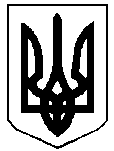                                                  БОРАТИНСЬКА  СІЛЬСЬКА  РАДА                                   ЛУЦЬКОГО РАЙОНУ   ВОЛИНСЬКОЇ ОБЛАСТІ                                                               Восьмого скликання                                                                    Р І Ш Е Н Н Я28  лютого  2023  № 15/1  с.БоратинПро обрання секретаріату сесії                        Відповідно  до пункту 1 частини 1 статті 26  Закону України «Про місцеве самоврядування в Україні»,  Закону України «Про внесення змін  до статті 59 Закону України «Про  місцеве самоврядування в Україні», ст. 26  Регламенту роботи Боратинської сільської ради VІІІ  скликання, затвердженого рішенням сільської ради від 24.12.2020 № 2/5,  сільська рада                                                            В И Р І Ш И Л А :         1. Утворити секретаріат сесії  на термін повноважень ради в кількості 3 чоловік.           2. Затвердити склад секретаріату  сесії:              Кравчинська Анна Миколаївна -  діловод  сільської ради                   Яценюк  Юлія  Вікторівна    -  головний спеціаліст трудового архіву                         Нежваловська Оксана  Петрівна – головний спеціаліст  з реєстрації актів цивільного стану          3. Дозволити членам секретаріату підписувати результати поіменного  голосування депутатів  на сесіях  ради.         4. Контроль за виконанням даного рішення покласти на секретаря сільської ради Людмилу Сахан.Боратинський сільський голова                                                            Сергій  ЯРУЧИКЛюдмила СаханБОРАТИНСЬКА  СІЛЬСЬКА  РАДАЛУЦЬКОГО РАЙОНУ   ВОЛИНСЬКОЇ ОБЛАСТІВосьмого скликанняР І Ш Е Н Н Я28  лютого  2023 року  № 15/2  с.БоратинПро затвердження  порядку денного  п’ятнадцятої сесії восьмого скликання  Боратинської сільської ради.                                Відповідно до  пункту 14 статті  46  Закону України „ Про місцеве  самоврядування в Україні”, сільська рада                                                               В И Р І Ш И Л А:               Затвердити  для  розгляду  п’ятнадцятої сесії сільської ради такий порядок  денний:           1. Про  обрання комісії по підрахунку  голосів поіменного голосування.              Інформує: Сергій Яручик – сільський голова             2. Про затвердження порядку денного п’ятнадцятої  сесії восьмого скликання Боратинської сільської ради.              Інформує: Сергій Яручик – сільський голова             3. Про затвердження  звіту про виконання  бюджету  Боратинської сільської територіальної громади за 2022 рік.              Інформує: Ганна Радчук – начальник  відділу фінансів           4. Про утворення  погоджувальної комісії з розгляду земельних спорів  з приводу суміжного користування земельними ділянками, що перебувають у власності чи користуванні громадян на території Боратинської сільської ради.          5. Розгляд заяв   6.  РізнеБоратинський сільський голова                                                                      Сергій  ЯРУЧИКЛюдмила СаханБОРАТИНСЬКА	СІЛЬСЬКА	РАДАЛУЦЬКОГО РАЙОНУ ВОЛИНСЬКОЇ  ОБЛАСТІВосьмого скликанняРІШЕННЯ28  лютого 2023 року  № 15/3          с.Боратин		Про затвердження звіту «Про виконаннябюджету Боратинської сільської територіальної громади за 2022 рік»Відповідно до пункту 23 статті 26 Закону України «Про місцеве самоврядування в Україні» та пункту 4 статті 80 Бюджетного кодексу України, сільська рада ВИРІШИЛА:	1. Інформацію начальника відділу фінансів Боратинської сільської ради Ганни Радчук про підсумки виконання бюджету Боратинської сільської територіальної громади за 2022 рік взяти до відома.2. Затвердити звіт про виконання бюджету Боратинської сільської територіальної громади за 2022 рік по доходах у сумі 276 997 960,07 гривень, по видатках у сумі 202 883 220,97 гривень з перевищенням доходів над видатками в сумі 74 114 739,10 гривень, по кредитуванню в сумі -6 456,00 гривень, по фінансуванню в сумі 74 121 195,10 гривень, у тому числі:- по загальному фонду бюджету громади: доходи в сумі 274 788 538,57 гривень, видатки в сумі 196 565 795,74 гривень, фінансування в сумі 78 222 742,83 гривень;- по спеціальному фонду бюджету громади: доходи в сумі 2 209 421,50 гривень, видатки в сумі 6 317 425,23 гривень, кредитування в сумі -6 456,00 гривень, фінансування в сумі -4 101 547,73 гривень.3. Опублікувати дане рішення в газеті «Волинська газета».4. Контроль за виконанням рішення покласти  на постійну комісію з питань фінансів, бюджету, планування, соціально-економічного розвитку та залучення інвестицій.Додаток додається.Боратинський сільський голова						Сергій ЯРУЧИКГанна Радчук     Ганна Радчук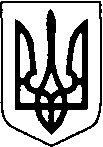                                                  БОРАТИНСЬКА  СІЛЬСЬКА  РАДА                                   ЛУЦЬКОГО РАЙОНУ   ВОЛИНСЬКОЇ  ОБЛАСТІ                                                                Восьмого  скликання                                                                    Р І Ш Е Н Н Я28 лютого 2023 року № 15/4 с.Боратин   Про утворення  погоджувальної комісіїз розгляду та вирішення земельних спорівз приводу суміжного користування земельнимиділянками, що перебувають у власності чи користуванні громадян на територіїБоратинської сільської територіальної громади               З метою забезпечення об’єктивного і своєчасного вирішення земельних спорів  з приводу суміжного користування земельними ділянками, що перебувають у власності чи користуванні громадян на території Боратинської сільської територіальної громади,  правил добросусідства, відповідно до статей 12, 158, 159, 160, 161 Земельного кодексу України, підпункту 5 пункту «б» частини 2 статті 33 Закону України «Про місцеве самоврядування в Україні», сільська рада  В И Р І Ш И ЛА:           1. Утворити погоджувальну  комісію з розгляду та вирішення земельних спорів з приводу суміжного користування земельними ділянками, що перебувають у власності чи користуванні громадян на території Боратинської сільської територіальної громади згідно з додатком 1.   2.  Затвердити Положення про погоджувальну  комісію з розгляду та вирішення земельних спорів з приводу суміжного користування земельними ділянками, що перебувають у власності чи користуванні громадян на території Боратинської сільської територіальної громади (додаток 2).                        3.  Земельні спори, які на день прийняття  цього рішення перебувають на розгляді у Боратинській  сільській раді, передаються на розгляд комісії з розгляду та вирішення земельних спорів з приводу суміжного користування земельними ділянками, що перебувають у власності чи користуванні громадян.           4. Контроль за виконанням цього рішення покласти постійну комісію з питань земельних відносин, природокористування, сільського господарства та екології.Боратинський  сільський голова                                                                   Сергій  ЯРУЧИК         Додаток 1                                                                                                             до рішення сільської ради                                                                                                             від   лютого 2023 року № 15/4                                                                        СКЛАД                         погоджувальної комісії з розгляду та вирішення земельних спорів                        з приводу суміжного користування земельними ділянками, що                        перебувають у власності  чи користуванні громадян на території                                             Боратинської територіальної громади.Голова комісії САЧЕНОК  Ярослав Григорович  - начальник відділу земельних ресурсів, кадастру і                                                                               екологічної безпеки Заступник голови комісії ЯНЮК Петро Дмитрович  -               депутат сільської ради,  голова постійної комісії з                                                                             питань земельних відносин, природокористування,                                                                   сільського господарства та екологіїСекретар комісії КАНЦЕДАЛ  Олена  Іванівна -          головний спеціаліст відділу земельних ресурсів,                                                                       кадастру і екологічної безпеки               Члени комісії:БОБІК Володимир Вікторович -       спеціаліст відділу земельних ресурсів,                                                                       кадастру і екологічної безпеки     КВЯТКОВСЬКИЙ Олександр Вікторович              -          головний спеціаліст-інспектор з благоустрою                                                                           Боратинської сільської радиІЛЬЮК Сергій Володимирович -      депутат сільської ради,  член постійної комісії з                                                                              питань земельних відносин, природокористування,                                                                    сільського господарства та екології         Старости сіл Боратинської сільської ради  залучаються до роботи комісії при розгляді питань,  які стосуються підвідомчої території. Боратинський  сільський голова                                                                    Сергій ЯРУЧИК    Додаток 2                                                                                                                 до рішення сільської ради                                                                                                                 від   лютого 2023 року №                                                         ПОЛОЖЕННЯ
         про погоджувальну  комісію з розгляду та вирішення земельних спорів         з приводу суміжного користування земельними ділянками, що перебувають          у власності чи користуванні громадян на території Боратинської сільської                                                            територіальної громади.
1. Загальні положення         1.1. Положення «Про погоджувальну  комісію з розгляду та вирішення земельних спорівз приводу суміжного користування земельними ділянками, що перебувають у власності чи користуванні громадян на території Боратинської територіальної громади»
(надалі «Положення»), визначає правові та організаційні засади діяльності (функціонування) погоджувальної  комісії з розгляду та вирішення земельних спорів з приводу суміжного користування земельними ділянками, що перебувають у власності чи користуванні громадян на території Боратинської сільської  територіальної громади (надалі - комісія), її функції і порядок розгляду земельних спорів.         1.2. Положення розроблене на підставі вимог:- Конституції України;- Земельного Кодексу України;- Закону України «Про місцеве самоврядування в Україні»;- Закону України «Про оренду землі»;- Закону України «Про основи містобудування»;- Цивільного кодексу України;- Закону України «Про Державний земельний кадастр»;- Закону України «Про державну реєстрацію речових прав на нерухоме майно та їх обтяжень»;- інших нормативних документів, а також цим Положенням про погоджувальну комісію з розгляду земельних спорів з приводу суміжного землекористування  громадян.           1.3. Основною формою діяльності погоджувальної комісії є засідання; основним документом, який створює комісія, є протокол. За результатами розгляду спорів щодо меж земельних ділянок, які перебувають у власності і користуванні громадян, дотримання громадянами правил добросусідства, погоджувальна комісія готує своє рішення, яке оформляється відповідно до протоколу і яке підписують голова та секретар погоджувальної комісії.           1.4. Комісія має статус колегіального органу, створеного при Боратинській сільській раді  відповідно до повноважень, передбачених Земельним Кодексом України в галузі земельних відносин. Кількісний та персональний склад комісії затверджується рішенням сесії.         До складу комісії обов’язково входять: начальник відділу  земельних ресурсів, кадастру та екологічної безпеки,  староста відповідного округу надходження заяви, спеціалісти відділу земельних ресурсів, кадастру та екологічної безпеки, головний спеціаліст- інспектор по благоустрою, депутати Боратинської сільської ради.            1.5. Рішення погоджувальної комісії є підставою для прийняття рішення сільської ради про затвердження документації із землеустрою.2. Основні функції2.1. Розгляд звернень фізичних та юридичних осіб з таких питань земельних спорів:2.1.1. Суміжного землекористування.
2.1.2. Дотримання правил добросусідства.
2.1.3. Спорів щодо меж земельних ділянок, які перебувають у власності та користуванні.
2.1.4. Спірних питань організації під’їздів та проходів до ділянок.                                          3. Розгляд земельних спорів
3.1. Розгляд земельних спорів проводиться при наявності таких документів:
3.1.1. Виготовлених юридичними особами, у складі яких працює не менше двох сертифікованих інженерів-землевпорядників, або фізичними особами-підприємцями, які є сертифікованими інженерами землевпорядниками, і володіють необхідним технічним та технологічним забезпеченням (оригінали або засвідчені копії), а саме:
3.1.1.1. Плану земельної ділянки із зазначенням загальної площі земельної ділянки. 3.1.1.2. Кадастрового плану земельної ділянки із зазначенням загальної площі земельної ділянки, експлікацією земель.
3.1.1.3. Плану обмежень та сервітутів.
3.1.1.4. Акта встановлення та узгодження меж земельної ділянки.
3.1.2. Копії технічного паспорта на об’єкт нерухомого майна.
3.1.3. Копії документів, що посвідчують право власності на нерухоме майно та документів, на підставі яких виникло право власності (договір дарування, договір міни, свідоцтво на спадщину, договір купівлі-продажу, тощо).
3.1.4. Рішення сільської ради про надання дозволу на виготовлення документації із землеустрою (копія).
3.1.5. Копії документа, який посвідчує право власності чи право користування земельною ділянкою (у разі наявності).
3.1.6. Копії документа (паспорта), який посвідчує особу для фізичних осіб.
3.1.7. Довіреності або нотаріально засвідченої копії довіреності – для уповноваженої особи.
3.1.8. У разі необхідності комісія має право вимагати інші документи.                                   4. Порядок розгляду земельних спорів
4.1. Земельні спори розглядаються на підставі заяви однієї зі сторін у місячний термін із дня подання заяви за формою згідно додатку №1 .
4.2. Земельні спори розглядаються за участю зацікавлених сторін, які повинні бути завчасно повідомлені про час і місце розгляду спору за формою згідно додатку № 2. У разі відсутності на засіданні комісії однієї зі сторін спору при першому вирішенні питання і відсутності офіційної згоди відсутньої сторони на розгляд питання – розгляд спору переноситься. Повторне відкладення розгляду спору може бути лише з поважних причин. 4.3. Відсутність однієї зі сторін без поважних причин при повторному розгляді земельного спору не зупиняє його розгляду та прийняття рішення.
4.4. Рішення узгоджувальної комісії набирає чинності з моменту його прийняття.
4.5. Оскарження рішення погоджувальної комісії у суді призупиняє його виконання. Виконання рішення щодо земельних спорів може бути призупинено або його термін може бути продовжений вищестоящим органом або судом. 4.6. Рішення погоджувальної комісії передається сторонам протягом 5-ти робочих днів з часу його прийняття.
4.7. Рішення комісії приймається більшістю від складу комісії.
4.8. У разі окремої думки (зауваження) члена комісії, останній зобов’язаний у 2-денний термін оформити її (його) та подати у письмовому вигляді на розгляд комісії.
               5. Права та обов'язки сторін при розгляді земельних спорів
5.1. Сторони, які беруть участь у земельному спорі, мають право знайомитись з матеріалами щодо цього спору, робити з них витяги, брати участь у розгляді земельного спору, подавати документи та інші докази, порушувати клопотання, давати усні і письмові пояснення, заперечувати проти клопотань та доказів іншої сторони, одержувати рішення погоджувальної комісії, і, у разі незгоди з цим рішенням, оскаржувати його в судовому порядку..6. Заключні положення6.1. Члени погоджувальної комісії повинні сумлінно виконувати свої обов’язки, шанобливо ставитись до фізичних та юридичних осіб, дотримуватися  культури спілкування, не допускати дій і вчинків, які можуть зашкодити інтересам чи негативно вплинути на репутацію сільської ради або її виконавчих органів.
6.2. У разі недосягнення згоди у вирішенні спірного питання погоджувальна комісія може рекомендувати вирішити спір у судовому порядку.
6.3. Засідання погоджувальної комісії проводяться відповідно до надходження звернень..                                                                                                                    Додаток 1                                                                                                                     до Положення про                                                                                                                      погоджувальну  комісію ЗРАЗОК                                                                                                        Голові погоджувальної комісії                                                                                                                           по розгляду  земельних спорів                                                                                                           Боратинської сільської ради                                                                                                                    ПІБ                                                                                                                    адреса прописки                                                                                                                     _____________________                                                                                                          тел._______________                                                    ЗАЯВА	Прошу вирішити питання щодо____________________________________________земельної ділянки, розташованої в с.____________________Боратинської сільської ради, на вул. __________________________________,кадастровий номер___________________із суміжним землекористувачем (-ами)_____________________________________________________________________________________________________________________________________________________________________________________________________«_____»___________20___року                (підпис)        ПІБДодаток 2                                                                                                              до Положення про                                                                                                              погоджувальну  комісію ЗРАЗОК                                                                                                        гр. (адресат)                                                                                                         адреса прописки___________                                                                                                          тел._______________	Повідомляємо Вас, що_____________20____року  о____ год. ( в                         )відбудеться засідання погоджувальної  комісії з розгляду та вирішення земельних спорівБоратинської сільської ради.При цьому, буде розглядатися питання щодо _______________________________ _____________________________________________________________________________на земельній ділянці, розташованій по вул. _____________________в с. ____________між Вами    та гр. ____________________________.  Запрошуємо Вас взяти участь у засіданні комісії для вирішення даного питання.Голова погоджувальної комісії                      ________________________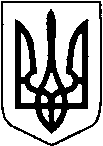 БОРАТИНСЬКА СІЛЬСЬКА  РАДАЛУЦЬКОГО РАЙОНУ   ВОЛИНСЬКОЇ ОБЛАСТІВосьмого  скликанняР І Ш Е Н Н Я28 лютого 2023 року № 15/5 с.Боратин   Про затвердження експертної грошової оцінки земельної ділянки та продаж  її у власність Мельник М.В.            Розглянувши звіт  про експертну грошову оцінку земельної ділянки несільськогосподарського  призначення, площею  537 кв.м., яка намічається для продажу у власність  Мельник Марії Віталіївні    для обслуговування магазину   в селі Цеперів    Луцького району Волинської області  та  керуючись п.34 ст. 26 Закону України „ Про місцеве самоврядування в Україні”,  ст.12, 81, 127, 151 Земельного Кодексу України,  враховуючи пропозицію постійної комісії  з питань  земельних відносин, природокористування, сільського господарства та екології,  сільська радаВ И Р І Ш И Л А :           1. Затвердити  звіт про експертну грошову оцінку земельної ділянки несільськогосподарського призначення  площею  537 кв.м  для   обслуговування магазину, що знаходиться  в  селі Цеперів Луцького району Волинської області  для продажу  її у власність  Мельник Марії Віталіївні, кадастровий номер земельної ділянки 0722880300:03:001:0012.           2. Продати у власність  Мельник Марії Віталіївні земельну ділянку, площею 537 кв.м., кадастровий номер земельної ділянки 0722880300:03:001:0012,  для  обслуговування магазину,  що знаходиться  в селі Цеперів  Боратинської  сільради Луцького району Волинської області.           3. Затвердити ціну продажу  земельної ділянки площею 537 кв.м  в сумі  49119 гривень.(Сорок дев’ять тисяч сто дев’ятнадцять ) гривень, згідно експертної грошової оцінки .                          4. Доручити сільському голові  Сергію Яручику  укласти від імені ради договір купівлі-продажу  земельної ділянки на затверджених умовах, визначених в п.1,2, 3   даного рішення.           5. Після  нотаріального посвідчення  договору купівлі-продажу  земельної ділянки,  на протязі місячного терміну сплатити кошти  на рахунок Боратинської сільської ради.                                   6 . За несвоєчасну сплату коштів, нараховувати пеню в розмірі 0.2%  за кожний день прострочки.           7.  Зобов’язати Мельник Марію Віталіївну:           7.1. Після сплати вартості земельної ділянки, замовити в управлінні Держгеокадастру  виготовлення документів, що посвідчують право власності на земельну ділянку та зареєструвати її  у визначеному  Законом  порядку.           7.2. Виконувати обов”язки землекористувача відповідно до вимог ст.96 Земельного Кодексу України .             8. Матеріали по відведенню земельної ділянки Мельник М.В. залишити на зберігання в управлінні Держгеокадастру .Боратинський сільський  голова                                                                              Сергій ЯРУЧИКЯрослав СаченокБОРАТИНСЬКА СІЛЬСЬКА РАДАЛУЦЬКОГО РАЙОНУ ВОЛИНСЬКОЇ ОБЛАСТІВосьмого скликанняРІШЕННЯ28 лютого  2023 року  № 15/6с.Боратин   Про  затвердження   проекту землеустроющодо  зміни цільового призначення земельної  ділянки яка перебуває у  власності Сцьольної О. Я. Розглянувши  та обговоривши заяву гр. Сцьольної Ольги Ярославівни з проханням затвердити проект  землеустрою  щодо  зміни цільового призначення   земельної  ділянки,  керуючись  ст.12, 20, 118, 121 Земельного  кодексу України, Законом України від 02.10.2012 року №5395-YІ «Про внесення змін до деяких законодавчих актів України щодо вдосконалення процедури відведення земельних ділянок та зміни їх цільового призначення» , Законом України «Про землеустрій», Законом України, « Про внесення змін до деяких законів України щодо розмежування земель державної та комунальної власності»,  та ст. 26   п. 34  Закону  України  «Про  місцеве  самоврядування  в  Україні»,  враховуючи  позитивне  рішення  комісії  з питань  земельних відносин, природокористування, сільського господарства та екології,  сільська  рада                                                        В И Р І Ш И Л А  :          1. Затвердити гр. Сцьольній Ользі Ярославівні  проект  землеустрою  щодо відведення земельної ділянки цільове призначення  якої змінюється із земель наданих у власність для будівництва та обслуговування житлового будинку,  господарських будівель і споруд,  розташованої в с. Рованці Луцького району, площею 0,2420 га. Кадастровий номер земельної ділянки:0722880700:04:001:7995.2. Змінити цільове призначення земельної ділянки площею 0,2420 га, яка знаходиться в с. Рованці, кадастровий номер 0722880700:04:001:7995,  з «для ведення особистого селянського господарства» на « для будівництва та обслуговування житлового будинку, господарських будівель і споруд».        3. Начальнику відділу земельних ресурсів, кадастру і екологічної безпеки сільської ради Ярославу Саченку внести  відповідні  зміни  в  земельно-облікові  документи.Боратинський сільський  голова                                                                 Сергій ЯРУЧИК Ярослав СаченокБОРАТИНСЬКА СІЛЬСЬКА РАДАЛУЦЬКОГО РАЙОНУ ВОЛИНСЬКОЇ ОБЛАСТІВосьмого скликанняРІШЕННЯ28 лютого  2023 року  № 15/7с.Боратин   Про  затвердження   проекту землеустроющодо  зміни цільового призначення земельної  ділянки яка перебуває у  власності Опанасик К. В. Розглянувши  та обговоривши заяву гр. Опанасик Катерини Володимирівни з проханням затвердити проект  землеустрою  щодо  зміни цільового призначення   земельної  ділянки,  керуючись  ст.12, 20, 118, 121 Земельного  кодексу України, Законом України від 02.10.2012 року №5395-YІ «Про внесення змін до деяких законодавчих актів України щодо вдосконалення процедури відведення земельних ділянок та зміни їх цільового призначення» , Законом України «Про землеустрій», Законом України, « Про внесення змін до деяких законів України щодо розмежування земель державної та комунальної власності»,  та ст. 26   п. 34  Закону  України  «Про  місцеве  самоврядування  в  Україні»,  враховуючи  позитивне  рішення  комісії  з питань  земельних відносин, природокористування, сільського господарства та екології,  сільська  рада                                                        В И Р І Ш И Л А  :          1. Затвердити гр. Опанасик Катерині Володимирівні  проект  землеустрою  щодо відведення земельної ділянки цільове призначення  якої змінюється із земель наданих у власність для будівництва та обслуговування житлового будинку,  господарських будівель і споруд,  розташованої в с. Рованці Луцького району, площею 0,10 га. Кадастровий номер земельної ділянки:0722880700:04:001:7856.2. Змінити цільове призначення земельної ділянки площею 0,10 га , яка знаходиться в с. Рованці, кадастровий номер 0722880700:04:001:7856, з « для ведення особистого селянського господарства» на « для будівництва та обслуговування житлового будинку, господарських будівель і споруд».        3. Начальнику відділу земельних ресурсів, кадастру і екологічної безпеки сільської ради Ярославу Саченку внести  відповідні  зміни  в  земельно-облікові  документи.Боратинський сільський  голова                                                                 Сергій ЯРУЧИК Ярослав Саченок                                          БОРАТИНСЬКА СІЛЬСЬКА РАДАЛУЦЬКОГО РАЙОНУ ВОЛИНСЬКОЇ ОБЛАСТІВосьмого скликанняРІШЕННЯ28 лютого  2023 року  № 15/8с.Боратин   Про  затвердження   проекту землеустроющодо  зміни цільового призначення земельної  ділянки яка перебуває у  власності Більчика О. В. Розглянувши  та обговоривши заяву гр. Більчика Олександра Васильовича з проханням затвердити проект  землеустрою  щодо  зміни цільового призначення   земельної  ділянки, та проект землеустрою щодо відведення земельної ділянки, цільове  призначення якої змінюється керуючись  ст.12, 20, 118, 121 Земельного  кодексу України, Законом України від 02.10.2012 року №5395-YІ «Про внесення змін до деяких законодавчих актів України щодо вдосконалення процедури відведення земельних ділянок та зміни їх цільового призначення» , Законом України «Про землеустрій», Законом України, « Про внесення змін до деяких законів України щодо розмежування земель державної та комунальної власності»,  та ст. 26   п. 34  Закону  України  «Про  місцеве  самоврядування  в  Україні»,  враховуючи  позитивне  рішення  постійної комісії  з питань  земельних відносин, природокористування, сільського господарства та екології,  сільська  рада                                                        В И Р І Ш И Л А  :          1. Затвердити  проект  землеустрою  щодо відведення земельної ділянки цільове призначення якої змінюється гр. Більчику Олександру Васильовичу  площею 0,10 га,  яка розташованої в с. Боратин Луцького району, Волинської області  для будівництва та обслуговування житлового будинку, господарських будівель і споруд Кадастровий номер земельної ділянки:0722880700:01:001:8084.2. Змінити цільове призначення земельної ділянки площею 0,10 га , яка знаходиться в с. Боратин, кадастровий номер 0722880700:01:001:8084,  з « для ведення особистого селянського господарства» на  «будівництва та обслуговування житлового будинку, господарських будівель і споруд».3. Провести у відповідному порядку державну реєстрацію земельної ділянки та виготовити документи, що посвідчують речове право власності на неї.4. Начальнику відділу земельних ресурсів, кадастру і екологічної безпеки сільської ради Ярославу Саченку внести  відповідні  зміни  в  земельно-облікові  документи, відповідно до п.2 цього рішення ..               5. Контрль за виконанням цього рішення покласти на постійну комісію з питань  земельних відносин, природокористування, сільського господарства та екології.Боратинський сільський  голова                                                                 Сергій ЯРУЧИК Ярослав СаченокБОРАТИНСЬКА СІЛЬСЬКА РАДАЛУЦЬКОГО РАЙОНУ ВОЛИНСЬКОЇ ОБЛАСТІВосьмого скликанняРІШЕННЯ28 лютого  2023 року  № 15/9с.Боратин   Про  затвердження   проекту землеустроющодо  зміни цільового призначення земельної  ділянки яка перебуває у  власності Матрунчика Р. Л. Розглянувши  та обговоривши заяву гр. Матрунчика Романа Леонтійовича з проханням затвердити проект  землеустрою  щодо  зміни цільового призначення   земельної  ділянки,  керуючись  ст.12, 20, 118, 121 Земельного  кодексу України, Законом України від 02.10.2012 року №5395-YІ «Про внесення змін до деяких законодавчих актів України щодо вдосконалення процедури відведення земельних ділянок та зміни їх цільового призначення» , Законом України «Про землеустрій», Законом України, « Про внесення змін до деяких законів України щодо розмежування земель державної та комунальної власності»,  та ст. 26   п. 34  Закону  України  «Про  місцеве  самоврядування  в  Україні»,  враховуючи  позитивне  рішення  комісії  з питань  земельних відносин, природокористування, сільського господарства та екології,  сільська  рада                                                        В И Р І Ш И Л А  :          1. Затвердити гр. Матрунчику Роману Леонтійовичу  проект  землеустрою  щодо відведення земельної ділянки цільове призначення  якої змінюється із земель наданих у власність для будівництва та обслуговування житлового будинку,  господарських будівель і споруд,  розташованої в с. Боратин Луцького району, площею 0,4595 га. Кадастровий номер земельної ділянки:0722880700:01:001:8102.2. Змінити цільове призначення земельної ділянки площею 0,4595 га , яка знаходиться в с. Рованці, кадастровий номер 0722880700:01:001:8102,  з « для ведення особистого селянського господарства» на « для будівництва та обслуговування житлового будинку, господарських будівель і споруд».        3. Начальнику відділу земельних ресурсів, кадастру і екологічної безпеки сільської ради Ярославу Саченку внести  відповідні  зміни  в  земельно-облікові  документи.Боратинський сільський  голова                                                                 Сергій ЯРУЧИК Ярослав СаченокБОРАТИНСЬКА СІЛЬСЬКА РАДАЛУЦЬКОГО РАЙОНУ ВОЛИНСЬКОЇ ОБЛАСТІВосьмого скликанняРІШЕННЯ28 лютого 2023 року  № 15/10с. БоратинПро затвердження технічної документації із землеустрою щодо встановлення (відновлення) меж земельної ділянки та передачу її у власність Розглянувши    заяву  гр.  Семенчук Любові Григорівни та  технічну документацію  із землеустрою щодо встановлення (відновлення) меж земельної ділянки для будівництва та обслуговування житлових будинків, господарських будівель і споруд, керуючись п. 34 ст.26   Закону України „ Про місцеве самоврядування в  Україні”,  ст.12, 118  Земельного    кодексу  України,    п.6  Прикінцевих  та  перехідних положень Закону України «Про внесення змін до деяких законодавчих актів України щодо розмежування земель державної та  комунальної власності», п.5 ст.16 Закону України «Про державний  земельний  кадастр»,  враховуючи  пропозицію  постійної  комісії  з  питань земельних відносин, планування території, будівництва, благоустрою, охорони природи та екології,  сільська рада  В И Р І Ш И Л А  :          1. Затвердити  технічну  документацію  із  землеустрою  щодо  встановлення (відновлення) меж земельної ділянки  гр. Семенчук Любові Григорівні площею 0.2476 га, кадастровий номер 0722880700:01:001:0375 для будівництва та обслуговування житлових будинків, господарських будівель і споруд  в селі Боратин. 2. Передати гр. Семенчук Любові Григорівні у  власність земельну ділянку, зазначену в  пункті 1 цього рішення.3. Контроль за виконанням даного рішення покласти на постійну комісію з питань  земельних відносин, планування території, будівництва, благоустрою, охорони природи та екології.Боратинський сільський голова                                                                Сергій  ЯРУЧИКЯрослав СаченокБОРАТИНСЬКА СІЛЬСЬКА РАДАЛУЦЬКОГО РАЙОНУ ВОЛИНСЬКОЇ ОБЛАСТІВосьмого скликанняРІШЕННЯ28 лютого 2023 року  № 15/11с. БоратинПро відмову в затвердженні технічної
документації із землеустрою щодо встановлення (відновлення) меж земельної ділянки
для ведення особистого селянського 
господарства та передачу її у власність 
гр. Годунок Ж. Л.                Розглянувши заяву гр. Годунок Жанни Леонідівни про надання згоди на затвердження технічної документації із землеустрою щодо встановлення (відновлення) меж земельної ділянки та передачу її у власність для ведення особистого селянського господарства, враховуючи рекомендації постійної комісії ради з питань земельних  відносин,  природокористування, сільського господарства та екології, на підставі Указу Президента України від 24 лютого 2022 року № 64/2022 «Про введення воєнного стану в Україні», затвердженого Законом України від 24 лютого 2022 року № 2102-IX « Про затвердження Указу Президента України «Про введення воєнного стану в Україні», Указу Президента України від 14 березня 2022 року №133/2022 «Про продовження строку дії воєнного стану в Україні», затвердженого Законом України від 15 березня 2022 року № 2119-IX «Про затвердження Указу Президента України «Про продовження строку дії воєнного стану в Україні», Указу Президента України від 18 квітня 2022 року №259/2022 «Про продовження строку дії воєнного стану в Україні», затвердженого Законом України від 21 квітня 2022 року № 2212-IX «Про затвердження Указу Президента України «Про продовження строку дії воєнного стану в Україні», Указу Президента України від 17 травня 2022 року № 341/2022 «Про продовження строку дії воєнного стану в Україні», затвердженого Законом України від 22 травня 2022 року № 2263-IX «Про затвердження Указу Президента України «Про продовження строку дії воєнного стану в Україні», Указу Президента України від 12 серпня 2022 року №573/2022 «Про продовження строку дії воєнного стану в Україні» затвердженого Законом України від 15 серпня 2022 року № 2500-IX «Про затвердження Указу Президента України «Про продовження строку дії воєнного стану в Україні», керуючись статтями 12,81, підпунктом 5 пункту 27 розділу Х «Перехідні положення» Земельного кодексу України, Законом України «Про внесення змін до деяких законодавчих актів України щодо створення умов для забезпечення продовольчої безпеки в умовах воєнного стану», керуючись ст.12, ч.9 ст.118, ст.186, Земельного кодексу України, Законом України «Про землеустрій», Законом України «Про внесення змін до деяких законодавчих актів України щодо вдосконалення системи управління та дерегуляції у сфері земельних відносин і відповідно до пункту 34 ч.1 ст. 26 Закону України «Про місцеве самоврядування в Україні», сільська рада ВИРІШИЛА:1. Відмовити у затверджені технічної документації із землеустрою щодо встановлення (відновлення) меж земельної ділянки для ведення особистого селянського господарства на території Боратинської сільської ради площею 1.0466 га кадастровий номер 0722885200:04:000:0207 гр. Годунок Жанні Леонідівні, у зв’язку з тим, що безоплатна передача земель державної, комунальної власності у приватну власність забороняється, відповідно до підпункту 5 пункту 27 Розділу Х « Перехідні положення» Земельного кодексу України. 2. Контроль за виконанням даного рішення покласти на постійну комісію з питань земельних  відносин,  природокористування, сільського господарства та екології.Боратинський сільський голова                                                             Сергій  ЯРУЧИКЯрослав СаченокБОРАТИНСЬКА СІЛЬСЬКА РАДАЛУЦЬКОГО РАЙОНУ ВОЛИНСЬКОЇ ОБЛАСТІВосьмого скликанняРІШЕННЯ28 лютого 2023 року  № 15/12с. БоратинПро затвердження технічної документації із землеустрою щодо встановлення (відновлення) меж земельної ділянки та передачу її у власність Розглянувши    заяву  гр.  Сліпчук Світлани Перфилівни та  технічну документацію  із землеустрою щодо встановлення (відновлення) меж земельної ділянки для будівництва та обслуговування житлових будинків, господарських будівель і споруд, керуючись п. 34 ст.26   Закону України „ Про місцеве самоврядування в  Україні”,  ст.12, 118  Земельного    кодексу  України,    п.6  Прикінцевих  та  перехідних положень Закону України «Про внесення змін до деяких законодавчих актів України щодо розмежування земель державної та  комунальної власності», п.5 ст.16 Закону України «Про державний  земельний  кадастр»,  враховуючи  пропозицію  постійної  комісії  з  питань земельних відносин, планування території, будівництва, благоустрою, охорони природи та екології,  сільська рада  В И Р І Ш И Л А  :          1. Затвердити  технічну  документацію  із  землеустрою  щодо  встановлення (відновлення) меж земельної ділянки  гр. Сліпчук Світлані Перфилівні площею 0.25 га, кадастровий номер 0722881600:01:001:0091 для будівництва та обслуговування житлових будинків, господарських будівель і споруд  в селі Гірка Полонка. 2. Передати гр. Сліпчук Світлані Перфилівні у  власність земельну ділянку, зазначену в  пункті 1 цього рішення.3. Контроль за виконанням даного рішення покласти на постійну комісію з питань  земельних відносин, планування території, будівництва, благоустрою, охорони природи та екології.Боратинський сільський голова                                                         Сергій  ЯРУЧИКЯрослав Саченок                                                                              БОРАТИНСЬКА СІЛЬСЬКА РАДАЛУЦЬКОГО РАЙОНУ ВОЛИНСЬКОЇ ОБЛАСТІВосьмого скликанняРІШЕННЯ28 лютого 2023 року  № 15/13с. БоратинПро відмову в затвердженні технічної
документації із землеустрою щодо встановлення (відновлення) меж земельної ділянки
для будівництва та обслуговування житлових будинків,
господарських будівель і споруд та передачу її у власність 
гр. Дудар Н. І. 	                Розглянувши заяву гр. Дудар Надії Іванівни про надання згоди на затвердження технічної документації із землеустрою щодо встановлення (відновлення) меж земельної ділянки та передачу її у власність для будівництва та обслуговування житлових будинків, господарських будівель і споруд, враховуючи рекомендації постійної комісії ради з питань земельних  відносин,  природокористування, сільського господарства та екології, на підставі Указу Президента України від 24 лютого 2022 року № 64/2022 «Про введення воєнного стану в Україні», затвердженого Законом України від 24 лютого 2022 року № 2102-IX « Про затвердження Указу Президента України «Про введення воєнного стану в Україні», Указу Президента України від 14 березня 2022 року №133/2022 «Про продовження строку дії воєнного стану в Україні», затвердженого Законом України від 15 березня 2022 року № 2119-IX «Про затвердження Указу Президента України «Про продовження строку дії воєнного стану в Україні», Указу Президента України від 18 квітня 2022 року №259/2022 «Про продовження строку дії воєнного стану в Україні», затвердженого Законом України від 21 квітня 2022 року № 2212-IX «Про затвердження Указу Президента України «Про продовження строку дії воєнного стану в Україні», Указу Президента України від 17 травня 2022 року № 341/2022 «Про продовження строку дії воєнного стану в Україні», затвердженого Законом України від 22 травня 2022 року № 2263-IX «Про затвердження Указу Президента України «Про продовження строку дії воєнного стану в Україні», Указу Президента України від 12 серпня 2022 року №573/2022 «Про продовження строку дії воєнного стану в Україні» затвердженого Законом України від 15 серпня 2022 року № 2500-IX «Про затвердження Указу Президента України «Про продовження строку дії воєнного стану в Україні», керуючись статтями 12,81, підпунктом 5 пункту 27 розділу Х «Перехідні положення» Земельного кодексу України, Законом України «Про внесення змін до деяких законодавчих актів України щодо створення умов для забезпечення продовольчої безпеки в умовах воєнного стану», керуючись ст.12, ч.9 ст.118, ст.186, Земельного кодексу України, Законом України «Про землеустрій», Законом України «Про внесення змін до деяких законодавчих актів України щодо вдосконалення системи управління та дерегуляції у сфері земельних відносин і відповідно до пункту 34 ч.1 ст. 26 Закону України «Про місцеве самоврядування в Україні», сільська рада ВИРІШИЛА:1. Відмовити у затверджені технічної документації із землеустрою щодо встановлення (відновлення) меж земельної ділянки для будівництва та обслуговування житлових будинків, господарських будівель і споруд в с. Баїв площею 0.1734 га кадастровий номер 
0722880300:01:001:0093 гр. Дудар Надії Іванівні, у зв’язку з відсутністю витягу з Державного реєстру прав на нерухоме майно про реєстрацію прав на власність. 2. Контроль за виконанням даного рішення покласти на постійну комісію з питань земельних  відносин,  природокористування, сільського господарства та екології.Боратинський сільський голова                                                             Сергій  ЯРУЧИКЯрослав СаченокБОРАТИНСЬКА СІЛЬСЬКА РАДАЛУЦЬКОГО РАЙОНУ ВОЛИНСЬКОЇ ОБЛАСТІВосьмого скликанняРІШЕННЯ28 лютого 2023 року  № 15/14с. БоратинПро затвердження технічної документації із землеустрою щодо встановлення (відновлення) меж земельної ділянки та передачу її у власність Розглянувши    заяву  гр.  Гриценюк Ганни Єрофеївни та  технічну документацію  із землеустрою щодо встановлення (відновлення) меж земельної ділянки для будівництва та обслуговування житлових будинків, господарських будівель і споруд, керуючись п. 34 ст.26   Закону України „ Про місцеве самоврядування в  Україні”,  ст.12, 118  Земельного    кодексу  України,    п.6  Прикінцевих  та  перехідних положень Закону України «Про внесення змін до деяких законодавчих актів України щодо розмежування земель державної та  комунальної власності», п.5 ст.16 Закону України «Про державний  земельний  кадастр»,  враховуючи  пропозицію  постійної  комісії  з  питань земельних відносин, планування території, будівництва, благоустрою, охорони природи та екології,  сільська рада  В И Р І Ш И Л А  :          1. Затвердити  технічну  документацію  із  землеустрою  щодо  встановлення (відновлення) меж земельної ділянки  гр. Гриценюк Ганні Єрофеївні площею 0.25 га, кадастровий номер 0722881600:01:001:4233 для будівництва та обслуговування житлових будинків, господарських будівель і споруд  в селі Гірка Полонка. 2. Передати гр. Гриценюк Ганні Єрофеївні у власність земельну ділянку, зазначену в  пункті 1 цього рішення.3. Контроль за виконанням даного рішення покласти на постійну комісію з питань  земельних відносин, планування території, будівництва, благоустрою, охорони природи та екології.Боратинський сільський голова                                                         Сергій  ЯРУЧИКЯрослав СаченокБОРАТИНСЬКА СІЛЬСЬКА РАДАЛУЦЬКОГО РАЙОНУ ВОЛИНСЬКОЇ ОБЛАСТІВосьмого скликанняРІШЕННЯ28 лютого 2023 року  № 15/15с. БоратинПро затвердження технічної документації із землеустрою щодо встановлення (відновлення) меж земельної ділянки та передачу її у власність Розглянувши    заяву  гр.  Матвіюк Людмили Миколаївни та  технічну документацію  із землеустрою щодо встановлення (відновлення) меж земельної ділянки для будівництва та обслуговування житлових будинків, господарських будівель і споруд, керуючись п. 34 ст.26   Закону України „ Про місцеве самоврядування в  Україні”,  ст.12,118  Земельного    кодексу  України,    п.6  Прикінцевих  та  перехідних положень Закону України «Про внесення змін до деяких законодавчих актів України щодо розмежування земель державної та  комунальної власності», п.5 ст.16 Закону України «Про державний  земельний  кадастр»,  враховуючи  пропозицію  постійної  комісії  з  питань земельних відносин, планування території, будівництва, благоустрою, охорони природи та екології,  сільська рада  В И Р І Ш И Л А  :          1. Затвердити  технічну  документацію  із  землеустрою  щодо  встановлення (відновлення) меж земельної ділянки  гр. Матвіюк Людмилі Миколаївні площею 0.25 га, кадастровий номер 0722883200:01:012:0001 для будівництва та обслуговування житлових будинків, господарських будівель і споруд  в селі Лаврів. 2. Передати гр. Матвіюк Людмилі Миколаївні у власність земельну ділянку, зазначену в  пункті 1 цього рішення.3. Контроль за виконанням даного рішення покласти на постійну комісію з питань  земельних відносин, планування території, будівництва, благоустрою, охорони природи та екології.Боратинський сільський голова                                                                     Сергій  ЯРУЧИКЯрослав СаченокБОРАТИНСЬКА СІЛЬСЬКА РАДАЛУЦЬКОГО РАЙОНУ ВОЛИНСЬКОЇ ОБЛАСТІВосьмого скликанняРІШЕННЯ28 лютого 2023 року  № 15/16с. БоратинПро відмову в затвердженні технічної
документації із землеустрою щодо встановлення (відновлення) меж земельної ділянки
для будівництва та обслуговування житлових будинків,
господарських будівель і споруд та передачу її у власність 
гр. Варголяку А. М. 	                Розглянувши заяву гр. Варголяка Андрія Михайловича про надання згоди на затвердження технічної документації із землеустрою щодо встановлення (відновлення) меж земельної ділянки та передачу її у власність для будівництва та обслуговування житлових будинків, господарських будівель і споруд, враховуючи рекомендації постійної комісії ради з питань земельних  відносин,  природокористування, сільського господарства та екології, на підставі Указу Президента України від 24 лютого 2022 року № 64/2022 «Про введення воєнного стану в Україні», затвердженого Законом України від 24 лютого 2022 року № 2102-IX « Про затвердження Указу Президента України «Про введення воєнного стану в Україні», Указу Президента України від 14 березня 2022 року №133/2022 «Про продовження строку дії воєнного стану в Україні», затвердженого Законом України від 15 березня 2022 року № 2119-IX «Про затвердження Указу Президента України «Про продовження строку дії воєнного стану в Україні», Указу Президента України від 18 квітня 2022 року №259/2022 «Про продовження строку дії воєнного стану в Україні», затвердженого Законом України від 21 квітня 2022 року № 2212-IX «Про затвердження Указу Президента України «Про продовження строку дії воєнного стану в Україні», Указу Президента України від 17 травня 2022 року № 341/2022 «Про продовження строку дії воєнного стану в Україні», затвердженого Законом України від 22 травня 2022 року № 2263-IX «Про затвердження Указу Президента України «Про продовження строку дії воєнного стану в Україні», Указу Президента України від 12 серпня 2022 року №573/2022 «Про продовження строку дії воєнного стану в Україні» затвердженого Законом України від 15 серпня 2022 року № 2500-IX «Про затвердження Указу Президента України «Про продовження строку дії воєнного стану в Україні», керуючись статтями 12,81, підпунктом 5 пункту 27 розділу Х «Перехідні положення» Земельного кодексу України, Законом України «Про внесення змін до деяких законодавчих актів України щодо створення умов для забезпечення продовольчої безпеки в умовах воєнного стану», керуючись ст.12, ч.9 ст.118, ст.186, Земельного кодексу України, Законом України «Про землеустрій», Законом України «Про внесення змін до деяких законодавчих актів України щодо вдосконалення системи управління та дерегуляції у сфері земельних відносин і відповідно до пункту 34 ч.1 ст. 26 Закону України «Про місцеве самоврядування в Україні», сільська рада ВИРІШИЛА:1. Відмовити у затверджені технічної документації із землеустрою щодо встановлення (відновлення) меж земельної ділянки для будівництва та обслуговування житлових будинків, господарських будівель і споруд в с. Боратин площею 0.12 га кадастровий номер 0722880700:01:001:0374 гр. Варголяку Андрію Михайловичу, у зв’язку з відсутністю копії про право на спадщину за законом. 2. Контроль за виконанням даного рішення покласти на постійну комісію з питань земельних  відносин,  природокористування, сільського господарства та екології.Боратинський сільський голова                                                                     Сергій  ЯРУЧИКЯрослав СаченокБОРАТИНСЬКА СІЛЬСЬКА РАДАЛУЦЬКОГО РАЙОНУ ВОЛИНСЬКОЇ ОБЛАСТІВосьмого скликанняРІШЕННЯ28 лютого 2023 року  № 15/17с. БоратинПро затвердження технічної документації із землеустрою щодо встановлення (відновлення) меж земельної ділянки та передачу її у власність Розглянувши    заяву  гр.  Пекного Олександра Борисовича та  технічну документацію  із землеустрою щодо встановлення (відновлення) меж земельної ділянки для індивідуального садівництва, керуючись п. 34 ст.26   Закону України „ Про місцеве самоврядування в  Україні”,  ст.12, 118  Земельного    кодексу  України,    п.6  Прикінцевих  та  перехідних положень Закону України «Про внесення змін до деяких законодавчих актів України щодо розмежування земель державної та  комунальної власності», п.5 ст.16 Закону України «Про державний  земельний  кадастр»,  враховуючи  пропозицію  постійної  комісії  з  питань земельних відносин, планування території, будівництва, благоустрою, охорони природи та екології,  сільська рада  В И Р І Ш И Л А  :          1. Затвердити  технічну  документацію  із  землеустрою  щодо  встановлення (відновлення) меж земельної ділянки  гр. Пекному Олександру Борисовичу площею 0.0336 га, кадастровий номер 0722885100:01:001:0126 для індивідуального садівництва  в селі Промінь. 2. Передати гр. Пекному Олександру Борисовичу у власність земельну ділянку, зазначену в  пункті 1 цього рішення.3. Контроль за виконанням даного рішення покласти на постійну комісію з питань  земельних відносин, планування території, будівництва, благоустрою, охорони природи та екології.Боратинський сільський голова                                                         Сергій  ЯРУЧИК
Ярослав СаченокБОРАТИНСЬКА СІЛЬСЬКА РАДАЛУЦЬКОГО РАЙОНУ ВОЛИНСЬКОЇ ОБЛАСТІВосьмого скликанняРІШЕННЯ28 лютого 2023 року  № 15/18с. БоратинПро затвердження технічної документації із землеустрою щодо встановлення (відновлення) меж земельної ділянки та передачу її у постійне користуванняРозглянувши    заяву  РО «РГ Успіння Пресвятої Богородиці ПЦУ села Баїв Луцького району Волинської області» та  технічну документацію  із землеустрою щодо встановлення (відновлення) меж земельної ділянки для обслуговування будівель громадських та релігійних організацій, керуючись п. 34 ст.26   Закону України „ Про місцеве самоврядування в  Україні”,  ст.12,118  Земельного    кодексу  України,    п.6  Прикінцевих  та  перехідних положень Закону України «Про внесення змін до деяких законодавчих актів України щодо розмежування земель державної та  комунальної власності», п.5 ст.16 Закону України «Про державний  земельний  кадастр»,  враховуючи  пропозицію  постійної  комісії  з  питань земельних відносин, планування території, будівництва, благоустрою, охорони природи та екології,  сільська рада  В И Р І Ш И Л А  :          1. Затвердити  технічну  документацію  із  землеустрою  щодо  встановлення (відновлення) меж земельної ділянки  РО «РГ Успіння Пресвятої Богородиці ПЦУ села Баїв Луцького району Волинської області» площею 0.5126 га, кадастровий номер 0722880300:01:001:0103 для обслуговування будівель громадських та релігійних організацій  в селі Баїв. 2. Передати гр. РО «РГ Успіння Пресвятої Богородиці ПЦУ села Баїв Луцького району Волинської області» у постійне користування земельну ділянку, зазначену в  пункті 1 цього рішення.3. Контроль за виконанням даного рішення покласти на постійну комісію з питань  земельних відносин, планування території, будівництва, благоустрою, охорони природи та екології.Боратинський сільський голова                                                         Сергій  ЯРУЧИКЯрослав СаченокБОРАТИНСЬКА СІЛЬСЬКА РАДАЛУЦЬКОГО РАЙОНУ ВОЛИНСЬКОЇ ОБЛАСТІВосьмого скликанняРІШЕННЯ28 лютого 2023 року  № 15/19с. БоратинПро затвердження технічної документації із землеустрою щодо встановлення (відновлення) меж земельної ділянки та передачу її у власність Розглянувши    заяву  гр.  Ольшевської Галини Євгеніївни та  технічну документацію  із землеустрою щодо встановлення (відновлення) меж земельної ділянки для будівництва та обслуговування житлових будинків, господарських будівель і споруд, керуючись п. 34 ст.26   Закону України „ Про місцеве самоврядування в  Україні”,  ст.12,118  Земельного    кодексу  України,    п.6  Прикінцевих  та  перехідних положень Закону України «Про внесення змін до деяких законодавчих актів України щодо розмежування земель державної та  комунальної власності», п.5 ст.16 Закону України «Про державний  земельний  кадастр»,  враховуючи  пропозицію  постійної  комісії  з  питань земельних відносин, планування території, будівництва, благоустрою, охорони природи та екології,  сільська рада  В И Р І Ш И Л А  :          1. Затвердити  технічну  документацію  із  землеустрою  щодо  встановлення (відновлення) меж земельної ділянки  гр. Ольшевській Галині Євгеніївні площею 0.25 га, кадастровий номер 0722881600:01:001:0088 для будівництва та обслуговування житлових будинків, господарських будівель і споруд  в селі Лаврів. 2. Передати гр. Ольшевській Галині Євгеніївні у власність земельну ділянку, зазначену в  пункті 1 цього рішення.3. Контроль за виконанням даного рішення покласти на постійну комісію з питань  земельних відносин, планування території, будівництва, благоустрою, охорони природи та екології.Боратинський сільський голова                                                         Сергій  ЯРУЧИКЯрослав СаченокБОРАТИНСЬКА СІЛЬСЬКА РАДАЛУЦЬКОГО РАЙОНУ ВОЛИНСЬКОЇ ОБЛАСТІВосьмого скликання РІШЕННЯ                     28 лютого 2023 року № 15/20с.Боратин   Про відмову в наданні дозволу на виготовлення технічної документації із землеустрою щодо встановлення (відновлення)  меж земельної ділянки в натурі (на місцевості)
гр. Сурмач Т.Л. 	Розглянувши заяву гр. Сурмач  Тетяни Леонідівни про надання згоди на виготовлення технічної документації із землеустрою щодо встановлення (відновлення) меж земельної ділянки на території Боратинської сільської ради в с. Радомишль, для ведення особистого селянського господарства, враховуючи рекомендації постійної комісії ради з питань земельних  відносин,  природокористування, сільського господарства та екології, на підставі Указу Президента України від 24 лютого 2022 року № 64/2022 «Про введення воєнного стану в Україні», затвердженого Законом України від 24 лютого 2022 року № 2102-IX « Про затвердження Указу Президента України «Про введення воєнного стану в Україні», Указу Президента України від 14 березня 2022 року №133/2022 «Про продовження строку дії воєнного стану в Україні», затвердженого Законом України від 15 березня 2022 року № 2119-IX «Про затвердження Указу Президента України «Про продовження строку дії воєнного стану в Україні», Указу Президента України від 18 квітня 2022 року №259/2022 «Про продовження строку дії воєнного стану в Україні», затвердженого Законом України від 21 квітня 2022 року № 2212-IX «Про затвердження Указу Президента України «Про продовження строку дії воєнного стану в Україні», Указу Президента України від 17 травня 2022 року № 341/2022 «Про продовження строку дії воєнного стану в Україні», затвердженого Законом України від 22 травня 2022 року № 2263-IX «Про затвердження Указу Президента України «Про продовження строку дії воєнного стану в Україні», Указу Президента України від 12 серпня 2022 року №573/2022 «Про продовження строку дії воєнного стану в Україні» затвердженого Законом України від 15 серпня 2022 року № 2500-IX «Про затвердження Указу Президента України «Про продовження строку дії воєнного стану в Україні», керуючись статтями 12,81, підпунктом 5 пункту 27 розділу Х «Перехідні положення» Земельного кодексу України, Законом України «Про внесення змін до деяких законодавчих актів України щодо створення умов для забезпечення продовольчої безпеки в умовах воєнного стану», керуючись ст.12, ч.9 ст.118, ст.186, Земельного кодексу України, Законом України «Про землеустрій», Законом України «Про внесення змін до деяких законодавчих актів України щодо вдосконалення системи управління та дерегуляції у сфері земельних відносин і відповідно до пункту 34 ч.1 ст. 26 Закону України «Про місцеве самоврядування в Україні», сільська рада ВИРІШИЛА:1. Відмовити у наданні дозволу  на виготовлення технічної документації із землеустрою щодо встановлення (відновлення) меж земельної ділянки в натурі (на місцевості) для ведення особистого селянського господарства на території Боратинської сільської ради, в с. Радомишль орієнтовною площею 3.14 га гр. Сурмач Тетяні Леонідівні.2. Контроль за виконанням даного рішення покласти на постійну комісію з питань земельних  відносин,  природокористування, сільського господарства та екології.Боратинський сільський голова                                                               Сергій Яручик Ярослав СаченокБОРАТИНСЬКА СІЛЬСЬКА РАДАЛУЦЬКОГО РАЙОНУ ВОЛИНСЬКОЇ ОБЛАСТІВосьмого скликання РІШЕННЯ                     28 лютого 2023 року № 15/21с.Боратин   Про відмову в наданні дозволу на виготовлення технічної документації із землеустрою щодо встановлення (відновлення)  меж земельної ділянки в натурі (на місцевості)
гр. Ружевському О. В. 	Розглянувши заяву гр. Ружевського Олександра Володимировича про надання згоди на виготовлення технічної документації із землеустрою щодо встановлення (відновлення) меж земельної ділянки на території Боратинської сільської ради в с. Радомишль, для ведення особистого селянського господарства, враховуючи рекомендації постійної комісії ради з питань земельних  відносин,  природокористування, сільського господарства та екології, на підставі Указу Президента України від 24 лютого 2022 року № 64/2022 «Про введення воєнного стану в Україні», затвердженого Законом України від 24 лютого 2022 року № 2102-IX « Про затвердження Указу Президента України «Про введення воєнного стану в Україні», Указу Президента України від 14 березня 2022 року №133/2022 «Про продовження строку дії воєнного стану в Україні», затвердженого Законом України від 15 березня 2022 року № 2119-IX «Про затвердження Указу Президента України «Про продовження строку дії воєнного стану в Україні», Указу Президента України від 18 квітня 2022 року №259/2022 «Про продовження строку дії воєнного стану в Україні», затвердженого Законом України від 21 квітня 2022 року № 2212-IX «Про затвердження Указу Президента України «Про продовження строку дії воєнного стану в Україні», Указу Президента України від 17 травня 2022 року № 341/2022 «Про продовження строку дії воєнного стану в Україні», затвердженого Законом України від 22 травня 2022 року № 2263-IX «Про затвердження Указу Президента України «Про продовження строку дії воєнного стану в Україні», Указу Президента України від 12 серпня 2022 року №573/2022 «Про продовження строку дії воєнного стану в Україні» затвердженого Законом України від 15 серпня 2022 року № 2500-IX «Про затвердження Указу Президента України «Про продовження строку дії воєнного стану в Україні», керуючись статтями 12,81, підпунктом 5 пункту 27 розділу Х «Перехідні положення» Земельного кодексу України, Законом України «Про внесення змін до деяких законодавчих актів України щодо створення умов для забезпечення продовольчої безпеки в умовах воєнного стану», керуючись ст.12, ч.9 ст.118, ст.186, Земельного кодексу України, Законом України «Про землеустрій», Законом України «Про внесення змін до деяких законодавчих актів України щодо вдосконалення системи управління та дерегуляції у сфері земельних відносин і відповідно до пункту 34 ч.1 ст. 26 Закону України «Про місцеве самоврядування в Україні», сільська рада ВИРІШИЛА:1. Відмовити у наданні дозволу  на виготовлення технічної документації із землеустрою щодо встановлення (відновлення) меж земельної ділянки в натурі (на місцевості) для ведення особистого селянського господарства на території Боратинської сільської ради, в с. Радомишль орієнтовною площею 3.15 га гр. Ружевському Олександру Володимировичу.2. Контроль за виконанням даного рішення покласти на постійну комісію з питань земельних  відносин,  природокористування, сільського господарства та екології.Боратинський сільський голова                                                                  Сергій ЯручикЯрослав СаченокБОРАТИНСЬКА СІЛЬСЬКА РАДАЛУЦЬКОГО РАЙОНУ ВОЛИНСЬКОЇ ОБЛАСТІВосьмого скликання РІШЕННЯ                     28 лютого 2023 року № 15/22с.Боратин   Про відмову в наданні дозволу на виготовлення технічної документації із землеустрою щодо встановлення (відновлення)  меж земельної ділянки в натурі (на місцевості)
гр. Ружевському В. В. 	Розглянувши заяву гр. Ружевського Віктора Володимировича про надання згоди на виготовлення технічної документації із землеустрою щодо встановлення (відновлення) меж земельної ділянки на території Боратинської сільської ради в с. Радомишль, для ведення особистого селянського господарства, враховуючи рекомендації постійної комісії ради з питань земельних  відносин,  природокористування, сільського господарства та екології, на підставі Указу Президента України від 24 лютого 2022 року № 64/2022 «Про введення воєнного стану в Україні», затвердженого Законом України від 24 лютого 2022 року № 2102-IX « Про затвердження Указу Президента України «Про введення воєнного стану в Україні», Указу Президента України від 14 березня 2022 року №133/2022 «Про продовження строку дії воєнного стану в Україні», затвердженого Законом України від 15 березня 2022 року № 2119-IX «Про затвердження Указу Президента України «Про продовження строку дії воєнного стану в Україні», Указу Президента України від 18 квітня 2022 року №259/2022 «Про продовження строку дії воєнного стану в Україні», затвердженого Законом України від 21 квітня 2022 року № 2212-IX «Про затвердження Указу Президента України «Про продовження строку дії воєнного стану в Україні», Указу Президента України від 17 травня 2022 року № 341/2022 «Про продовження строку дії воєнного стану в Україні», затвердженого Законом України від 22 травня 2022 року № 2263-IX «Про затвердження Указу Президента України «Про продовження строку дії воєнного стану в Україні», Указу Президента України від 12 серпня 2022 року №573/2022 «Про продовження строку дії воєнного стану в Україні» затвердженого Законом України від 15 серпня 2022 року № 2500-IX «Про затвердження Указу Президента України «Про продовження строку дії воєнного стану в Україні», керуючись статтями 12,81, підпунктом 5 пункту 27 розділу Х «Перехідні положення» Земельного кодексу України, Законом України «Про внесення змін до деяких законодавчих актів України щодо створення умов для забезпечення продовольчої безпеки в умовах воєнного стану», керуючись ст.12, ч.9 ст.118, ст.186, Земельного кодексу України, Законом України «Про землеустрій», Законом України «Про внесення змін до деяких законодавчих актів України щодо вдосконалення системи управління та дерегуляції у сфері земельних відносин і відповідно до пункту 34 ч.1 ст. 26 Закону України «Про місцеве самоврядування в Україні», сільська рада ВИРІШИЛА:1. Відмовити у наданні дозволу  на виготовлення технічної документації із землеустрою щодо встановлення (відновлення) меж земельної ділянки в натурі (на місцевості) для ведення особистого селянського господарства на території Боратинської сільської ради, в с. Радомишль орієнтовною площею 3.15 га гр. Ружевському Віктору Володимировичу.2. Контроль за виконанням даного рішення покласти на постійну комісію з питань земельних  відносин,  природокористування, сільського господарства та екології.Боратинський сільський голова                                                                 Сергій ЯручикЯрослав СаченокБОРАТИНСЬКА СІЛЬСЬКА РАДАЛУЦЬКОГО РАЙОНУ ВОЛИНСЬКОЇ ОБЛАСТІВосьмого скликання РІШЕННЯ                     28 лютого 2023 року № 15/23с.Боратин   Про відмову в наданні дозволу на виготовлення технічної документації із землеустрою щодо встановлення (відновлення)  меж земельної ділянки в натурі (на місцевості)
гр. Легнеру Д. В. 	Розглянувши заяву гр. Легнера Дмитра Володимировича про надання згоди на виготовлення технічної документації із землеустрою щодо встановлення (відновлення) меж земельної ділянки на території Боратинської сільської ради для ведення особистого селянського господарства, враховуючи рекомендації постійної комісії ради з питань земельних  відносин,  природокористування, сільського господарства та екології, на підставі Указу Президента України від 24 лютого 2022 року № 64/2022 «Про введення воєнного стану в Україні», затвердженого Законом України від 24 лютого 2022 року № 2102-IX « Про затвердження Указу Президента України «Про введення воєнного стану в Україні», Указу Президента України від 14 березня 2022 року №133/2022 «Про продовження строку дії воєнного стану в Україні», затвердженого Законом України від 15 березня 2022 року № 2119-IX «Про затвердження Указу Президента України «Про продовження строку дії воєнного стану в Україні», Указу Президента України від 18 квітня 2022 року №259/2022 «Про продовження строку дії воєнного стану в Україні», затвердженого Законом України від 21 квітня 2022 року № 2212-IX «Про затвердження Указу Президента України «Про продовження строку дії воєнного стану в Україні», Указу Президента України від 17 травня 2022 року № 341/2022 «Про продовження строку дії воєнного стану в Україні», затвердженого Законом України від 22 травня 2022 року № 2263-IX «Про затвердження Указу Президента України «Про продовження строку дії воєнного стану в Україні», Указу Президента України від 12 серпня 2022 року №573/2022 «Про продовження строку дії воєнного стану в Україні» затвердженого Законом України від 15 серпня 2022 року № 2500-IX «Про затвердження Указу Президента України «Про продовження строку дії воєнного стану в Україні», керуючись статтями 12,81, підпунктом 5 пункту 27 розділу Х «Перехідні положення» Земельного кодексу України, Законом України «Про внесення змін до деяких законодавчих актів України щодо створення умов для забезпечення продовольчої безпеки в умовах воєнного стану», керуючись ст.12, ч.9 ст.118, ст.186, Земельного кодексу України, Законом України «Про землеустрій», Законом України «Про внесення змін до деяких законодавчих актів України щодо вдосконалення системи управління та дерегуляції у сфері земельних відносин і відповідно до пункту 34 ч.1 ст. 26 Закону України «Про місцеве самоврядування в Україні», сільська рада ВИРІШИЛА:1. Відмовити у наданні дозволу  на виготовлення технічної документації із землеустрою щодо встановлення (відновлення) меж земельної ділянки в натурі (на місцевості) для ведення особистого селянського господарства на території Боратинської сільської ради орієнтовною площею 3.14 га гр. Легнеру Дмитру Володимировичу.2. Контроль за виконанням даного рішення покласти на постійну комісію з питань земельних  відносин,  природокористування, сільського господарства та екології.Боратинський сільський голова                                                                         Сергій ЯручикЯрослав Саченок
БОРАТИНСЬКА СІЛЬСЬКА РАДА
ЛУЦЬКОГО РАЙОНУ ВОЛИНСЬКОЇ ОБЛАСТІ

Восьмого скликання

РІШЕННЯ28 лютого 2023 року № 15/24
с.Боратин

Про відмову в наданні дозволу
на розроблення проєкту землеустрою
щодо відведення земельної ділянки
у користування Військовій частині 1141Національної гвардії України	Розглянувши заяву військової частини 1141 Національної гвардії України про надання згоди на розроблення проекту землеустрою щодо відведення земельної ділянки у користування за межами н.п. с. Городище, враховуючи рекомендації постійної комісії ради з питань земельних  відносин,  природокористування, сільського господарства та екології, на підставі Указу Президента України від 24 лютого 2022 року № 64/2022 «Про введення воєнного стану в Україні», затвердженого Законом України від 24 лютого 2022 року № 2102-IX « Про затвердження Указу Президента України «Про введення воєнного стану в Україні», Указу Президента України від 14 березня 2022 року №133/2022 «Про продовження строку дії воєнного стану в Україні», затвердженого Законом України від 15 березня 2022 року № 2119-IX «Про затвердження Указу Президента України «Про продовження строку дії воєнного стану в Україні», Указу Президента України від 18 квітня 2022 року №259/2022 «Про продовження строку дії воєнного стану в Україні», затвердженого Законом України від 21 квітня 2022 року № 2212-IX «Про затвердження Указу Президента України «Про продовження строку дії воєнного стану в Україні», Указу Президента України від 17 травня 2022 року № 341/2022 «Про продовження строку дії воєнного стану в Україні», затвердженого Законом України від 22 травня 2022 року № 2263-IX «Про затвердження Указу Президента України «Про продовження строку дії воєнного стану в Україні», Указу Президента України від 12 серпня 2022 року №573/2022 «Про продовження строку дії воєнного стану в Україні» затвердженого Законом України від 15 серпня 2022 року № 2500-IX «Про затвердження Указу Президента України «Про продовження строку дії воєнного стану в Україні», керуючись статтями 12,81, підпунктом 5 пункту 27 розділу Х «Перехідні положення» Земельного кодексу України, Законом України «Про внесення змін до деяких законодавчих актів України щодо створення умов для забезпечення продовольчої безпеки в умовах воєнного стану», керуючись ст.12, ч.9 ст.118, ст.186, Земельного кодексу України, Законом України «Про землеустрій», Законом України «Про внесення змін до деяких законодавчих актів України щодо вдосконалення системи управління та дерегуляції у сфері земельних відносин і відповідно до пункту 34 ч.1 ст. 26 Закону України «Про місцеве самоврядування в Україні», сільська рада ВИРІШИЛА:1. Керуючись ст. 123 п.3 Земельного кодексу України «Відповідний орган виконавчої влади або орган місцевого самоврядування в межах їх повноважень у місячний строк розглядає клопотання і дає дозвіл на розроблення проекту землеустрою щодо відведення земельної ділянки або надає мотивовану відмову у його наданні. Підставою відмови у наданні такого дозволу може бути лише невідповідність місця розташування земельної ділянки вимогам законів, прийнятих відповідно до них нормативно-правових актів, а також генеральних планів населених пунктів, іншої містобудівної документації, схем землеустрою і техніко-економічних обґрунтувань використання та охорони земель адміністративно-територіальних одиниць, проектів землеустрою щодо впорядкування території населених пунктів, затверджених у встановленому законом порядку». Відмовити у наданні дозволу  на розроблення проєкту землеустрою щодо відведення земельної ділянки у користування за межами н.п. с. Городище орієнтовною площею 8.00 га, військовій частині 1141 Національної гвардії України.2. Контроль за виконанням даного рішення покласти на постійну комісію з питань земельних  відносин,  природокористування, сільського господарства та екології.Боратинський сільський голова                                                                  Сергій  ЯРУЧИК  Ярослав Саченок
БОРАТИНСЬКА СІЛЬСЬКА РАДА
ЛУЦЬКОГО РАЙОНУ ВОЛИНСЬКОЇ ОБЛАСТІ

Восьмого скликання

РІШЕННЯ28 лютого 2023 року № 15/25
с.Боратин
Про відмову в наданні дозволу
на розроблення проєкту землеустрою
щодо зміни цільового призначення
земельної ділянки гр. Боярину В. А.  Розглянувши заяву гр. Боярина Віталія Анатолійовича про надання згоди на розроблення проекту землеустрою щодо зміни цільового призначення земельної ділянки в с. Рованці, враховуючи рекомендації постійної комісії ради з питань земельних  відносин,  природокористування, сільського господарства та екології, на підставі Указу Президента України від 24 лютого 2022 року № 64/2022 «Про введення воєнного стану в Україні», затвердженого Законом України від 24 лютого 2022 року № 2102-IX « Про затвердження Указу Президента України «Про введення воєнного стану в Україні», Указу Президента України від 14 березня 2022 року №133/2022 «Про продовження строку дії воєнного стану в Україні», затвердженого Законом України від 15 березня 2022 року № 2119-IX «Про затвердження Указу Президента України «Про продовження строку дії воєнного стану в Україні», Указу Президента України від 18 квітня 2022 року №259/2022 «Про продовження строку дії воєнного стану в Україні», затвердженого Законом України від 21 квітня 2022 року № 2212-IX «Про затвердження Указу Президента України «Про продовження строку дії воєнного стану в Україні», Указу Президента України від 17 травня 2022 року № 341/2022 «Про продовження строку дії воєнного стану в Україні», затвердженого Законом України від 22 травня 2022 року № 2263-IX «Про затвердження Указу Президента України «Про продовження строку дії воєнного стану в Україні», Указу Президента України від 12 серпня 2022 року №573/2022 «Про продовження строку дії воєнного стану в Україні» затвердженого Законом України від 15 серпня 2022 року № 2500-IX «Про затвердження Указу Президента України «Про продовження строку дії воєнного стану в Україні», керуючись статтями 12,81, підпунктом 5 пункту 27 розділу Х «Перехідні положення» Земельного кодексу України, Законом України «Про внесення змін до деяких законодавчих актів України щодо створення умов для забезпечення продовольчої безпеки в умовах воєнного стану», керуючись ст.12, ч.9 ст.118, ст.186, Земельного кодексу України, Законом України «Про землеустрій», Законом України «Про внесення змін до деяких законодавчих актів України щодо вдосконалення системи управління та дерегуляції у сфері земельних відносин і відповідно до пункту 34 ч.1 ст. 26 Закону України «Про місцеве самоврядування в Україні», сільська рада ВИРІШИЛА:1. Відмовити у наданні дозволу гр. Боярину Віталію Анатолійовичу на розроблення проєкту землеустрою щодо зміни цільового призначення земельної ділянки площею 0.03 га, кадастровий номер 0722880700:04:001:0128 для ведення особистого селянського господарства, що розташована в с. Рованці, Боратинської сільської ради на цільове призначення: для будівництва та обслуговування житлового будинку, господарських будівель та споруд.2. Контроль за виконанням даного рішення покласти на постійну комісію з питань земельних  відносин,  природокористування, сільського господарства та екології.Боратинський сільський голова                                                                  Сергій  ЯРУЧИКЯрослав Саченок
БОРАТИНСЬКА СІЛЬСЬКА РАДА
ЛУЦЬКОГО РАЙОНУ ВОЛИНСЬКОЇ ОБЛАСТІ

Восьмого скликання

РІШЕННЯ28 лютого 2023 року  № 15/26
с.Боратин

Про відмову в наданні дозволу
на розроблення проєкту землеустрою
щодо відведення земельної ділянки
для будівництва та обслуговування
житлових будинків, господарських
будівель і споруд (присадибна ділянка)	Розглянувши заяву гр. Федорчука Петра Івановича  про надання згоди на розроблення проекту землеустрою щодо відведення земельної ділянки, враховуючи рекомендації постійної комісії ради з питань земельних  відносин,  природокористування, сільського господарства та екології, на підставі Указу Президента України від 24 лютого 2022 року № 64/2022 «Про введення воєнного стану в Україні», затвердженого Законом України від 24 лютого 2022 року № 2102-IX « Про затвердження Указу Президента України «Про введення воєнного стану в Україні», Указу Президента України від 14 березня 2022 року №133/2022 «Про продовження строку дії воєнного стану в Україні», затвердженого Законом України від 15 березня 2022 року № 2119-IX «Про затвердження Указу Президента України «Про продовження строку дії воєнного стану в Україні», Указу Президента України від 18 квітня 2022 року №259/2022 «Про продовження строку дії воєнного стану в Україні», затвердженого Законом України від 21 квітня 2022 року № 2212-IX «Про затвердження Указу Президента України «Про продовження строку дії воєнного стану в Україні», Указу Президента України від 17 травня 2022 року № 341/2022 «Про продовження строку дії воєнного стану в Україні», затвердженого Законом України від 22 травня 2022 року № 2263-IX «Про затвердження Указу Президента України «Про продовження строку дії воєнного стану в Україні», Указу Президента України від 12 серпня 2022 року №573/2022 «Про продовження строку дії воєнного стану в Україні» затвердженого Законом України від 15 серпня 2022 року № 2500-IX «Про затвердження Указу Президента України «Про продовження строку дії воєнного стану в Україні», керуючись статтями 12,81, підпунктом 5 пункту 27 розділу Х «Перехідні положення» Земельного кодексу України, Законом України «Про внесення змін до деяких законодавчих актів України щодо створення умов для забезпечення продовольчої безпеки в умовах воєнного стану», керуючись ст.12, ч.9 ст.118, ст.186, Земельного кодексу України, Законом України «Про землеустрій», Законом України «Про внесення змін до деяких законодавчих актів України щодо вдосконалення системи управління та дерегуляції у сфері земельних відносин і відповідно до пункту 34 ч.1 ст. 26 Закону України «Про місцеве самоврядування в Україні», сільська рада ВИРІШИЛА:1. Відмовити гр. Федорчуку Петру Івановичу у наданні дозволу  на розроблення проєкту землеустрою щодо відведення земельної ділянки для будівництва і обслуговування житлового будинку, господарських будівель і споруд (присадибна ділянка) .2. Контроль за виконанням даного рішення покласти на постійну комісію з питань земельних  відносин,  природокористування, сільського господарства та екології.Боратинський сільський голова                                                             Сергій  ЯРУЧИКЯрослав Саченок
БОРАТИНСЬКА СІЛЬСЬКА РАДА
ЛУЦЬКОГО РАЙОНУ ВОЛИНСЬКОЇ ОБЛАСТІ

Восьмого скликання
РІШЕННЯ28 лютого 2023 року  № 15/27
с.Боратин

Про відмову в наданні дозволу
на розроблення проєкту землеустрою
щодо відведення земельної ділянки
для будівництва та обслуговування
житлових будинків, господарських
будівель і споруд (присадибна ділянка)	Розглянувши заяву гр. Жовтовського Володимира Григоровича  про надання згоди на розроблення проекту землеустрою щодо відведення земельної ділянки, враховуючи рекомендації постійної комісії ради з питань земельних  відносин,  природокористування, сільського господарства та екології, на підставі Указу Президента України від 24 лютого 2022 року № 64/2022 «Про введення воєнного стану в Україні», затвердженого Законом України від 24 лютого 2022 року № 2102-IX « Про затвердження Указу Президента України «Про введення воєнного стану в Україні», Указу Президента України від 14 березня 2022 року №133/2022 «Про продовження строку дії воєнного стану в Україні», затвердженого Законом України від 15 березня 2022 року № 2119-IX «Про затвердження Указу Президента України «Про продовження строку дії воєнного стану в Україні», Указу Президента України від 18 квітня 2022 року №259/2022 «Про продовження строку дії воєнного стану в Україні», затвердженого Законом України від 21 квітня 2022 року № 2212-IX «Про затвердження Указу Президента України «Про продовження строку дії воєнного стану в Україні», Указу Президента України від 17 травня 2022 року № 341/2022 «Про продовження строку дії воєнного стану в Україні», затвердженого Законом України від 22 травня 2022 року № 2263-IX «Про затвердження Указу Президента України «Про продовження строку дії воєнного стану в Україні», Указу Президента України від 12 серпня 2022 року №573/2022 «Про продовження строку дії воєнного стану в Україні» затвердженого Законом України від 15 серпня 2022 року № 2500-IX «Про затвердження Указу Президента України «Про продовження строку дії воєнного стану в Україні», керуючись статтями 12,81, підпунктом 5 пункту 27 розділу Х «Перехідні положення» Земельного кодексу України, Законом України «Про внесення змін до деяких законодавчих актів України щодо створення умов для забезпечення продовольчої безпеки в умовах воєнного стану», керуючись ст.12, ч.9 ст.118, ст.186, Земельного кодексу України, Законом України «Про землеустрій», Законом України «Про внесення змін до деяких законодавчих актів України щодо вдосконалення системи управління та дерегуляції у сфері земельних відносин і відповідно до пункту 34 ч.1 ст. 26 Закону України «Про місцеве самоврядування в Україні», сільська рада ВИРІШИЛА:1. Відмовити гр. Жовтовському Володимиру Григоровичу у наданні дозволу  на розроблення проєкту землеустрою щодо відведення земельної ділянки для будівництва і обслуговування житлового будинку, господарських будівель і споруд (присадибна ділянка) .2. Контроль за виконанням даного рішення покласти на постійну комісію з питань земельних  відносин,  природокористування, сільського господарства та екології.Боратинський сільський голова                                                                 Сергій  ЯРУЧИКЯрослав Саченок
БОРАТИНСЬКА СІЛЬСЬКА РАДА
ЛУЦЬКОГО РАЙОНУ ВОЛИНСЬКОЇ ОБЛАСТІ

Восьмого скликання
РІШЕННЯ28 лютого 2023 року  № 15/28
с.Боратин
Про відмову в наданні дозволу
на розроблення проєкту землеустрою
щодо відведення земельної ділянки
для будівництва та обслуговування
житлових будинків, господарських
будівель і споруд (присадибна ділянка)	Розглянувши заяву гр. Семірякової Богдани Миколаївни  про надання згоди на розроблення проекту землеустрою щодо відведення земельної ділянки, враховуючи рекомендації постійної комісії ради з питань земельних  відносин,  природокористування, сільського господарства та екології, на підставі Указу Президента України від 24 лютого 2022 року № 64/2022 «Про введення воєнного стану в Україні», затвердженого Законом України від 24 лютого 2022 року № 2102-IX « Про затвердження Указу Президента України «Про введення воєнного стану в Україні», Указу Президента України від 14 березня 2022 року №133/2022 «Про продовження строку дії воєнного стану в Україні», затвердженого Законом України від 15 березня 2022 року № 2119-IX «Про затвердження Указу Президента України «Про продовження строку дії воєнного стану в Україні», Указу Президента України від 18 квітня 2022 року №259/2022 «Про продовження строку дії воєнного стану в Україні», затвердженого Законом України від 21 квітня 2022 року № 2212-IX «Про затвердження Указу Президента України «Про продовження строку дії воєнного стану в Україні», Указу Президента України від 17 травня 2022 року № 341/2022 «Про продовження строку дії воєнного стану в Україні», затвердженого Законом України від 22 травня 2022 року № 2263-IX «Про затвердження Указу Президента України «Про продовження строку дії воєнного стану в Україні», Указу Президента України від 12 серпня 2022 року №573/2022 «Про продовження строку дії воєнного стану в Україні» затвердженого Законом України від 15 серпня 2022 року № 2500-IX «Про затвердження Указу Президента України «Про продовження строку дії воєнного стану в Україні», керуючись статтями 12,81, підпунктом 5 пункту 27 розділу Х «Перехідні положення» Земельного кодексу України, Законом України «Про внесення змін до деяких законодавчих актів України щодо створення умов для забезпечення продовольчої безпеки в умовах воєнного стану», керуючись ст.12, ч.9 ст.118, ст.186, Земельного кодексу України, Законом України «Про землеустрій», Законом України «Про внесення змін до деяких законодавчих актів України щодо вдосконалення системи управління та дерегуляції у сфері земельних відносин і відповідно до пункту 34 ч.1 ст. 26 Закону України «Про місцеве самоврядування в Україні», сільська рада ВИРІШИЛА:1. Відмовити гр. Семіряковій Богдані Миколаївні у наданні дозволу  на розроблення проєкту землеустрою щодо відведення земельної ділянки для будівництва і обслуговування житлового будинку, господарських будівель і споруд (присадибна ділянка) .2. Контроль за виконанням даного рішення покласти на постійну комісію з питань земельних  відносин,  природокористування, сільського господарства та екології.Боратинський сільський голова                                                            Сергій  ЯРУЧИК   Ярослав  Саченок
БОРАТИНСЬКА СІЛЬСЬКА РАДА
ЛУЦЬКОГО РАЙОНУ ВОЛИНСЬКОЇ ОБЛАСТІ
Восьмого скликання

РІШЕННЯ28 лютого  2023 року  № 15/29
с.Боратин

Про відмову в наданні дозволу
на розроблення проєкту землеустрою
щодо відведення земельної ділянки
для будівництва та обслуговування
житлових будинків, господарських
будівель і споруд (присадибна ділянка)
	   Розглянувши заяву гр. Чуревича Петра Васильовича  про надання згоди на розроблення проекту землеустрою щодо відведення земельної ділянки, враховуючи рекомендації постійної комісії ради з питань земельних  відносин,  природокористування, сільського господарства та екології, на підставі Указу Президента України від 24 лютого 2022 року № 64/2022 «Про введення воєнного стану в Україні», затвердженого Законом України від 24 лютого 2022 року № 2102-IX « Про затвердження Указу Президента України «Про введення воєнного стану в Україні», Указу Президента України від 14 березня 2022 року №133/2022 «Про продовження строку дії воєнного стану в Україні», затвердженого Законом України від 15 березня 2022 року № 2119-IX «Про затвердження Указу Президента України «Про продовження строку дії воєнного стану в Україні», Указу Президента України від 18 квітня 2022 року №259/2022 «Про продовження строку дії воєнного стану в Україні», затвердженого Законом України від 21 квітня 2022 року № 2212-IX «Про затвердження Указу Президента України «Про продовження строку дії воєнного стану в Україні», Указу Президента України від 17 травня 2022 року № 341/2022 «Про продовження строку дії воєнного стану в Україні», затвердженого Законом України від 22 травня 2022 року № 2263-IX «Про затвердження Указу Президента України «Про продовження строку дії воєнного стану в Україні», Указу Президента України від 12 серпня 2022 року №573/2022 «Про продовження строку дії воєнного стану в Україні» затвердженого Законом України від 15 серпня 2022 року № 2500-IX «Про затвердження Указу Президента України «Про продовження строку дії воєнного стану в Україні», керуючись статтями 12,81, підпунктом 5 пункту 27 розділу Х «Перехідні положення» Земельного кодексу України, Законом України «Про внесення змін до деяких законодавчих актів України щодо створення умов для забезпечення продовольчої безпеки в умовах воєнного стану», керуючись ст.12, ч.9 ст.118, ст.186, Земельного кодексу України, Законом України «Про землеустрій», Законом України «Про внесення змін до деяких законодавчих актів України щодо вдосконалення системи управління та дерегуляції у сфері земельних відносин і відповідно до пункту 34 ч.1 ст. 26 Закону України «Про місцеве самоврядування в Україні», сільська рада ВИРІШИЛА:1. Відмовити гр. Чуревичу Петру Васильовичу у наданні дозволу  на розроблення проєкту землеустрою щодо відведення земельної ділянки для будівництва і обслуговування житлового будинку, господарських будівель і споруд (присадибна ділянка) .2. Контроль за виконанням даного рішення покласти на постійну комісію з питань земельних  відносин,  природокористування, сільського господарства та екології.Боратинський сільський голова                                                         Сергій  ЯРУЧИК   Ярослав  Саченок
БОРАТИНСЬКА СІЛЬСЬКА РАДА
ЛУЦЬКОГО РАЙОНУ ВОЛИНСЬКОЇ ОБЛАСТІ
Восьмого скликання
РІШЕННЯ28 лютого 2023 року  № 15/30
с.Боратин

Про відмову в наданні дозволу
на розроблення проєкту землеустрою
щодо відведення земельної ділянки
для будівництва та обслуговування
житлових будинків, господарських
будівель і споруд (присадибна ділянка)	Розглянувши заяву гр. Гуртовського Василя Васильовича  про надання згоди на розроблення проекту землеустрою щодо відведення земельної ділянки, враховуючи рекомендації постійної комісії ради з питань земельних  відносин,  природокористування, сільського господарства та екології, на підставі Указу Президента України від 24 лютого 2022 року № 64/2022 «Про введення воєнного стану в Україні», затвердженого Законом України від 24 лютого 2022 року № 2102-IX « Про затвердження Указу Президента України «Про введення воєнного стану в Україні», Указу Президента України від 14 березня 2022 року №133/2022 «Про продовження строку дії воєнного стану в Україні», затвердженого Законом України від 15 березня 2022 року № 2119-IX «Про затвердження Указу Президента України «Про продовження строку дії воєнного стану в Україні», Указу Президента України від 18 квітня 2022 року №259/2022 «Про продовження строку дії воєнного стану в Україні», затвердженого Законом України від 21 квітня 2022 року № 2212-IX «Про затвердження Указу Президента України «Про продовження строку дії воєнного стану в Україні», Указу Президента України від 17 травня 2022 року № 341/2022 «Про продовження строку дії воєнного стану в Україні», затвердженого Законом України від 22 травня 2022 року № 2263-IX «Про затвердження Указу Президента України «Про продовження строку дії воєнного стану в Україні», Указу Президента України від 12 серпня 2022 року №573/2022 «Про продовження строку дії воєнного стану в Україні» затвердженого Законом України від 15 серпня 2022 року № 2500-IX «Про затвердження Указу Президента України «Про продовження строку дії воєнного стану в Україні», керуючись статтями 12,81, підпунктом 5 пункту 27 розділу Х «Перехідні положення» Земельного кодексу України, Законом України «Про внесення змін до деяких законодавчих актів України щодо створення умов для забезпечення продовольчої безпеки в умовах воєнного стану», керуючись ст.12, ч.9 ст.118, ст.186, Земельного кодексу України, Законом України «Про землеустрій», Законом України «Про внесення змін до деяких законодавчих актів України щодо вдосконалення системи управління та дерегуляції у сфері земельних відносин і відповідно до пункту 34 ч.1 ст. 26 Закону України «Про місцеве самоврядування в Україні», сільська рада ВИРІШИЛА:1. Відмовити гр. Гуртовському Василю Васильовичу у наданні дозволу  на розроблення проєкту землеустрою щодо відведення земельної ділянки для будівництва і обслуговування житлового будинку, господарських будівель і споруд (присадибна ділянка) .2. Контроль за виконанням даного рішення покласти на постійну комісію з питань земельних  відносин,  природокористування, сільського господарства та екології.Боратинський сільський голова                                                                Сергій  ЯРУЧИКЯрослав  Саченок
БОРАТИНСЬКА СІЛЬСЬКА РАДА
ЛУЦЬКОГО РАЙОНУ ВОЛИНСЬКОЇ ОБЛАСТІ

Восьмого скликання

РІШЕННЯ28  лютого  2023 року  № 15/31
с.Боратин

Про відмову в наданні дозволу
на розроблення проєкту землеустрою
щодо відведення земельної ділянки
для ведення особистого селянського господарства	Розглянувши заяву гр. Пігули Раїси Петрівни  про надання згоди на розроблення проекту землеустрою щодо відведення земельної ділянки, враховуючи рекомендації постійної комісії ради з питань земельних  відносин,  природокористування, сільського господарства та екології, на підставі Указу Президента України від 24 лютого 2022 року № 64/2022 «Про введення воєнного стану в Україні», затвердженого Законом України від 24 лютого 2022 року № 2102-IX « Про затвердження Указу Президента України «Про введення воєнного стану в Україні», Указу Президента України від 14 березня 2022 року №133/2022 «Про продовження строку дії воєнного стану в Україні», затвердженого Законом України від 15 березня 2022 року № 2119-IX «Про затвердження Указу Президента України «Про продовження строку дії воєнного стану в Україні», Указу Президента України від 18 квітня 2022 року №259/2022 «Про продовження строку дії воєнного стану в Україні», затвердженого Законом України від 21 квітня 2022 року № 2212-IX «Про затвердження Указу Президента України «Про продовження строку дії воєнного стану в Україні», Указу Президента України від 17 травня 2022 року № 341/2022 «Про продовження строку дії воєнного стану в Україні», затвердженого Законом України від 22 травня 2022 року № 2263-IX «Про затвердження Указу Президента України «Про продовження строку дії воєнного стану в Україні», Указу Президента України від 12 серпня 2022 року №573/2022 «Про продовження строку дії воєнного стану в Україні» затвердженого Законом України від 15 серпня 2022 року № 2500-IX «Про затвердження Указу Президента України «Про продовження строку дії воєнного стану в Україні», керуючись статтями 12,81, підпунктом 5 пункту 27 розділу Х «Перехідні положення» Земельного кодексу України, Законом України «Про внесення змін до деяких законодавчих актів України щодо створення умов для забезпечення продовольчої безпеки в умовах воєнного стану», керуючись ст.12, ч.9 ст.118, ст.186, Земельного кодексу України, Законом України «Про землеустрій», Законом України «Про внесення змін до деяких законодавчих актів України щодо вдосконалення системи управління та дерегуляції у сфері земельних відносин і відповідно до пункту 34 ч.1 ст. 26 Закону України «Про місцеве самоврядування в Україні», сільська рада ВИРІШИЛА:1. Відмовити гр. Пігулі Раїсі Петрівні у наданні дозволу  на розроблення проєкту землеустрою щодо відведення земельної ділянки для ведення особистого селянського господарства .2. Контроль за виконанням даного рішення покласти на постійну комісію з питань земельних  відносин,  природокористування, сільського господарства та екології.Боратинський сільський голова                                                              Сергій  ЯРУЧИК               Ярослав  Саченок
БОРАТИНСЬКА СІЛЬСЬКА РАДА
ЛУЦЬКОГО РАЙОНУ ВОЛИНСЬКОЇ ОБЛАСТІ
Восьмого скликання

РІШЕННЯ28  лютого 2023 року  № 15/32
с.Боратин

Про відмову в наданні дозволу
на розроблення проєкту землеустрою
щодо відведення земельної ділянки
для ведення особистого селянського господарства	Розглянувши заяву гр. Слівінської  Анастасії Віталіївни  про надання згоди на розроблення проекту землеустрою щодо відведення земельної ділянки, враховуючи рекомендації постійної комісії ради з питань земельних  відносин,  природокористування, сільського господарства та екології, на підставі Указу Президента України від 24 лютого 2022 року № 64/2022 «Про введення воєнного стану в Україні», затвердженого Законом України від 24 лютого 2022 року № 2102-IX « Про затвердження Указу Президента України «Про введення воєнного стану в Україні», Указу Президента України від 14 березня 2022 року №133/2022 «Про продовження строку дії воєнного стану в Україні», затвердженого Законом України від 15 березня 2022 року № 2119-IX «Про затвердження Указу Президента України «Про продовження строку дії воєнного стану в Україні», Указу Президента України від 18 квітня 2022 року №259/2022 «Про продовження строку дії воєнного стану в Україні», затвердженого Законом України від 21 квітня 2022 року № 2212-IX «Про затвердження Указу Президента України «Про продовження строку дії воєнного стану в Україні», Указу Президента України від 17 травня 2022 року № 341/2022 «Про продовження строку дії воєнного стану в Україні», затвердженого Законом України від 22 травня 2022 року № 2263-IX «Про затвердження Указу Президента України «Про продовження строку дії воєнного стану в Україні», Указу Президента України від 12 серпня 2022 року №573/2022 «Про продовження строку дії воєнного стану в Україні» затвердженого Законом України від 15 серпня 2022 року № 2500-IX «Про затвердження Указу Президента України «Про продовження строку дії воєнного стану в Україні», керуючись статтями 12,81, підпунктом 5 пункту 27 розділу Х «Перехідні положення» Земельного кодексу України, Законом України «Про внесення змін до деяких законодавчих актів України щодо створення умов для забезпечення продовольчої безпеки в умовах воєнного стану», керуючись ст.12, ч.9 ст.118, ст.186, Земельного кодексу України, Законом України «Про землеустрій», Законом України «Про внесення змін до деяких законодавчих актів України щодо вдосконалення системи управління та дерегуляції у сфері земельних відносин і відповідно до пункту 34 ч.1 ст. 26 Закону України «Про місцеве самоврядування в Україні», сільська рада ВИРІШИЛА:1. Відмовити гр. Слівінській Анастасії Віталіївні у наданні дозволу  на розроблення проєкту землеустрою щодо відведення земельної ділянки для ведення особистого селянського господарства .2. Контроль за виконанням даного рішення покласти на постійну комісію з питань  земельних  відносин,  природокористування, сільського господарства та екології.Боратинський сільський голова                                                             Сергій  ЯРУЧИК  Ярослав  Саченок
БОРАТИНСЬКА СІЛЬСЬКА РАДА
ЛУЦЬКОГО РАЙОНУ ВОЛИНСЬКОЇ ОБЛАСТІ

Восьмого скликання

РІШЕННЯ28  лютого 2023 року  № 15/33
с.Боратин

Про відмову в наданні дозволу
на розроблення проєкту землеустрою
щодо відведення земельної ділянки
для ведення особистого селянського господарства	Розглянувши заяву гр. Конашевської Людмили Ананіївни  про надання згоди на розроблення проекту землеустрою щодо відведення земельної ділянки, враховуючи рекомендації постійної комісії ради з питань земельних  відносин,  природокористування, сільського господарства та екології, на підставі Указу Президента України від 24 лютого 2022 року № 64/2022 «Про введення воєнного стану в Україні», затвердженого Законом України від 24 лютого 2022 року № 2102-IX « Про затвердження Указу Президента України «Про введення воєнного стану в Україні», Указу Президента України від 14 березня 2022 року №133/2022 «Про продовження строку дії воєнного стану в Україні», затвердженого Законом України від 15 березня 2022 року № 2119-IX «Про затвердження Указу Президента України «Про продовження строку дії воєнного стану в Україні», Указу Президента України від 18 квітня 2022 року №259/2022 «Про продовження строку дії воєнного стану в Україні», затвердженого Законом України від 21 квітня 2022 року № 2212-IX «Про затвердження Указу Президента України «Про продовження строку дії воєнного стану в Україні», Указу Президента України від 17 травня 2022 року № 341/2022 «Про продовження строку дії воєнного стану в Україні», затвердженого Законом України від 22 травня 2022 року № 2263-IX «Про затвердження Указу Президента України «Про продовження строку дії воєнного стану в Україні», Указу Президента України від 12 серпня 2022 року №573/2022 «Про продовження строку дії воєнного стану в Україні» затвердженого Законом України від 15 серпня 2022 року № 2500-IX «Про затвердження Указу Президента України «Про продовження строку дії воєнного стану в Україні», керуючись статтями 12,81, підпунктом 5 пункту 27 розділу Х «Перехідні положення» Земельного кодексу України, Законом України «Про внесення змін до деяких законодавчих актів України щодо створення умов для забезпечення продовольчої безпеки в умовах воєнного стану», керуючись ст.12, ч.9 ст.118, ст.186, Земельного кодексу України, Законом України «Про землеустрій», Законом України «Про внесення змін до деяких законодавчих актів України щодо вдосконалення системи управління та дерегуляції у сфері земельних відносин і відповідно до пункту 34 ч.1 ст. 26 Закону України «Про місцеве самоврядування в Україні», сільська рада ВИРІШИЛА:1. Відмовити гр. Конашевській Людмилі Ананіївні  у наданні дозволу  на розроблення проєкту землеустрою щодо відведення земельної ділянки для ведення особистого селянського господарства .2. Контроль за виконанням даного рішення покласти на постійну комісію з питань земельних  відносин,  природокористування, сільського господарства та екології.Боратинський сільський голова                                                                 Сергій  ЯРУЧИК                Ярослав  Саченок
БОРАТИНСЬКА СІЛЬСЬКА РАДА
ЛУЦЬКОГО РАЙОНУ ВОЛИНСЬКОЇ ОБЛАСТІ

Восьмого скликання

РІШЕННЯ28  лютого  2023 року  № 15/34
с.Боратин

Про відмову в наданні дозволу
на розроблення проєкту землеустрою
щодо відведення земельної ділянки
для ведення особистого селянського господарства	Розглянувши заяву гр. Кондири Катерини Филимонівни  про надання згоди на розроблення проекту землеустрою щодо відведення земельної ділянки, враховуючи рекомендації постійної комісії ради з питань земельних  відносин,  природокористування, сільського господарства та екології, на підставі Указу Президента України від 24 лютого 2022 року № 64/2022 «Про введення воєнного стану в Україні», затвердженого Законом України від 24 лютого 2022 року № 2102-IX « Про затвердження Указу Президента України «Про введення воєнного стану в Україні», Указу Президента України від 14 березня 2022 року №133/2022 «Про продовження строку дії воєнного стану в Україні», затвердженого Законом України від 15 березня 2022 року № 2119-IX «Про затвердження Указу Президента України «Про продовження строку дії воєнного стану в Україні», Указу Президента України від 18 квітня 2022 року №259/2022 «Про продовження строку дії воєнного стану в Україні», затвердженого Законом України від 21 квітня 2022 року № 2212-IX «Про затвердження Указу Президента України «Про продовження строку дії воєнного стану в Україні», Указу Президента України від 17 травня 2022 року № 341/2022 «Про продовження строку дії воєнного стану в Україні», затвердженого Законом України від 22 травня 2022 року № 2263-IX «Про затвердження Указу Президента України «Про продовження строку дії воєнного стану в Україні», Указу Президента України від 12 серпня 2022 року №573/2022 «Про продовження строку дії воєнного стану в Україні» затвердженого Законом України від 15 серпня 2022 року № 2500-IX «Про затвердження Указу Президента України «Про продовження строку дії воєнного стану в Україні», керуючись статтями 12,81, підпунктом 5 пункту 27 розділу Х «Перехідні положення» Земельного кодексу України, Законом України «Про внесення змін до деяких законодавчих актів України щодо створення умов для забезпечення продовольчої безпеки в умовах воєнного стану», керуючись ст.12, ч.9 ст.118, ст.186, Земельного кодексу України, Законом України «Про землеустрій», Законом України «Про внесення змін до деяких законодавчих актів України щодо вдосконалення системи управління та дерегуляції у сфері земельних відносин і відповідно до пункту 34 ч.1 ст. 26 Закону України «Про місцеве самоврядування в Україні», сільська рада ВИРІШИЛА:1. Відмовити гр. Кондирі Катерині Филимонівні  у наданні дозволу  на розроблення проєкту землеустрою щодо відведення земельної ділянки для ведення особистого селянського господарства .2. Контроль за виконанням даного рішення покласти на постійну комісію з питань земельних  відносин,  природокористування, сільського господарства та екології.Боратинський сільський голова                                                          Сергій  ЯРУЧИК   Ярослав  Саченок
БОРАТИНСЬКА СІЛЬСЬКА РАДА
ЛУЦЬКОГО РАЙОНУ ВОЛИНСЬКОЇ ОБЛАСТІ

Восьмого скликання

РІШЕННЯ28  лютого  2023 року  № 15/35
с.Боратин

Про відмову в наданні дозволу
на розроблення проєкту землеустрою
щодо відведення земельної ділянки
для ведення особистого селянського господарства	Розглянувши заяву гр. Рицка Ігоря Йосиповича  про надання згоди на розроблення проекту землеустрою щодо відведення земельної ділянки, враховуючи рекомендації постійної комісії ради з питань земельних  відносин,  природокористування, сільського господарства та екології, на підставі Указу Президента України від 24 лютого 2022 року № 64/2022 «Про введення воєнного стану в Україні», затвердженого Законом України від 24 лютого 2022 року № 2102-IX « Про затвердження Указу Президента України «Про введення воєнного стану в Україні», Указу Президента України від 14 березня 2022 року №133/2022 «Про продовження строку дії воєнного стану в Україні», затвердженого Законом України від 15 березня 2022 року № 2119-IX «Про затвердження Указу Президента України «Про продовження строку дії воєнного стану в Україні», Указу Президента України від 18 квітня 2022 року №259/2022 «Про продовження строку дії воєнного стану в Україні», затвердженого Законом України від 21 квітня 2022 року № 2212-IX «Про затвердження Указу Президента України «Про продовження строку дії воєнного стану в Україні», Указу Президента України від 17 травня 2022 року № 341/2022 «Про продовження строку дії воєнного стану в Україні», затвердженого Законом України від 22 травня 2022 року № 2263-IX «Про затвердження Указу Президента України «Про продовження строку дії воєнного стану в Україні», Указу Президента України від 12 серпня 2022 року №573/2022 «Про продовження строку дії воєнного стану в Україні» затвердженого Законом України від 15 серпня 2022 року № 2500-IX «Про затвердження Указу Президента України «Про продовження строку дії воєнного стану в Україні», керуючись статтями 12,81, підпунктом 5 пункту 27 розділу Х «Перехідні положення» Земельного кодексу України, Законом України «Про внесення змін до деяких законодавчих актів України щодо створення умов для забезпечення продовольчої безпеки в умовах воєнного стану», керуючись ст.12, ч.9 ст.118, ст.186, Земельного кодексу України, Законом України «Про землеустрій», Законом України «Про внесення змін до деяких законодавчих актів України щодо вдосконалення системи управління та дерегуляції у сфері земельних відносин і відповідно до пункту 34 ч.1 ст. 26 Закону України «Про місцеве самоврядування в Україні», сільська рада ВИРІШИЛА:1. Відмовити гр. Рицку Ігорю Йосиповичу  у наданні дозволу  на розроблення проєкту землеустрою щодо відведення земельної ділянки для ведення особистого селянського господарства .2. Контроль за виконанням даного рішення покласти на постійну комісію з питань земельних  відносин,  природокористування, сільського господарства та екології.Боратинський сільський голова                                                           Сергій  ЯРУЧИК               Ярослав  Саченок
БОРАТИНСЬКА СІЛЬСЬКА РАДА
ЛУЦЬКОГО РАЙОНУ ВОЛИНСЬКОЇ ОБЛАСТІ

Восьмого скликання

РІШЕННЯ28  лютого  2023 року  № 15/36
с.Боратин

Про відмову в наданні дозволу
на розроблення проєкту землеустрою
щодо відведення земельної ділянки
для ведення особистого селянського господарства	Розглянувши заяву гр. Грибок Олександра Анатолійовича  про надання згоди на розроблення проекту землеустрою щодо відведення земельної ділянки, враховуючи рекомендації постійної комісії ради з питань земельних  відносин,  природокористування, сільського господарства та екології, на підставі Указу Президента України від 24 лютого 2022 року № 64/2022 «Про введення воєнного стану в Україні», затвердженого Законом України від 24 лютого 2022 року № 2102-IX « Про затвердження Указу Президента України «Про введення воєнного стану в Україні», Указу Президента України від 14 березня 2022 року №133/2022 «Про продовження строку дії воєнного стану в Україні», затвердженого Законом України від 15 березня 2022 року № 2119-IX «Про затвердження Указу Президента України «Про продовження строку дії воєнного стану в Україні», Указу Президента України від 18 квітня 2022 року №259/2022 «Про продовження строку дії воєнного стану в Україні», затвердженого Законом України від 21 квітня 2022 року № 2212-IX «Про затвердження Указу Президента України «Про продовження строку дії воєнного стану в Україні», Указу Президента України від 17 травня 2022 року № 341/2022 «Про продовження строку дії воєнного стану в Україні», затвердженого Законом України від 22 травня 2022 року № 2263-IX «Про затвердження Указу Президента України «Про продовження строку дії воєнного стану в Україні», Указу Президента України від 12 серпня 2022 року №573/2022 «Про продовження строку дії воєнного стану в Україні» затвердженого Законом України від 15 серпня 2022 року № 2500-IX «Про затвердження Указу Президента України «Про продовження строку дії воєнного стану в Україні», керуючись статтями 12,81, підпунктом 5 пункту 27 розділу Х «Перехідні положення» Земельного кодексу України, Законом України «Про внесення змін до деяких законодавчих актів України щодо створення умов для забезпечення продовольчої безпеки в умовах воєнного стану», керуючись ст.12, ч.9 ст.118, ст.186, Земельного кодексу України, Законом України «Про землеустрій», Законом України «Про внесення змін до деяких законодавчих актів України щодо вдосконалення системи управління та дерегуляції у сфері земельних відносин і відповідно до пункту 34 ч.1 ст. 26 Закону України «Про місцеве самоврядування в Україні», сільська рада ВИРІШИЛА:1. Відмовити гр. Грибок Олександру Анатолійовичу у наданні дозволу  на розроблення проєкту землеустрою щодо відведення земельної ділянки для ведення особистого селянського господарства .2. Контроль за виконанням даного рішення покласти на постійну комісію з питань земельних  відносин,  природокористування, сільського господарства та екології.Боратинський сільський голова                                                              Сергій  ЯРУЧИК    Ярослав  Саченок
БОРАТИНСЬКА СІЛЬСЬКА РАДА
ЛУЦЬКОГО РАЙОНУ ВОЛИНСЬКОЇ ОБЛАСТІ

Восьмого скликання

РІШЕННЯ28  лютого  2023 року  № 15/37
с.Боратин

Про відмову в наданні дозволу
на розроблення проєкту землеустрою
щодо відведення земельної ділянки
для ведення особистого селянського господарства	Розглянувши заяву гр. Назарук Олени Петрівни  про надання згоди на розроблення проекту землеустрою щодо відведення земельної ділянки, враховуючи рекомендації постійної комісії ради з питань земельних  відносин,  природокористування, сільського господарства та екології, на підставі Указу Президента України від 24 лютого 2022 року № 64/2022 «Про введення воєнного стану в Україні», затвердженого Законом України від 24 лютого 2022 року № 2102-IX « Про затвердження Указу Президента України «Про введення воєнного стану в Україні», Указу Президента України від 14 березня 2022 року №133/2022 «Про продовження строку дії воєнного стану в Україні», затвердженого Законом України від 15 березня 2022 року № 2119-IX «Про затвердження Указу Президента України «Про продовження строку дії воєнного стану в Україні», Указу Президента України від 18 квітня 2022 року №259/2022 «Про продовження строку дії воєнного стану в Україні», затвердженого Законом України від 21 квітня 2022 року № 2212-IX «Про затвердження Указу Президента України «Про продовження строку дії воєнного стану в Україні», Указу Президента України від 17 травня 2022 року № 341/2022 «Про продовження строку дії воєнного стану в Україні», затвердженого Законом України від 22 травня 2022 року № 2263-IX «Про затвердження Указу Президента України «Про продовження строку дії воєнного стану в Україні», Указу Президента України від 12 серпня 2022 року №573/2022 «Про продовження строку дії воєнного стану в Україні» затвердженого Законом України від 15 серпня 2022 року № 2500-IX «Про затвердження Указу Президента України «Про продовження строку дії воєнного стану в Україні», керуючись статтями 12,81, підпунктом 5 пункту 27 розділу Х «Перехідні положення» Земельного кодексу України, Законом України «Про внесення змін до деяких законодавчих актів України щодо створення умов для забезпечення продовольчої безпеки в умовах воєнного стану», керуючись ст.12, ч.9 ст.118, ст.186, Земельного кодексу України, Законом України «Про землеустрій», Законом України «Про внесення змін до деяких законодавчих актів України щодо вдосконалення системи управління та дерегуляції у сфері земельних відносин і відповідно до пункту 34 ч.1 ст. 26 Закону України «Про місцеве самоврядування в Україні», сільська рада ВИРІШИЛА:1. Відмовити гр. Назарук Олені Петрівні у наданні дозволу  на розроблення проєкту землеустрою щодо відведення земельної ділянки для ведення особистого селянського господарства .2. Контроль за виконанням даного рішення покласти на постійну комісію з питаньземельних  відносин,  природокористування, сільського господарства та екології.Боратинський сільський голова                                                             Сергій  ЯРУЧИК                Ярослав Саченок
БОРАТИНСЬКА СІЛЬСЬКА РАДА
ЛУЦЬКОГО РАЙОНУ ВОЛИНСЬКОЇ ОБЛАСТІ

Восьмого скликання

РІШЕННЯ28  лютого  2023 року  № 15/38
с.Боратин

Про відмову в наданні дозволу
на розроблення проєкту землеустрою
щодо відведення земельної ділянки
для ведення особистого селянського господарства 	Розглянувши заяву гр. Стасюка Михайла Валерійовича  про надання згоди на розроблення проекту землеустрою щодо відведення земельної ділянки, враховуючи рекомендації постійної комісії ради з питань земельних  відносин,  природокористування, сільського господарства та екології, на підставі Указу Президента України від 24 лютого 2022 року № 64/2022 «Про введення воєнного стану в Україні», затвердженого Законом України від 24 лютого 2022 року № 2102-IX « Про затвердження Указу Президента України «Про введення воєнного стану в Україні», Указу Президента України від 14 березня 2022 року №133/2022 «Про продовження строку дії воєнного стану в Україні», затвердженого Законом України від 15 березня 2022 року № 2119-IX «Про затвердження Указу Президента України «Про продовження строку дії воєнного стану в Україні», Указу Президента України від 18 квітня 2022 року №259/2022 «Про продовження строку дії воєнного стану в Україні», затвердженого Законом України від 21 квітня 2022 року № 2212-IX «Про затвердження Указу Президента України «Про продовження строку дії воєнного стану в Україні», Указу Президента України від 17 травня 2022 року № 341/2022 «Про продовження строку дії воєнного стану в Україні», затвердженого Законом України від 22 травня 2022 року № 2263-IX «Про затвердження Указу Президента України «Про продовження строку дії воєнного стану в Україні», Указу Президента України від 12 серпня 2022 року №573/2022 «Про продовження строку дії воєнного стану в Україні» затвердженого Законом України від 15 серпня 2022 року № 2500-IX «Про затвердження Указу Президента України «Про продовження строку дії воєнного стану в Україні», керуючись статтями 12,81, підпунктом 5 пункту 27 розділу Х «Перехідні положення» Земельного кодексу України, Законом України «Про внесення змін до деяких законодавчих актів України щодо створення умов для забезпечення продовольчої безпеки в умовах воєнного стану», керуючись ст.12, ч.9 ст.118, ст.186, Земельного кодексу України, Законом України «Про землеустрій», Законом України «Про внесення змін до деяких законодавчих актів України щодо вдосконалення системи управління та дерегуляції у сфері земельних відносин і відповідно до пункту 34 ч.1 ст. 26 Закону України «Про місцеве самоврядування в Україні», сільська рада ВИРІШИЛА:1. Відмовити гр. Стасюку Михайлу Валерійовичу у наданні дозволу  на розроблення проєкту землеустрою щодо відведення земельної ділянки для ведення особистого селянського господарства .2. Контроль за виконанням даного рішення покласти на постійну комісію з питань земельних  відносин,  природокористування, сільського господарства та екології.Боратинський сільський голова                                                             Сергій  ЯРУЧИК               Ярослав  Саченок
БОРАТИНСЬКА СІЛЬСЬКА РАДА
ЛУЦЬКОГО РАЙОНУ ВОЛИНСЬКОЇ ОБЛАСТІ

Восьмого скликання

РІШЕННЯ28  лютого 2023 року  № 15/39
с.Боратин

Про відмову в наданні дозволу
на розроблення проєкту землеустрою
щодо відведення земельної ділянки
для ведення особистого селянського господарства	Розглянувши заяву гр. Случик Тамари Степанівни  про надання згоди на розроблення проекту землеустрою щодо відведення земельної ділянки, враховуючи рекомендації постійної комісії ради з питань земельних  відносин,  природокористування, сільського господарства та екології, на підставі Указу Президента України від 24 лютого 2022 року № 64/2022 «Про введення воєнного стану в Україні», затвердженого Законом України від 24 лютого 2022 року № 2102-IX « Про затвердження Указу Президента України «Про введення воєнного стану в Україні», Указу Президента України від 14 березня 2022 року №133/2022 «Про продовження строку дії воєнного стану в Україні», затвердженого Законом України від 15 березня 2022 року № 2119-IX «Про затвердження Указу Президента України «Про продовження строку дії воєнного стану в Україні», Указу Президента України від 18 квітня 2022 року №259/2022 «Про продовження строку дії воєнного стану в Україні», затвердженого Законом України від 21 квітня 2022 року № 2212-IX «Про затвердження Указу Президента України «Про продовження строку дії воєнного стану в Україні», Указу Президента України від 17 травня 2022 року № 341/2022 «Про продовження строку дії воєнного стану в Україні», затвердженого Законом України від 22 травня 2022 року № 2263-IX «Про затвердження Указу Президента України «Про продовження строку дії воєнного стану в Україні», Указу Президента України від 12 серпня 2022 року №573/2022 «Про продовження строку дії воєнного стану в Україні» затвердженого Законом України від 15 серпня 2022 року № 2500-IX «Про затвердження Указу Президента України «Про продовження строку дії воєнного стану в Україні», керуючись статтями 12,81, підпунктом 5 пункту 27 розділу Х «Перехідні положення» Земельного кодексу України, Законом України «Про внесення змін до деяких законодавчих актів України щодо створення умов для забезпечення продовольчої безпеки в умовах воєнного стану», керуючись ст.12, ч.9 ст.118, ст.186, Земельного кодексу України, Законом України «Про землеустрій», Законом України «Про внесення змін до деяких законодавчих актів України щодо вдосконалення системи управління та дерегуляції у сфері земельних відносин і відповідно до пункту 34 ч.1 ст. 26 Закону України «Про місцеве самоврядування в Україні», сільська рада ВИРІШИЛА:1. Відмовити гр. Случик Тамарі Степанівні у наданні дозволу  на розроблення проєкту землеустрою щодо відведення земельної ділянки для ведення особистого селянського господарства .2. Контроль за виконанням даного рішення покласти на постійну комісію з питаньземельних  відносин,  природокористування, сільського господарства та екології.Боратинський сільський голова                                                                  Сергій  ЯРУЧИК               Ярослав  Саченок
БОРАТИНСЬКА СІЛЬСЬКА РАДА
ЛУЦЬКОГО РАЙОНУ ВОЛИНСЬКОЇ ОБЛАСТІ

Восьмого скликання

РІШЕННЯ28  лютого 2023 року  № 15/40
с.Боратин

Про відмову в наданні дозволу
на розроблення проєкту землеустрою
щодо відведення земельної ділянки
для ведення особистого селянського господарства	Розглянувши заяву гр. Іщук Любові Леонтіїни  про надання згоди на розроблення проекту землеустрою щодо відведення земельної ділянки, враховуючи рекомендації постійної комісії ради з питань земельних  відносин,  природокористування, сільського господарства та екології, на підставі Указу Президента України від 24 лютого 2022 року № 64/2022 «Про введення воєнного стану в Україні», затвердженого Законом України від 24 лютого 2022 року № 2102-IX « Про затвердження Указу Президента України «Про введення воєнного стану в Україні», Указу Президента України від 14 березня 2022 року №133/2022 «Про продовження строку дії воєнного стану в Україні», затвердженого Законом України від 15 березня 2022 року № 2119-IX «Про затвердження Указу Президента України «Про продовження строку дії воєнного стану в Україні», Указу Президента України від 18 квітня 2022 року №259/2022 «Про продовження строку дії воєнного стану в Україні», затвердженого Законом України від 21 квітня 2022 року № 2212-IX «Про затвердження Указу Президента України «Про продовження строку дії воєнного стану в Україні», Указу Президента України від 17 травня 2022 року № 341/2022 «Про продовження строку дії воєнного стану в Україні», затвердженого Законом України від 22 травня 2022 року № 2263-IX «Про затвердження Указу Президента України «Про продовження строку дії воєнного стану в Україні», Указу Президента України від 12 серпня 2022 року №573/2022 «Про продовження строку дії воєнного стану в Україні» затвердженого Законом України від 15 серпня 2022 року № 2500-IX «Про затвердження Указу Президента України «Про продовження строку дії воєнного стану в Україні», керуючись статтями 12,81, підпунктом 5 пункту 27 розділу Х «Перехідні положення» Земельного кодексу України, Законом України «Про внесення змін до деяких законодавчих актів України щодо створення умов для забезпечення продовольчої безпеки в умовах воєнного стану», керуючись ст.12, ч.9 ст.118, ст.186, Земельного кодексу України, Законом України «Про землеустрій», Законом України «Про внесення змін до деяких законодавчих актів України щодо вдосконалення системи управління та дерегуляції у сфері земельних відносин і відповідно до пункту 34 ч.1 ст. 26 Закону України «Про місцеве самоврядування в Україні», сільська рада ВИРІШИЛА:1. Відмовити гр. Іщук Любові Леонтіївні у наданні дозволу  на розроблення проєкту землеустрою щодо відведення земельної ділянки для ведення особистого селянського господарства .2. Контроль за виконанням даного рішення покласти на постійну комісію з питаньземельних  відносин,  природокористування, сільського господарства та екології.Боратинський сільський голова                                                           Сергій  ЯРУЧИК   Ярослав  Саченок
БОРАТИНСЬКА СІЛЬСЬКА РАДА
ЛУЦЬКОГО РАЙОНУ ВОЛИНСЬКОЇ ОБЛАСТІ

Восьмого скликання

РІШЕННЯ28  лютого  2023 року  № 15/41
с.Боратин

Про відмову в наданні дозволу
на розроблення проєкту землеустрою
щодо відведення земельної ділянки
для ведення особистого селянського господарства	Розглянувши заяву гр. Марчук Любові Миколаївни  про надання згоди на розроблення проекту землеустрою щодо відведення земельної ділянки, враховуючи рекомендації постійної комісії ради з питань земельних  відносин,  природокористування, сільського господарства та екології, на підставі Указу Президента України від 24 лютого 2022 року № 64/2022 «Про введення воєнного стану в Україні», затвердженого Законом України від 24 лютого 2022 року № 2102-IX « Про затвердження Указу Президента України «Про введення воєнного стану в Україні», Указу Президента України від 14 березня 2022 року №133/2022 «Про продовження строку дії воєнного стану в Україні», затвердженого Законом України від 15 березня 2022 року № 2119-IX «Про затвердження Указу Президента України «Про продовження строку дії воєнного стану в Україні», Указу Президента України від 18 квітня 2022 року №259/2022 «Про продовження строку дії воєнного стану в Україні», затвердженого Законом України від 21 квітня 2022 року № 2212-IX «Про затвердження Указу Президента України «Про продовження строку дії воєнного стану в Україні», Указу Президента України від 17 травня 2022 року № 341/2022 «Про продовження строку дії воєнного стану в Україні», затвердженого Законом України від 22 травня 2022 року № 2263-IX «Про затвердження Указу Президента України «Про продовження строку дії воєнного стану в Україні», Указу Президента України від 12 серпня 2022 року №573/2022 «Про продовження строку дії воєнного стану в Україні» затвердженого Законом України від 15 серпня 2022 року № 2500-IX «Про затвердження Указу Президента України «Про продовження строку дії воєнного стану в Україні», керуючись статтями 12,81, підпунктом 5 пункту 27 розділу Х «Перехідні положення» Земельного кодексу України, Законом України «Про внесення змін до деяких законодавчих актів України щодо створення умов для забезпечення продовольчої безпеки в умовах воєнного стану», керуючись ст.12, ч.9 ст.118, ст.186, Земельного кодексу України, Законом України «Про землеустрій», Законом України «Про внесення змін до деяких законодавчих актів України щодо вдосконалення системи управління та дерегуляції у сфері земельних відносин і відповідно до пункту 34 ч.1 ст. 26 Закону України «Про місцеве самоврядування в Україні», сільська рада ВИРІШИЛА:1. Відмовити гр. Марчук Любові Миколаївні у наданні дозволу  на розроблення проєкту землеустрою щодо відведення земельної ділянки для ведення особистого селянського господарства .2. Контроль за виконанням даного рішення покласти на постійну комісію з питаньземельних  відносин,  природокористування, сільського господарства та екології.Боратинський сільський голова                                                          Сергій  ЯРУЧИК               Ярослав  Саченок
БОРАТИНСЬКА СІЛЬСЬКА РАДА
ЛУЦЬКОГО РАЙОНУ ВОЛИНСЬКОЇ ОБЛАСТІ
Восьмого скликання
РІШЕННЯ28  лютого  2023 року  № 15/42
с.Боратин

Про відмову в наданні дозволу
на розроблення проєкту землеустрою
щодо відведення земельної ділянки
для ведення особистого селянського господарства	Розглянувши заяву гр. Вавринюк Юлії Володимирівни  про надання згоди на розроблення проекту землеустрою щодо відведення земельної ділянки, враховуючи рекомендації постійної комісії ради з питань земельних  відносин,  природокористування, сільського господарства та екології, на підставі Указу Президента України від 24 лютого 2022 року № 64/2022 «Про введення воєнного стану в Україні», затвердженого Законом України від 24 лютого 2022 року № 2102-IX « Про затвердження Указу Президента України «Про введення воєнного стану в Україні», Указу Президента України від 14 березня 2022 року №133/2022 «Про продовження строку дії воєнного стану в Україні», затвердженого Законом України від 15 березня 2022 року № 2119-IX «Про затвердження Указу Президента України «Про продовження строку дії воєнного стану в Україні», Указу Президента України від 18 квітня 2022 року №259/2022 «Про продовження строку дії воєнного стану в Україні», затвердженого Законом України від 21 квітня 2022 року № 2212-IX «Про затвердження Указу Президента України «Про продовження строку дії воєнного стану в Україні», Указу Президента України від 17 травня 2022 року № 341/2022 «Про продовження строку дії воєнного стану в Україні», затвердженого Законом України від 22 травня 2022 року № 2263-IX «Про затвердження Указу Президента України «Про продовження строку дії воєнного стану в Україні», Указу Президента України від 12 серпня 2022 року №573/2022 «Про продовження строку дії воєнного стану в Україні» затвердженого Законом України від 15 серпня 2022 року № 2500-IX «Про затвердження Указу Президента України «Про продовження строку дії воєнного стану в Україні», керуючись статтями 12,81, підпунктом 5 пункту 27 розділу Х «Перехідні положення» Земельного кодексу України, Законом України «Про внесення змін до деяких законодавчих актів України щодо створення умов для забезпечення продовольчої безпеки в умовах воєнного стану», керуючись ст.12, ч.9 ст.118, ст.186, Земельного кодексу України, Законом України «Про землеустрій», Законом України «Про внесення змін до деяких законодавчих актів України щодо вдосконалення системи управління та дерегуляції у сфері земельних відносин і відповідно до пункту 34 ч.1 ст. 26 Закону України «Про місцеве самоврядування в Україні», сільська рада ВИРІШИЛА:1. Відмовити гр. Вавринюк Юлії Володимирівні у наданні дозволу  на розроблення проєкту землеустрою щодо відведення земельної ділянки для ведення особистого селянського господарства .2. Контроль за виконанням даного рішення покласти на постійну комісію з питаньземельних  відносин,  природокористування, сільського господарства та екології.Боратинський сільський голова                                                            Сергій  ЯРУЧИК             Ярослав  СаченокБОРАТИНСЬКА СІЛЬСЬКА РАДА
ЛУЦЬКОГО РАЙОНУ ВОЛИНСЬКОЇ ОБЛАСТІ
Восьмого скликання
РІШЕННЯ28  лютого  2023 року  № 15/43
с.Боратин

Про відмову в наданні дозволу
на розроблення проєкту землеустрою
щодо відведення земельної ділянки
для ведення особистого селянського господарства	Розглянувши заяву гр. Кмитка Анатолія Івановича  про надання згоди на розроблення проекту землеустрою щодо відведення земельної ділянки, враховуючи рекомендації постійної комісії ради з питань земельних  відносин,  природокористування, сільського господарства та екології, на підставі Указу Президента України від 24 лютого 2022 року № 64/2022 «Про введення воєнного стану в Україні», затвердженого Законом України від 24 лютого 2022 року № 2102-IX « Про затвердження Указу Президента України «Про введення воєнного стану в Україні», Указу Президента України від 14 березня 2022 року №133/2022 «Про продовження строку дії воєнного стану в Україні», затвердженого Законом України від 15 березня 2022 року № 2119-IX «Про затвердження Указу Президента України «Про продовження строку дії воєнного стану в Україні», Указу Президента України від 18 квітня 2022 року №259/2022 «Про продовження строку дії воєнного стану в Україні», затвердженого Законом України від 21 квітня 2022 року № 2212-IX «Про затвердження Указу Президента України «Про продовження строку дії воєнного стану в Україні», Указу Президента України від 17 травня 2022 року № 341/2022 «Про продовження строку дії воєнного стану в Україні», затвердженого Законом України від 22 травня 2022 року № 2263-IX «Про затвердження Указу Президента України «Про продовження строку дії воєнного стану в Україні», Указу Президента України від 12 серпня 2022 року №573/2022 «Про продовження строку дії воєнного стану в Україні» затвердженого Законом України від 15 серпня 2022 року № 2500-IX «Про затвердження Указу Президента України «Про продовження строку дії воєнного стану в Україні», керуючись статтями 12,81, підпунктом 5 пункту 27 розділу Х «Перехідні положення» Земельного кодексу України, Законом України «Про внесення змін до деяких законодавчих актів України щодо створення умов для забезпечення продовольчої безпеки в умовах воєнного стану», керуючись ст.12, ч.9 ст.118, ст.186, Земельного кодексу України, Законом України «Про землеустрій», Законом України «Про внесення змін до деяких законодавчих актів України щодо вдосконалення системи управління та дерегуляції у сфері земельних відносин і відповідно до пункту 34 ч.1 ст. 26 Закону України «Про місцеве самоврядування в Україні», сільська рада ВИРІШИЛА:1. Відмовити гр. Кмитку Анатолію Івановичу у наданні дозволу  на розроблення проєкту землеустрою щодо відведення земельної ділянки для ведення особистого селянського господарства .2. Контроль за виконанням даного рішення покласти на постійну комісію з питаньземельних  відносин,  природокористування, сільського господарства та екології.Боратинський сільський голова                                                             Сергій  ЯРУЧИК           Ярослав  СаченокБОРАТИНСЬКА СІЛЬСЬКА РАДА
ЛУЦЬКОГО РАЙОНУ ВОЛИНСЬКОЇ ОБЛАСТІ
Восьмого скликання
РІШЕННЯ28  лютого  2023 року  № 15/44
с.Боратин

Про відмову в наданні дозволу
на розроблення проєкту землеустрою
щодо відведення земельної ділянки
для ведення особистого селянського господарства	Розглянувши заяву гр. Коробко Михайла Петровича  про надання згоди на розроблення проекту землеустрою щодо відведення земельної ділянки, враховуючи рекомендації постійної комісії ради з питань земельних  відносин,  природокористування, сільського господарства та екології, на підставі Указу Президента України від 24 лютого 2022 року № 64/2022 «Про введення воєнного стану в Україні», затвердженого Законом України від 24 лютого 2022 року № 2102-IX « Про затвердження Указу Президента України «Про введення воєнного стану в Україні», Указу Президента України від 14 березня 2022 року №133/2022 «Про продовження строку дії воєнного стану в Україні», затвердженого Законом України від 15 березня 2022 року № 2119-IX «Про затвердження Указу Президента України «Про продовження строку дії воєнного стану в Україні», Указу Президента України від 18 квітня 2022 року №259/2022 «Про продовження строку дії воєнного стану в Україні», затвердженого Законом України від 21 квітня 2022 року № 2212-IX «Про затвердження Указу Президента України «Про продовження строку дії воєнного стану в Україні», Указу Президента України від 17 травня 2022 року № 341/2022 «Про продовження строку дії воєнного стану в Україні», затвердженого Законом України від 22 травня 2022 року № 2263-IX «Про затвердження Указу Президента України «Про продовження строку дії воєнного стану в Україні», Указу Президента України від 12 серпня 2022 року №573/2022 «Про продовження строку дії воєнного стану в Україні» затвердженого Законом України від 15 серпня 2022 року № 2500-IX «Про затвердження Указу Президента України «Про продовження строку дії воєнного стану в Україні», керуючись статтями 12,81, підпунктом 5 пункту 27 розділу Х «Перехідні положення» Земельного кодексу України, Законом України «Про внесення змін до деяких законодавчих актів України щодо створення умов для забезпечення продовольчої безпеки в умовах воєнного стану», керуючись ст.12, ч.9 ст.118, ст.186, Земельного кодексу України, Законом України «Про землеустрій», Законом України «Про внесення змін до деяких законодавчих актів України щодо вдосконалення системи управління та дерегуляції у сфері земельних відносин і відповідно до пункту 34 ч.1 ст. 26 Закону України «Про місцеве самоврядування в Україні», сільська рада ВИРІШИЛА:1. Відмовити гр. Коробку Михайлу Петровича у наданні дозволу  на розроблення проєкту землеустрою щодо відведення земельної ділянки для ведення особистого селянського господарства .2. Контроль за виконанням даного рішення покласти на постійну комісію з питань земельних  відносин,  природокористування, сільського господарства та екології.Боратинський  сільський  голова                                                           Сергій  ЯРУЧИК            Ярослав  Саченок
БОРАТИНСЬКА СІЛЬСЬКА РАДА
ЛУЦЬКОГО РАЙОНУ ВОЛИНСЬКОЇ ОБЛАСТІ

Восьмого скликання

РІШЕННЯ28  лютого  2023 року  № 15/45
с.Боратин

Про відмову в наданні дозволу
на розроблення проєкту землеустрою
щодо відведення земельної ділянки
для ведення особистого селянського господарства	Розглянувши заяву гр. Касянчука Руслана Борисовича  про надання згоди на розроблення проекту землеустрою щодо відведення земельної ділянки, враховуючи рекомендації постійної комісії ради з питань земельних  відносин,  природокористування, сільського господарства та екології, на підставі Указу Президента України від 24 лютого 2022 року № 64/2022 «Про введення воєнного стану в Україні», затвердженого Законом України від 24 лютого 2022 року № 2102-IX « Про затвердження Указу Президента України «Про введення воєнного стану в Україні», Указу Президента України від 14 березня 2022 року №133/2022 «Про продовження строку дії воєнного стану в Україні», затвердженого Законом України від 15 березня 2022 року № 2119-IX «Про затвердження Указу Президента України «Про продовження строку дії воєнного стану в Україні», Указу Президента України від 18 квітня 2022 року №259/2022 «Про продовження строку дії воєнного стану в Україні», затвердженого Законом України від 21 квітня 2022 року № 2212-IX «Про затвердження Указу Президента України «Про продовження строку дії воєнного стану в Україні», Указу Президента України від 17 травня 2022 року № 341/2022 «Про продовження строку дії воєнного стану в Україні», затвердженого Законом України від 22 травня 2022 року № 2263-IX «Про затвердження Указу Президента України «Про продовження строку дії воєнного стану в Україні», Указу Президента України від 12 серпня 2022 року №573/2022 «Про продовження строку дії воєнного стану в Україні» затвердженого Законом України від 15 серпня 2022 року № 2500-IX «Про затвердження Указу Президента України «Про продовження строку дії воєнного стану в Україні», керуючись статтями 12,81, підпунктом 5 пункту 27 розділу Х «Перехідні положення» Земельного кодексу України, Законом України «Про внесення змін до деяких законодавчих актів України щодо створення умов для забезпечення продовольчої безпеки в умовах воєнного стану», керуючись ст.12, ч.9 ст.118, ст.186, Земельного кодексу України, Законом України «Про землеустрій», Законом України «Про внесення змін до деяких законодавчих актів України щодо вдосконалення системи управління та дерегуляції у сфері земельних відносин і відповідно до пункту 34 ч.1 ст. 26 Закону України «Про місцеве самоврядування в Україні», сільська рада ВИРІШИЛА:1. Відмовити гр. Касянчуку Руслану Борисовичу у наданні дозволу  на розроблення проєкту землеустрою щодо відведення земельної ділянки для ведення особистого селянського господарства .2. Контроль за виконанням даного рішення покласти на постійну комісію з питань земельних  відносин,  природокористування, сільського господарства та екології.Боратинський сільський голова                                                            Сергій  ЯРУЧИК             Ярослав  Саченок
БОРАТИНСЬКА СІЛЬСЬКА РАДА
ЛУЦЬКОГО РАЙОНУ ВОЛИНСЬКОЇ ОБЛАСТІ

Восьмого скликання

РІШЕННЯ28  лютого   2023 року  № 15/46
с.Боратин

Про відмову в наданні дозволу
на розроблення проєкту землеустрою
щодо відведення земельної ділянки
для ведення особистого селянського господарства	Розглянувши заяву гр. Лущука Ігоря Вікторовича  про надання згоди на розроблення проекту землеустрою щодо відведення земельної ділянки, враховуючи рекомендації постійної комісії ради з питань земельних  відносин,  природокористування, сільського господарства та екології, на підставі Указу Президента України від 24 лютого 2022 року № 64/2022 «Про введення воєнного стану в Україні», затвердженого Законом України від 24 лютого 2022 року № 2102-IX « Про затвердження Указу Президента України «Про введення воєнного стану в Україні», Указу Президента України від 14 березня 2022 року №133/2022 «Про продовження строку дії воєнного стану в Україні», затвердженого Законом України від 15 березня 2022 року № 2119-IX «Про затвердження Указу Президента України «Про продовження строку дії воєнного стану в Україні», Указу Президента України від 18 квітня 2022 року №259/2022 «Про продовження строку дії воєнного стану в Україні», затвердженого Законом України від 21 квітня 2022 року № 2212-IX «Про затвердження Указу Президента України «Про продовження строку дії воєнного стану в Україні», Указу Президента України від 17 травня 2022 року № 341/2022 «Про продовження строку дії воєнного стану в Україні», затвердженого Законом України від 22 травня 2022 року № 2263-IX «Про затвердження Указу Президента України «Про продовження строку дії воєнного стану в Україні», Указу Президента України від 12 серпня 2022 року №573/2022 «Про продовження строку дії воєнного стану в Україні» затвердженого Законом України від 15 серпня 2022 року № 2500-IX «Про затвердження Указу Президента України «Про продовження строку дії воєнного стану в Україні», керуючись статтями 12,81, підпунктом 5 пункту 27 розділу Х «Перехідні положення» Земельного кодексу України, Законом України «Про внесення змін до деяких законодавчих актів України щодо створення умов для забезпечення продовольчої безпеки в умовах воєнного стану», керуючись ст.12, ч.9 ст.118, ст.186, Земельного кодексу України, Законом України «Про землеустрій», Законом України «Про внесення змін до деяких законодавчих актів України щодо вдосконалення системи управління та дерегуляції у сфері земельних відносин і відповідно до пункту 34 ч.1 ст. 26 Закону України «Про місцеве самоврядування в Україні», сільська рада ВИРІШИЛА:1. Відмовити гр. Лущуку Ігорю Вікторовичу у наданні дозволу  на розроблення проєкту землеустрою щодо відведення земельної ділянки для ведення особистого селянського господарства .2. Контроль за виконанням даного рішення покласти на постійну комісію з питань земельних  відносин,  природокористування, сільського господарства та екології.Боратинський сільський голова                                                              Сергій  ЯРУЧИК  Ярослав  Саченок
БОРАТИНСЬКА СІЛЬСЬКА РАДА
ЛУЦЬКОГО РАЙОНУ ВОЛИНСЬКОЇ ОБЛАСТІ

Восьмого скликання

РІШЕННЯ28  лютого 2023 року  № 15/47
с.Боратин

Про відмову в наданні дозволу
на розроблення проєкту землеустрою
щодо відведення земельної ділянки
для ведення особистого селянського господарства	Розглянувши заяву гр. Демчука Миколи Володимировича  про надання згоди на розроблення проекту землеустрою щодо відведення земельної ділянки, враховуючи рекомендації постійної комісії ради з питань земельних  відносин,  природокористування, сільського господарства та екології, на підставі Указу Президента України від 24 лютого 2022 року № 64/2022 «Про введення воєнного стану в Україні», затвердженого Законом України від 24 лютого 2022 року № 2102-IX « Про затвердження Указу Президента України «Про введення воєнного стану в Україні», Указу Президента України від 14 березня 2022 року №133/2022 «Про продовження строку дії воєнного стану в Україні», затвердженого Законом України від 15 березня 2022 року № 2119-IX «Про затвердження Указу Президента України «Про продовження строку дії воєнного стану в Україні», Указу Президента України від 18 квітня 2022 року №259/2022 «Про продовження строку дії воєнного стану в Україні», затвердженого Законом України від 21 квітня 2022 року № 2212-IX «Про затвердження Указу Президента України «Про продовження строку дії воєнного стану в Україні», Указу Президента України від 17 травня 2022 року № 341/2022 «Про продовження строку дії воєнного стану в Україні», затвердженого Законом України від 22 травня 2022 року № 2263-IX «Про затвердження Указу Президента України «Про продовження строку дії воєнного стану в Україні», Указу Президента України від 12 серпня 2022 року №573/2022 «Про продовження строку дії воєнного стану в Україні» затвердженого Законом України від 15 серпня 2022 року № 2500-IX «Про затвердження Указу Президента України «Про продовження строку дії воєнного стану в Україні», керуючись статтями 12,81, підпунктом 5 пункту 27 розділу Х «Перехідні положення» Земельного кодексу України, Законом України «Про внесення змін до деяких законодавчих актів України щодо створення умов для забезпечення продовольчої безпеки в умовах воєнного стану», керуючись ст.12, ч.9 ст.118, ст.186, Земельного кодексу України, Законом України «Про землеустрій», Законом України «Про внесення змін до деяких законодавчих актів України щодо вдосконалення системи управління та дерегуляції у сфері земельних відносин і відповідно до пункту 34 ч.1 ст. 26 Закону України «Про місцеве самоврядування в Україні», сільська рада ВИРІШИЛА:1. Відмовити гр. Демчуку Миколі Володимировичу у наданні дозволу  на розроблення проєкту землеустрою щодо відведення земельної ділянки для ведення особистого селянського господарства .2. Контроль за виконанням даного рішення покласти на постійну комісію з питань земельних  відносин,  природокористування, сільського господарства та екології.Боратинський сільський голова                                                                 Сергій  ЯРУЧИК               Ярослав  Саченок
БОРАТИНСЬКА СІЛЬСЬКА РАДА
ЛУЦЬКОГО РАЙОНУ ВОЛИНСЬКОЇ ОБЛАСТІ

Восьмого скликання

РІШЕННЯ28  лютого  2023 року  № 15/48
с.Боратин

Про відмову в наданні дозволу
на розроблення проєкту землеустрою
щодо відведення земельної ділянки
для ведення особистого селянського господарства	Розглянувши заяву гр. Бондарука Андрія Анатолійовича  про надання згоди на розроблення проекту землеустрою щодо відведення земельної ділянки, враховуючи рекомендації постійної комісії ради з питань земельних  відносин,  природокористування, сільського господарства та екології, на підставі Указу Президента України від 24 лютого 2022 року № 64/2022 «Про введення воєнного стану в Україні», затвердженого Законом України від 24 лютого 2022 року № 2102-IX « Про затвердження Указу Президента України «Про введення воєнного стану в Україні», Указу Президента України від 14 березня 2022 року №133/2022 «Про продовження строку дії воєнного стану в Україні», затвердженого Законом України від 15 березня 2022 року № 2119-IX «Про затвердження Указу Президента України «Про продовження строку дії воєнного стану в Україні», Указу Президента України від 18 квітня 2022 року №259/2022 «Про продовження строку дії воєнного стану в Україні», затвердженого Законом України від 21 квітня 2022 року № 2212-IX «Про затвердження Указу Президента України «Про продовження строку дії воєнного стану в Україні», Указу Президента України від 17 травня 2022 року № 341/2022 «Про продовження строку дії воєнного стану в Україні», затвердженого Законом України від 22 травня 2022 року № 2263-IX «Про затвердження Указу Президента України «Про продовження строку дії воєнного стану в Україні», Указу Президента України від 12 серпня 2022 року №573/2022 «Про продовження строку дії воєнного стану в Україні» затвердженого Законом України від 15 серпня 2022 року № 2500-IX «Про затвердження Указу Президента України «Про продовження строку дії воєнного стану в Україні», керуючись статтями 12,81, підпунктом 5 пункту 27 розділу Х «Перехідні положення» Земельного кодексу України, Законом України «Про внесення змін до деяких законодавчих актів України щодо створення умов для забезпечення продовольчої безпеки в умовах воєнного стану», керуючись ст.12, ч.9 ст.118, ст.186, Земельного кодексу України, Законом України «Про землеустрій», Законом України «Про внесення змін до деяких законодавчих актів України щодо вдосконалення системи управління та дерегуляції у сфері земельних відносин і відповідно до пункту 34 ч.1 ст. 26 Закону України «Про місцеве самоврядування в Україні», сільська рада ВИРІШИЛА:1. Відмовити гр. Бондаруку Андрію Анатолійовичу у наданні дозволу  на розроблення проєкту землеустрою щодо відведення земельної ділянки для ведення особистого селянського господарства .2. Контроль за виконанням даного рішення покласти на постійну комісію з питань земельних  відносин,  природокористування, сільського господарства та екології.Боратинський сільський голова                                                              Сергій  ЯРУЧИК                Ярослав  Саченок
БОРАТИНСЬКА СІЛЬСЬКА РАДА
ЛУЦЬКОГО РАЙОНУ ВОЛИНСЬКОЇ ОБЛАСТІ

Восьмого скликання

РІШЕННЯ28  лютого  2023 року  № 15/49
с.Боратин

Про відмову в наданні дозволу
на розроблення проєкту землеустрою
щодо відведення земельної ділянки
для ведення особистого селянського господарства	Розглянувши заяву гр. Ярмолюка Павла Романовича  про надання згоди на розроблення проекту землеустрою щодо відведення земельної ділянки, враховуючи рекомендації постійної комісії ради з питань земельних  відносин,  природокористування, сільського господарства та екології, на підставі Указу Президента України від 24 лютого 2022 року № 64/2022 «Про введення воєнного стану в Україні», затвердженого Законом України від 24 лютого 2022 року № 2102-IX « Про затвердження Указу Президента України «Про введення воєнного стану в Україні», Указу Президента України від 14 березня 2022 року №133/2022 «Про продовження строку дії воєнного стану в Україні», затвердженого Законом України від 15 березня 2022 року № 2119-IX «Про затвердження Указу Президента України «Про продовження строку дії воєнного стану в Україні», Указу Президента України від 18 квітня 2022 року №259/2022 «Про продовження строку дії воєнного стану в Україні», затвердженого Законом України від 21 квітня 2022 року № 2212-IX «Про затвердження Указу Президента України «Про продовження строку дії воєнного стану в Україні», Указу Президента України від 17 травня 2022 року № 341/2022 «Про продовження строку дії воєнного стану в Україні», затвердженого Законом України від 22 травня 2022 року № 2263-IX «Про затвердження Указу Президента України «Про продовження строку дії воєнного стану в Україні», Указу Президента України від 12 серпня 2022 року №573/2022 «Про продовження строку дії воєнного стану в Україні» затвердженого Законом України від 15 серпня 2022 року № 2500-IX «Про затвердження Указу Президента України «Про продовження строку дії воєнного стану в Україні», керуючись статтями 12,81, підпунктом 5 пункту 27 розділу Х «Перехідні положення» Земельного кодексу України, Законом України «Про внесення змін до деяких законодавчих актів України щодо створення умов для забезпечення продовольчої безпеки в умовах воєнного стану», керуючись ст.12, ч.9 ст.118, ст.186, Земельного кодексу України, Законом України «Про землеустрій», Законом України «Про внесення змін до деяких законодавчих актів України щодо вдосконалення системи управління та дерегуляції у сфері земельних відносин і відповідно до пункту 34 ч.1 ст. 26 Закону України «Про місцеве самоврядування в Україні», сільська рада ВИРІШИЛА:1. Відмовити гр. Ярмолюку Павлу Романовичу у наданні дозволу  на розроблення проєкту землеустрою щодо відведення земельної ділянки для ведення особистого селянського господарства .2. Контроль за виконанням даного рішення покласти на постійну комісію з питань земельних  відносин,  природокористування, сільського господарства та екології.Боратинський сільський голова                                                            Сергій  ЯРУЧИК               Ярослав  Саченок
БОРАТИНСЬКА СІЛЬСЬКА РАДА
ЛУЦЬКОГО РАЙОНУ ВОЛИНСЬКОЇ ОБЛАСТІ

Восьмого скликання

РІШЕННЯ28  лютого   2023 року  № 15/50
с.Боратин

Про відмову в наданні дозволу
на розроблення проєкту землеустрою
щодо відведення земельної ділянки
для ведення особистого селянського господарства	Розглянувши заяву гр. Ярмолюк Ольги Миколаївни  про надання згоди на розроблення проекту землеустрою щодо відведення земельної ділянки, враховуючи рекомендації постійної комісії ради з питань земельних  відносин,  природокористування, сільського господарства та екології, на підставі Указу Президента України від 24 лютого 2022 року № 64/2022 «Про введення воєнного стану в Україні», затвердженого Законом України від 24 лютого 2022 року № 2102-IX « Про затвердження Указу Президента України «Про введення воєнного стану в Україні», Указу Президента України від 14 березня 2022 року №133/2022 «Про продовження строку дії воєнного стану в Україні», затвердженого Законом України від 15 березня 2022 року № 2119-IX «Про затвердження Указу Президента України «Про продовження строку дії воєнного стану в Україні», Указу Президента України від 18 квітня 2022 року №259/2022 «Про продовження строку дії воєнного стану в Україні», затвердженого Законом України від 21 квітня 2022 року № 2212-IX «Про затвердження Указу Президента України «Про продовження строку дії воєнного стану в Україні», Указу Президента України від 17 травня 2022 року № 341/2022 «Про продовження строку дії воєнного стану в Україні», затвердженого Законом України від 22 травня 2022 року № 2263-IX «Про затвердження Указу Президента України «Про продовження строку дії воєнного стану в Україні», Указу Президента України від 12 серпня 2022 року №573/2022 «Про продовження строку дії воєнного стану в Україні» затвердженого Законом України від 15 серпня 2022 року № 2500-IX «Про затвердження Указу Президента України «Про продовження строку дії воєнного стану в Україні», керуючись статтями 12,81, підпунктом 5 пункту 27 розділу Х «Перехідні положення» Земельного кодексу України, Законом України «Про внесення змін до деяких законодавчих актів України щодо створення умов для забезпечення продовольчої безпеки в умовах воєнного стану», керуючись ст.12, ч.9 ст.118, ст.186, Земельного кодексу України, Законом України «Про землеустрій», Законом України «Про внесення змін до деяких законодавчих актів України щодо вдосконалення системи управління та дерегуляції у сфері земельних відносин і відповідно до пункту 34 ч.1 ст. 26 Закону України «Про місцеве самоврядування в Україні», сільська рада ВИРІШИЛА:1. Відмовити гр. Ярмолюк Ользі Миколаївні у наданні дозволу  на розроблення проєкту землеустрою щодо відведення земельної ділянки для ведення особистого селянського господарства .2. Контроль за виконанням даного рішення покласти на постійну комісію з питань земельних  відносин,  природокористування, сільського господарства та екології.Боратинський сільський голова                                                               Сергій  ЯРУЧИК               Ярослав  Саченок
БОРАТИНСЬКА СІЛЬСЬКА РАДА
ЛУЦЬКОГО РАЙОНУ ВОЛИНСЬКОЇ ОБЛАСТІ

Восьмого скликання

РІШЕННЯ28  лютого 2023 року  № 15/51
с.Боратин

Про відмову в наданні дозволу
на розроблення проєкту землеустрою
щодо відведення земельної ділянки
для ведення особистого селянського господарства	Розглянувши заяву гр. Рожок Тетяни Степанівни  про надання згоди на розроблення проекту землеустрою щодо відведення земельної ділянки, враховуючи рекомендації постійної комісії ради з питань земельних  відносин,  природокористування, сільського господарства та екології, на підставі Указу Президента України від 24 лютого 2022 року № 64/2022 «Про введення воєнного стану в Україні», затвердженого Законом України від 24 лютого 2022 року № 2102-IX « Про затвердження Указу Президента України «Про введення воєнного стану в Україні», Указу Президента України від 14 березня 2022 року №133/2022 «Про продовження строку дії воєнного стану в Україні», затвердженого Законом України від 15 березня 2022 року № 2119-IX «Про затвердження Указу Президента України «Про продовження строку дії воєнного стану в Україні», Указу Президента України від 18 квітня 2022 року №259/2022 «Про продовження строку дії воєнного стану в Україні», затвердженого Законом України від 21 квітня 2022 року № 2212-IX «Про затвердження Указу Президента України «Про продовження строку дії воєнного стану в Україні», Указу Президента України від 17 травня 2022 року № 341/2022 «Про продовження строку дії воєнного стану в Україні», затвердженого Законом України від 22 травня 2022 року № 2263-IX «Про затвердження Указу Президента України «Про продовження строку дії воєнного стану в Україні», Указу Президента України від 12 серпня 2022 року №573/2022 «Про продовження строку дії воєнного стану в Україні» затвердженого Законом України від 15 серпня 2022 року № 2500-IX «Про затвердження Указу Президента України «Про продовження строку дії воєнного стану в Україні», керуючись статтями 12,81, підпунктом 5 пункту 27 розділу Х «Перехідні положення» Земельного кодексу України, Законом України № 2145-ІХ від 24.03 2022  «Про внесення змін до деяких законодавчих актів України щодо створення умов для забезпечення продовольчої безпеки в умовах воєнного стану», керуючись ст.12, ч.9 ст.118, ст.186, Земельного кодексу України, Законом України «Про землеустрій», Законом України    «Про внесення змін до деяких законодавчих актів України щодо вдосконалення системи управління та дерегуляції у сфері земельних відносин і відповідно до пункту 34 ч.1 ст. 26 Закону України «Про місцеве самоврядування в Україні», сільська рада ВИРІШИЛА:1. Відмовити гр. Рожок Тетяні Степанівні у наданні дозволу  на розроблення проєкту землеустрою щодо відведення земельної ділянки для ведення особистого селянського господарства .2. Контроль за виконанням даного рішення покласти на постійну комісію з питань земельних  відносин,  природокористування, сільського господарства та екології.Боратинський сільський голова                                                                Сергій  ЯРУЧИК               Ярослав  Саченок
БОРАТИНСЬКА СІЛЬСЬКА РАДА
ЛУЦЬКОГО РАЙОНУ ВОЛИНСЬКОЇ ОБЛАСТІ
Восьмого скликання
РІШЕННЯ28  лютого  2023 року  № 15/52
с.Боратин
Про відмову в наданні дозволу
на розроблення проєкту землеустрою
щодо відведення земельної ділянки
для ведення особистого селянського господарства	Розглянувши заяву гр. Юркевич Наталії Євгенівни  про надання згоди на розроблення проекту землеустрою щодо відведення земельної ділянки, враховуючи рекомендації постійної комісії ради з питань земельних  відносин,  природокористування, сільського господарства та екології, на підставі Указу Президента України від 24 лютого 2022 року № 64/2022 «Про введення воєнного стану в Україні», затвердженого Законом України від 24 лютого 2022 року № 2102-IX « Про затвердження Указу Президента України «Про введення воєнного стану в Україні», Указу Президента України від 14 березня 2022 року №133/2022 «Про продовження строку дії воєнного стану в Україні», затвердженого Законом України від 15 березня 2022 року № 2119-IX «Про затвердження Указу Президента України «Про продовження строку дії воєнного стану в Україні», Указу Президента України від 18 квітня 2022 року №259/2022 «Про продовження строку дії воєнного стану в Україні», затвердженого Законом України від 21 квітня 2022 року № 2212-IX «Про затвердження Указу Президента України «Про продовження строку дії воєнного стану в Україні», Указу Президента України від 17 травня 2022 року № 341/2022 «Про продовження строку дії воєнного стану в Україні», затвердженого Законом України від 22 травня 2022 року № 2263-IX «Про затвердження Указу Президента України «Про продовження строку дії воєнного стану в Україні», Указу Президента України від 12 серпня 2022 року №573/2022 «Про продовження строку дії воєнного стану в Україні» затвердженого Законом України від 15 серпня 2022 року № 2500-IX «Про затвердження Указу Президента України «Про продовження строку дії воєнного стану в Україні», керуючись статтями 12,81, підпунктом 5 пункту 27 розділу Х «Перехідні положення» Земельного кодексу України, Законом України «Про внесення змін до деяких законодавчих актів України щодо створення умов для забезпечення продовольчої безпеки в умовах воєнного стану», керуючись ст.12, ч.9 ст.118, ст.186, Земельного кодексу України, Законом України «Про землеустрій», Законом України «Про внесення змін до деяких законодавчих актів України щодо вдосконалення системи управління та дерегуляції у сфері земельних відносин і відповідно до пункту 34 ч.1 ст. 26 Закону України «Про місцеве самоврядування в Україні», сільська рада ВИРІШИЛА:1. Відмовити гр. Юркевич Наталії Євгенівні у наданні дозволу  на розроблення проєкту землеустрою щодо відведення земельної ділянки для ведення особистого селянського господарства .2. Контроль за виконанням даного рішення покласти на постійну комісію з питань земельних  відносин,  природокористування, сільського господарства та екології.Боратинський сільський голова                                                               Сергій  ЯРУЧИК            Ярослав  Саченок                                               БОРАТИНСЬКА СІЛЬСЬКА РАДА
                                    ЛУЦЬКОГО РАЙОНУ ВОЛИНСЬКОЇ ОБЛАСТІ

                                                          Восьмого скликання

                                                РІШЕННЯ28  лютого  2023 року  № 15/53
с.Боратин
Про затвердження проекту землеустрою щодо
відведення земельної ділянки у постійне користування
ВКП "Грань" для  будівництва  та обслуговуванняартезіанської свердловини          Розглянувши заяву ВКП "Грань" про затвердження проекту землеустрою щодо відведення земельної ділянки у постійне користування ВКП «Грань», кадастровий номер: 0722881600:01:001:0106,  площею 0,09 га, для будівництва та обслуговування артезіанської свердловини  в с. Гірка Полонка , керуючись пунктом 34 частини 1 статті 26 Закону України «Про місцеве самоврядування в Україні», статтями 12, 92, 122, 123, 125, 186 Земельного кодексу України, статтями 25, 50, 51 Закону України «Про землеустрій», враховуючи пропозицію постійної комісії з питань земельних відносин, природокористування, сільського господарства та екології, сільська рада                                                   ВИРІШИЛА:1. Затвердити проект землеустрою щодо відведення земельної ділянки у постійне користування ВКП «Грань», площею 0,0900 га, кадастровий номер  0722881600::01:001:0106, яка розташована в селі Гірка Полонка Боратинської сільської ради, цільове призначення: 11.04 для розміщення та експлуатації основних, підсобних і допоміжних будівель та споруд технічної інфраструктури (вид використання: для будівництва та обслуговування артезіанської свердловини).2. ВКП «Грань», оформити у визначеному законодавством порядку документи, що підтверджують право постійного користування землею (стаття 125, Земельного кодексу України).
          3. Контроль за виконанням цього рішення покласти на постійну  комісію з питань земельних відносин, природокористування, сільського господарства та екології.
Боратинський сільський голова                                                     Сергій ЯРУЧИКЯрослав Саченок                                                 БОРАТИНСЬКА СІЛЬСЬКА  РАДА                                       ЛУЦЬКОГО РАЙОНУ   ВОЛИНСЬКОЇ ОБЛАСТІ                                                                         Восьмого  скликання                                                                       Р І Ш Е Н Н Я28 лютого 2023 року  № 15/54
с.Боратин      Про надання дозволу на складання проекту землеустрою щодо відведенняземельної  ділянки  ПрАТ «Волиньобленерго»          Розглянувши клопотання  ПрАТ «Волиньобленерго»  про надання дозволу на  складання проекту землеустрою щодо  відведення земельної ділянки  в оренду на 49 років для  будівництва, обслуговування і експлуатації повітряної ЛЕП-10 кВ Л 31-03 орієнтовною площею 0,0110 га в с. Цеперів, та керуючись п.34 ст.26 Закону України „Про місцеве самоврядування  в Україні”,  ст. 93, 123,124 Земельного кодексу України,  враховуючи пропозицію постійної  комісії з питань земельних відносин, природокористування, сільського господарства та екології, сільська рада                                                         В И Р І Ш И Л А :          1. Дати дозвіл  ПрАТ «Волиньобленерго»  на складання проекту землеустрою щодо  відведення земельної  ділянки  в оренду терміном на 49 років  для  будівництва, обслуговування і експлуатації повітряної ЛЕП-10 кВ Л 31-03 орієнтовною площею 0,0110 га в с. Цеперів, цільове призначення  J. 14.02 – для розміщення, будівництва, експлуатації та обслуговування будівель і споруд об’єктів передачі електричної та теплової енергії, за рахунок земель сільської ради, не наданих у власність і не переданих в користування.            2. Проект відведення земельних  ділянок подати на затвердження в установленому законодавством порядку.   Боратинський сільський голова                                                                               Сергій  ЯРУЧИКЯрослав Саченок                                                БОРАТИНСЬКА СІЛЬСЬКА  РАДА                                       ЛУЦЬКОГО РАЙОНУ   ВОЛИНСЬКОЇ ОБЛАСТІ                                                                         Восьмого  скликання                                                                       Р І Ш Е Н Н Я28 лютого 2023 року  № 15/55
с.Боратин      Про надання дозволу на складання проекту землеустрою щодо відведенняземельної  ділянки  ПрАТ «Волиньобленерго»          Розглянувши клопотання  ПрАТ «Волиньобленерго»  про надання дозволу на  складання проекту землеустрою щодо  відведення земельної ділянки  в оренду на 49 років для  будівництва, обслуговування і експлуатації повітряної ЛЕП-10 кВ Л 101-90 орієнтовною площею 0,0160 га в с. Рованці, та керуючись п.34 ст.26 Закону України „Про місцеве самоврядування  в Україні”,  ст. 93, 123,124 Земельного кодексу України,  враховуючи пропозицію постійної  комісії з питань земельних відносин, природокористування, сільського господарства та екології, сільська рада                                                         В И Р І Ш И Л А :          1. Дати дозвіл  ПрАТ «Волиньобленерго»  на складання проекту землеустрою щодо  відведення земельної  ділянки  в оренду терміном на 49 років  для  будівництва, обслуговування і експлуатації повітряної ЛЕП-10 кВ Л 101-90 орієнтовною площею 0,0160 га в с. Рованці, цільове призначення  J. 14.02 – для розміщення, будівництва, експлуатації та обслуговування будівель і споруд об’єктів передачі електричної та теплової енергії, за рахунок земель сільської ради, не наданих у власність і не переданих в користування.            2. Проект відведення земельних  ділянок подати на затвердження в установленому законодавством порядку.   Боратинський сільський голова                                                                               Сергій  ЯРУЧИКЯрослав Саченок                                                 БОРАТИНСЬКА СІЛЬСЬКА  РАДА                                       ЛУЦЬКОГО РАЙОНУ   ВОЛИНСЬКОЇ ОБЛАСТІ                                                                         Восьмого  скликання                                                                       Р І Ш Е Н Н Я28 лютого 2023 року  № 15/56
с.Боратин      Про затвердження проекту землеустроющодо відведення земельної ділянки з метою передачі в користування на умовах договору оренди земліКеруючись ст.ст. 12, 118, 124, 134, 186 Земельного кодексу України, ст. 33 Закону України «Про оренду землі», ст.ст. 25, 50 Закону України «Про землеустрій», п.34 ч.1 ст.26, ст.33 Закону України «Про місцеве самоврядування в Україні», розглянувши клопотання ПрАТ «Волиньобленерго» щодо затвердження проекту землеустрою та враховуючи рішення постійної комісії з питань земельних відносин, природокористування, сільського господарства та екології, за результатами голосування, сільська рада                                                                         ВИРІШИЛА:1. Затвердити проект землеустрою  щодо відведення земельної ділянки із земель комунальної власності Боратинської сільської  ради, яка знаходиться в с. Баківці загальною площею 0,0003 га кадастровий номер 0722880500:01:001:0036 з метою передачі в користування на умовах оренди ПрАТ «Волиньобленерго» для розміщення,будівництва, обслуговування і експлуатації будівель і споруд об'єктів передачі електричної та теплової енергії.2.  Передати ПрАТ «Волиньобленерго» в користування,  на умовах договору оренди землі, земельну ділянку площею 0,0003 га. для розміщення,будівництва, обслуговування і експлуатації будівель і споруд об'єктів передачі електричної та теплової енергії кадастровий номер 0722880500:01:001:0036, із земель комунальної власності Боратинської сільської ради, що знаходиться в с. Баківці Луцького району, терміном на 49 років.3. Встановити  орендну плату за користування вказаною земельною ділянкою в розмірі  3%  від нормативної грошової оцінки земельної ділянки.4. Доручити сільському голові укласти договір оренди земельної ділянки з ПрАТ    «Волиньобленерго» та зареєструвати договір відповідно до вимог чинного законодавства.5. Начальнику відділу земельних ресурсів, кадастру і екологічної безпеки сільської ради Ярославу Саченку . внести відповідні зміни до земельно-облікових документів.6.  Контроль за виконанням даного рішення покласти постійну комісію з питань земельних відносин, природокористування, сільського господарства та екології.Боратинський сільський голова                                                Сергій ЯРУЧИКЯрослав  Саченок                                                 БОРАТИНСЬКА СІЛЬСЬКА  РАДА                                       ЛУЦЬКОГО РАЙОНУ   ВОЛИНСЬКОЇ ОБЛАСТІ                                                                         Восьмого  скликання                                                                       Р І Ш Е Н Н Я28 лютого 2023 року  № 15/57
с.Боратин      Про перенесення розгляду заяви«Про заміну сторони у договорі оренди земельної ділянки»           Розглянувши заяву ПрАТ «КИЇВСТАР»   , про внесення зміну сторони в договорі оренди земельної ділянки від 25.04.2007 року №В-366/07з, витяг про реєстрацію речових прав № 34980575,розташованої на території с. Лаврів Боратинської сільської ради  та  договір оренди  землі від 27.09.2006 року№В-239/06з, витяг про реєстрацію речових прав № 34980575, розташованої на території с. Радомишль Боратинської сільської ради, керуючись частиною 1 пункту 34 ст.26 Закону України  « Про місцеве самоврядування в Україні» ,  статей 122, 124  Земельного кодексу України , статті 7 Закону України « Про оренду землі» ,сесія Боратинської сільської радиВ И Р І Ш И Л А:      1. Перенести розгляд даного питання на чергову сесію Баратинської сільської ради у зв’язку з необхідністю вивчення документів, що посвідчують набуття права власності на нерухоме  майно.Боратинський сільський голова                                                                      Сергій ЯРУЧИКЯрослав  Саченок                                                       БОРАТИНСЬКА  СІЛЬСЬКА  РАДА                                                         ЛУЦЬКОГО РАЙОНУ   ВОЛИНСЬКОЇ ОБЛАСТІ                                                                           Восьмого скликання             Р І Ш Е Н Н Я28 лютого 2023 року  № 15/58с.Боратин      Про перенесення розгляду заяви щодо надання дозволу на складання проекту землеустрою
щодо відведення земельної ділянки ТОВ «ЮТК»Розглянувши заяву ТОВ «ЮТК», про надання дозволу на складання проекту землеустрою
щодо відведення земельної ділянки земельної ділянки для для розміщення та експлуатації об'єктів і споруд телекомунікації (13.01) та керуючись  ст.26, 59, 60, 73 Закону України «Про місцеве самоврядування в Україні»,  ст.16, 19 Закону України «Про регулювання містобудівної діяльності», враховуючи пропозицію постійної комісії з питань земельних відносин, природокористування, сільського господарства та екології,  сільська радаВИРІШИЛА:1. Доручити начальнику відділу земельних ресурсів, кадастру і екологічної безпеки Ярославу Саченку детально вивчити питання про можливість надання дозволу ТОВ «ЮТК» на складання проекту землеустрою щодо відведення земельної ділянки для розміщення та експлуатації об'єктів і споруд телекомунікації (13.01) орієнтовною площею до 0,05 га (орієнтовно 0,0250 га), що розташована в с. Боратин Боратинської сільської ради та внести пропозицію по даному питанню на розгляд чергової сесії.2. Контроль за виконанням даного рішення покласти на постійну комісію з питань земельних відносин, природокористування, сільського господарства та екології.Боратинський сільський голова                                                                               Сергій ЯРУЧИКЯрослав СаченокБОРАТИНСЬКА СІЛЬСЬКА РАДА
ЛУЦЬКОГО РАЙОНУ ВОЛИНСЬКОЇ ОБЛАСТІ

Восьмого скликання

РІШЕННЯ28 лютого 2023 року  № 15/59с.Боратин      Про відмову в затвердженні проєкту землеустрою щодо відведення земельної ділянки для ведення особистого селянськогогосподарства гр. Бальбузі Н.М.	Розглянувши заяву гр. Бальбузи Наталії Митрофанівни про надання згоди на затвердження проекту землеустрою щодо відведення земельної  ділянки в с.Городище для ведення особистого селянського господарства, враховуючи рекомендації постійної комісії ради з питань земельних  відносин,  природокористування, сільського господарства та екології, на підставі Указу Президента України від 24 лютого 2022 року № 64/2022 «Про введення воєнного стану в Україні», затвердженого Законом України від 24 лютого 2022 року № 2102-IX « Про затвердження Указу Президента України «Про введення воєнного стану в Україні», Указу Президента України від 14 березня 2022 року №133/2022 «Про продовження строку дії воєнного стану в Україні», затвердженого Законом України від 15 березня 2022 року № 2119-IX «Про затвердження Указу Президента України «Про продовження строку дії воєнного стану в Україні», Указу Президента України від 18 квітня 2022 року №259/2022 «Про продовження строку дії воєнного стану в Україні», затвердженого Законом України від 21 квітня 2022 року № 2212-IX «Про затвердження Указу Президента України «Про продовження строку дії воєнного стану в Україні», Указу Президента України від 17 травня 2022 року № 341/2022 «Про продовження строку дії воєнного стану в Україні», затвердженого Законом України від 22 травня 2022 року № 2263-IX «Про затвердження Указу Президента України «Про продовження строку дії воєнного стану в Україні», Указу Президента України від 12 серпня 2022 року №573/2022 «Про продовження строку дії воєнного стану в Україні» затвердженого Законом України від 15 серпня 2022 року № 2500-IX «Про затвердження Указу Президента України «Про продовження строку дії воєнного стану в Україні», керуючись статтями 12,81, підпунктом 5 пункту 27 розділу Х «Перехідні положення» Земельного кодексу України, Законом України «Про внесення змін до деяких законодавчих актів України щодо створення умов для забезпечення продовольчої безпеки в умовах воєнного стану», керуючись ст.12, ч.9 ст.118, ст.186, Земельного кодексу України, Законом України «Про землеустрій», Законом України «Про внесення змін до деяких законодавчих актів України щодо вдосконалення системи управління та дерегуляції у сфері земельних відносин і відповідно до пункту 34 ч.1 ст. 26 Закону України «Про місцеве самоврядування в Україні», сільська рада ВИРІШИЛА:1. Відмовити у затверджені проєкту землеустрою щодо відведення земельної ділянки для ведення особистого селянського господарства в с. Городище площею 0,2486 га кадастровий номер 0722880300:02:001:0053 гр. Бальбузі Наталії Митрофанівні, у зв’язку з тим , що безоплатна передача земель державної, комунальної власності у приватну власність забороняється, відповідно до підпункту 5 пункту 27 Розділу Х « Перехідні положення» Земельного кодексу України. 2. Контроль за виконанням даного рішення покласти на постійну комісію з питаньземельних  відносин,  природокористування, сільського господарства та екології.Боратинський  сільський  голова                                                                  Сергій  ЯРУЧИКЯрослав Саченок                        БОРАТИНСЬКА СІЛЬСЬКА РАДА
ЛУЦЬКОГО РАЙОНУ ВОЛИНСЬКОЇ ОБЛАСТІ

Восьмого скликання

РІШЕННЯ28 лютого 2023 року  № 15/60с.Боратин      
Про відмову в затвердженні
проєкту землеустрою
щодо відведення земельної ділянки
для ведення особистого селянського господарства гр. Кравчуку К.П.	Розглянувши заяву гр. Кравчука Костянтина Петровича про надання згоди на затвердження проекту землеустрою щодо відведення земельної  ділянки в с.Рованці для ведення особистого селянського господарства, враховуючи рекомендації постійної комісії ради з питань земельних  відносин,  природокористування, сільського господарства та екології, на підставі Указу Президента України від 24 лютого 2022 року № 64/2022 «Про введення воєнного стану в Україні», затвердженого Законом України від 24 лютого 2022 року № 2102-IX « Про затвердження Указу Президента України «Про введення воєнного стану в Україні», Указу Президента України від 14 березня 2022 року №133/2022 «Про продовження строку дії воєнного стану в Україні», затвердженого Законом України від 15 березня 2022 року № 2119-IX «Про затвердження Указу Президента України «Про продовження строку дії воєнного стану в Україні», Указу Президента України від 18 квітня 2022 року №259/2022 «Про продовження строку дії воєнного стану в Україні», затвердженого Законом України від 21 квітня 2022 року № 2212-IX «Про затвердження Указу Президента України «Про продовження строку дії воєнного стану в Україні», Указу Президента України від 17 травня 2022 року № 341/2022 «Про продовження строку дії воєнного стану в Україні», затвердженого Законом України від 22 травня 2022 року № 2263-IX «Про затвердження Указу Президента України «Про продовження строку дії воєнного стану в Україні», Указу Президента України від 12 серпня 2022 року №573/2022 «Про продовження строку дії воєнного стану в Україні» затвердженого Законом України від 15 серпня 2022 року № 2500-IX «Про затвердження Указу Президента України «Про продовження строку дії воєнного стану в Україні», керуючись статтями 12,81, підпунктом 5 пункту 27 розділу Х «Перехідні положення» Земельного кодексу України, Законом України «Про внесення змін до деяких законодавчих актів України щодо створення умов для забезпечення продовольчої безпеки в умовах воєнного стану», керуючись ст.12, ч.9 ст.118, ст.186, Земельного кодексу України, Законом України «Про землеустрій», Законом України «Про внесення змін до деяких законодавчих актів України щодо вдосконалення системи управління та дерегуляції у сфері земельних відносин і відповідно до пункту 34 ч.1 ст. 26 Закону України «Про місцеве самоврядування в Україні», сільська рада ВИРІШИЛА:1. Відмовити у затверджені проєкту землеустрою щодо відведення земельної ділянки для ведення особистого селянського господарства в с.Рованці площею 0,08 га кадастровий номер 0722880700:04:001:0464 гр. Кравчуку Костянтину Петровичу, у зв’язку з тим , що безоплатна передача земель державної, комунальної власності у приватну власність забороняється, відповідно до підпункту 5 пункту 27 Розділу Х « Перехідні положення» Земельного кодексу України. 2. Контроль за виконанням даного рішення покласти на постійну комісію з питань земельних  відносин,  природокористування, сільського господарства та екології.Боратинський сільський голова                                                                     Сергій  ЯРУЧИКЯрослав Саченок                       БОРАТИНСЬКА СІЛЬСЬКА РАДА
ЛУЦЬКОГО РАЙОНУ ВОЛИНСЬКОЇ ОБЛАСТІ

Восьмого скликання
РІШЕННЯ28 лютого 2023 року  № 15/61с.Боратин      
Про відмову в затвердженні
проєкту землеустрою
щодо відведення земельної ділянки
для ведення особистого селянського господарства гр. Бондарук Т. М.	Розглянувши заяву гр. Бондарук Тетяни Миколаївни про надання згоди на затвердження проекту землеустрою щодо відведення земельної  ділянки в с.Вербаїв для ведення особистого селянського господарства, враховуючи рекомендації постійної комісії ради з питань земельних  відносин,  природокористування, сільського господарства та екології, на підставі Указу Президента України від 24 лютого 2022 року № 64/2022 «Про введення воєнного стану в Україні», затвердженого Законом України від 24 лютого 2022 року № 2102-IX « Про затвердження Указу Президента України «Про введення воєнного стану в Україні», Указу Президента України від 14 березня 2022 року №133/2022 «Про продовження строку дії воєнного стану в Україні», затвердженого Законом України від 15 березня 2022 року № 2119-IX «Про затвердження Указу Президента України «Про продовження строку дії воєнного стану в Україні», Указу Президента України від 18 квітня 2022 року №259/2022 «Про продовження строку дії воєнного стану в Україні», затвердженого Законом України від 21 квітня 2022 року № 2212-IX «Про затвердження Указу Президента України «Про продовження строку дії воєнного стану в Україні», Указу Президента України від 17 травня 2022 року № 341/2022 «Про продовження строку дії воєнного стану в Україні», затвердженого Законом України від 22 травня 2022 року № 2263-IX «Про затвердження Указу Президента України «Про продовження строку дії воєнного стану в Україні», Указу Президента України від 12 серпня 2022 року №573/2022 «Про продовження строку дії воєнного стану в Україні» затвердженого Законом України від 15 серпня 2022 року № 2500-IX «Про затвердження Указу Президента України «Про продовження строку дії воєнного стану в Україні», керуючись статтями 12,81, підпунктом 5 пункту 27 розділу Х «Перехідні положення» Земельного кодексу України, Законом України «Про внесення змін до деяких законодавчих актів України щодо створення умов для забезпечення продовольчої безпеки в умовах воєнного стану», керуючись ст.12, ч.9 ст.118, ст.186, Земельного кодексу України, Законом України «Про землеустрій», Законом України «Про внесення змін до деяких законодавчих актів України щодо вдосконалення системи управління та дерегуляції у сфері земельних відносин і відповідно до пункту 34 ч.1 ст. 26 Закону України «Про місцеве самоврядування в Україні», сільська рада ВИРІШИЛА:1. Відмовити у затверджені проєкту землеустрою щодо відведення земельної ділянки для ведення особистого селянського господарства в с.Вербаїв площею 0,2031 га кадастровий номер 0722885100:02:001:0019 гр. Бондарук Тетяні Миколаївні, у зв’язку з тим , що безоплатна передача земель державної, комунальної власності у приватну власність забороняється, відповідно до підпункту 5 пункту 27 Розділу Х « Перехідні положення» Земельного кодексу України. 2. Контроль за виконанням даного рішення покласти на постійну комісію з питань земельних  відносин,  природокористування, сільського господарства та екології.Боратинський сільський голова                                                               Сергій  ЯРУЧИКЯрослав Саченок                                             
БОРАТИНСЬКА СІЛЬСЬКА РАДА
ЛУЦЬКОГО РАЙОНУ ВОЛИНСЬКОЇ ОБЛАСТІ

Восьмого скликання

РІШЕННЯ28 лютого 2023 року  № 15/62с.Боратин      Про відмову в наданні дозволу
на розроблення проєкту землеустрою
щодо відведення земельної ділянки
для будівництва та обслуговування
житлових будинків, господарських
будівель і споруд (присадибна ділянка)	Розглянувши заяву гр. Вегери Сергія Віталійовича  про надання згоди на розроблення проекту землеустрою щодо відведення земельної ділянки, враховуючи рекомендації постійної комісії ради з питань земельних  відносин,  природокористування, сільського господарства та екології, на підставі Указу Президента України від 24 лютого 2022 року № 64/2022 «Про введення воєнного стану в Україні», затвердженого Законом України від 24 лютого 2022 року № 2102-IX « Про затвердження Указу Президента України «Про введення воєнного стану в Україні», Указу Президента України від 14 березня 2022 року №133/2022 «Про продовження строку дії воєнного стану в Україні», затвердженого Законом України від 15 березня 2022 року № 2119-IX «Про затвердження Указу Президента України «Про продовження строку дії воєнного стану в Україні», Указу Президента України від 18 квітня 2022 року №259/2022 «Про продовження строку дії воєнного стану в Україні», затвердженого Законом України від 21 квітня 2022 року № 2212-IX «Про затвердження Указу Президента України «Про продовження строку дії воєнного стану в Україні», Указу Президента України від 17 травня 2022 року № 341/2022 «Про продовження строку дії воєнного стану в Україні», затвердженого Законом України від 22 травня 2022 року № 2263-IX «Про затвердження Указу Президента України «Про продовження строку дії воєнного стану в Україні», Указу Президента України від 12 серпня 2022 року №573/2022 «Про продовження строку дії воєнного стану в Україні» затвердженого Законом України від 15 серпня 2022 року № 2500-IX «Про затвердження Указу Президента України «Про продовження строку дії воєнного стану в Україні», керуючись статтями 12,81, підпунктом 5 пункту 27 розділу Х «Перехідні положення» Земельного кодексу України, Законом України «Про внесення змін до деяких законодавчих актів України щодо створення умов для забезпечення продовольчої безпеки в умовах воєнного стану», керуючись ст.12, ч.9 ст.118, ст.186, Земельного кодексу України, Законом України «Про землеустрій», Законом України «Про внесення змін до деяких законодавчих актів України щодо вдосконалення системи управління та дерегуляції у сфері земельних відносин і відповідно до пункту 34 ч.1 ст. 26 Закону України «Про місцеве самоврядування в Україні», сільська рада ВИРІШИЛА:1. Відмовити гр. Вегері Сергію Віталійовичу у наданні дозволу  на розроблення проєкту землеустрою щодо відведення земельної ділянки для будівництва і обслуговування житлового будинку, господарських будівель і споруд (присадибна ділянка) .2. Контроль за виконанням даного рішення покласти на постійну комісію з питань земельних  відносин,  природокористування, сільського господарства та екології.Боратинський сільський голова                                                                   Сергій  ЯРУЧИКЯрослав Саченок
БОРАТИНСЬКА СІЛЬСЬКА РАДА
ЛУЦЬКОГО РАЙОНУ ВОЛИНСЬКОЇ ОБЛАСТІ

Восьмого скликання
РІШЕННЯ28 лютого 2023 року  № 15/63с.Боратин      Про відмову в наданні дозволу
на розроблення проєкту землеустрою
щодо відведення земельної ділянки
для будівництва та обслуговування
житлових будинків, господарських
будівель і споруд (присадибна ділянка)	Розглянувши заяву гр. Свирид Віти Михайлівни  про надання згоди на розроблення проекту землеустрою щодо відведення земельної ділянки, враховуючи рекомендації постійної комісії сільської ради з питань земельних  відносин,  природокористування, сільського господарства та екології, на підставі Указу Президента України від 24 лютого 2022 року № 64/2022 «Про введення воєнного стану в Україні», затвердженого Законом України від 24 лютого 2022 року № 2102-IX « Про затвердження Указу Президента України «Про введення воєнного стану в Україні», Указу Президента України від 14 березня 2022 року №133/2022 «Про продовження строку дії воєнного стану в Україні», затвердженого Законом України від 15 березня 2022 року № 2119-IX «Про затвердження Указу Президента України «Про продовження строку дії воєнного стану в Україні», Указу Президента України від 18 квітня 2022 року №259/2022 «Про продовження строку дії воєнного стану в Україні», затвердженого Законом України від 21 квітня 2022 року № 2212-IX «Про затвердження Указу Президента України «Про продовження строку дії воєнного стану в Україні», Указу Президента України від 17 травня 2022 року № 341/2022 «Про продовження строку дії воєнного стану в Україні», затвердженого Законом України від 22 травня 2022 року № 2263-IX «Про затвердження Указу Президента України «Про продовження строку дії воєнного стану в Україні», Указу Президента України від 12 серпня 2022 року №573/2022 «Про продовження строку дії воєнного стану в Україні» затвердженого Законом України від 15 серпня 2022 року № 2500-IX «Про затвердження Указу Президента України «Про продовження строку дії воєнного стану в Україні», керуючись статтями 12,81, підпунктом 5 пункту 27 розділу Х «Перехідні положення» Земельного кодексу України, Законом України «Про внесення змін до деяких законодавчих актів України щодо створення умов для забезпечення продовольчої безпеки в умовах воєнного стану», керуючись ст.12, ч.9 ст.118, ст.186, Земельного кодексу України, Законом України «Про землеустрій», Законом України «Про внесення змін до деяких законодавчих актів України щодо вдосконалення системи управління та дерегуляції у сфері земельних відносин і відповідно до пункту 34 ч.1 ст. 26 Закону України «Про місцеве самоврядування в Україні», сільська рада ВИРІШИЛА:1. Відмовити гр. Свирид Віті Михайлівні у наданні дозволу  на розроблення проєкту землеустрою щодо відведення земельної ділянки для будівництва і обслуговування житлового будинку, господарських будівель і споруд (присадибна ділянка) .2. Контроль за виконанням даного рішення покласти на постійну комісію з питань земельних  відносин,  природокористування, сільського господарства та екології.Боратинський сільський голова                                                                        Сергій  ЯРУЧИКЯрослав Саченок
БОРАТИНСЬКА СІЛЬСЬКА РАДА
ЛУЦЬКОГО РАЙОНУ ВОЛИНСЬКОЇ ОБЛАСТІ

Восьмого скликання

РІШЕННЯ28 лютого 2023 року  № 15/64с.Боратин      Про відмову в наданні дозволу
на розроблення проєкту землеустрою
щодо відведення земельної ділянки
для будівництва та обслуговування
житлових будинків, господарських
будівель і споруд (присадибна ділянка)Розглянувши заяву гр. Случик Тамари Степанівни  про надання згоди на розроблення проекту землеустрою щодо відведення земельної ділянки, враховуючи рекомендації постійної комісії ради з питань земельних  відносин,  природокористування, сільського господарства та екології, на підставі Указу Президента України від 24 лютого 2022 року № 64/2022 «Про введення воєнного стану в Україні», затвердженого Законом України від 24 лютого 2022 року № 2102-IX « Про затвердження Указу Президента України «Про введення воєнного стану в Україні», Указу Президента України від 14 березня 2022 року №133/2022 «Про продовження строку дії воєнного стану в Україні», затвердженого Законом України від 15 березня 2022 року № 2119-IX «Про затвердження Указу Президента України «Про продовження строку дії воєнного стану в Україні», Указу Президента України від 18 квітня 2022 року №259/2022 «Про продовження строку дії воєнного стану в Україні», затвердженого Законом України від 21 квітня 2022 року № 2212-IX «Про затвердження Указу Президента України «Про продовження строку дії воєнного стану в Україні», Указу Президента України від 17 травня 2022 року № 341/2022 «Про продовження строку дії воєнного стану в Україні», затвердженого Законом України від 22 травня 2022 року № 2263-IX «Про затвердження Указу Президента України «Про продовження строку дії воєнного стану в Україні», Указу Президента України від 12 серпня 2022 року №573/2022 «Про продовження строку дії воєнного стану в Україні» затвердженого Законом України від 15 серпня 2022 року № 2500-IX «Про затвердження Указу Президента України «Про продовження строку дії воєнного стану в Україні», керуючись статтями 12,81, підпунктом 5 пункту 27 розділу Х «Перехідні положення» Земельного кодексу України, Законом України «Про внесення змін до деяких законодавчих актів України щодо створення умов для забезпечення продовольчої безпеки в умовах воєнного стану», керуючись ст.12, ч.9 ст.118, ст.186, Земельного кодексу України, Законом України «Про землеустрій», Законом України «Про внесення змін до деяких законодавчих актів України щодо вдосконалення системи управління та дерегуляції у сфері земельних відносин і відповідно до пункту 34 ч.1 ст. 26 Закону України «Про місцеве самоврядування в Україні», сільська рада ВИРІШИЛА:1. Відмовити гр. Случик Тамарі Степанівні у наданні дозволу  на розроблення проєкту землеустрою щодо відведення земельної ділянки для будівництва і обслуговування житлового будинку, господарських будівель і споруд (присадибна ділянка) .2. Контроль за виконанням даного рішення покласти на постійну комісію з питань земельних  відносин,  природокористування, сільського господарства та екології.Боратинський сільський голова                                                                   Сергій  ЯРУЧИК  Олена Канцедал
БОРАТИНСЬКА СІЛЬСЬКА РАДА
ЛУЦЬКОГО РАЙОНУ ВОЛИНСЬКОЇ ОБЛАСТІ

Восьмого скликання
РІШЕННЯ28 лютого 2023 року  № 15/65с.Боратин      
Про відмову в наданні дозволу
на розроблення проєкту землеустрою
щодо відведення земельної ділянки
для будівництва та обслуговування
житлових будинків, господарських
будівель і споруд (присадибна ділянка) 	Розглянувши заяву гр. Бальбузи Дмитра Петровича  про надання згоди на розроблення проекту землеустрою щодо відведення земельної ділянки, враховуючи рекомендації постійної комісії ради з питань земельних  відносин,  природокористування, сільського господарства та екології, на підставі Указу Президента України від 24 лютого 2022 року № 64/2022 «Про введення воєнного стану в Україні», затвердженого Законом України від 24 лютого 2022 року № 2102-IX « Про затвердження Указу Президента України «Про введення воєнного стану в Україні», Указу Президента України від 14 березня 2022 року №133/2022 «Про продовження строку дії воєнного стану в Україні», затвердженого Законом України від 15 березня 2022 року № 2119-IX «Про затвердження Указу Президента України «Про продовження строку дії воєнного стану в Україні», Указу Президента України від 18 квітня 2022 року №259/2022 «Про продовження строку дії воєнного стану в Україні», затвердженого Законом України від 21 квітня 2022 року № 2212-IX «Про затвердження Указу Президента України «Про продовження строку дії воєнного стану в Україні», Указу Президента України від 17 травня 2022 року № 341/2022 «Про продовження строку дії воєнного стану в Україні», затвердженого Законом України від 22 травня 2022 року № 2263-IX «Про затвердження Указу Президента України «Про продовження строку дії воєнного стану в Україні», Указу Президента України від 12 серпня 2022 року №573/2022 «Про продовження строку дії воєнного стану в Україні» затвердженого Законом України від 15 серпня 2022 року № 2500-IX «Про затвердження Указу Президента України «Про продовження строку дії воєнного стану в Україні», керуючись статтями 12,81, підпунктом 5 пункту 27 розділу Х «Перехідні положення» Земельного кодексу України, Законом України «Про внесення змін до деяких законодавчих актів України щодо створення умов для забезпечення продовольчої безпеки в умовах воєнного стану», керуючись ст.12, ч.9 ст.118, ст.186, Земельного кодексу України, Законом України «Про землеустрій», Законом України «Про внесення змін до деяких законодавчих актів України щодо вдосконалення системи управління та дерегуляції у сфері земельних відносин і відповідно до пункту 34 ч.1 ст. 26 Закону України «Про місцеве самоврядування в Україні», сільська рада ВИРІШИЛА:1. Відмовити гр. Бальбузі Дмитру Петровичу у наданні дозволу  на розроблення проєкту землеустрою щодо відведення земельної ділянки для будівництва і обслуговування житлового будинку, господарських будівель і споруд (присадибна ділянка) .2. Контроль за виконанням даного рішення покласти на постійну комісію з питань земельних  відносин,  природокористування, сільського господарства та екології.Боратинський сільський голова                                                                     Сергій  ЯРУЧИКОлена Канцедал 
БОРАТИНСЬКА СІЛЬСЬКА РАДА
ЛУЦЬКОГО РАЙОНУ ВОЛИНСЬКОЇ ОБЛАСТІ

Восьмого скликання

РІШЕННЯ28 лютого 2023 року  № 15/66с.Боратин      Про відмову в наданні дозволу
на розроблення проєкту землеустрою
щодо відведення земельної ділянки
для будівництва та обслуговування
житлових будинків, господарських
будівель і споруд (присадибна ділянка)
	Розглянувши заяву гр. Касянчука Руслана Борисовича  про надання згоди на розроблення проекту землеустрою щодо відведення земельної ділянки, враховуючи рекомендації постійної комісії ради з питань земельних  відносин,  природокористування, сільського господарства та екології, на підставі Указу Президента України від 24 лютого 2022 року № 64/2022 «Про введення воєнного стану в Україні», затвердженого Законом України від 24 лютого 2022 року № 2102-IX « Про затвердження Указу Президента України «Про введення воєнного стану в Україні», Указу Президента України від 14 березня 2022 року №133/2022 «Про продовження строку дії воєнного стану в Україні», затвердженого Законом України від 15 березня 2022 року № 2119-IX «Про затвердження Указу Президента України «Про продовження строку дії воєнного стану в Україні», Указу Президента України від 18 квітня 2022 року №259/2022 «Про продовження строку дії воєнного стану в Україні», затвердженого Законом України від 21 квітня 2022 року № 2212-IX «Про затвердження Указу Президента України «Про продовження строку дії воєнного стану в Україні», Указу Президента України від 17 травня 2022 року № 341/2022 «Про продовження строку дії воєнного стану в Україні», затвердженого Законом України від 22 травня 2022 року № 2263-IX «Про затвердження Указу Президента України «Про продовження строку дії воєнного стану в Україні», Указу Президента України від 12 серпня 2022 року №573/2022 «Про продовження строку дії воєнного стану в Україні» затвердженого Законом України від 15 серпня 2022 року № 2500-IX «Про затвердження Указу Президента України «Про продовження строку дії воєнного стану в Україні», керуючись статтями 12,81, підпунктом 5 пункту 27 розділу Х «Перехідні положення» Земельного кодексу України, Законом України «Про внесення змін до деяких законодавчих актів України щодо створення умов для забезпечення продовольчої безпеки в умовах воєнного стану», керуючись ст.12, ч.9 ст.118, ст.186, Земельного кодексу України, Законом України «Про землеустрій», Законом України «Про внесення змін до деяких законодавчих актів України щодо вдосконалення системи управління та дерегуляції у сфері земельних відносин і відповідно до пункту 34 ч.1 ст. 26 Закону України «Про місцеве самоврядування в Україні», сільська рада ВИРІШИЛА:1. Відмовити гр. Касянчуку Руслану Борисовичу у наданні дозволу  на розроблення проєкту землеустрою щодо відведення земельної ділянки для будівництва і обслуговування житлового будинку, господарських будівель і споруд (присадибна ділянка) .2. Контроль за виконанням даного рішення покласти на постійну комісію з питань земельних  відносин,  природокористування, сільського господарства та екології.Боратинський сільський голова                                                                   Сергій  ЯРУЧИК Олена Канцедал БОРАТИНСЬКА СІЛЬСЬКА РАДА
  ЛУЦЬКОГО РАЙОНУ ВОЛИНСЬКОЇ ОБЛАСТІ
 Восьмого скликання

РІШЕННЯ28 лютого 2023 року  № 15/67с.Боратин      

Про відмову в затвердженні проєкту землеустрою щодо відведення земельної ділянки для будівництва та обслуговування
житлових будинків, господарських будівель і споруд (присадибна ділянка) гр. Андрощуку В.В. 	Розглянувши заяву гр. Андрощука Владислава Валерійовича про надання згоди на затвердження проекту землеустрою щодо відведення земельної ділянки в с. Баїв, враховуючи рекомендації постійної комісії ради з питань земельних  відносин,  природокористування, сільського господарства та екології, на підставі Указу Президента України від 24 лютого 2022 року № 64/2022 «Про введення воєнного стану в Україні», затвердженого Законом України від 24 лютого 2022 року № 2102-IX « Про затвердження Указу Президента України «Про введення воєнного стану в Україні», Указу Президента України від 14 березня 2022 року №133/2022 «Про продовження строку дії воєнного стану в Україні», затвердженого Законом України від 15 березня 2022 року № 2119-IX «Про затвердження Указу Президента України «Про продовження строку дії воєнного стану в Україні», Указу Президента України від 18 квітня 2022 року №259/2022 «Про продовження строку дії воєнного стану в Україні», затвердженого Законом України від 21 квітня 2022 року № 2212-IX «Про затвердження Указу Президента України «Про продовження строку дії воєнного стану в Україні», Указу Президента України від 17 травня 2022 року № 341/2022 «Про продовження строку дії воєнного стану в Україні», затвердженого Законом України від 22 травня 2022 року № 2263-IX «Про затвердження Указу Президента України «Про продовження строку дії воєнного стану в Україні», Указу Президента України від 12 серпня 2022 року №573/2022 «Про продовження строку дії воєнного стану в Україні» затвердженого Законом України від 15 серпня 2022 року № 2500-IX «Про затвердження Указу Президента України «Про продовження строку дії воєнного стану в Україні», керуючись статтями 12,81, підпунктом 5 пункту 27 розділу Х «Перехідні положення» Земельного кодексу України, Законом України «Про внесення змін до деяких законодавчих актів України щодо створення умов для забезпечення продовольчої безпеки в умовах воєнного стану», керуючись ст.12, ч.9 ст.118, ст.186, Земельного кодексу України, Законом України «Про землеустрій», Законом України «Про внесення змін до деяких законодавчих актів України щодо вдосконалення системи управління та дерегуляції у сфері земельних відносин і відповідно до пункту 34 ч.1 ст. 26 Закону України «Про місцеве самоврядування в Україні», сільська рада ВИРІШИЛА:1. Відмовити у затверджені проєкту землеустрою щодо відведення земельної ділянки для будівництва і обслуговування житлового будинку, господарських будівель і споруд (присадибна ділянка) в  с. Баїв площею 0,1087 га кадастровий номер 0722880300:01:001:0066 гр. Андрощуку Владиславу Валерійовичу, у зв’язку з тим , що безоплатна передача земель державної, комунальної власності у приватну власність забороняється, відповідно до підпункту 5 пункту 27 Розділу Х «Перехідні положення» Земельного кодексу України. 2. Контроль за виконанням даного рішення покласти на постійну комісію з питань земельних  відносин,  природокористування, сільського господарства та екології. Боратинський сільський голова                                                                   Сергій  ЯРУЧИКОлена КанцедалБОРАТИНСЬКА СІЛЬСЬКА РАДА
      ЛУЦЬКОГО РАЙОНУ ВОЛИНСЬКОЇ ОБЛАСТІ

 Восьмого скликання

  РІШЕННЯ28 лютого 2023 року  № 15/68с.Боратин      
Про відмову в затвердженні
проєкту землеустрою
щодо відведення земельної ділянки
для будівництва та обслуговування
житлових будинків, господарських
будівель і споруд (присадибна ділянка)гр. Рихлюку П.А.
	Розглянувши заяву гр. Рихлюка Петра Адамовича про надання згоди на затвердження проекту землеустрою щодо відведення земельної ділянки в с. Промінь, враховуючи рекомендації постійної комісії ради з питань земельних  відносин,  природокористування, сільського господарства та екології, на підставі Указу Президента України від 24 лютого 2022 року № 64/2022 «Про введення воєнного стану в Україні», затвердженого Законом України від 24 лютого 2022 року № 2102-IX « Про затвердження Указу Президента України «Про введення воєнного стану в Україні», Указу Президента України від 14 березня 2022 року №133/2022 «Про продовження строку дії воєнного стану в Україні», затвердженого Законом України від 15 березня 2022 року № 2119-IX «Про затвердження Указу Президента України «Про продовження строку дії воєнного стану в Україні», Указу Президента України від 18 квітня 2022 року №259/2022 «Про продовження строку дії воєнного стану в Україні», затвердженого Законом України від 21 квітня 2022 року № 2212-IX «Про затвердження Указу Президента України «Про продовження строку дії воєнного стану в Україні», Указу Президента України від 17 травня 2022 року № 341/2022 «Про продовження строку дії воєнного стану в Україні», затвердженого Законом України від 22 травня 2022 року № 2263-IX «Про затвердження Указу Президента України «Про продовження строку дії воєнного стану в Україні», Указу Президента України від 12 серпня 2022 року №573/2022 «Про продовження строку дії воєнного стану в Україні» затвердженого Законом України від 15 серпня 2022 року № 2500-IX «Про затвердження Указу Президента України «Про продовження строку дії воєнного стану в Україні», керуючись статтями 12,81, підпунктом 5 пункту 27 розділу Х «Перехідні положення» Земельного кодексу України, Законом України «Про внесення змін до деяких законодавчих актів України щодо створення умов для забезпечення продовольчої безпеки в умовах воєнного стану», керуючись ст.12, ч.9 ст.118, ст.186, Земельного кодексу України, Законом України «Про землеустрій», Законом України «Про внесення змін до деяких законодавчих актів України щодо вдосконалення системи управління та дерегуляції у сфері земельних відносин і відповідно до пункту 34 ч.1 ст. 26 Закону України «Про місцеве самоврядування в Україні», сільська рада ВИРІШИЛА:1. Відмовити у затверджені проєкту землеустрою щодо відведення земельної ділянки для будівництва і обслуговування житлового будинку, господарських будівель і споруд (присадибна ділянка) в  с. Промінь площею 0,25 га кадастровий номер 0722885100:01:001:0114 гр. Рихлюку Петру Адамовичу, у зв’язку з тим , що безоплатна передача земель державної, комунальної власності у приватну власність забороняється, відповідно до підпункту 5 пункту 27 Розділу Х «Перехідні положення» Земельного кодексу України. 2. Контроль за виконанням даного рішення покласти на постійну комісію з питань земельних  відносин,  природокористування, сільського господарства та екології. Боратинський сільський голова                                                                   Сергій  ЯРУЧИК Олена КанцедалБОРАТИНСЬКА СІЛЬСЬКА РАДА
ЛУЦЬКОГО РАЙОНУ ВОЛИНСЬКОЇ ОБЛАСТІ
Восьмого скликання

РІШЕННЯ28 лютого 2023 року  № 15/69с.Боратин      

Про відмову в затвердженні
проєкту землеустрою
щодо відведення земельної ділянки
для будівництва та обслуговування
житлових будинків, господарських
будівель і споруд (присадибна ділянка)гр. Стельмаху Р.С. 
	Розглянувши заяву гр. Стельмаха Романа Сергійовича про надання згоди на затвердження проекту землеустрою щодо відведення земельної ділянки в с. Новостав, враховуючи рекомендації постійної комісії ради з питань земельних  відносин,  природокористування, сільського господарства та екології, на підставі Указу Президента України від 24 лютого 2022 року № 64/2022 «Про введення воєнного стану в Україні», затвердженого Законом України від 24 лютого 2022 року № 2102-IX « Про затвердження Указу Президента України «Про введення воєнного стану в Україні», Указу Президента України від 14 березня 2022 року №133/2022 «Про продовження строку дії воєнного стану в Україні», затвердженого Законом України від 15 березня 2022 року № 2119-IX «Про затвердження Указу Президента України «Про продовження строку дії воєнного стану в Україні», Указу Президента України від 18 квітня 2022 року №259/2022 «Про продовження строку дії воєнного стану в Україні», затвердженого Законом України від 21 квітня 2022 року № 2212-IX «Про затвердження Указу Президента України «Про продовження строку дії воєнного стану в Україні», Указу Президента України від 17 травня 2022 року № 341/2022 «Про продовження строку дії воєнного стану в Україні», затвердженого Законом України від 22 травня 2022 року № 2263-IX «Про затвердження Указу Президента України «Про продовження строку дії воєнного стану в Україні», Указу Президента України від 12 серпня 2022 року №573/2022 «Про продовження строку дії воєнного стану в Україні» затвердженого Законом України від 15 серпня 2022 року № 2500-IX «Про затвердження Указу Президента України «Про продовження строку дії воєнного стану в Україні», керуючись статтями 12,81, підпунктом 5 пункту 27 розділу Х «Перехідні положення» Земельного кодексу України, Законом України «Про внесення змін до деяких законодавчих актів України щодо створення умов для забезпечення продовольчої безпеки в умовах воєнного стану», керуючись ст.12, ч.9 ст.118, ст.186, Земельного кодексу України, Законом України «Про землеустрій», Законом України «Про внесення змін до деяких законодавчих актів України щодо вдосконалення системи управління та дерегуляції у сфері земельних відносин і відповідно до пункту 34 ч.1 ст. 26 Закону України «Про місцеве самоврядування в Україні», сільська рада ВИРІШИЛА:1. Відмовити у затверджені проєкту землеустрою щодо відведення земельної ділянки для будівництва і обслуговування житлового будинку, господарських будівель і споруд (присадибна ділянка) в  с. Новостав площею 0,1237 га кадастровий номер 0722880700:03:001:0042 гр. Стельмаху Роману Сергійовичу, у зв’язку з тим , що безоплатна передача земель державної, комунальної власності у приватну власність забороняється, відповідно до підпункту 5 пункту 27 Розділу Х «Перехідні положення» Земельного кодексу України. 2. Контроль за виконанням даного рішення покласти на постійну комісію з питань земельних  відносин,  природокористування, сільського господарства та екології. Боратинський сільський голова                                                                   Сергій  ЯРУЧИК Олена КанцедалБОРАТИНСЬКА СІЛЬСЬКА РАДА
ЛУЦЬКОГО РАЙОНУ ВОЛИНСЬКОЇ ОБЛАСТІ

Восьмого скликання
РІШЕННЯ28 лютого 2023 року  № 15/70с.Боратин      

Про відмову в затвердженніпроєктуземлеустрою щодо відведення земельної ділянки для будівництва та обслуговування
житлових будинків, господарських
будівель і споруд (присадибна ділянка)гр. Старчевському І.І. 	Розглянувши заяву гр. Старчевського Ігоря Івановича про надання згоди на затвердження проекту землеустрою щодо відведення земельної ділянки в с. Ратнів, враховуючи рекомендації постійної комісії ради з питань земельних  відносин,  природокористування, сільського господарства та екології, на підставі Указу Президента України від 24 лютого 2022 року № 64/2022 «Про введення воєнного стану в Україні», затвердженого Законом України від 24 лютого 2022 року № 2102-IX « Про затвердження Указу Президента України «Про введення воєнного стану в Україні», Указу Президента України від 14 березня 2022 року №133/2022 «Про продовження строку дії воєнного стану в Україні», затвердженого Законом України від 15 березня 2022 року № 2119-IX «Про затвердження Указу Президента України «Про продовження строку дії воєнного стану в Україні», Указу Президента України від 18 квітня 2022 року №259/2022 «Про продовження строку дії воєнного стану в Україні», затвердженого Законом України від 21 квітня 2022 року № 2212-IX «Про затвердження Указу Президента України «Про продовження строку дії воєнного стану в Україні», Указу Президента України від 17 травня 2022 року № 341/2022 «Про продовження строку дії воєнного стану в Україні», затвердженого Законом України від 22 травня 2022 року № 2263-IX «Про затвердження Указу Президента України «Про продовження строку дії воєнного стану в Україні», Указу Президента України від 12 серпня 2022 року №573/2022 «Про продовження строку дії воєнного стану в Україні» затвердженого Законом України від 15 серпня 2022 року № 2500-IX «Про затвердження Указу Президента України «Про продовження строку дії воєнного стану в Україні», керуючись статтями 12,81, підпунктом 5 пункту 27 розділу Х «Перехідні положення» Земельного кодексу України, Законом України «Про внесення змін до деяких законодавчих актів України щодо створення умов для забезпечення продовольчої безпеки в умовах воєнного стану», керуючись ст.12, ч.9 ст.118, ст.186, Земельного кодексу України, Законом України «Про землеустрій», Законом України «Про внесення змін до деяких законодавчих актів України щодо вдосконалення системи управління та дерегуляції у сфері земельних відносин і відповідно до пункту 34 ч.1 ст. 26 Закону України «Про місцеве самоврядування в Україні», сільська рада ВИРІШИЛА:1. Відмовити у затверджені проєкту землеустрою щодо відведення земельної ділянки для будівництва і обслуговування житлового будинку, господарських будівель і споруд (присадибна ділянка) в  с. Ратнів площею 0,25 га кадастровий номер 0722885400:01:001:0062 гр. Старчевському Ігорю Валильовичу, у зв’язку з тим , що безоплатна передача земель державної, комунальної власності у приватну власність забороняється, відповідно до підпункту 5 пункту 27 Розділу Х « Перехідні положення» Земельного кодексу України. 2. Контроль за виконанням даного рішення покласти на постійну комісію з питань земельних  відносин,  природокористування, сільського господарства та екології. Боратинський сільський  голова                                                                    Сергій  ЯРУЧИК Олена КанцедалБОРАТИНСЬКА СІЛЬСЬКА РАДА
ЛУЦЬКОГО РАЙОНУ ВОЛИНСЬКОЇ ОБЛАСТІ
Восьмого скликання

РІШЕННЯ28 лютого 2023 року  № 15/71с.Боратин      

Про відмову в затвердженні проєкту землеустрою щодо відведення земельної ділянки для будівництва та обслуговування
житлових будинків, господарських
будівель і споруд (присадибна ділянка)гр. Костюкевич Г.Т. 	Розглянувши заяву гр. Костюкевич Ганни Тарасівни про надання згоди на затвердження проекту землеустрою щодо відведення земельної ділянки в с. Мстишин, враховуючи рекомендації постійної комісії ради з питань земельних  відносин,  природокористування, сільського господарства та екології, на підставі Указу Президента України від 24 лютого 2022 року № 64/2022 «Про введення воєнного стану в Україні», затвердженого Законом України від 24 лютого 2022 року № 2102-IX « Про затвердження Указу Президента України «Про введення воєнного стану в Україні», Указу Президента України від 14 березня 2022 року №133/2022 «Про продовження строку дії воєнного стану в Україні», затвердженого Законом України від 15 березня 2022 року № 2119-IX «Про затвердження Указу Президента України «Про продовження строку дії воєнного стану в Україні», Указу Президента України від 18 квітня 2022 року №259/2022 «Про продовження строку дії воєнного стану в Україні», затвердженого Законом України від 21 квітня 2022 року № 2212-IX «Про затвердження Указу Президента України «Про продовження строку дії воєнного стану в Україні», Указу Президента України від 17 травня 2022 року № 341/2022 «Про продовження строку дії воєнного стану в Україні», затвердженого Законом України від 22 травня 2022 року № 2263-IX «Про затвердження Указу Президента України «Про продовження строку дії воєнного стану в Україні», Указу Президента України від 12 серпня 2022 року №573/2022 «Про продовження строку дії воєнного стану в Україні» затвердженого Законом України від 15 серпня 2022 року № 2500-IX «Про затвердження Указу Президента України «Про продовження строку дії воєнного стану в Україні», керуючись статтями 12,81, підпунктом 5 пункту 27 розділу Х «Перехідні положення» Земельного кодексу України, Законом України «Про внесення змін до деяких законодавчих актів України щодо створення умов для забезпечення продовольчої безпеки в умовах воєнного стану», керуючись ст.12, ч.9 ст.118, ст.186, Земельного кодексу України, Законом України «Про землеустрій», Законом України «Про внесення змін до деяких законодавчих актів України щодо вдосконалення системи управління та дерегуляції у сфері земельних відносин і відповідно до пункту 34 ч.1 ст. 26 Закону України «Про місцеве самоврядування в Україні», сільська рада ВИРІШИЛА:1. Відмовити у затверджені проєкту землеустрою щодо відведення земельної ділянки для будівництва і обслуговування житлового будинку, господарських будівель і споруд (присадибна ділянка) в  с. Мстишин площею 0,15 га кадастровий номер 0722885100:05:001:2807 гр. Костюкевич Ганні Тарасівні, у зв’язку з тим , що безоплатна передача земель державної, комунальної власності у приватну власність забороняється, відповідно до підпункту 5 пункту 27 Розділу Х « Перехідні положення» Земельного кодексу України. 2. Контроль за виконанням даного рішення покласти на постійну комісію з питань земельних  відносин,  природокористування, сільського господарства та екології.Боратинський сільський голова                                                               Сергій  ЯРУЧИК Олена КанцедалБОРАТИНСЬКА СІЛЬСЬКА РАДА
ЛУЦЬКОГО РАЙОНУ ВОЛИНСЬКОЇ ОБЛАСТІ
Восьмого скликання

РІШЕННЯ28 лютого 2023 року  № 15/72с.Боратин      

Про відмову в затвердженні проєкту землеустрою щодо відведення земельної ділянки для будівництва та обслуговування
житлових будинків, господарських
будівель і споруд (присадибна ділянка)гр. Поліщуку В.В.	Розглянувши заяву гр. Поліщука Валерія Володимировича про надання згоди на затвердження проекту землеустрою щодо відведення земельної ділянки в с. Баїв, враховуючи рекомендації постійної комісії ради з питань земельних  відносин,  природокористування, сільського господарства та екології, на підставі Указу Президента України від 24 лютого 2022 року № 64/2022 «Про введення воєнного стану в Україні», затвердженого Законом України від 24 лютого 2022 року № 2102-IX « Про затвердження Указу Президента України «Про введення воєнного стану в Україні», Указу Президента України від 14 березня 2022 року №133/2022 «Про продовження строку дії воєнного стану в Україні», затвердженого Законом України від 15 березня 2022 року № 2119-IX «Про затвердження Указу Президента України «Про продовження строку дії воєнного стану в Україні», Указу Президента України від 18 квітня 2022 року №259/2022 «Про продовження строку дії воєнного стану в Україні», затвердженого Законом України від 21 квітня 2022 року № 2212-IX «Про затвердження Указу Президента України «Про продовження строку дії воєнного стану в Україні», Указу Президента України від 17 травня 2022 року № 341/2022 «Про продовження строку дії воєнного стану в Україні», затвердженого Законом України від 22 травня 2022 року № 2263-IX «Про затвердження Указу Президента України «Про продовження строку дії воєнного стану в Україні», Указу Президента України від 12 серпня 2022 року №573/2022 «Про продовження строку дії воєнного стану в Україні» затвердженого Законом України від 15 серпня 2022 року № 2500-IX «Про затвердження Указу Президента України «Про продовження строку дії воєнного стану в Україні», керуючись статтями 12,81, підпунктом 5 пункту 27 розділу Х «Перехідні положення» Земельного кодексу України, Законом України «Про внесення змін до деяких законодавчих актів України щодо створення умов для забезпечення продовольчої безпеки в умовах воєнного стану», керуючись ст.12, ч.9 ст.118, ст.186, Земельного кодексу України, Законом України «Про землеустрій», Законом України «Про внесення змін до деяких законодавчих актів України щодо вдосконалення системи управління та дерегуляції у сфері земельних відносин і відповідно до пункту 34 ч.1 ст. 26 Закону України «Про місцеве самоврядування в Україні», сільська рада ВИРІШИЛА:1. Відмовити у затверджені проєкту землеустрою щодо відведення земельної ділянки для будівництва і обслуговування житлового будинку, господарських будівель і споруд (присадибна ділянка) в  с. Баїв площею 0,12 га кадастровий номер 0722880300:01:001:0052 гр. Поліщуку Валерію Володимировичу, у зв’язку з тим , що безоплатна передача земель державної, комунальної власності у приватну власність забороняється, відповідно до підпункту 5 пункту 27 Розділу Х « Перехідні положення» Земельного кодексу України. 2. Контроль за виконанням даного рішення покласти на постійну комісію з питань земельних  відносин,  природокористування, сільського господарства та екології.Боратинський сільський голова                                                                    Сергій  ЯРУЧИК Олена КанцедалБОРАТИНСЬКА СІЛЬСЬКА РАДА
ЛУЦЬКОГО РАЙОНУ ВОЛИНСЬКОЇ ОБЛАСТІ

Восьмого скликання

 РІШЕННЯ28 лютого 2023 року  № 15/73с.Боратин      

Про відмову в затвердженні проєкту землеустрою щодо відведення земельної ділянки для будівництва та обслуговування
житлових будинків, господарських
будівель і споруд (присадибна ділянка)гр. Пальонці Н.В.	Розглянувши заяву гр. Пальонки Наталії Володимирівни про надання згоди на затвердження проекту землеустрою щодо відведення земельної ділянки в с. Гірка Полонка, враховуючи рекомендації постійної комісії ради з питань земельних  відносин,  природокористування, сільського господарства та екології, на підставі Указу Президента України від 24 лютого 2022 року № 64/2022 «Про введення воєнного стану в Україні», затвердженого Законом України від 24 лютого 2022 року № 2102-IX « Про затвердження Указу Президента України «Про введення воєнного стану в Україні», Указу Президента України від 14 березня 2022 року №133/2022 «Про продовження строку дії воєнного стану в Україні», затвердженого Законом України від 15 березня 2022 року № 2119-IX «Про затвердження Указу Президента України «Про продовження строку дії воєнного стану в Україні», Указу Президента України від 18 квітня 2022 року №259/2022 «Про продовження строку дії воєнного стану в Україні», затвердженого Законом України від 21 квітня 2022 року № 2212-IX «Про затвердження Указу Президента України «Про продовження строку дії воєнного стану в Україні», Указу Президента України від 17 травня 2022 року № 341/2022 «Про продовження строку дії воєнного стану в Україні», затвердженого Законом України від 22 травня 2022 року № 2263-IX «Про затвердження Указу Президента України «Про продовження строку дії воєнного стану в Україні», Указу Президента України від 12 серпня 2022 року №573/2022 «Про продовження строку дії воєнного стану в Україні» затвердженого Законом України від 15 серпня 2022 року № 2500-IX «Про затвердження Указу Президента України «Про продовження строку дії воєнного стану в Україні», керуючись статтями 12,81, підпунктом 5 пункту 27 розділу Х «Перехідні положення» Земельного кодексу України, Законом України «Про внесення змін до деяких законодавчих актів України щодо створення умов для забезпечення продовольчої безпеки в умовах воєнного стану», керуючись ст.12, ч.9 ст.118, ст.186, Земельного кодексу України, Законом України «Про землеустрій», Законом України «Про внесення змін до деяких законодавчих актів України щодо вдосконалення системи управління та дерегуляції у сфері земельних відносин і відповідно до пункту 34 ч.1 ст. 26 Закону України «Про місцеве самоврядування в Україні», сільська рада ВИРІШИЛА:1. Відмовити у затверджені проєкту землеустрою щодо відведення земельної ділянки для будівництва і обслуговування житлового будинку, господарських будівель і споруд (присадибна ділянка) в  с. Гірка Полонка площею 0,0990 га кадастровий номер 0722881600:01:001:0061 гр. Пальонці Наталії Володимирівні, у зв’язку з тим , що безоплатна передача земель державної, комунальної власності у приватну власність забороняється, відповідно до підпункту 5 пункту 27 Розділу Х « Перехідні положення» Земельного кодексу України. 2. Контроль за виконанням даного рішення покласти на постійну комісію з питань земельних  відносин,  природокористування, сільського господарства та екології. Боратинський сільський голова                                                                   Сергій  ЯРУЧИК  Олена КанцедалБОРАТИНСЬКА СІЛЬСЬКА РАДА
ЛУЦЬКОГО РАЙОНУ ВОЛИНСЬКОЇ ОБЛАСТІ
Восьмого скликання

РІШЕННЯ28 лютого 2023 року  № 15/74 с.Боратин      

Про відмову в затвердженні
проєкту землеустрою
щодо відведення земельної ділянки
для будівництва та обслуговування
житлових будинків, господарських
будівель і споруд (присадибна ділянка)гр. Пасюк Т.А.
	Розглянувши заяву гр. Пасюк Тетяни Анатоліївни про надання згоди на затвердження проекту землеустрою щодо відведення земельної ділянки в с. Оздів, враховуючи рекомендації постійної комісії ради з питань земельних  відносин,  природокористування, сільського господарства та екології, на підставі Указу Президента України від 24 лютого 2022 року № 64/2022 «Про введення воєнного стану в Україні», затвердженого Законом України від 24 лютого 2022 року № 2102-IX « Про затвердження Указу Президента України «Про введення воєнного стану в Україні», Указу Президента України від 14 березня 2022 року №133/2022 «Про продовження строку дії воєнного стану в Україні», затвердженого Законом України від 15 березня 2022 року № 2119-IX «Про затвердження Указу Президента України «Про продовження строку дії воєнного стану в Україні», Указу Президента України від 18 квітня 2022 року №259/2022 «Про продовження строку дії воєнного стану в Україні», затвердженого Законом України від 21 квітня 2022 року № 2212-IX «Про затвердження Указу Президента України «Про продовження строку дії воєнного стану в Україні», Указу Президента України від 17 травня 2022 року № 341/2022 «Про продовження строку дії воєнного стану в Україні», затвердженого Законом України від 22 травня 2022 року № 2263-IX «Про затвердження Указу Президента України «Про продовження строку дії воєнного стану в Україні», Указу Президента України від 12 серпня 2022 року №573/2022 «Про продовження строку дії воєнного стану в Україні» затвердженого Законом України від 15 серпня 2022 року № 2500-IX «Про затвердження Указу Президента України «Про продовження строку дії воєнного стану в Україні», керуючись статтями 12,81, підпунктом 5 пункту 27 розділу Х «Перехідні положення» Земельного кодексу України, Законом України «Про внесення змін до деяких законодавчих актів України щодо створення умов для забезпечення продовольчої безпеки в умовах воєнного стану», керуючись ст.12, ч.9 ст.118, ст.186, Земельного кодексу України, Законом України «Про землеустрій», Законом України «Про внесення змін до деяких законодавчих актів України щодо вдосконалення системи управління та дерегуляції у сфері земельних відносин і відповідно до пункту 34 ч.1 ст. 26 Закону України «Про місцеве самоврядування в Україні», сільська рада ВИРІШИЛА:1. Відмовити у затверджені проєкту землеустрою щодо відведення земельної ділянки для будівництва і обслуговування житлового будинку, господарських будівель і споруд (присадибна ділянка) в  с. Оздів площею 0,0980 га кадастровий номер 0722881600:02:001:0012 гр. Пасюк Тетяні Анатоліївні, у зв’язку з тим , що безоплатна передача земель державної, комунальної власності у приватну власність забороняється, відповідно до підпункту 5 пункту 27 Розділу Х « Перехідні положення» Земельного кодексу України. 2. Контроль за виконанням даного рішення покласти на постійну комісію з питань земельних  відносин,  природокористування, сільського господарства та екології. Боратинський  сільський  голова                                                             Сергій  ЯРУЧИК Олена КанцедалБОРАТИНСЬКА СІЛЬСЬКА РАДА
ЛУЦЬКОГО РАЙОНУ ВОЛИНСЬКОЇ ОБЛАСТІ
Восьмого скликання
РІШЕННЯ28 лютого 2023 року  № 15/75 с.Боратин      

Про відмову в затвердженні проєкту землеустрою щодо відведення земельної ділянки для будівництва та обслуговування
житлових будинків, господарських
будівель і споруд (присадибна ділянка)гр. Мельничуку І.С.	Розглянувши заяву гр. Мельничука І.С. про надання згоди на затвердження проекту землеустрою щодо відведення земельної ділянки в с. Баїв, враховуючи рекомендації постійної комісії ради з питань земельних  відносин,  природокористування, сільського господарства та екології, на підставі Указу Президента України від 24 лютого 2022 року № 64/2022 «Про введення воєнного стану в Україні», затвердженого Законом України від 24 лютого 2022 року № 2102-IX « Про затвердження Указу Президента України «Про введення воєнного стану в Україні», Указу Президента України від 14 березня 2022 року №133/2022 «Про продовження строку дії воєнного стану в Україні», затвердженого Законом України від 15 березня 2022 року № 2119-IX «Про затвердження Указу Президента України «Про продовження строку дії воєнного стану в Україні», Указу Президента України від 18 квітня 2022 року №259/2022 «Про продовження строку дії воєнного стану в Україні», затвердженого Законом України від 21 квітня 2022 року № 2212-IX «Про затвердження Указу Президента України «Про продовження строку дії воєнного стану в Україні», Указу Президента України від 17 травня 2022 року № 341/2022 «Про продовження строку дії воєнного стану в Україні», затвердженого Законом України від 22 травня 2022 року № 2263-IX «Про затвердження Указу Президента України «Про продовження строку дії воєнного стану в Україні», Указу Президента України від 12 серпня 2022 року №573/2022 «Про продовження строку дії воєнного стану в Україні» затвердженого Законом України від 15 серпня 2022 року № 2500-IX «Про затвердження Указу Президента України «Про продовження строку дії воєнного стану в Україні», керуючись статтями 12,81, підпунктом 5 пункту 27 розділу Х «Перехідні положення» Земельного кодексу України, Законом України «Про внесення змін до деяких законодавчих актів України щодо створення умов для забезпечення продовольчої безпеки в умовах воєнного стану», керуючись ст.12, ч.9 ст.118, ст.186, Земельного кодексу України, Законом України «Про землеустрій», Законом України «Про внесення змін до деяких законодавчих актів України щодо вдосконалення системи управління та дерегуляції у сфері земельних відносин і відповідно до пункту 34 ч.1 ст. 26 Закону України «Про місцеве самоврядування в Україні», сільська рада ВИРІШИЛА:1. Відмовити у затверджені проєкту землеустрою щодо відведення земельної ділянки для будівництва і обслуговування житлового будинку, господарських будівель і споруд (присадибна ділянка) в  с. Баїв площею 0,1039 га кадастровий номер 0722880300:01:001:0067 гр. Мельничуку Івану Сергійовичу у зв’язку з тим , що безоплатна передача земель державної, комунальної власності у приватну власність забороняється, відповідно до підпункту 5 пункту 27 Розділу Х « Перехідні положення» Земельного кодексу України. 2. Контроль за виконанням даного рішення покласти на постійну комісію з питань земельних  відносин,  природокористування, сільського господарства та екології. Боратинський сільський голова                                                                    Сергій  ЯРУЧИКОлена КанцедалБОРАТИНСЬКА СІЛЬСЬКА РАДА
ЛУЦЬКОГО РАЙОНУ ВОЛИНСЬКОЇ ОБЛАСТІ
Восьмого скликання
РІШЕННЯ28 лютого 2023 року  № 15/76 с.Боратин      

Про відмову в затвердженні проєкту землеустрою щодо відведення земельної ділянки для будівництва та обслуговування
житлових будинків, господарських
будівель і споруд (присадибна ділянка)гр. Колупанову М.В.	Розглянувши заяву гр. Колупанова Миколи Вікторовича про надання згоди на затвердження проекту землеустрою щодо відведення земельної ділянки в с. Коршів, враховуючи рекомендації постійної комісії ради з питань земельних  відносин,  природокористування, сільського господарства та екології, на підставі Указу Президента України від 24 лютого 2022 року № 64/2022 «Про введення воєнного стану в Україні», затвердженого Законом України від 24 лютого 2022 року № 2102-IX « Про затвердження Указу Президента України «Про введення воєнного стану в Україні», Указу Президента України від 14 березня 2022 року №133/2022 «Про продовження строку дії воєнного стану в Україні», затвердженого Законом України від 15 березня 2022 року № 2119-IX «Про затвердження Указу Президента України «Про продовження строку дії воєнного стану в Україні», Указу Президента України від 18 квітня 2022 року №259/2022 «Про продовження строку дії воєнного стану в Україні», затвердженого Законом України від 21 квітня 2022 року № 2212-IX «Про затвердження Указу Президента України «Про продовження строку дії воєнного стану в Україні», Указу Президента України від 17 травня 2022 року № 341/2022 «Про продовження строку дії воєнного стану в Україні», затвердженого Законом України від 22 травня 2022 року № 2263-IX «Про затвердження Указу Президента України «Про продовження строку дії воєнного стану в Україні», Указу Президента України від 12 серпня 2022 року №573/2022 «Про продовження строку дії воєнного стану в Україні» затвердженого Законом України від 15 серпня 2022 року № 2500-IX «Про затвердження Указу Президента України «Про продовження строку дії воєнного стану в Україні», керуючись статтями 12,81, підпунктом 5 пункту 27 розділу Х «Перехідні положення» Земельного кодексу України, Законом України «Про внесення змін до деяких законодавчих актів України щодо створення умов для забезпечення продовольчої безпеки в умовах воєнного стану», керуючись ст.12, ч.9 ст.118, ст.186, Земельного кодексу України, Законом України «Про землеустрій», Законом України «Про внесення змін до деяких законодавчих актів України щодо вдосконалення системи управління та дерегуляції у сфері земельних відносин і відповідно до пункту 34 ч.1 ст. 26 Закону України «Про місцеве самоврядування в Україні», сільська рада ВИРІШИЛА:1. Відмовити у затверджені проєкту землеустрою щодо відведення земельної ділянки для будівництва і обслуговування житлового будинку, господарських будівель і споруд (присадибна ділянка) в  с. Коршів площею 0,25 га кадастровий номер 0722882900:02:000:0015 гр. Колупанову Миколі Вікторовичу, у зв’язку з тим , що безоплатна передача земель державної, комунальної власності у приватну власність забороняється, відповідно до підпункту 5 пункту 27 Розділу Х « Перехідні положення» Земельного кодексу України. 2. Контроль за виконанням даного рішення покласти на постійну комісію з питань  земельних  відносин,  природокористування, сільського господарства та екології. Боратинський сільський голова                                                                     Сергій  ЯРУЧИК Олена КанцедалБОРАТИНСЬКА СІЛЬСЬКА РАДА
ЛУЦЬКОГО РАЙОНУ ВОЛИНСЬКОЇ ОБЛАСТІ

Восьмого скликання

РІШЕННЯ28 лютого 2023 року  № 15/77 с.Боратин      

Про відмову в затвердженні проєкту землеустрою щодо відведення земельної ділянки для будівництва та обслуговування
житлових будинків, господарських
будівель і споруд (присадибна ділянка)гр. Кирилюку О.В.
	Розглянувши заяву гр. Кирилюка Олександра Валерійовича про надання згоди на затвердження проекту землеустрою щодо відведення земельної ділянки в с. Рованці, враховуючи рекомендації постійної комісії ради з питань земельних  відносин,  природокористування, сільського господарства та екології, на підставі Указу Президента України від 24 лютого 2022 року № 64/2022 «Про введення воєнного стану в Україні», затвердженого Законом України від 24 лютого 2022 року № 2102-IX « Про затвердження Указу Президента України «Про введення воєнного стану в Україні», Указу Президента України від 14 березня 2022 року №133/2022 «Про продовження строку дії воєнного стану в Україні», затвердженого Законом України від 15 березня 2022 року № 2119-IX «Про затвердження Указу Президента України «Про продовження строку дії воєнного стану в Україні», Указу Президента України від 18 квітня 2022 року №259/2022 «Про продовження строку дії воєнного стану в Україні», затвердженого Законом України від 21 квітня 2022 року № 2212-IX «Про затвердження Указу Президента України «Про продовження строку дії воєнного стану в Україні», Указу Президента України від 17 травня 2022 року № 341/2022 «Про продовження строку дії воєнного стану в Україні», затвердженого Законом України від 22 травня 2022 року № 2263-IX «Про затвердження Указу Президента України «Про продовження строку дії воєнного стану в Україні», Указу Президента України від 12 серпня 2022 року №573/2022 «Про продовження строку дії воєнного стану в Україні» затвердженого Законом України від 15 серпня 2022 року № 2500-IX «Про затвердження Указу Президента України «Про продовження строку дії воєнного стану в Україні», керуючись статтями 12,81, підпунктом 5 пункту 27 розділу Х «Перехідні положення» Земельного кодексу України, Законом України «Про внесення змін до деяких законодавчих актів України щодо створення умов для забезпечення продовольчої безпеки в умовах воєнного стану», керуючись ст.12, ч.9 ст.118, ст.186, Земельного кодексу України, Законом України «Про землеустрій», Законом України «Про внесення змін до деяких законодавчих актів України щодо вдосконалення системи управління та дерегуляції у сфері земельних відносин і відповідно до пункту 34 ч.1 ст. 26 Закону України «Про місцеве самоврядування в Україні», сільська рада ВИРІШИЛА:1. Відмовити у затверджені проєкту землеустрою щодо відведення земельної ділянки для будівництва і обслуговування житлового будинку, господарських будівель і споруд (присадибна ділянка) в  с. Рованці  площею 0,1020 га кадастровий номер 0722880700:04:001:2807 гр. Кирилюку Олександру Валерійовичу, у зв’язку з тим , що безоплатна передача земель державної, комунальної власності у приватну власність забороняється, відповідно до підпункту 5 пункту 27 Розділу Х « Перехідні положення» Земельного кодексу України. 2. Контроль за виконанням даного рішення покласти на постійну комісію з питаньземельних  відносин,  природокористування, сільського господарства та екології. Боратинський сільський голова                                                                    Сергій  ЯРУЧИК Олена КанцедалРАТИНСЬКА  СІЛЬСЬКА  РАДАЛУЦЬКОГО РАЙОНУ   ВОЛИНСЬКОЇ ОБЛАСТІВосьмого скликанняР І Ш Е Н Н Я28 лютого 2023 року № 15/78с.Боратин   Про відмову в затвердженні проєкту землеустрою щодо відведення земельної ділянки для будівництва та обслуговування
житлових будинків, господарських
будівель і споруд (присадибна ділянка)гр. Забожчук Л.В.
	Розглянувши заяву гр. Забожчук Людмили Вікторівни про надання згоди на затвердження проекту землеустрою щодо відведення земельної ділянки в с. Рованці, враховуючи рекомендації постійної комісії ради з питань земельних  відносин,  природокористування, сільського господарства та екології, на підставі Указу Президента України від 24 лютого 2022 року № 64/2022 «Про введення воєнного стану в Україні», затвердженого Законом України від 24 лютого 2022 року № 2102-IX « Про затвердження Указу Президента України «Про введення воєнного стану в Україні», Указу Президента України від 14 березня 2022 року №133/2022 «Про продовження строку дії воєнного стану в Україні», затвердженого Законом України від 15 березня 2022 року № 2119-IX «Про затвердження Указу Президента України «Про продовження строку дії воєнного стану в Україні», Указу Президента України від 18 квітня 2022 року №259/2022 «Про продовження строку дії воєнного стану в Україні», затвердженого Законом України від 21 квітня 2022 року № 2212-IX «Про затвердження Указу Президента України «Про продовження строку дії воєнного стану в Україні», Указу Президента України від 17 травня 2022 року № 341/2022 «Про продовження строку дії воєнного стану в Україні», затвердженого Законом України від 22 травня 2022 року № 2263-IX «Про затвердження Указу Президента України «Про продовження строку дії воєнного стану в Україні», Указу Президента України від 12 серпня 2022 року №573/2022 «Про продовження строку дії воєнного стану в Україні» затвердженого Законом України від 15 серпня 2022 року № 2500-IX «Про затвердження Указу Президента України «Про продовження строку дії воєнного стану в Україні», керуючись статтями 12,81, підпунктом 5 пункту 27 розділу Х «Перехідні положення» Земельного кодексу України, Законом України «Про внесення змін до деяких законодавчих актів України щодо створення умов для забезпечення продовольчої безпеки в умовах воєнного стану», керуючись ст.12, ч.9 ст.118, ст.186, Земельного кодексу України, Законом України «Про землеустрій», Законом України «Про внесення змін до деяких законодавчих актів України щодо вдосконалення системи управління та дерегуляції у сфері земельних відносин і відповідно до пункту 34 ч.1 ст. 26 Закону України «Про місцеве самоврядування в Україні», сільська рада ВИРІШИЛА:1. Відмовити у затверджені проєкту землеустрою щодо відведення земельної ділянки для будівництва і обслуговування житлового будинку, господарських будівель і споруд (присадибна ділянка) в  с. Рованці  площею 0,12 га кадастровий номер 0722880700:04:001:0443 гр. Забожчук Людмилі Вікторівні, у зв’язку з тим , що безоплатна передача земель державної, комунальної власності у приватну власність забороняється, відповідно до підпункту 5 пункту 27 Розділу Х « Перехідні положення» Земельного кодексу України. 2. Контроль за виконанням даного рішення покласти на постійну комісію з питань земельних  відносин,  природокористування, сільського господарства та екології. Боратинський сільський голова                                                                    Сергій  ЯРУЧИК  Олена КанцедалБОРАТИНСЬКА  СІЛЬСЬКА  РАДАЛУЦЬКОГО РАЙОНУ   ВОЛИНСЬКОЇ ОБЛАСТІВосьмого скликанняР І Ш Е Н Н Я28 лютого 2023 року № 15/79с.Боратин   Про перенесення розгляду заяви«Про проведення земельних торгіву формі аукціону з продажу права орендиземельної  ділянки»           Відповідно до статей 12, 83, 122, 134-139 Земельного кодексу України, статті 26 Закону України «Про місцеве самоврядування в Україні», Закону України  «Про оренду землі», Вимог щодо підготовки до проведення та проведення земельних торгів для продажу земельних ділянок та набуття прав користування ними (оренди, суперфіцію, емфітевзису) затверджених Постановою КМУ від 22.09.2021 №1013, з метою забезпечення надходження до сільського бюджету, та враховуючи пропозиції постійної комісії з питань земельних відносин, природокористування, сільська радаВ И Р І Ш И Л А:        1. Перенести розгляд заяви ТзОВ «АГРО-ЗАХІД» на проведення земельних торгів у формі аукціону з продажу права оренди земельної ділянки в с. Радомишль, площею 1.2401 га, к.н. 0722885200:04:000:2179 на чергову сесію Баратинської сільської ради у зв’язку з необхідністю вивчення даного питання.         2.  Контроль за виконанням цього рішення покласти на постійну  комісію з питань земельних відносин, природокористування, сільського господарства та екології.Боратинський сільський голова                                                                     Сергій  ЯРУЧИКЯрослав СаченокБОРАТИНСЬКА  СІЛЬСЬКА  РАДАЛУЦЬКОГО РАЙОНУ   ВОЛИНСЬКОЇ ОБЛАСТІВосьмого скликанняР І Ш Е Н Н Я28 лютого 2023 року № 15/80с.Боратин   Про перенесення розгляду заяви«Про проведення земельних торгіву формі аукціону з продажу права орендиземельної  ділянки»           Відповідно до статей 12, 83, 122, 134-139 Земельного кодексу України, статті 26 Закону України «Про місцеве самоврядування в Україні», Закону України  «Про оренду землі», Вимог щодо підготовки до проведення та проведення земельних торгів для продажу земельних ділянок та набуття прав користування ними (оренди, суперфіцію, емфітевзису) затверджених Постановою КМУ від 22.09.2021 №1013, з метою забезпечення надходження до сільського бюджету, та враховуючи пропозиції постійної комісії з питань земельних відносин, природокористування, сільська радаВ И Р І Ш И Л А:         1. Перенести розгляд заяви ТзОВ «АГРО-ЗАХІД» на проведення земельних торгів у формі аукціону з продажу права оренди земельної ділянки в с. Радомишль, площею 0.5065 га, к.н. 0722885200:04:000:2181 на чергову сесію Баратинської сільської ради у зв’язку з необхідністю вивчення даного питання.         2.  Контроль за виконанням цього рішення покласти на постійну  комісію з питань земельних відносин, природокористування, сільського господарства та екології.Боратинський сільський голова                                                                               Сергій  ЯРУЧИКЯрослав СаченокБОРАТИНСЬКА  СІЛЬСЬКА  РАДАЛУЦЬКОГО РАЙОНУ   ВОЛИНСЬКОЇ ОБЛАСТІВосьмого скликанняР І Ш Е Н Н Я28 лютого 2023 року № 15/81с.Боратин   Про перенесення розгляду заяви«Про проведення земельних торгіву формі аукціону з продажу права орендиземельної  ділянки»           Відповідно до статей 12, 83, 122, 134-139 Земельного кодексу України, статті 26 Закону України «Про місцеве самоврядування в Україні», Закону України  «Про оренду землі», Вимог щодо підготовки до проведення та проведення земельних торгів для продажу земельних ділянок та набуття прав користування ними (оренди, суперфіцію, емфітевзису) затверджених Постановою КМУ від 22.09.2021 №1013, з метою забезпечення надходження до сільського бюджету, та враховуючи пропозиції постійної комісії з питань земельних відносин, природокористування, сільська радаВ И Р І Ш И Л А:        1. Перенести розгляд заяви ТзОВ «АГРО-ЗАХІД» на проведення земельних торгів у формі аукціону з продажу права оренди земельної ділянки в с. Радомишль, площею 0.7001 га, к.н. 0722885200:04:000:2178 на чергову сесію Баратинської сільської ради у зв’язку з необхідністю вивчення даного питання.         2.  Контроль за виконанням цього рішення покласти на постійну  комісію з питань земельних відносин, природокористування, сільського господарства та екології.Боратинський сільський голова                                                                             Сергій  ЯРУЧИКЯрослав СаченокБОРАТИНСЬКА  СІЛЬСЬКА  РАДАЛУЦЬКОГО РАЙОНУ   ВОЛИНСЬКОЇ ОБЛАСТІВосьмого скликанняР І Ш Е Н Н Я28 лютого 2023 року № 15/82с.Боратин   Про перенесення розгляду заяви«Про проведення земельних торгіву формі аукціону з продажу права орендиземельної  ділянки»           Відповідно до статей 12, 83, 122, 134-139 Земельного кодексу України, статті 26 Закону України «Про місцеве самоврядування в Україні», Закону України  «Про оренду землі», Вимог щодо підготовки до проведення та проведення земельних торгів для продажу земельних ділянок та набуття прав користування ними (оренди, суперфіцію, емфітевзису) затверджених Постановою КМУ від 22.09.2021 №1013, з метою забезпечення надходження до сільського бюджету, та враховуючи пропозиції постійної комісії з питань земельних відносин, природокористування, сільська радаВ И Р І Ш И Л А:        1. Перенести розгляд заяви ТОВ «Луцька Аграрна Компанія» на проведення земельних торгів у формі аукціону з продажу права оренди земельної ділянки в с. Радомишль, площею 0.9842 га, к.н. 0722885200:04:000:2176 на чергову сесію Баратинської сільської ради у зв’язку з необхідністю вивчення даного питання.         2.  Контроль за виконанням цього рішення покласти на постійну  комісію з питань земельних відносин, природокористування, сільського господарства та екології.Боратинський сільський голова                                                                             Сергій ЯРУЧИКЯрослав СаченокБОРАТИНСЬКА  СІЛЬСЬКА  РАДАЛУЦЬКОГО РАЙОНУ   ВОЛИНСЬКОЇ ОБЛАСТІВосьмого скликанняР І Ш Е Н Н Я28 лютого 2023 року № 15/83с.Боратин   Про перенесення розгляду заяви«Про проведення земельних торгіву формі аукціону з продажу права орендиземельної  ділянки»           Відповідно до статей 12, 83, 122, 134-139 Земельного кодексу України, статті 26 Закону України «Про місцеве самоврядування в Україні», Закону України  «Про оренду землі», Вимог щодо підготовки до проведення та проведення земельних торгів для продажу земельних ділянок та набуття прав користування ними (оренди, суперфіцію, емфітевзису) затверджених Постановою КМУ від 22.09.2021 №1013, з метою забезпечення надходження до сільського бюджету, та враховуючи пропозиції постійної комісії з питань земельних відносин, природокористування, сільська радаВ И Р І Ш И Л А:         1. Перенести розгляд заяви ТОВ «Луцька Аграрна Компанія» на проведення земельних торгів у формі аукціону з продажу права оренди земельної ділянки в с. Радомишль, площею 6.0733 га, к.н. 0722885200:04:000:2175 на чергову сесію Баратинської сільської ради у зв’язку з необхідністю вивчення даного питання.         2.  Контроль за виконанням цього рішення покласти на постійну  комісію з питань земельних відносин, природокористування, сільського господарства та екології.Боратинський сільський голова                                                                             Сергій ЯРУЧИК Ярослав СаченокБОРАТИНСЬКА  СІЛЬСЬКА  РАДАЛУЦЬКОГО РАЙОНУ   ВОЛИНСЬКОЇ ОБЛАСТІВосьмого скликанняР І Ш Е Н Н Я28 лютого 2023 року № 15/84с.Боратин   Про перенесення розгляду заяви«Про проведення земельних торгіву формі аукціону з продажу права орендиземельної  ділянки»           Відповідно до статей 12, 83, 122, 134-139 Земельного кодексу України, статті 26 Закону України «Про місцеве самоврядування в Україні», Закону України  «Про оренду землі», Вимог щодо підготовки до проведення та проведення земельних торгів для продажу земельних ділянок та набуття прав користування ними (оренди, суперфіцію, емфітевзису) затверджених Постановою КМУ від 22.09.2021 №1013, з метою забезпечення надходження до сільського бюджету, та враховуючи пропозиції постійної комісії з питань земельних відносин, природокористування, сільська радаВ И Р І Ш И Л А:        1. Перенести розгляд заяви ТОВ «Луцька Аграрна Компанія» на проведення земельних торгів у формі аукціону з продажу права оренди земельної ділянки в с. Радомишль, площею 6.1195 га, к.н. 0722885200:04:000:2171 на чергову сесію Баратинської сільської ради у зв’язку з необхідністю вивчення даного питання.        2.  Контроль за виконанням цього рішення покласти на постійну  комісію з питань земельних відносин, природокористування, сільського господарства та екології.Боратинський сільський голова                                                                            Сергій ЯРУЧИК Ярослав СаченокБОРАТИНСЬКА  СІЛЬСЬКА  РАДАЛУЦЬКОГО РАЙОНУ   ВОЛИНСЬКОЇ ОБЛАСТІВосьмого скликанняР І Ш Е Н Н Я28 лютого 2023 року № 15/85с.Боратин   Про перенесення розгляду заяви«Про проведення земельних торгіву формі аукціону з продажу права орендиземельної  ділянки»           Відповідно до статей 12, 83, 122, 134-139 Земельного кодексу України, статті 26 Закону України «Про місцеве самоврядування в Україні», Закону України  «Про оренду землі», Вимог щодо підготовки до проведення та проведення земельних торгів для продажу земельних ділянок та набуття прав користування ними (оренди, суперфіцію, емфітевзису) затверджених Постановою КМУ від 22.09.2021 №1013, з метою забезпечення надходження до сільського бюджету, та враховуючи пропозиції постійної комісії з питань земельних відносин, природокористування, сільська радаВ И Р І Ш И Л А:         1. Перенести розгляд заяви ТОВ «Луцька Аграрна Компанія» на проведення земельних торгів у формі аукціону з продажу права оренди земельної ділянки в с. Радомишль, площею 0.4458 га, к.н. 0722885200:04:000:2172 на чергову сесію Баратинської сільської ради у зв’язку з необхідністю вивчення даного питання.         2.  Контроль за виконанням цього рішення покласти на постійну  комісію з питань земельних відносин, природокористування, сільського господарства та екології.Боратинський сільський голова                                                                        Сергій ЯРУЧИК Ярослав СаченокБОРАТИНСЬКА  СІЛЬСЬКА  РАДАЛУЦЬКОГО РАЙОНУ   ВОЛИНСЬКОЇ ОБЛАСТІВосьмого скликанняР І Ш Е Н Н Я28 лютого 2023 року № 15/86с.Боратин   Про перенесення розгляду заяви«Про проведення земельних торгіву формі аукціону з продажу права орендиземельної  ділянки»           Відповідно до статей 12, 83, 122, 134-139 Земельного кодексу України, статті 26 Закону України «Про місцеве самоврядування в Україні», Закону України  «Про оренду землі», Вимог щодо підготовки до проведення та проведення земельних торгів для продажу земельних ділянок та набуття прав користування ними (оренди, суперфіцію, емфітевзису) затверджених Постановою КМУ від 22.09.2021 №1013, з метою забезпечення надходження до сільського бюджету, та враховуючи пропозиції постійної комісії з питань земельних відносин, природокористування, сільська радаВ И Р І Ш И Л А:        1. Перенести розгляд заяви ТОВ «Луцька Аграрна Компанія» на проведення земельних торгів у формі аукціону з продажу права оренди земельної ділянки в с. Радомишль, площею 2.9046 га, к.н. 0722885200:04:000:2173 на чергову сесію Баратинської сільської ради у зв’язку з необхідністю вивчення даного питання.         2.  Контроль за виконанням цього рішення покласти на постійну  комісію з питань земельних відносин, природокористування, сільського господарства та екології.Боратинський сільський голова                                                                          Сергій ЯРУЧИК Ярослав СаченокБОРАТИНСЬКА  СІЛЬСЬКА  РАДАЛУЦЬКОГО РАЙОНУ   ВОЛИНСЬКОЇ ОБЛАСТІВосьмого скликанняР І Ш Е Н Н Я28 лютого 2023 року № 15/87с.Боратин   Про перенесення розгляду заяви«Про проведення земельних торгіву формі аукціону з продажу права орендиземельної  ділянки»           Відповідно до статей 12, 83, 122, 134-139 Земельного кодексу України, статті 26 Закону України «Про місцеве самоврядування в Україні», Закону України  «Про оренду землі», Вимог щодо підготовки до проведення та проведення земельних торгів для продажу земельних ділянок та набуття прав користування ними (оренди, суперфіцію, емфітевзису) затверджених Постановою КМУ від 22.09.2021 №1013, з метою забезпечення надходження до сільського бюджету, та враховуючи пропозиції постійної комісії з питань земельних відносин, природокористування, сільська радаВ И Р І Ш И Л А:          1. Перенести розгляд заяви ТОВ «Луцька Аграрна Компанія» на проведення земельних торгів у формі аукціону з продажу права оренди земельної ділянки в с. Радомишль, площею 5.3708 га, к.н. 0722885200:04:000:2180 на чергову сесію Баратинської сільської ради у зв’язку з необхідністю вивчення даного питання.          2.  Контроль за виконанням цього рішення покласти на постійну  комісію з питань земельних відносин, природокористування, сільського господарства та екології.Боратинський сільський голова                                                                             Сергій ЯРУЧИК Ярослав СаченокБОРАТИНСЬКА  СІЛЬСЬКА  РАДАЛУЦЬКОГО РАЙОНУ   ВОЛИНСЬКОЇ ОБЛАСТІВосьмого скликанняР І Ш Е Н Н Я28 лютого 2023 року № 15/88с.Боратин   Про перенесення розгляду заяви«Про проведення земельних торгіву формі аукціону з продажу права орендиземельної  ділянки»           Відповідно до статей 12, 83, 122, 134-139 Земельного кодексу України, статті 26 Закону України «Про місцеве самоврядування в Україні», Закону України  «Про оренду землі», Вимог щодо підготовки до проведення та проведення земельних торгів для продажу земельних ділянок та набуття прав користування ними (оренди, суперфіцію, емфітевзису) затверджених Постановою КМУ від 22.09.2021 №1013, з метою забезпечення надходження до сільського бюджету, та враховуючи пропозиції постійної комісії з питань земельних відносин, природокористування, сільська радаВ И Р І Ш И Л А:      1. Перенести розгляд заяви ТОВ «Луцька Аграрна Компанія» на проведення земельних торгів у формі аукціону з продажу права оренди земельної ділянки в с. Радомишль, площею 1.5729 га, к.н. 0722885200:04:000:0017 на чергову сесію Баратинської сільської ради у зв’язку з необхідністю вивчення даного питання.      2.  Контроль за виконанням цього рішення покласти на постійну  комісію з питань земельних відносин, природокористування, сільського господарства та екології.Боратинський сільський голова                                                                       Сергій ЯРУЧИК Ярослав СаченокБОРАТИНСЬКА  СІЛЬСЬКА  РАДАЛУЦЬКОГО РАЙОНУ   ВОЛИНСЬКОЇ ОБЛАСТІВосьмого скликанняР І Ш Е Н Н Я28 лютого 2023 року № 15/89с.Боратин   Про перенесення розгляду заяви«Про проведення земельних торгіву формі аукціону з продажу права орендиземельної  ділянки»           Відповідно до статей 12, 83, 122, 134-139 Земельного кодексу України, статті 26 Закону України «Про місцеве самоврядування в Україні», Закону України  «Про оренду землі», Вимог щодо підготовки до проведення та проведення земельних торгів для продажу земельних ділянок та набуття прав користування ними (оренди, суперфіцію, емфітевзису) затверджених Постановою КМУ від 22.09.2021 №1013, з метою забезпечення надходження до сільського бюджету, та враховуючи пропозиції постійної комісії з питань земельних відносин, природокористування, сільська радаВ И Р І Ш И Л А:           1. Перенести розгляд заяви ТОВ «Луцька Аграрна Компанія» на проведення земельних торгів у формі аукціону з продажу права оренди земельної ділянки в с. Радомишль, площею 1.5729 га, к.н. 0722885200:04:000:0021 на чергову сесію Баратинської сільської ради у зв’язку з необхідністю вивчення даного питання.           2.  Контроль за виконанням цього рішення покласти на постійну  комісію з питань земельних відносин, природокористування, сільського господарства та екології.Боратинський сільський голова                                                                        Сергій ЯРУЧИК Ярослав СаченокБОРАТИНСЬКА  СІЛЬСЬКА  РАДАЛУЦЬКОГО РАЙОНУ   ВОЛИНСЬКОЇ ОБЛАСТІВосьмого скликанняР І Ш Е Н Н Я28 лютого 2023 року № 15/90с.Боратин   Про перенесення розгляду заяви«Про проведення земельних торгіву формі аукціону з продажу права орендиземельної  ділянки»           Відповідно до статей 12, 83, 122, 134-139 Земельного кодексу України, статті 26 Закону України «Про місцеве самоврядування в Україні», Закону України  «Про оренду землі», Вимог щодо підготовки до проведення та проведення земельних торгів для продажу земельних ділянок та набуття прав користування ними (оренди, суперфіцію, емфітевзису) затверджених Постановою КМУ від 22.09.2021 №1013, з метою забезпечення надходження до сільського бюджету, та враховуючи пропозиції постійної комісії з питань земельних відносин, природокористування, сільська радаВ И Р І Ш И Л А:        1. Перенести розгляд заяви ТОВ «Луцька Аграрна Компанія» на проведення земельних торгів у формі аукціону з продажу права оренди земельної ділянки в с. Радомишль, площею 0.4812 га, к.н. 0722885200:04:000:2177 на чергову сесію Баратинської сільської ради у зв’язку з необхідністю вивчення даного питання.        2.  Контроль за виконанням цього рішення покласти на постійну  комісію з питань земельних відносин, природокористування, сільського господарства та екології.Боратинський сільський голова                                                                         Сергій ЯРУЧИК Ярослав СаченокБОРАТИНСЬКА СІЛЬСЬКА РАДАЛУЦЬКОГО РАЙОНУ ВОЛИНСЬКОЇ ОБЛАСТІВосьмого скликання РІШЕННЯ                     28 лютого 2023 року  № 15/91с. Боратин  Про затвердження технічної
документації із землеустрою щодо
інвентаризації земельних часток (паїв)	Керуючись Законом України «Про внесення змін до деяких законодавчих актів України щодо вирішення питання колективної власності на землю, удосконалення правил землекористування у масивах земель сільськогосподарського призначення, запобігання рейдерству та стимулювання зрошення в Україні», Законом України « Про землеустрій», Законом України «Про оренду землі», ст. 26 Закону України «Про місцеве самоврядування в Україні», ст.12,22,79-1,83, 122,123 Земельного кодексу України  та враховуючи пропозиції постійної комісії з питань земельних відносин, природокористування, сільського господарства та екології, сільська рада В И Р І Ш И Л А :	1. Затвердити технічну документацію із землеустрою щодо інвентаризації земельних часток (паїв) за межами н.п. с. Гірка Полонка, загальною площею 3,4000 га, кадастровий номер 0722881600:04:000:3933.	2.  Доручити начальнику відділу земельних ресурсів, кадастру та екологічної безпеки Ярославу Саченку зареєструвати земельну ділянку за межами н.п. с. Гірка Полонка, загальною площею 3,4000 га, кадастровий номер 0722881600:04:000:3933 в комунальну власність.            3. Контроль за виконанням даного рішення покласти на постійну комісію з питань  земельних відносин, природокористування, сільського господарства та екології.Боратинський сільський голова                                                                       Сергій  ЯРУЧИКЯрослав СаченокБОРАТИНСЬКА СІЛЬСЬКА РАДАЛУЦЬКОГО РАЙОНУ ВОЛИНСЬКОЇ ОБЛАСТІВосьмого скликання РІШЕННЯ                     28 лютого 2023 року  № 15/92
с. Боратин  Про затвердження технічної
документації із землеустрою щодо
інвентаризації земель комунальної
власності	Керуючись Законом України «Про внесення змін до деяких законодавчих актів України щодо вирішення питання колективної власності на землю, удосконалення правил землекористування у масивах земель сільськогосподарського призначення, запобігання рейдерству та стимулювання зрошення в Україні», Законом України « Про землеустрій», Законом України «Про оренду землі», ст. 26 Закону України «Про місцеве самоврядування в Україні», ст.12,22,79-1,83,122,123 Земельного кодексу України  та враховуючи пропозиції постійної комісії з питань земельних відносин, природокористування, сільського господарства та екології, сільська рада В И Р І Ш И Л А :	1. Затвердити технічну документацію із землеустрою щодо інвентаризації земель комунальної власності:Ділянка №1: с. Боратин, загальною площею 1.2264 га, кадастровий номер 0722880700:01:001:0336, для будівництва та обслуговування будівель закладів комунального обслуговування. Ділянка №2: с. Боратин, загальною площею 4.9119 га, кадастровий номер 0722880700:01:001:0320, для будівництва та обслуговування будівель закладів комунального обслуговування.Ділянка №3: с. Рованці, загальною площею 0.6207 га, кадастровий номер 0722880700:04:001:0582, для будівництва та обслуговування будівель закладів комунального обслуговування.	2. Доручити начальнику відділу земельних ресурсів, кадастру та екологічної безпеки Ярославу Саченку зареєструвати земельні ділянки в комунальну власність.             3. Контроль за виконанням даного рішення покласти на постійну комісію з питань  земельних відносин, природокористування, сільського господарства та екології.Боратинський сільський голова                                                                    Сергій  ЯРУЧИКЯрослав СаченокБОРАТИНСЬКА СІЛЬСЬКА РАДАЛУЦЬКОГО РАЙОНУ ВОЛИНСЬКОЇ ОБЛАСТІВосьмого скликання РІШЕННЯ                     28 лютого 2023 року  № 15/93
с. Боратин  Про припинення права постійного
користування земельною ділянкою	Керуючись Законом України «Про внесення змін до деяких законодавчих актів України щодо вирішення питання колективної власності на землю, удосконалення правил землекористування у масивах земель сільськогосподарського призначення, запобігання рейдерству та стимулювання зрошення в Україні», Законом України « Про землеустрій», Законом України «Про оренду землі», ст. 26 Закону України «Про місцеве самоврядування в Україні», ст.12,22,79-1,83, 122,123 Земельного кодексу України  та враховуючи пропозиції постійної комісії з питань земельних відносин, природокористування, сільського господарства та екології, сільська рада В И Р І Ш И Л А :	1. Припинити право постійного користування земельною ділянкою в с. Боратин, площею 0.0025 га (для встановлення та обслуговування електричної підстанції КТП 10/04кВ) кадастровий номер 0722880700:01:001:7669.           2. Контроль за виконанням даного рішення покласти на постійну комісію з питань  земельних відносин, природокористування, сільського господарства та екології.Боратинський сільський голова                                                                      Сергій  ЯРУЧИКЯрослав СаченокБОРАТИНСЬКА  СІЛЬСЬКА  РАДАЛУЦЬКОГО РАЙОНУ   ВОЛИНСЬКОЇ ОБЛАСТІВосьмого скликанняР І Ш Е Н Н Я28 лютого 2023 року № 15/94с.Боратин   Про затвердження детального плану територіїРозглянувши детальний план території земельної ділянки гр. Патути Анндрія Романовича площею 0,25 га, розташованої в селі Мстишин Боратинської сільської ради, для будівництва та обслуговування будівель ринкової інфраструктури ,  керуючись ст. ст. 16, 19, 21 24 Закону України «Про регулювання містобудівної діяльності», п. 34 ч.1  ст. 26 Закону України «Про місцеве самоврядування в Україні», беручи до уваги відсутність пропозицій громадськості до детального плану території при проходженні процедури врахування громадських інтересів та пропозицію  постійної  комісії  з  питань земельних відносин, планування території, будівництва, благоустрою, охорони природи та екології,  сільська рада                                                           В И Р І Ш И Л А:Перенести затвердження детального плану території земельної ділянки гр. Патуті Андрію Романовичу для  будівництва та обслуговування будівель ринкової інфраструктури площею 0.25 га, кадастровий номер 0722885100:05:001:3800 в с. Мстишин, Боратинської  сільської ради. Контроль за виконанням даного рішення  покласти на постійну комісію з питань  земельних відносин, природокористування, сільського господарства та екології.  Боратинський сільський голова                                                                  Сергій  ЯРУЧИКЯрослав СаченокБОРАТИНСЬКА  СІЛЬСЬКА  РАДАЛУЦЬКОГО РАЙОНУ   ВОЛИНСЬКОЇ ОБЛАСТІВосьмого скликанняР І Ш Е Н Н Я28 лютого 2023 року № 15/95с.Боратин   Про затвердження детального плану територіїРозглянувши детальний план території земельної ділянки, гр. Кащенюк Галини Іванівни площею 0.0645 га розташованої в селі Боратин, Боратинської сільської ради  для будівництва та обслуговування житлового будинку,  керуючись ст. ст. 16, 19, 21 24 Закону України «Про регулювання містобудівної діяльності», п. 34 ч.1  ст. 26 Закону України «Про місцеве самоврядування в Україні», беручи до уваги відсутність пропозицій громадськості до детального плану території при проходженні процедури врахування громадських інтересів та пропозицію  постійної  комісії  з  питань земельних відносин, планування території, будівництва, благоустрою, охорони природи та екології,  сільська рада                                                 В И Р І Ш И Л А:1. Затвердити розроблений детальний план території земельної ділянки гр. Кащенюк Галині Іванівні для будівництва та обслуговування житлового будинку площею 0,0645 га,
к.н. 0722880700:01:001:0077 розташованої в селі Боратин, Боратинської  сільської ради. 2. Контроль за виконанням даного рішення  покласти на постійну комісію з питань  земельних відносин, природокористування, сільського господарства та екології.  Боратинський сільський голова                                                                      Сергій  ЯРУЧИКЯрослав СаченокБОРАТИНСЬКА  СІЛЬСЬКА  РАДАЛУЦЬКОГО РАЙОНУ   ВОЛИНСЬКОЇ ОБЛАСТІВосьмого скликанняР І Ш Е Н Н Я28 лютого 2023 року № 15/96с.Боратин   Про затвердження детальногоплану територіїРозглянувши детальний план території земельної ділянки гр. Суслик Лілії Василівни, площею 0.1958 га розташованої в селі Рованці, Боратинської сільської ради  для будівництва та обслуговування житлового будинку,  керуючись ст. ст. 16, 19, 21 24 Закону України «Про регулювання містобудівної діяльності», п. 34 ч.1  ст. 26 Закону України «Про місцеве самоврядування в Україні», беручи до уваги відсутність пропозицій громадськості до детального плану території при проходженні процедури врахування громадських інтересів та пропозицію  постійної  комісії  з  питань земельних відносин, планування території, будівництва, благоустрою, охорони природи та екології,  сільська рада                                                 В И Р І Ш И Л А:1. Перенести затвердження детального плану території земельної ділянки гр. Суслик Лілії Василівні для   будівництва та обслуговування житлового будинку  площею 0.1958 га, кадастровий номер 0722880700:04:001:0389 в с. Рованці, Боратинської  сільської ради. 2. Контроль за виконанням даного рішення  покласти на постійну комісію з питань  земельних відносин, природокористування, сільського господарства та екології.   Боратинський сільський голова                                                                   Сергій  ЯРУЧИК Ярослав СаченокБОРАТИНСЬКА  СІЛЬСЬКА  РАДАЛУЦЬКОГО РАЙОНУ   ВОЛИНСЬКОЇ ОБЛАСТІВосьмого скликанняР І Ш Е Н Н Я28 лютого 2023 року № 15/97с.Боратин   Про затвердження детальногоплану територіїРозглянувши детальний план території земельної ділянки гр. Ткачук Катерини Василівни площею 0,1655 га розташованої в селі Рованці, Боратинської сільської ради  для будівництва та обслуговування житлового будинку,  керуючись ст. ст. 16, 19, 21 24 Закону України «Про регулювання містобудівної діяльності», п. 34 ч.1  ст. 26 Закону України «Про місцеве самоврядування в Україні», беручи до уваги відсутність пропозицій громадськості до детального плану території при проходженні процедури врахування громадських інтересів та пропозицію  постійної  комісії  з  питань земельних відносин, планування території, будівництва, благоустрою, охорони природи та екології,  сільська рада                                                 В И Р І Ш И Л А:Перенести затвердження детального плану території земельної ділянки гр. Ткачук Катерині Василівні для будівництва та обслуговування житлового будинку, площею 0.1655 га, кадастровий номер 0722880700:04:001:0390 в с. Рованці, Боратинської  сільської ради.2. Контроль за виконанням даного рішення  покласти на постійну комісію з питань  земельних відносин, природокористування, сільського господарства та екології.  Боратинський сільський голова                                                                  Сергій  ЯРУЧИКЯрослав СаченокБОРАТИНСЬКА  СІЛЬСЬКА  РАДАЛУЦЬКОГО РАЙОНУ   ВОЛИНСЬКОЇ ОБЛАСТІВосьмого скликанняР І Ш Е Н Н Я28 лютого 2023 року № 15/98с.Боратин  Про затвердження детальногоплану територіїРозглянувши детальний план території земельної ділянки гр. Ковальчука Леоніда Сергійовича площею 0.0909 га розташованої в селі Рованці, Боратинської сільської ради  для будівництва та обслуговування житлового будинку,  керуючись ст. ст. 16, 19, 21 24 Закону України «Про регулювання містобудівної діяльності», п. 34 ч.1  ст. 26 Закону України «Про місцеве самоврядування в Україні», беручи до уваги відсутність пропозицій громадськості до детального плану території при проходженні процедури врахування громадських інтересів та пропозицію  постійної  комісії  з  питань земельних відносин, планування території, будівництва, благоустрою, охорони природи та екології,  сільська рада                                                 В И Р І Ш И Л А:Перенести затвердження детального плану території земельної ділянки гр. Кавульчуку Леоніду Сергійовичу для будівництва та обслуговування житлового будинку, площею 0.0909 га, кадастровий номер 0722880700:04:001:6990 в с. Рованці, Боратинської  сільської ради.2. Контроль за виконанням даного рішення  покласти на постійну комісію з питань  земельних відносин, природокористування, сільського господарства та екології.  Боратинський сільський голова                                                                  Сергій  ЯРУЧИКЯрослав СаченокБОРАТИНСЬКА  СІЛЬСЬКА  РАДАЛУЦЬКОГО РАЙОНУ   ВОЛИНСЬКОЇ ОБЛАСТІВосьмого скликанняР І Ш Е Н Н Я28 лютого 2023 року № 15/99с.Боратин  Про затвердження детального плану територіїРозглянувши детальний план території земельної ділянки, гр. Мельника Анатолія Миколайовича площею 0.10 га розташованої в селі Рованці, Боратинської сільської ради  для будівництва та обслуговування офісно-складських приміщень,  керуючись ст. ст. 16, 19, 21 24 Закону України «Про регулювання містобудівної діяльності», п. 34 ч.1  ст. 26 Закону України «Про місцеве самоврядування в Україні», беручи до уваги відсутність пропозицій громадськості до детального плану території при проходженні процедури врахування громадських інтересів та пропозицію  постійної  комісії  з  питань земельних відносин, планування території, будівництва, благоустрою, охорони природи та екології,  сільська рада                                                 В И Р І Ш И Л А:1. Затвердити розроблений детальний план території земельної ділянки гр. Мельнику Анатолію Миколайовичу для будівництва та обслуговування офісно-складських приміщень площею 0,10 га, розташованої в селі Рованці Боратинської  сільської ради. 2. Контроль за виконанням даного рішення  покласти на постійну комісію з питань  земельних відносин, природокористування, сільського господарства та екології.  Боратинський сільський голова                                                            Сергій  ЯРУЧИКЯрослав Саченок
БОРАТИНСЬКА СІЛЬСЬКА РАДА
ЛУЦЬКОГО РАЙОНУ ВОЛИНСЬКОЇ ОБЛАСТІ

Восьмого скликання

РІШЕННЯ28 лютого 2023 року № 15/100с.Боратин  Про відмову в наданні дозволу
на розроблення проєкту землеустрою
щодо відведення земельної ділянки
для ведення індивідуального садівництва	Розглянувши заяву гр. Мискевич Олени Іванівни  про надання згоди на розроблення проекту землеустрою щодо відведення земельної ділянки, враховуючи рекомендації постійної комісії ради з питань земельних  відносин,  природокористування, сільського господарства та екології, на підставі Указу Президента України від 24 лютого 2022 року № 64/2022 «Про введення воєнного стану в Україні», затвердженого Законом України від 24 лютого 2022 року № 2102-IX « Про затвердження Указу Президента України «Про введення воєнного стану в Україні», Указу Президента України від 14 березня 2022 року №133/2022 «Про продовження строку дії воєнного стану в Україні», затвердженого Законом України від 15 березня 2022 року № 2119-IX «Про затвердження Указу Президента України «Про продовження строку дії воєнного стану в Україні», Указу Президента України від 18 квітня 2022 року №259/2022 «Про продовження строку дії воєнного стану в Україні», затвердженого Законом України від 21 квітня 2022 року № 2212-IX «Про затвердження Указу Президента України «Про продовження строку дії воєнного стану в Україні», Указу Президента України від 17 травня 2022 року № 341/2022 «Про продовження строку дії воєнного стану в Україні», затвердженого Законом України від 22 травня 2022 року № 2263-IX «Про затвердження Указу Президента України «Про продовження строку дії воєнного стану в Україні», Указу Президента України від 12 серпня 2022 року №573/2022 «Про продовження строку дії воєнного стану в Україні» затвердженого Законом України від 15 серпня 2022 року № 2500-IX «Про затвердження Указу Президента України «Про продовження строку дії воєнного стану в Україні», керуючись статтями 12,81, підпунктом 5 пункту 27 розділу Х «Перехідні положення» Земельного кодексу України, Законом України «Про внесення змін до деяких законодавчих актів України щодо створення умов для забезпечення продовольчої безпеки в умовах воєнного стану», керуючись ст.12, ч.9 ст.118, ст.186, Земельного кодексу України, Законом України «Про землеустрій», Законом України «Про внесення змін до деяких законодавчих актів України щодо вдосконалення системи управління та дерегуляції у сфері земельних відносин і відповідно до пункту 34 ч.1 ст. 26 Закону України «Про місцеве самоврядування в Україні», сільська рада ВИРІШИЛА:1. Відмовити гр. Мискевич Олені Іванівні у наданні дозволу  на розроблення проєкту землеустрою щодо відведення земельної ділянки для ведення індивідуального садівництва .2. Контроль за виконанням даного рішення покласти на постійну комісію з питань земельних  відносин,  природокористування, сільського господарства та екології.Боратинський сільський голова                                                                    Сергій  ЯРУЧИК   Олена Канцедал 
БОРАТИНСЬКА СІЛЬСЬКА РАДА
ЛУЦЬКОГО РАЙОНУ ВОЛИНСЬКОЇ ОБЛАСТІ

Восьмого скликання

РІШЕННЯ28 лютого 2023 року № 15/101с.Боратин  Про відмову в наданні дозволу
на розроблення проєкту землеустрою
щодо відведення земельної ділянки
для ведення індивідуального садівництва	Розглянувши заяву гр. Похилої Валентини Дем’янівни  про надання згоди на розроблення проекту землеустрою щодо відведення земельної ділянки, враховуючи рекомендації постійної комісії ради з питань земельних  відносин,  природокористування, сільського господарства та екології, на підставі Указу Президента України від 24 лютого 2022 року № 64/2022 «Про введення воєнного стану в Україні», затвердженого Законом України від 24 лютого 2022 року № 2102-IX « Про затвердження Указу Президента України «Про введення воєнного стану в Україні», Указу Президента України від 14 березня 2022 року №133/2022 «Про продовження строку дії воєнного стану в Україні», затвердженого Законом України від 15 березня 2022 року № 2119-IX «Про затвердження Указу Президента України «Про продовження строку дії воєнного стану в Україні», Указу Президента України від 18 квітня 2022 року №259/2022 «Про продовження строку дії воєнного стану в Україні», затвердженого Законом України від 21 квітня 2022 року № 2212-IX «Про затвердження Указу Президента України «Про продовження строку дії воєнного стану в Україні», Указу Президента України від 17 травня 2022 року № 341/2022 «Про продовження строку дії воєнного стану в Україні», затвердженого Законом України від 22 травня 2022 року № 2263-IX «Про затвердження Указу Президента України «Про продовження строку дії воєнного стану в Україні», Указу Президента України від 12 серпня 2022 року №573/2022 «Про продовження строку дії воєнного стану в Україні» затвердженого Законом України від 15 серпня 2022 року № 2500-IX «Про затвердження Указу Президента України «Про продовження строку дії воєнного стану в Україні», керуючись статтями 12,81, підпунктом 5 пункту 27 розділу Х «Перехідні положення» Земельного кодексу України, Законом України «Про внесення змін до деяких законодавчих актів України щодо створення умов для забезпечення продовольчої безпеки в умовах воєнного стану», керуючись ст.12, ч.9 ст.118, ст.186, Земельного кодексу України, Законом України «Про землеустрій», Законом України «Про внесення змін до деяких законодавчих актів України щодо вдосконалення системи управління та дерегуляції у сфері земельних відносин і відповідно до пункту 34 ч.1 ст. 26 Закону України «Про місцеве самоврядування в Україні», сільська рада ВИРІШИЛА:1. Відмовити гр. Похилій Валентині Дем’янівні у наданні дозволу  на розроблення проєкту землеустрою щодо відведення земельної ділянки для ведення індивідуального садівництва .2. Контроль за виконанням даного рішення покласти на постійну комісію з питаньземельних  відносин,  природокористування, сільського господарства та екології.Боратинський сільський голова                                                                   Сергій  ЯРУЧИКОлена Канцедал 
БОРАТИНСЬКА СІЛЬСЬКА РАДА
ЛУЦЬКОГО РАЙОНУ ВОЛИНСЬКОЇ ОБЛАСТІ

Восьмого скликання

РІШЕННЯ28 лютого 2023 року № 15/102с.Боратин  Про відмову в наданні дозволу
на розроблення проєкту землеустрою
щодо відведення земельної ділянки
для ведення індивідуального садівництва	Розглянувши заяву гр. Коляди Сергія Степановича  про надання згоди на розроблення проекту землеустрою щодо відведення земельної ділянки, враховуючи рекомендації постійної комісії ради з питань земельних  відносин,  природокористування, сільського господарства та екології, на підставі Указу Президента України від 24 лютого 2022 року № 64/2022 «Про введення воєнного стану в Україні», затвердженого Законом України від 24 лютого 2022 року № 2102-IX « Про затвердження Указу Президента України «Про введення воєнного стану в Україні», Указу Президента України від 14 березня 2022 року №133/2022 «Про продовження строку дії воєнного стану в Україні», затвердженого Законом України від 15 березня 2022 року № 2119-IX «Про затвердження Указу Президента України «Про продовження строку дії воєнного стану в Україні», Указу Президента України від 18 квітня 2022 року №259/2022 «Про продовження строку дії воєнного стану в Україні», затвердженого Законом України від 21 квітня 2022 року № 2212-IX «Про затвердження Указу Президента України «Про продовження строку дії воєнного стану в Україні», Указу Президента України від 17 травня 2022 року № 341/2022 «Про продовження строку дії воєнного стану в Україні», затвердженого Законом України від 22 травня 2022 року № 2263-IX «Про затвердження Указу Президента України «Про продовження строку дії воєнного стану в Україні», Указу Президента України від 12 серпня 2022 року №573/2022 «Про продовження строку дії воєнного стану в Україні» затвердженого Законом України від 15 серпня 2022 року № 2500-IX «Про затвердження Указу Президента України «Про продовження строку дії воєнного стану в Україні», керуючись статтями 12,81, підпунктом 5 пункту 27 розділу Х «Перехідні положення» Земельного кодексу України, Законом України «Про внесення змін до деяких законодавчих актів України щодо створення умов для забезпечення продовольчої безпеки в умовах воєнного стану», керуючись ст.12, ч.9 ст.118, ст.186, Земельного кодексу України, Законом України «Про землеустрій», Законом України «Про внесення змін до деяких законодавчих актів України щодо вдосконалення системи управління та дерегуляції у сфері земельних відносин і відповідно до пункту 34 ч.1 ст. 26 Закону України «Про місцеве самоврядування в Україні», сільська рада ВИРІШИЛА:1. Відмовити гр. Коляді Сергію Степановичу у наданні дозволу  на розроблення проєкту землеустрою щодо відведення земельної ділянки для ведення індивідуального  садівництва .2. Контроль за виконанням даного рішення покласти на постійну комісію з питань земельних  відносин,  природокористування, сільського господарства та екології.Боратинський сільський голова                                                                   Сергій  ЯРУЧИК             Олена Канцедал 
БОРАТИНСЬКА СІЛЬСЬКА РАДА
ЛУЦЬКОГО РАЙОНУ ВОЛИНСЬКОЇ ОБЛАСТІ

Восьмого скликання

РІШЕННЯ28 лютого 2023 року № 15/103с.Боратин  Про відмову в наданні дозволу
на розроблення проєкту землеустрою
щодо відведення земельної ділянки
для ведення індивідуального садівництва	Розглянувши заяву гр. Гордон Тамари Іванівни  про надання згоди на розроблення проекту землеустрою щодо відведення земельної ділянки, враховуючи рекомендації постійної комісії ради з питань земельних  відносин,  природокористування, сільського господарства та екології, на підставі Указу Президента України від 24 лютого 2022 року № 64/2022 «Про введення воєнного стану в Україні», затвердженого Законом України від 24 лютого 2022 року № 2102-IX « Про затвердження Указу Президента України «Про введення воєнного стану в Україні», Указу Президента України від 14 березня 2022 року №133/2022 «Про продовження строку дії воєнного стану в Україні», затвердженого Законом України від 15 березня 2022 року № 2119-IX «Про затвердження Указу Президента України «Про продовження строку дії воєнного стану в Україні», Указу Президента України від 18 квітня 2022 року №259/2022 «Про продовження строку дії воєнного стану в Україні», затвердженого Законом України від 21 квітня 2022 року № 2212-IX «Про затвердження Указу Президента України «Про продовження строку дії воєнного стану в Україні», Указу Президента України від 17 травня 2022 року № 341/2022 «Про продовження строку дії воєнного стану в Україні», затвердженого Законом України від 22 травня 2022 року № 2263-IX «Про затвердження Указу Президента України «Про продовження строку дії воєнного стану в Україні», Указу Президента України від 12 серпня 2022 року №573/2022 «Про продовження строку дії воєнного стану в Україні» затвердженого Законом України від 15 серпня 2022 року № 2500-IX «Про затвердження Указу Президента України «Про продовження строку дії воєнного стану в Україні», керуючись статтями 12,81, підпунктом 5 пункту 27 розділу Х «Перехідні положення» Земельного кодексу України, Законом України «Про внесення змін до деяких законодавчих актів України щодо створення умов для забезпечення продовольчої безпеки в умовах воєнного стану», керуючись ст.12, ч.9 ст.118, ст.186, Земельного кодексу України, Законом України «Про землеустрій», Законом України «Про внесення змін до деяких законодавчих актів України щодо вдосконалення системи управління та дерегуляції у сфері земельних відносин і відповідно до пункту 34 ч.1 ст. 26 Закону України «Про місцеве самоврядування в Україні», сільська рада ВИРІШИЛА:1. Відмовити гр. Гордон Тамарі Іванівні у наданні дозволу  на розроблення проєкту землеустрою щодо відведення земельної ділянки для ведення індивідуального садівництва .2. Контроль за виконанням даного рішення покласти на постійну комісію з питань земельних  відносин,  природокористування, сільського господарства та екології.Боратинський сільський голова                                                                    Сергій  ЯРУЧИКОлена Канцедал 
БОРАТИНСЬКА СІЛЬСЬКА РАДА
ЛУЦЬКОГО РАЙОНУ ВОЛИНСЬКОЇ ОБЛАСТІ

Восьмого скликання

РІШЕННЯ28 лютого 2023 року № 15/104с.Боратин  

Про відмову в наданні дозволу
на розроблення проєкту землеустрою
щодо відведення земельної ділянки
для ведення індивідуального садівництва	Розглянувши заяву гр. Михайлова Владислава Павловича  про надання згоди на розроблення проекту землеустрою щодо відведення земельної ділянки, враховуючи рекомендації постійної комісії ради з питань земельних  відносин,  природокористування, сільського господарства та екології, на підставі Указу Президента України від 24 лютого 2022 року № 64/2022 «Про введення воєнного стану в Україні», затвердженого Законом України від 24 лютого 2022 року № 2102-IX « Про затвердження Указу Президента України «Про введення воєнного стану в Україні», Указу Президента України від 14 березня 2022 року №133/2022 «Про продовження строку дії воєнного стану в Україні», затвердженого Законом України від 15 березня 2022 року № 2119-IX «Про затвердження Указу Президента України «Про продовження строку дії воєнного стану в Україні», Указу Президента України від 18 квітня 2022 року №259/2022 «Про продовження строку дії воєнного стану в Україні», затвердженого Законом України від 21 квітня 2022 року № 2212-IX «Про затвердження Указу Президента України «Про продовження строку дії воєнного стану в Україні», Указу Президента України від 17 травня 2022 року № 341/2022 «Про продовження строку дії воєнного стану в Україні», затвердженого Законом України від 22 травня 2022 року № 2263-IX «Про затвердження Указу Президента України «Про продовження строку дії воєнного стану в Україні», Указу Президента України від 12 серпня 2022 року №573/2022 «Про продовження строку дії воєнного стану в Україні» затвердженого Законом України від 15 серпня 2022 року № 2500-IX «Про затвердження Указу Президента України «Про продовження строку дії воєнного стану в Україні», керуючись статтями 12,81, підпунктом 5 пункту 27 розділу Х «Перехідні положення» Земельного кодексу України, Законом України «Про внесення змін до деяких законодавчих актів України щодо створення умов для забезпечення продовольчої безпеки в умовах воєнного стану», керуючись ст.12, ч.9 ст.118, ст.186, Земельного кодексу України, Законом України «Про землеустрій», Законом України «Про внесення змін до деяких законодавчих актів України щодо вдосконалення системи управління та дерегуляції у сфері земельних відносин і відповідно до пункту 34 ч.1 ст. 26 Закону України «Про місцеве самоврядування в Україні», сільська рада ВИРІШИЛА:1. Відмовити гр. Михайлову Владиславу Павловичу у наданні дозволу  на розроблення проєкту землеустрою щодо відведення земельної ділянки для ведення індивідуального садівництва .2. Контроль за виконанням даного рішення покласти на постійну комісію з питань земельних  відносин,  природокористування, сільського господарства та екології.Боратинський сільський голова                                                                   Сергій  ЯРУЧИК    Олена Канцедал 
БОРАТИНСЬКА СІЛЬСЬКА РАДА
ЛУЦЬКОГО РАЙОНУ ВОЛИНСЬКОЇ ОБЛАСТІ

Восьмого скликання

РІШЕННЯ28 лютого 2023 року № 15/105с.БоратинПро відмову в наданні дозволу
на розроблення проєкту землеустрою
щодо відведення земельної ділянки
для ведення індивідуального садівництва	Розглянувши заяву гр. Михайлова Павла Сергійовича  про надання згоди на розроблення проекту землеустрою щодо відведення земельної ділянки, враховуючи рекомендації постійної комісії ради з питань земельних  відносин,  природокористування, сільського господарства та екології, на підставі Указу Президента України від 24 лютого 2022 року № 64/2022 «Про введення воєнного стану в Україні», затвердженого Законом України від 24 лютого 2022 року № 2102-IX « Про затвердження Указу Президента України «Про введення воєнного стану в Україні», Указу Президента України від 14 березня 2022 року №133/2022 «Про продовження строку дії воєнного стану в Україні», затвердженого Законом України від 15 березня 2022 року № 2119-IX «Про затвердження Указу Президента України «Про продовження строку дії воєнного стану в Україні», Указу Президента України від 18 квітня 2022 року №259/2022 «Про продовження строку дії воєнного стану в Україні», затвердженого Законом України від 21 квітня 2022 року № 2212-IX «Про затвердження Указу Президента України «Про продовження строку дії воєнного стану в Україні», Указу Президента України від 17 травня 2022 року № 341/2022 «Про продовження строку дії воєнного стану в Україні», затвердженого Законом України від 22 травня 2022 року № 2263-IX «Про затвердження Указу Президента України «Про продовження строку дії воєнного стану в Україні», Указу Президента України від 12 серпня 2022 року №573/2022 «Про продовження строку дії воєнного стану в Україні» затвердженого Законом України від 15 серпня 2022 року № 2500-IX «Про затвердження Указу Президента України «Про продовження строку дії воєнного стану в Україні», керуючись статтями 12,81, підпунктом 5 пункту 27 розділу Х «Перехідні положення» Земельного кодексу України, Законом України «Про внесення змін до деяких законодавчих актів України щодо створення умов для забезпечення продовольчої безпеки в умовах воєнного стану», керуючись ст.12, ч.9 ст.118, ст.186, Земельного кодексу України, Законом України «Про землеустрій», Законом України «Про внесення змін до деяких законодавчих актів України щодо вдосконалення системи управління та дерегуляції у сфері земельних відносин і відповідно до пункту 34 ч.1 ст. 26 Закону України «Про місцеве самоврядування в Україні», сільська рада ВИРІШИЛА:1. Відмовити гр. Михайлову Павлу Сергійовичу у наданні дозволу  на розроблення проєкту землеустрою щодо відведення земельної ділянки для ведення індивідуального садівництва .2. Контроль за виконанням даного рішення покласти на постійну комісію з питань земельних  відносин,  природокористування, сільського господарства та екології.Боратинський сільський голова                                                                   Сергій  ЯРУЧИК  Олена Канцедал 
БОРАТИНСЬКА СІЛЬСЬКА РАДА
ЛУЦЬКОГО РАЙОНУ ВОЛИНСЬКОЇ ОБЛАСТІ

Восьмого скликання

РІШЕННЯ28 лютого 2023 року № 15/106с.БоратинПро відмову в наданні дозволу
на розроблення проєкту землеустрою
щодо відведення земельної ділянки
для ведення індивідуального садівництва	Розглянувши заяву гр. Давидюка Олега Георгійовича  про надання згоди на розроблення проекту землеустрою щодо відведення земельної ділянки, враховуючи рекомендації постійної комісії ради з питань земельних  відносин,  природокористування, сільського господарства та екології, на підставі Указу Президента України від 24 лютого 2022 року № 64/2022 «Про введення воєнного стану в Україні», затвердженого Законом України від 24 лютого 2022 року № 2102-IX « Про затвердження Указу Президента України «Про введення воєнного стану в Україні», Указу Президента України від 14 березня 2022 року №133/2022 «Про продовження строку дії воєнного стану в Україні», затвердженого Законом України від 15 березня 2022 року № 2119-IX «Про затвердження Указу Президента України «Про продовження строку дії воєнного стану в Україні», Указу Президента України від 18 квітня 2022 року №259/2022 «Про продовження строку дії воєнного стану в Україні», затвердженого Законом України від 21 квітня 2022 року № 2212-IX «Про затвердження Указу Президента України «Про продовження строку дії воєнного стану в Україні», Указу Президента України від 17 травня 2022 року № 341/2022 «Про продовження строку дії воєнного стану в Україні», затвердженого Законом України від 22 травня 2022 року № 2263-IX «Про затвердження Указу Президента України «Про продовження строку дії воєнного стану в Україні», Указу Президента України від 12 серпня 2022 року №573/2022 «Про продовження строку дії воєнного стану в Україні» затвердженого Законом України від 15 серпня 2022 року № 2500-IX «Про затвердження Указу Президента України «Про продовження строку дії воєнного стану в Україні», керуючись статтями 12,81, підпунктом 5 пункту 27 розділу Х «Перехідні положення» Земельного кодексу України, Законом України «Про внесення змін до деяких законодавчих актів України щодо створення умов для забезпечення продовольчої безпеки в умовах воєнного стану», керуючись ст.12, ч.9 ст.118, ст.186, Земельного кодексу України, Законом України «Про землеустрій», Законом України «Про внесення змін до деяких законодавчих актів України щодо вдосконалення системи управління та дерегуляції у сфері земельних відносин і відповідно до пункту 34 ч.1 ст. 26 Закону України «Про місцеве самоврядування в Україні», сільська рада ВИРІШИЛА:1. Відмовити гр. Давидюку Олегу Георгійовичу у наданні дозволу  на розроблення проєкту землеустрою щодо відведення земельної ділянки для ведення індивідуального садівництва .2. Контроль за виконанням даного рішення покласти на постійну комісію з питань земельних  відносин,  природокористування, сільського господарства та екології.Боратинський сільський голова                                                                   Сергій  ЯРУЧИК   Олена Канцедал БОРАТИНСЬКА СІЛЬСЬКА РАДА
ЛУЦЬКОГО РАЙОНУ ВОЛИНСЬКОЇ ОБЛАСТІ

Восьмого скликання

РІШЕННЯ28 лютого 2023 року № 15/107с.Боратин
Про відмову в затвердженні
проєкту землеустрою
щодо відведення земельної ділянки
для ведення особистого селянського господарства гр. Климюку М.П.	Розглянувши заяву гр. Климюка Матвія Павловича про надання згоди на затвердження проекту землеустрою щодо відведення земельної  ділянки в с.Коршовець для ведення особистого селянського господарства, враховуючи рекомендації постійної комісії ради з питань земельних  відносин,  природокористування, сільського господарства та екології, на підставі Указу Президента України від 24 лютого 2022 року № 64/2022 «Про введення воєнного стану в Україні», затвердженого Законом України від 24 лютого 2022 року № 2102-IX « Про затвердження Указу Президента України «Про введення воєнного стану в Україні», Указу Президента України від 14 березня 2022 року №133/2022 «Про продовження строку дії воєнного стану в Україні», затвердженого Законом України від 15 березня 2022 року № 2119-IX «Про затвердження Указу Президента України «Про продовження строку дії воєнного стану в Україні», Указу Президента України від 18 квітня 2022 року №259/2022 «Про продовження строку дії воєнного стану в Україні», затвердженого Законом України від 21 квітня 2022 року № 2212-IX «Про затвердження Указу Президента України «Про продовження строку дії воєнного стану в Україні», Указу Президента України від 17 травня 2022 року № 341/2022 «Про продовження строку дії воєнного стану в Україні», затвердженого Законом України від 22 травня 2022 року № 2263-IX «Про затвердження Указу Президента України «Про продовження строку дії воєнного стану в Україні», Указу Президента України від 12 серпня 2022 року №573/2022 «Про продовження строку дії воєнного стану в Україні» затвердженого Законом України від 15 серпня 2022 року № 2500-IX «Про затвердження Указу Президента України «Про продовження строку дії воєнного стану в Україні», керуючись статтями 12,81, підпунктом 5 пункту 27 розділу Х «Перехідні положення» Земельного кодексу України, Законом України «Про внесення змін до деяких законодавчих актів України щодо створення умов для забезпечення продовольчої безпеки в умовах воєнного стану», керуючись ст.12, ч.9 ст.118, ст.186, Земельного кодексу України, Законом України «Про землеустрій», Законом України «Про внесення змін до деяких законодавчих актів України щодо вдосконалення системи управління та дерегуляції у сфері земельних відносин і відповідно до пункту 34 ч.1 ст. 26 Закону України «Про місцеве самоврядування в Україні», сільська рада ВИРІШИЛА:1. Відмовити у затверджені проєкту землеустрою щодо відведення земельної ділянки для ведення особистого селянського господарства в с. Коршовець площею 0,4285 га кадастровий номер 0722885100:03:001:0029 гр. Климюку Матвію Павловичу, у зв’язку з тим, що безоплатна передача земель державної, комунальної власності у приватну власність забороняється, відповідно до підпункту 5 пункту 27 Розділу Х « Перехідні положення» Земельного кодексу України. 2. Контроль за виконанням даного рішення покласти на постійну комісію з питань земельних  відносин,  природокористування, сільського господарства та екології.Боратинський сільський голова                                                                               Сергій  ЯРУЧИКОлена КанцедалБОРАТИНСЬКА СІЛЬСЬКА РАДА
ЛУЦЬКОГО РАЙОНУ ВОЛИНСЬКОЇ ОБЛАСТІ

Восьмого скликання

РІШЕННЯ28 лютого 2023 року № 15/108с.Боратин
Про відмову в затвердженні
проєкту землеустрою
щодо відведення земельної ділянки
для ведення особистого селянського господарства гр. Корнійчуку В.А.	Розглянувши заяву гр. Корнійчука Віктора Анатолійовича про надання згоди на затвердження проекту землеустрою щодо відведення земельної  ділянки в с.Мстишин для ведення особистого селянського господарства, враховуючи рекомендації постійної комісії ради з питань земельних  відносин,  природокористування, сільського господарства та екології, на підставі Указу Президента України від 24 лютого 2022 року № 64/2022 «Про введення воєнного стану в Україні», затвердженого Законом України від 24 лютого 2022 року № 2102-IX « Про затвердження Указу Президента України «Про введення воєнного стану в Україні», Указу Президента України від 14 березня 2022 року №133/2022 «Про продовження строку дії воєнного стану в Україні», затвердженого Законом України від 15 березня 2022 року № 2119-IX «Про затвердження Указу Президента України «Про продовження строку дії воєнного стану в Україні», Указу Президента України від 18 квітня 2022 року №259/2022 «Про продовження строку дії воєнного стану в Україні», затвердженого Законом України від 21 квітня 2022 року № 2212-IX «Про затвердження Указу Президента України «Про продовження строку дії воєнного стану в Україні», Указу Президента України від 17 травня 2022 року № 341/2022 «Про продовження строку дії воєнного стану в Україні», затвердженого Законом України від 22 травня 2022 року № 2263-IX «Про затвердження Указу Президента України «Про продовження строку дії воєнного стану в Україні», Указу Президента України від 12 серпня 2022 року №573/2022 «Про продовження строку дії воєнного стану в Україні» затвердженого Законом України від 15 серпня 2022 року № 2500-IX «Про затвердження Указу Президента України «Про продовження строку дії воєнного стану в Україні», керуючись статтями 12,81, підпунктом 5 пункту 27 розділу Х «Перехідні положення» Земельного кодексу України, Законом України «Про внесення змін до деяких законодавчих актів України щодо створення умов для забезпечення продовольчої безпеки в умовах воєнного стану», керуючись ст.12, ч.9 ст.118, ст.186, Земельного кодексу України, Законом України «Про землеустрій», Законом України «Про внесення змін до деяких законодавчих актів України щодо вдосконалення системи управління та дерегуляції у сфері земельних відносин і відповідно до пункту 34 ч.1 ст. 26 Закону України «Про місцеве самоврядування в Україні», сільська рада ВИРІШИЛА:1. Відмовити у затверджені проєкту землеустрою щодо відведення земельної ділянки для ведення особистого селянського господарства в с. Мстишин площею 0,15 га кадастровий номер 0722885100:05:001:0018 гр. Корнійчуку Віктору Анатолійовичу, у зв’язку з тим, що безоплатна передача земель державної, комунальної власності у приватну власність забороняється, відповідно до підпункту 5 пункту 27 Розділу Х « Перехідні положення» Земельного кодексу України. 2. Контроль за виконанням даного рішення покласти на постійну комісію з питань земельних  відносин,  природокористування, сільського господарства та екології.Боратинський сільський голова                                                                               Сергій  ЯРУЧИКОлена КанцедалБОРАТИНСЬКА СІЛЬСЬКА РАДА
ЛУЦЬКОГО РАЙОНУ ВОЛИНСЬКОЇ ОБЛАСТІ

Восьмого скликання

РІШЕННЯ28 лютого 2023 року № 15/109с.Боратин
Про відмову в затвердженні
проєкту землеустрою
щодо відведення земельної ділянки
для ведення особистого селянського господарства гр. Кохан С.А.	Розглянувши заяву гр. Кохан Сергія Андрійовича про надання згоди на затвердження проекту землеустрою щодо відведення земельної  ділянки в с.Рованці для ведення особистого селянського господарства, враховуючи рекомендації постійної комісії ради з питань земельних  відносин,  природокористування, сільського господарства та екології, на підставі Указу Президента України від 24 лютого 2022 року № 64/2022 «Про введення воєнного стану в Україні», затвердженого Законом України від 24 лютого 2022 року № 2102-IX « Про затвердження Указу Президента України «Про введення воєнного стану в Україні», Указу Президента України від 14 березня 2022 року №133/2022 «Про продовження строку дії воєнного стану в Україні», затвердженого Законом України від 15 березня 2022 року № 2119-IX «Про затвердження Указу Президента України «Про продовження строку дії воєнного стану в Україні», Указу Президента України від 18 квітня 2022 року №259/2022 «Про продовження строку дії воєнного стану в Україні», затвердженого Законом України від 21 квітня 2022 року № 2212-IX «Про затвердження Указу Президента України «Про продовження строку дії воєнного стану в Україні», Указу Президента України від 17 травня 2022 року № 341/2022 «Про продовження строку дії воєнного стану в Україні», затвердженого Законом України від 22 травня 2022 року № 2263-IX «Про затвердження Указу Президента України «Про продовження строку дії воєнного стану в Україні», Указу Президента України від 12 серпня 2022 року №573/2022 «Про продовження строку дії воєнного стану в Україні» затвердженого Законом України від 15 серпня 2022 року № 2500-IX «Про затвердження Указу Президента України «Про продовження строку дії воєнного стану в Україні», керуючись статтями 12,81, підпунктом 5 пункту 27 розділу Х «Перехідні положення» Земельного кодексу України, Законом України «Про внесення змін до деяких законодавчих актів України щодо створення умов для забезпечення продовольчої безпеки в умовах воєнного стану», керуючись ст.12, ч.9 ст.118, ст.186, Земельного кодексу України, Законом України «Про землеустрій», Законом України «Про внесення змін до деяких законодавчих актів України щодо вдосконалення системи управління та дерегуляції у сфері земельних відносин і відповідно до пункту 34 ч.1 ст. 26 Закону України «Про місцеве самоврядування в Україні», сільська рада ВИРІШИЛА:1. Відмовити у затверджені проєкту землеустрою щодо відведення земельної ділянки для ведення особистого селянського господарства в с. Рованці площею 0,70 га кадастровий номер 0722880700:04:001:0145 гр. Кохан Сергію Андрійовичу, у зв’язку з тим, що безоплатна передача земель державної, комунальної власності у приватну власність забороняється, відповідно до підпункту 5 пункту 27 Розділу Х « Перехідні положення» Земельного кодексу України. 2. Контроль за виконанням даного рішення покласти на постійну комісію з питань земельних  відносин,  природокористування, сільського господарства та екології.Боратинський сільський голова                                                                               Сергій  ЯРУЧИКОлена КанцедалБОРАТИНСЬКА СІЛЬСЬКА РАДА
ЛУЦЬКОГО РАЙОНУ ВОЛИНСЬКОЇ ОБЛАСТІ

Восьмого скликання

РІШЕННЯ28 лютого 2023 року № 15/110с.Боратин
Про відмову в затвердженні
проєкту землеустрою
щодо відведення земельної ділянки
для ведення особистого селянського господарства гр. Крещуку Р.М.	Розглянувши заяву гр. Крещука Руслана Миколайовича про надання згоди на затвердження проекту землеустрою щодо відведення земельної  ділянки в с.Коршів для ведення особистого селянського господарства, враховуючи рекомендації постійної комісії ради з питань земельних  відносин,  природокористування, сільського господарства та екології, на підставі Указу Президента України від 24 лютого 2022 року № 64/2022 «Про введення воєнного стану в Україні», затвердженого Законом України від 24 лютого 2022 року № 2102-IX « Про затвердження Указу Президента України «Про введення воєнного стану в Україні», Указу Президента України від 14 березня 2022 року №133/2022 «Про продовження строку дії воєнного стану в Україні», затвердженого Законом України від 15 березня 2022 року № 2119-IX «Про затвердження Указу Президента України «Про продовження строку дії воєнного стану в Україні», Указу Президента України від 18 квітня 2022 року №259/2022 «Про продовження строку дії воєнного стану в Україні», затвердженого Законом України від 21 квітня 2022 року № 2212-IX «Про затвердження Указу Президента України «Про продовження строку дії воєнного стану в Україні», Указу Президента України від 17 травня 2022 року № 341/2022 «Про продовження строку дії воєнного стану в Україні», затвердженого Законом України від 22 травня 2022 року № 2263-IX «Про затвердження Указу Президента України «Про продовження строку дії воєнного стану в Україні», Указу Президента України від 12 серпня 2022 року №573/2022 «Про продовження строку дії воєнного стану в Україні» затвердженого Законом України від 15 серпня 2022 року № 2500-IX «Про затвердження Указу Президента України «Про продовження строку дії воєнного стану в Україні», керуючись статтями 12,81, підпунктом 5 пункту 27 розділу Х «Перехідні положення» Земельного кодексу України, Законом України «Про внесення змін до деяких законодавчих актів України щодо створення умов для забезпечення продовольчої безпеки в умовах воєнного стану», керуючись ст.12, ч.9 ст.118, ст.186, Земельного кодексу України, Законом України «Про землеустрій», Законом України «Про внесення змін до деяких законодавчих актів України щодо вдосконалення системи управління та дерегуляції у сфері земельних відносин і відповідно до пункту 34 ч.1 ст. 26 Закону України «Про місцеве самоврядування в Україні», сільська рада ВИРІШИЛА:1. Відмовити у затверджені проєкту землеустрою щодо відведення земельної ділянки для ведення особистого селянського господарства в с. Коршів площею 0,3751 га кадастровий номер 0722882900:01:002:0046 гр. Крещуку Руслану Миколайовичу, у зв’язку з тим, що безоплатна передача земель державної, комунальної власності у приватну власність забороняється, відповідно до підпункту 5 пункту 27 Розділу Х « Перехідні положення» Земельного кодексу України. 2. Контроль за виконанням даного рішення покласти на постійну комісію з питань  земельних  відносин,  природокористування, сільського господарства та екології.Боратинський сільський голова                                                                               Сергій  ЯРУЧИКОлена КанцедалБОРАТИНСЬКА СІЛЬСЬКА РАДА
ЛУЦЬКОГО РАЙОНУ ВОЛИНСЬКОЇ ОБЛАСТІ

Восьмого скликання

РІШЕННЯ28 лютого 2023 року № 15/111с.Боратин
Про відмову в затвердженні
проєкту землеустрою
щодо відведення земельної ділянки
для ведення особистого селянського господарства гр. Романюку Я.А.	Розглянувши заяву гр. Романюка Ярослава Анатолійовича про надання згоди на затвердження проекту землеустрою щодо відведення земельної  ділянки в с.Рованці для ведення особистого селянського господарства, враховуючи рекомендації постійної комісії ради з питань земельних  відносин,  природокористування, сільського господарства та екології, на підставі Указу Президента України від 24 лютого 2022 року № 64/2022 «Про введення воєнного стану в Україні», затвердженого Законом України від 24 лютого 2022 року № 2102-IX « Про затвердження Указу Президента України «Про введення воєнного стану в Україні», Указу Президента України від 14 березня 2022 року №133/2022 «Про продовження строку дії воєнного стану в Україні», затвердженого Законом України від 15 березня 2022 року № 2119-IX «Про затвердження Указу Президента України «Про продовження строку дії воєнного стану в Україні», Указу Президента України від 18 квітня 2022 року №259/2022 «Про продовження строку дії воєнного стану в Україні», затвердженого Законом України від 21 квітня 2022 року № 2212-IX «Про затвердження Указу Президента України «Про продовження строку дії воєнного стану в Україні», Указу Президента України від 17 травня 2022 року № 341/2022 «Про продовження строку дії воєнного стану в Україні», затвердженого Законом України від 22 травня 2022 року № 2263-IX «Про затвердження Указу Президента України «Про продовження строку дії воєнного стану в Україні», Указу Президента України від 12 серпня 2022 року №573/2022 «Про продовження строку дії воєнного стану в Україні» затвердженого Законом України від 15 серпня 2022 року № 2500-IX «Про затвердження Указу Президента України «Про продовження строку дії воєнного стану в Україні», керуючись статтями 12,81, підпунктом 5 пункту 27 розділу Х «Перехідні положення» Земельного кодексу України, Законом України «Про внесення змін до деяких законодавчих актів України щодо створення умов для забезпечення продовольчої безпеки в умовах воєнного стану», керуючись ст.12, ч.9 ст.118, ст.186, Земельного кодексу України, Законом України «Про землеустрій», Законом України «Про внесення змін до деяких законодавчих актів України щодо вдосконалення системи управління та дерегуляції у сфері земельних відносин і відповідно до пункту 34 ч.1 ст. 26 Закону України «Про місцеве самоврядування в Україні», сільська рада ВИРІШИЛА:1. Відмовити у затверджені проєкту землеустрою щодо відведення земельної ділянки для ведення особистого селянського господарства в с. Рованці площею 0,1563 га кадастровий номер 07228810700:04:001:0418 гр. Романюку Ярославу Анатолійовичу, у зв’язку з тим, що безоплатна передача земель державної, комунальної власності у приватну власність забороняється, відповідно до підпункту 5 пункту 27 Розділу Х « Перехідні положення» Земельного кодексу України. 2. Контроль за виконанням даного рішення покласти на постійну комісію з питань земельних  відносин,  природокористування, сільського господарства та екології.Боратинський сільський голова                                                                               Сергій  ЯРУЧИКОлена КанцедалБОРАТИНСЬКА СІЛЬСЬКА РАДА
ЛУЦЬКОГО РАЙОНУ ВОЛИНСЬКОЇ ОБЛАСТІ

Восьмого скликання

РІШЕННЯ28 лютого 2023 року № 15/112с.Боратин
Про відмову в затвердженні
проєкту землеустрою
щодо відведення земельної ділянки
для ведення особистого селянського господарства гр. Мирончуку Л.Є.	Розглянувши заяву гр. Мирончука Леоніда Євгеновича про надання згоди на затвердження проекту землеустрою щодо відведення земельної  ділянки в с.Голишів для ведення особистого селянського господарства, враховуючи рекомендації постійної комісії ради з питань земельних  відносин,  природокористування, сільського господарства та екології, на підставі Указу Президента України від 24 лютого 2022 року № 64/2022 «Про введення воєнного стану в Україні», затвердженого Законом України від 24 лютого 2022 року № 2102-IX « Про затвердження Указу Президента України «Про введення воєнного стану в Україні», Указу Президента України від 14 березня 2022 року №133/2022 «Про продовження строку дії воєнного стану в Україні», затвердженого Законом України від 15 березня 2022 року № 2119-IX «Про затвердження Указу Президента України «Про продовження строку дії воєнного стану в Україні», Указу Президента України від 18 квітня 2022 року №259/2022 «Про продовження строку дії воєнного стану в Україні», затвердженого Законом України від 21 квітня 2022 року № 2212-IX «Про затвердження Указу Президента України «Про продовження строку дії воєнного стану в Україні», Указу Президента України від 17 травня 2022 року № 341/2022 «Про продовження строку дії воєнного стану в Україні», затвердженого Законом України від 22 травня 2022 року № 2263-IX «Про затвердження Указу Президента України «Про продовження строку дії воєнного стану в Україні», Указу Президента України від 12 серпня 2022 року №573/2022 «Про продовження строку дії воєнного стану в Україні» затвердженого Законом України від 15 серпня 2022 року № 2500-IX «Про затвердження Указу Президента України «Про продовження строку дії воєнного стану в Україні», керуючись статтями 12,81, підпунктом 5 пункту 27 розділу Х «Перехідні положення» Земельного кодексу України, Законом України «Про внесення змін до деяких законодавчих актів України щодо створення умов для забезпечення продовольчої безпеки в умовах воєнного стану», керуючись ст.12, ч.9 ст.118, ст.186, Земельного кодексу України, Законом України «Про землеустрій», Законом України «Про внесення змін до деяких законодавчих актів України щодо вдосконалення системи управління та дерегуляції у сфері земельних відносин і відповідно до пункту 34 ч.1 ст. 26 Закону України «Про місцеве самоврядування в Україні», сільська рада ВИРІШИЛА:1. Відмовити у затверджені проєкту землеустрою щодо відведення земельної ділянки для ведення особистого селянського господарства в с. Голишів площею 0,4145 га кадастровий номер 07228810700:02:001:0035 гр. Мирончуку Леоніду Євгеновичу, у зв’язку з тим, що безоплатна передача земель державної, комунальної власності у приватну власність забороняється, відповідно до підпункту 5 пункту 27 Розділу Х « Перехідні положення» Земельного кодексу України. 2. Контроль за виконанням даного рішення покласти на постійну комісію з питань земельних  відносин,  природокористування, сільського господарства та екології.Боратинський сільський голова                                                                               Сергій  ЯРУЧИКОлена КанцедалБОРАТИНСЬКА СІЛЬСЬКА РАДА
ЛУЦЬКОГО РАЙОНУ ВОЛИНСЬКОЇ ОБЛАСТІ

Восьмого скликання

РІШЕННЯ28 лютого 2023 року № 15/113с.Боратин
Про відмову в затвердженні
проєкту землеустрою
щодо відведення земельної ділянки
для ведення особистого селянського господарства гр. Бандурі О.В.	Розглянувши заяву гр. Бандури Олександра Вікторовича про надання згоди на затвердження проекту землеустрою щодо відведення земельної  ділянки в с.Рованці для ведення особистого селянського господарства, враховуючи рекомендації постійної комісії ради з питань земельних  відносин,  природокористування, сільського господарства та екології, на підставі Указу Президента України від 24 лютого 2022 року № 64/2022 «Про введення воєнного стану в Україні», затвердженого Законом України від 24 лютого 2022 року № 2102-IX « Про затвердження Указу Президента України «Про введення воєнного стану в Україні», Указу Президента України від 14 березня 2022 року №133/2022 «Про продовження строку дії воєнного стану в Україні», затвердженого Законом України від 15 березня 2022 року № 2119-IX «Про затвердження Указу Президента України «Про продовження строку дії воєнного стану в Україні», Указу Президента України від 18 квітня 2022 року №259/2022 «Про продовження строку дії воєнного стану в Україні», затвердженого Законом України від 21 квітня 2022 року № 2212-IX «Про затвердження Указу Президента України «Про продовження строку дії воєнного стану в Україні», Указу Президента України від 17 травня 2022 року № 341/2022 «Про продовження строку дії воєнного стану в Україні», затвердженого Законом України від 22 травня 2022 року № 2263-IX «Про затвердження Указу Президента України «Про продовження строку дії воєнного стану в Україні», Указу Президента України від 12 серпня 2022 року №573/2022 «Про продовження строку дії воєнного стану в Україні» затвердженого Законом України від 15 серпня 2022 року № 2500-IX «Про затвердження Указу Президента України «Про продовження строку дії воєнного стану в Україні», керуючись статтями 12,81, підпунктом 5 пункту 27 розділу Х «Перехідні положення» Земельного кодексу України, Законом України «Про внесення змін до деяких законодавчих актів України щодо створення умов для забезпечення продовольчої безпеки в умовах воєнного стану», керуючись ст.12, ч.9 ст.118, ст.186, Земельного кодексу України, Законом України «Про землеустрій», Законом України «Про внесення змін до деяких законодавчих актів України щодо вдосконалення системи управління та дерегуляції у сфері земельних відносин і відповідно до пункту 34 ч.1 ст. 26 Закону України «Про місцеве самоврядування в Україні», сільська рада ВИРІШИЛА:1. Відмовити у затверджені проєкту землеустрою щодо відведення земельної ділянки для ведення особистого селянського господарства в с. Рованці площею 0,30 га кадастровий номер 07228810700:04:001:0430 гр. Бандурі Олександру Вікторовичу, у зв’язку з тим, що безоплатна передача земель державної, комунальної власності у приватну власність забороняється, відповідно до підпункту 5 пункту 27 Розділу Х « Перехідні положення» Земельного кодексу України. 2. Контроль за виконанням даного рішення покласти на постійну комісію з питань земельних  відносин,  природокористування, сільського господарства та екології.Боратинський сільський голова                                                                               Сергій  ЯРУЧИК Олена КанцедалБОРАТИНСЬКА СІЛЬСЬКА РАДА
ЛУЦЬКОГО РАЙОНУ ВОЛИНСЬКОЇ ОБЛАСТІ

Восьмого скликання

РІШЕННЯ28 лютого 2023 року № 15/114с.БоратинПро відмову в затвердженні
проєкту землеустрою
щодо відведення земельної ділянки
для ведення особистого селянського господарства гр. Петринки О.Я.	Розглянувши заяву гр. Петринки Олега Ярославовича про надання згоди на затвердження проекту землеустрою щодо відведення земельної  ділянки в с.Рованці для ведення особистого селянського господарства, враховуючи рекомендації постійної комісії ради з питань земельних  відносин,  природокористування, сільського господарства та екології, на підставі Указу Президента України від 24 лютого 2022 року № 64/2022 «Про введення воєнного стану в Україні», затвердженого Законом України від 24 лютого 2022 року № 2102-IX « Про затвердження Указу Президента України «Про введення воєнного стану в Україні», Указу Президента України від 14 березня 2022 року №133/2022 «Про продовження строку дії воєнного стану в Україні», затвердженого Законом України від 15 березня 2022 року № 2119-IX «Про затвердження Указу Президента України «Про продовження строку дії воєнного стану в Україні», Указу Президента України від 18 квітня 2022 року №259/2022 «Про продовження строку дії воєнного стану в Україні», затвердженого Законом України від 21 квітня 2022 року № 2212-IX «Про затвердження Указу Президента України «Про продовження строку дії воєнного стану в Україні», Указу Президента України від 17 травня 2022 року № 341/2022 «Про продовження строку дії воєнного стану в Україні», затвердженого Законом України від 22 травня 2022 року № 2263-IX «Про затвердження Указу Президента України «Про продовження строку дії воєнного стану в Україні», Указу Президента України від 12 серпня 2022 року №573/2022 «Про продовження строку дії воєнного стану в Україні» затвердженого Законом України від 15 серпня 2022 року № 2500-IX «Про затвердження Указу Президента України «Про продовження строку дії воєнного стану в Україні», керуючись статтями 12,81, підпунктом 5 пункту 27 розділу Х «Перехідні положення» Земельного кодексу України, Законом України «Про внесення змін до деяких законодавчих актів України щодо створення умов для забезпечення продовольчої безпеки в умовах воєнного стану», керуючись ст.12, ч.9 ст.118, ст.186, Земельного кодексу України, Законом України «Про землеустрій», Законом України «Про внесення змін до деяких законодавчих актів України щодо вдосконалення системи управління та дерегуляції у сфері земельних відносин і відповідно до пункту 34 ч.1 ст. 26 Закону України «Про місцеве самоврядування в Україні», сільська рада ВИРІШИЛА:1. Відмовити у затверджені проєкту землеустрою щодо відведення земельної ділянки для ведення особистого селянського господарства в с. Рованці площею 2,00 га кадастровий номер 07228810700:04:001:0405 гр. Петринці Олегу Ярославовичу, у зв’язку з тим , що безоплатна передача земель державної, комунальної власності у приватну власність забороняється, відповідно до підпункту 5 пункту 27 Розділу Х « Перехідні положення» Земельного кодексу України. 2. Контроль за виконанням даного рішення покласти на постійну комісію з питань земельних  відносин,  природокористування, сільського господарства та екології.Боратинський сільський голова                                                                               Сергій  ЯРУЧИКОлена КанцедалБОРАТИНСЬКА СІЛЬСЬКА РАДА
ЛУЦЬКОГО РАЙОНУ ВОЛИНСЬКОЇ ОБЛАСТІ

Восьмого скликання

РІШЕННЯ28 лютого 2023 року № 15/115с.БоратинПро відмову в затвердженні
проєкту землеустрою
щодо відведення земельної ділянки
для ведення особистого селянського господарства гр. Мамчуру І.П.	Розглянувши заяву гр. Мамчура Івана Петровича про надання згоди на затвердження проекту землеустрою щодо відведення земельної  ділянки в с.Боратин для ведення особистого селянського господарства, враховуючи рекомендації постійної комісії ради з питань земельних  відносин,  природокористування, сільського господарства та екології, на підставі Указу Президента України від 24 лютого 2022 року № 64/2022 «Про введення воєнного стану в Україні», затвердженого Законом України від 24 лютого 2022 року № 2102-IX « Про затвердження Указу Президента України «Про введення воєнного стану в Україні», Указу Президента України від 14 березня 2022 року №133/2022 «Про продовження строку дії воєнного стану в Україні», затвердженого Законом України від 15 березня 2022 року № 2119-IX «Про затвердження Указу Президента України «Про продовження строку дії воєнного стану в Україні», Указу Президента України від 18 квітня 2022 року №259/2022 «Про продовження строку дії воєнного стану в Україні», затвердженого Законом України від 21 квітня 2022 року № 2212-IX «Про затвердження Указу Президента України «Про продовження строку дії воєнного стану в Україні», Указу Президента України від 17 травня 2022 року № 341/2022 «Про продовження строку дії воєнного стану в Україні», затвердженого Законом України від 22 травня 2022 року № 2263-IX «Про затвердження Указу Президента України «Про продовження строку дії воєнного стану в Україні», Указу Президента України від 12 серпня 2022 року №573/2022 «Про продовження строку дії воєнного стану в Україні» затвердженого Законом України від 15 серпня 2022 року № 2500-IX «Про затвердження Указу Президента України «Про продовження строку дії воєнного стану в Україні», керуючись статтями 12,81, підпунктом 5 пункту 27 розділу Х «Перехідні положення» Земельного кодексу України, Законом України «Про внесення змін до деяких законодавчих актів України щодо створення умов для забезпечення продовольчої безпеки в умовах воєнного стану», керуючись ст.12, ч.9 ст.118, ст.186, Земельного кодексу України, Законом України «Про землеустрій», Законом України «Про внесення змін до деяких законодавчих актів України щодо вдосконалення системи управління та дерегуляції у сфері земельних відносин і відповідно до пункту 34 ч.1 ст. 26 Закону України «Про місцеве самоврядування в Україні», сільська рада ВИРІШИЛА:1. Відмовити у затверджені проєкту землеустрою щодо відведення земельної ділянки для ведення особистого селянського господарства в с. Боратин площею 0,14 га кадастровий номер 07228810700:01:001:1177 гр. Мамчуру Івану Петровичу, у зв’язку з тим, що безоплатна передача земель державної, комунальної власності у приватну власність забороняється, відповідно до підпункту 5 пункту 27 Розділу Х « Перехідні положення» Земельного кодексу України. 2. Контроль за виконанням даного рішення покласти на постійну комісію з питань земельних  відносин,  природокористування, сільського господарства та екології.Боратинський сільський голова                                                                               Сергій  ЯРУЧИКОлена КанцедалБОРАТИНСЬКА СІЛЬСЬКА РАДА
ЛУЦЬКОГО РАЙОНУ ВОЛИНСЬКОЇ ОБЛАСТІ

Восьмого скликання

РІШЕННЯ28 лютого 2023 року № 15/116с.Боратин
Про відмову в затвердженні
проєкту землеустрою
щодо відведення земельної ділянки
для ведення особистого селянського господарства гр. Касян М.І.	Розглянувши заяву гр. Касян Марії Іванівни про надання згоди на затвердження проекту землеустрою щодо відведення земельної  ділянки в с.Баїв для ведення особистого селянського господарства, враховуючи рекомендації постійної комісії ради з питань земельних  відносин,  природокористування, сільського господарства та екології, на підставі Указу Президента України від 24 лютого 2022 року № 64/2022 «Про введення воєнного стану в Україні», затвердженого Законом України від 24 лютого 2022 року № 2102-IX « Про затвердження Указу Президента України «Про введення воєнного стану в Україні», Указу Президента України від 14 березня 2022 року №133/2022 «Про продовження строку дії воєнного стану в Україні», затвердженого Законом України від 15 березня 2022 року № 2119-IX «Про затвердження Указу Президента України «Про продовження строку дії воєнного стану в Україні», Указу Президента України від 18 квітня 2022 року №259/2022 «Про продовження строку дії воєнного стану в Україні», затвердженого Законом України від 21 квітня 2022 року № 2212-IX «Про затвердження Указу Президента України «Про продовження строку дії воєнного стану в Україні», Указу Президента України від 17 травня 2022 року № 341/2022 «Про продовження строку дії воєнного стану в Україні», затвердженого Законом України від 22 травня 2022 року № 2263-IX «Про затвердження Указу Президента України «Про продовження строку дії воєнного стану в Україні», Указу Президента України від 12 серпня 2022 року №573/2022 «Про продовження строку дії воєнного стану в Україні» затвердженого Законом України від 15 серпня 2022 року № 2500-IX «Про затвердження Указу Президента України «Про продовження строку дії воєнного стану в Україні», керуючись статтями 12,81, підпунктом 5 пункту 27 розділу Х «Перехідні положення» Земельного кодексу України, Законом України «Про внесення змін до деяких законодавчих актів України щодо створення умов для забезпечення продовольчої безпеки в умовах воєнного стану», керуючись ст.12, ч.9 ст.118, ст.186, Земельного кодексу України, Законом України «Про землеустрій», Законом України «Про внесення змін до деяких законодавчих актів України щодо вдосконалення системи управління та дерегуляції у сфері земельних відносин і відповідно до пункту 34 ч.1 ст. 26 Закону України «Про місцеве самоврядування в Україні», сільська рада ВИРІШИЛА:1. Відмовити у затверджені проєкту землеустрою щодо відведення земельної ділянки для ведення особистого селянського господарства в с. Баїв площею 0,15 га кадастровий номер 07228810300:01:001:0063 гр. Касян Марії Іванівні, у зв’язку з тим, що безоплатна передача земель державної, комунальної власності у приватну власність забороняється, відповідно до підпункту 5 пункту 27 Розділу Х « Перехідні положення» Земельного кодексу України. 2. Контроль за виконанням даного рішення покласти на постійну комісію з питань земельних  відносин,  природокористування, сільського господарства та екології.Боратинський сільський голова                                                                               Сергій  ЯРУЧИКОлена КанцедалБОРАТИНСЬКА СІЛЬСЬКА РАДА
ЛУЦЬКОГО РАЙОНУ ВОЛИНСЬКОЇ ОБЛАСТІ

Восьмого скликання

РІШЕННЯ28 лютого 2023 року № 15/117с.Боратин
Про відмову в затвердженні
проєкту землеустрою
щодо відведення земельної ділянки
для ведення особистого селянського господарства гр. Павлісі В.В.	Розглянувши заяву гр. Павліхи Віри Володимирівни про надання згоди на затвердження проекту землеустрою щодо відведення земельної  ділянки в с.Боратин для ведення особистого селянського господарства, враховуючи рекомендації постійної комісії ради з питань земельних  відносин,  природокористування, сільського господарства та екології, на підставі Указу Президента України від 24 лютого 2022 року № 64/2022 «Про введення воєнного стану в Україні», затвердженого Законом України від 24 лютого 2022 року № 2102-IX « Про затвердження Указу Президента України «Про введення воєнного стану в Україні», Указу Президента України від 14 березня 2022 року №133/2022 «Про продовження строку дії воєнного стану в Україні», затвердженого Законом України від 15 березня 2022 року № 2119-IX «Про затвердження Указу Президента України «Про продовження строку дії воєнного стану в Україні», Указу Президента України від 18 квітня 2022 року №259/2022 «Про продовження строку дії воєнного стану в Україні», затвердженого Законом України від 21 квітня 2022 року № 2212-IX «Про затвердження Указу Президента України «Про продовження строку дії воєнного стану в Україні», Указу Президента України від 17 травня 2022 року № 341/2022 «Про продовження строку дії воєнного стану в Україні», затвердженого Законом України від 22 травня 2022 року № 2263-IX «Про затвердження Указу Президента України «Про продовження строку дії воєнного стану в Україні», Указу Президента України від 12 серпня 2022 року №573/2022 «Про продовження строку дії воєнного стану в Україні» затвердженого Законом України від 15 серпня 2022 року № 2500-IX «Про затвердження Указу Президента України «Про продовження строку дії воєнного стану в Україні», керуючись статтями 12,81, підпунктом 5 пункту 27 розділу Х «Перехідні положення» Земельного кодексу України, Законом України «Про внесення змін до деяких законодавчих актів України щодо створення умов для забезпечення продовольчої безпеки в умовах воєнного стану», керуючись ст.12, ч.9 ст.118, ст.186, Земельного кодексу України, Законом України «Про землеустрій», Законом України «Про внесення змін до деяких законодавчих актів України щодо вдосконалення системи управління та дерегуляції у сфері земельних відносин і відповідно до пункту 34 ч.1 ст. 26 Закону України «Про місцеве самоврядування в Україні», сільська рада ВИРІШИЛА:1. Відмовити у затверджені проєкту землеустрою щодо відведення земельної ділянки для ведення особистого селянського господарства в с. Боратин площею 0,2759 га кадастровий номер 07228810700:01:001:0012 гр. Павлісі Вірі Володимирівні, у зв’язку з тим, що безоплатна передача земель державної, комунальної власності у приватну власність забороняється, відповідно до підпункту 5 пункту 27 Розділу Х « Перехідні положення» Земельного кодексу України. 2. Контроль за виконанням даного рішення покласти на постійну комісію з питань земельних  відносин,  природокористування, сільського господарства та екології.Боратинський сільський голова                                                                               Сергій  ЯРУЧИКОлена КанцедалБОРАТИНСЬКА СІЛЬСЬКА РАДА
ЛУЦЬКОГО РАЙОНУ ВОЛИНСЬКОЇ ОБЛАСТІ

    Восьмого скликанняРІШЕННЯ
28 лютого 2023 року № 15/118с.БоратинПро відмову в затвердженні
проєкту землеустрою
щодо відведення земельної ділянки
для ведення особистого селянського господарства гр. Самойліч І.А.	Розглянувши заяву гр. Самойліч Інни Андріївни про надання згоди на затвердження проекту землеустрою щодо відведення земельної  ділянки в с.Лаврів для ведення особистого селянського господарства, враховуючи рекомендації постійної комісії ради з питань земельних  відносин,  природокористування, сільського господарства та екології, на підставі Указу Президента України від 24 лютого 2022 року № 64/2022 «Про введення воєнного стану в Україні», затвердженого Законом України від 24 лютого 2022 року № 2102-IX « Про затвердження Указу Президента України «Про введення воєнного стану в Україні», Указу Президента України від 14 березня 2022 року №133/2022 «Про продовження строку дії воєнного стану в Україні», затвердженого Законом України від 15 березня 2022 року № 2119-IX «Про затвердження Указу Президента України «Про продовження строку дії воєнного стану в Україні», Указу Президента України від 18 квітня 2022 року №259/2022 «Про продовження строку дії воєнного стану в Україні», затвердженого Законом України від 21 квітня 2022 року № 2212-IX «Про затвердження Указу Президента України «Про продовження строку дії воєнного стану в Україні», Указу Президента України від 17 травня 2022 року № 341/2022 «Про продовження строку дії воєнного стану в Україні», затвердженого Законом України від 22 травня 2022 року № 2263-IX «Про затвердження Указу Президента України «Про продовження строку дії воєнного стану в Україні», Указу Президента України від 12 серпня 2022 року №573/2022 «Про продовження строку дії воєнного стану в Україні» затвердженого Законом України від 15 серпня 2022 року № 2500-IX «Про затвердження Указу Президента України «Про продовження строку дії воєнного стану в Україні», керуючись статтями 12,81, підпунктом 5 пункту 27 розділу Х «Перехідні положення» Земельного кодексу України, Законом України «Про внесення змін до деяких законодавчих актів України щодо створення умов для забезпечення продовольчої безпеки в умовах воєнного стану», керуючись ст.12, ч.9 ст.118, ст.186, Земельного кодексу України, Законом України «Про землеустрій», Законом України «Про внесення змін до деяких законодавчих актів України щодо вдосконалення системи управління та дерегуляції у сфері земельних відносин і відповідно до пункту 34 ч.1 ст. 26 Закону України «Про місцеве самоврядування в Україні», сільська рада ВИРІШИЛА:1. Відмовити у затверджені проєкту землеустрою щодо відведення земельної ділянки для ведення особистого селянського господарства в с. Лаврів №1 площею 0,0933 га кадастровий номер 07228813200:01:001:0171 та земельної ділянки №2 гр. площею 1,0927 га кадастровий номер 07228813200:01:001:0166  Самойліч Інні Андріївні, у зв’язку з тим, що безоплатна передача земель державної, комунальної власності у приватну власність забороняється, відповідно до підпункту 5 пункту 27 Розділу Х « Перехідні положення» Земельного кодексу України. 2. Контроль за виконанням даного рішення покласти на постійну комісію з питань земельних  відносин,  природокористування, сільського господарства та екології.Боратинський сільський голова                                                                               Сергій  ЯРУЧИКОлена КанцедалБОРАТИНСЬКА СІЛЬСЬКА РАДА
ЛУЦЬКОГО РАЙОНУ ВОЛИНСЬКОЇ ОБЛАСТІ

Восьмого скликання

РІШЕННЯ
28 лютого 2023 року № 15/119с.Боратин
Про відмову в затвердженні
проєкту землеустрою
щодо відведення земельної ділянки
для ведення особистого селянського господарства гр. Савчук І.О.	Розглянувши заяву гр. Савчук Інни Олексіївни про надання згоди на затвердження проекту землеустрою щодо відведення земельної  ділянки в с.Городище для ведення особистого селянського господарства, враховуючи рекомендації постійної комісії ради з питань земельних  відносин,  природокористування, сільського господарства та екології, на підставі Указу Президента України від 24 лютого 2022 року № 64/2022 «Про введення воєнного стану в Україні», затвердженого Законом України від 24 лютого 2022 року № 2102-IX « Про затвердження Указу Президента України «Про введення воєнного стану в Україні», Указу Президента України від 14 березня 2022 року №133/2022 «Про продовження строку дії воєнного стану в Україні», затвердженого Законом України від 15 березня 2022 року № 2119-IX «Про затвердження Указу Президента України «Про продовження строку дії воєнного стану в Україні», Указу Президента України від 18 квітня 2022 року №259/2022 «Про продовження строку дії воєнного стану в Україні», затвердженого Законом України від 21 квітня 2022 року № 2212-IX «Про затвердження Указу Президента України «Про продовження строку дії воєнного стану в Україні», Указу Президента України від 17 травня 2022 року № 341/2022 «Про продовження строку дії воєнного стану в Україні», затвердженого Законом України від 22 травня 2022 року № 2263-IX «Про затвердження Указу Президента України «Про продовження строку дії воєнного стану в Україні», Указу Президента України від 12 серпня 2022 року №573/2022 «Про продовження строку дії воєнного стану в Україні» затвердженого Законом України від 15 серпня 2022 року № 2500-IX «Про затвердження Указу Президента України «Про продовження строку дії воєнного стану в Україні», керуючись статтями 12,81, підпунктом 5 пункту 27 розділу Х «Перехідні положення» Земельного кодексу України, Законом України «Про внесення змін до деяких законодавчих актів України щодо створення умов для забезпечення продовольчої безпеки в умовах воєнного стану», керуючись ст.12, ч.9 ст.118, ст.186, Земельного кодексу України, Законом України «Про землеустрій», Законом України «Про внесення змін до деяких законодавчих актів України щодо вдосконалення системи управління та дерегуляції у сфері земельних відносин і відповідно до пункту 34 ч.1 ст. 26 Закону України «Про місцеве самоврядування в Україні», сільська рада ВИРІШИЛА:1. Відмовити у затверджені проєкту землеустрою щодо відведення земельної ділянки для ведення особистого селянського господарства в с. Городище  площею 0,1199 га кадастровий номер 07228810300:02:001:0049 гр. Савчук Інні Олексіївні, у зв’язку з тим, що безоплатна передача земель державної, комунальної власності у приватну власність забороняється, відповідно до підпункту 5 пункту 27 Розділу Х « Перехідні положення» Земельного кодексу України. 2. Контроль за виконанням даного рішення покласти на постійну комісію з питань земельних  відносин,  природокористування, сільського господарства та екології.Боратинський сільський голова                                                                               Сергій  ЯРУЧИКОлена КанцедалБОРАТИНСЬКА СІЛЬСЬКА РАДА
ЛУЦЬКОГО РАЙОНУ ВОЛИНСЬКОЇ ОБЛАСТІ

Восьмого скликання

РІШЕННЯ28 лютого 2023 року № 15/120с.Боратин
Про відмову в затвердженні
проєкту землеустрою
щодо відведення земельної ділянки
для ведення особистого селянського господарства гр. Ющуку А. П.	Розглянувши заяву гр. Ющука Андрія Павловича про надання згоди на затвердження проекту землеустрою щодо відведення земельної  ділянки в с.Коршів для ведення особистого селянського господарства, враховуючи рекомендації постійної комісії ради з питань земельних  відносин,  природокористування, сільського господарства та екології, на підставі Указу Президента України від 24 лютого 2022 року № 64/2022 «Про введення воєнного стану в Україні», затвердженого Законом України від 24 лютого 2022 року № 2102-IX « Про затвердження Указу Президента України «Про введення воєнного стану в Україні», Указу Президента України від 14 березня 2022 року №133/2022 «Про продовження строку дії воєнного стану в Україні», затвердженого Законом України від 15 березня 2022 року № 2119-IX «Про затвердження Указу Президента України «Про продовження строку дії воєнного стану в Україні», Указу Президента України від 18 квітня 2022 року №259/2022 «Про продовження строку дії воєнного стану в Україні», затвердженого Законом України від 21 квітня 2022 року № 2212-IX «Про затвердження Указу Президента України «Про продовження строку дії воєнного стану в Україні», Указу Президента України від 17 травня 2022 року № 341/2022 «Про продовження строку дії воєнного стану в Україні», затвердженого Законом України від 22 травня 2022 року № 2263-IX «Про затвердження Указу Президента України «Про продовження строку дії воєнного стану в Україні», Указу Президента України від 12 серпня 2022 року №573/2022 «Про продовження строку дії воєнного стану в Україні» затвердженого Законом України від 15 серпня 2022 року № 2500-IX «Про затвердження Указу Президента України «Про продовження строку дії воєнного стану в Україні», керуючись статтями 12,81, підпунктом 5 пункту 27 розділу Х «Перехідні положення» Земельного кодексу України, Законом України «Про внесення змін до деяких законодавчих актів України щодо створення умов для забезпечення продовольчої безпеки в умовах воєнного стану», керуючись ст.12, ч.9 ст.118, ст.186, Земельного кодексу України, Законом України «Про землеустрій», Законом України «Про внесення змін до деяких законодавчих актів України щодо вдосконалення системи управління та дерегуляції у сфері земельних відносин і відповідно до пункту 34 ч.1 ст. 26 Закону України «Про місцеве самоврядування в Україні», сільська рада ВИРІШИЛА:1. Відмовити у затверджені проєкту землеустрою щодо відведення земельної ділянки для ведення особистого селянського господарства в с. Коршів  площею 0,25 га кадастровий номер 07228812900:01:002:0048 гр. Ющуку Андрію Павловичу, у зв’язку з тим, що безоплатна передача земель державної, комунальної власності у приватну власність забороняється, відповідно до підпункту 5 пункту 27 Розділу Х « Перехідні положення» Земельного кодексу України. 2. Контроль за виконанням даного рішення покласти на постійну комісію з питань земельних  відносин,  природокористування, сільського господарства та екології.Боратинський сільський голова                                                                               Сергій  ЯРУЧИКОлена КанцедалБОРАТИНСЬКА СІЛЬСЬКА РАДА
ЛУЦЬКОГО РАЙОНУ ВОЛИНСЬКОЇ ОБЛАСТІ

Восьмого скликання

РІШЕННЯ28 лютого 2023 року № 15/121с.Боратин
Про відмову в затвердженні
проєкту землеустрою
щодо відведення земельної ділянки
для ведення індивідуального садівництвагр. Шнит А.М. 
	Розглянувши заяву гр. Шнит Анатолія Миколайовича про надання згоди на затвердження проекту землеустрою щодо відведення земельної ділянки в с. Лаврів, враховуючи рекомендації постійної комісії ради з питань земельних  відносин,  природокористування, сільського господарства та екології, на підставі Указу Президента України від 24 лютого 2022 року № 64/2022 «Про введення воєнного стану в Україні», затвердженого Законом України від 24 лютого 2022 року № 2102-IX « Про затвердження Указу Президента України «Про введення воєнного стану в Україні», Указу Президента України від 14 березня 2022 року №133/2022 «Про продовження строку дії воєнного стану в Україні», затвердженого Законом України від 15 березня 2022 року № 2119-IX «Про затвердження Указу Президента України «Про продовження строку дії воєнного стану в Україні», Указу Президента України від 18 квітня 2022 року №259/2022 «Про продовження строку дії воєнного стану в Україні», затвердженого Законом України від 21 квітня 2022 року № 2212-IX «Про затвердження Указу Президента України «Про продовження строку дії воєнного стану в Україні», Указу Президента України від 17 травня 2022 року № 341/2022 «Про продовження строку дії воєнного стану в Україні», затвердженого Законом України від 22 травня 2022 року № 2263-IX «Про затвердження Указу Президента України «Про продовження строку дії воєнного стану в Україні», Указу Президента України від 12 серпня 2022 року №573/2022 «Про продовження строку дії воєнного стану в Україні» затвердженого Законом України від 15 серпня 2022 року № 2500-IX «Про затвердження Указу Президента України «Про продовження строку дії воєнного стану в Україні», керуючись статтями 12,81, підпунктом 5 пункту 27 розділу Х «Перехідні положення» Земельного кодексу України, Законом України «Про внесення змін до деяких законодавчих актів України щодо створення умов для забезпечення продовольчої безпеки в умовах воєнного стану», керуючись ст.12, ч.9 ст.118, ст.186, Земельного кодексу України, Законом України «Про землеустрій», Законом України «Про внесення змін до деяких законодавчих актів України щодо вдосконалення системи управління та дерегуляції у сфері земельних відносин і відповідно до пункту 34 ч.1 ст. 26 Закону України «Про місцеве самоврядування в Україні», сільська рада ВИРІШИЛА:1. Відмовити у затверджені проєкту землеустрою щодо відведення земельної ділянки для ведення індивідуального садівництва в  с. Лаврів площею 0,06 га кадастровий номер 0722883200:01:028:0028 гр. Шнит Анатолію Миколайовичу, у зв’язку з тим, що безоплатна передача земель державної, комунальної власності у приватну власність забороняється, відповідно до підпункту 5 пункту 27 Розділу Х « Перехідні положення» Земельного кодексу України. 2. Контроль за виконанням даного рішення покласти на постійну комісію з питань земельних  відносин,  природокористування, сільського господарства та екології. Боратинський сільський голова                                                                    Сергій  ЯРУЧИК  Олена КанцедалБОРАТИНСЬКА СІЛЬСЬКА РАДА
ЛУЦЬКОГО РАЙОНУ ВОЛИНСЬКОЇ ОБЛАСТІ
Восьмого скликання

РІШЕННЯ28 лютого 2023 року № 15/122с.Боратин
Про відмову в затвердженні
проєкту землеустрою
щодо відведення земельної ділянки
для ведення індивідуального садівництвагр. Касянчуку В.Г.	Розглянувши заяву гр. Касянчука Віталія Григоровича про надання згоди на затвердження проекту землеустрою щодо відведення земельної ділянки на території Боратинської сільської ради, враховуючи рекомендації постійної комісії ради з питань земельних  відносин,  природокористування, сільського господарства та екології, на підставі Указу Президента України від 24 лютого 2022 року № 64/2022 «Про введення воєнного стану в Україні», затвердженого Законом України від 24 лютого 2022 року № 2102-IX « Про затвердження Указу Президента України «Про введення воєнного стану в Україні», Указу Президента України від 14 березня 2022 року №133/2022 «Про продовження строку дії воєнного стану в Україні», затвердженого Законом України від 15 березня 2022 року № 2119-IX «Про затвердження Указу Президента України «Про продовження строку дії воєнного стану в Україні», Указу Президента України від 18 квітня 2022 року №259/2022 «Про продовження строку дії воєнного стану в Україні», затвердженого Законом України від 21 квітня 2022 року № 2212-IX «Про затвердження Указу Президента України «Про продовження строку дії воєнного стану в Україні», Указу Президента України від 17 травня 2022 року № 341/2022 «Про продовження строку дії воєнного стану в Україні», затвердженого Законом України від 22 травня 2022 року № 2263-IX «Про затвердження Указу Президента України «Про продовження строку дії воєнного стану в Україні», Указу Президента України від 12 серпня 2022 року №573/2022 «Про продовження строку дії воєнного стану в Україні» затвердженого Законом України від 15 серпня 2022 року № 2500-IX «Про затвердження Указу Президента України «Про продовження строку дії воєнного стану в Україні», керуючись статтями 12,81, підпунктом 5 пункту 27 розділу Х «Перехідні положення» Земельного кодексу України, Законом України «Про внесення змін до деяких законодавчих актів України щодо створення умов для забезпечення продовольчої безпеки в умовах воєнного стану», керуючись ст.12, ч.9 ст.118, ст.186, Земельного кодексу України, Законом України «Про землеустрій», Законом України «Про внесення змін до деяких законодавчих актів України щодо вдосконалення системи управління та дерегуляції у сфері земельних відносин і відповідно до пункту 34 ч.1 ст. 26 Закону України «Про місцеве самоврядування в Україні», сільська рада^ВИРІШИЛА:1. Відмовити у затверджені проєкту землеустрою щодо відведення земельної ділянки для ведення індивідуального садівництва на території Боратинської сільської ради  площею 0,0935 га кадастровий номер 0722885200:04:000:2777 гр. Касянчуку Віталію Григоровичу, у зв’язку з тим, що безоплатна передача земель державної, комунальної власності у приватну власність забороняється, відповідно до підпункту 5 пункту 27 Розділу Х « Перехідні положення» Земельного кодексу України. 2. Контроль за виконанням даного рішення покласти на постійну комісію з питаньземельних  відносин,  природокористування, сільського господарства та екології. Боратинський сільський голова                                                                    Сергій  ЯРУЧИК  Олена КанцедалБОРАТИНСЬКА СІЛЬСЬКА РАДА
ЛУЦЬКОГО РАЙОНУ ВОЛИНСЬКОЇ ОБЛАСТІ
Восьмого скликання
РІШЕННЯ28 лютого 2023 року № 15/123с.Боратин
Про відмову в затвердженні
проєкту землеустрою
щодо відведення земельної ділянки
для ведення індивідуального садівництвагр. Руденку В.Б.	Розглянувши заяву гр. Руденка Валерія Броніславовича про надання згоди на затвердження проекту землеустрою щодо відведення земельної ділянки в с.Промінь, враховуючи рекомендації постійної комісії ради з питань земельних  відносин,  природокористування, сільського господарства та екології, на підставі Указу Президента України від 24 лютого 2022 року № 64/2022 «Про введення воєнного стану в Україні», затвердженого Законом України від 24 лютого 2022 року № 2102-IX « Про затвердження Указу Президента України «Про введення воєнного стану в Україні», Указу Президента України від 14 березня 2022 року №133/2022 «Про продовження строку дії воєнного стану в Україні», затвердженого Законом України від 15 березня 2022 року № 2119-IX «Про затвердження Указу Президента України «Про продовження строку дії воєнного стану в Україні», Указу Президента України від 18 квітня 2022 року №259/2022 «Про продовження строку дії воєнного стану в Україні», затвердженого Законом України від 21 квітня 2022 року № 2212-IX «Про затвердження Указу Президента України «Про продовження строку дії воєнного стану в Україні», Указу Президента України від 17 травня 2022 року № 341/2022 «Про продовження строку дії воєнного стану в Україні», затвердженого Законом України від 22 травня 2022 року № 2263-IX «Про затвердження Указу Президента України «Про продовження строку дії воєнного стану в Україні», Указу Президента України від 12 серпня 2022 року №573/2022 «Про продовження строку дії воєнного стану в Україні» затвердженого Законом України від 15 серпня 2022 року № 2500-IX «Про затвердження Указу Президента України «Про продовження строку дії воєнного стану в Україні», керуючись статтями 12,81, підпунктом 5 пункту 27 розділу Х «Перехідні положення» Земельного кодексу України, Законом України «Про внесення змін до деяких законодавчих актів України щодо створення умов для забезпечення продовольчої безпеки в умовах воєнного стану», керуючись ст.12, ч.9 ст.118, ст.186, Земельного кодексу України, Законом України «Про землеустрій», Законом України «Про внесення змін до деяких законодавчих актів України щодо вдосконалення системи управління та дерегуляції у сфері земельних відносин і відповідно до пункту 34 ч.1 ст. 26 Закону України «Про місцеве самоврядування в Україні», сільська рада ВИРІШИЛА:1. Відмовити у затверджені проєкту землеустрою щодо відведення земельної ділянки для ведення індивідуального садівництва в с. Промінь  площею 0,0600 га кадастровий номер 0722885100:01:001:0115 гр. Руденко Валерію Броніславовичу, у зв’язку з тим , що безоплатна передача земель державної, комунальної власності у приватну власність забороняється, відповідно до підпункту 5 пункту 27 Розділу Х «Перехідні положення» Земельного кодексу України. 2. Контроль за виконанням даного рішення покласти на постійну комісію з питаньземельних  відносин,  природокористування, сільського господарства та екології. Боратинський сільський голова                                                                    Сергій  ЯРУЧИКОлена КанцедалБОРАТИНСЬКА СІЛЬСЬКА РАДА
ЛУЦЬКОГО РАЙОНУ ВОЛИНСЬКОЇ ОБЛАСТІ
Восьмого скликання
РІШЕННЯ28 лютого 2023 року № 15/124с.Боратин
Про відмову в затвердженні
проєкту землеустрою
щодо відведення земельної ділянки
для ведення індивідуального садівництвагр. Скорич О.В.	Розглянувши заяву гр. Скорич Ольги Вікторівни про надання згоди на затвердження проекту землеустрою щодо відведення земельної ділянки в с.Промінь, враховуючи рекомендації постійної комісії ради з питань земельних  відносин,  природокористування, сільського господарства та екології, на підставі Указу Президента України від 24 лютого 2022 року № 64/2022 «Про введення воєнного стану в Україні», затвердженого Законом України від 24 лютого 2022 року № 2102-IX « Про затвердження Указу Президента України «Про введення воєнного стану в Україні», Указу Президента України від 14 березня 2022 року №133/2022 «Про продовження строку дії воєнного стану в Україні», затвердженого Законом України від 15 березня 2022 року № 2119-IX «Про затвердження Указу Президента України «Про продовження строку дії воєнного стану в Україні», Указу Президента України від 18 квітня 2022 року №259/2022 «Про продовження строку дії воєнного стану в Україні», затвердженого Законом України від 21 квітня 2022 року № 2212-IX «Про затвердження Указу Президента України «Про продовження строку дії воєнного стану в Україні», Указу Президента України від 17 травня 2022 року № 341/2022 «Про продовження строку дії воєнного стану в Україні», затвердженого Законом України від 22 травня 2022 року № 2263-IX «Про затвердження Указу Президента України «Про продовження строку дії воєнного стану в Україні», Указу Президента України від 12 серпня 2022 року №573/2022 «Про продовження строку дії воєнного стану в Україні» затвердженого Законом України від 15 серпня 2022 року № 2500-IX «Про затвердження Указу Президента України «Про продовження строку дії воєнного стану в Україні», керуючись статтями 12,81, підпунктом 5 пункту 27 розділу Х «Перехідні положення» Земельного кодексу України, Законом України «Про внесення змін до деяких законодавчих актів України щодо створення умов для забезпечення продовольчої безпеки в умовах воєнного стану», керуючись ст.12, ч.9 ст.118, ст.186, Земельного кодексу України, Законом України «Про землеустрій», Законом України «Про внесення змін до деяких законодавчих актів України щодо вдосконалення системи управління та дерегуляції у сфері земельних відносин і відповідно до пункту 34 ч.1 ст. 26 Закону України «Про місцеве самоврядування в Україні», сільська рада ВИРІШИЛА:1. Відмовити у затверджені проєкту землеустрою щодо відведення земельної ділянки для ведення індивідуального садівництва в с. Проиінь  площею 0,0581 га кадастровий номер 0722885100:01:001:0110 гр. Скорич Ользі Вікторівні, у зв’язку з тим , що безоплатна передача земель державної, комунальної власності у приватну власність забороняється, відповідно до підпункту 5 пункту 27 Розділу Х « Перехідні положення» Земельного кодексу України. 2. Контроль за виконанням даного рішення покласти на постійну комісію з питань земельних  відносин,  природокористування, сільського господарства та екології. Боратинський сільський голова                                                                    Сергій  ЯРУЧИК  Олена КанцедалБОРАТИНСЬКА СІЛЬСЬКА РАДА
ЛУЦЬКОГО РАЙОНУ ВОЛИНСЬКОЇ ОБЛАСТІ

Восьмого скликання

РІШЕННЯ28 лютого 2023 року № 15/125с.Боратин
Про відмову в затвердженні технічної документаціїіз землеустрою щодо встановлення (відновлення )меж земельної ділянки в натурі ( на місцевості)гр. Середюк О.В.Розглянувши технічну документацію із землеустрою щодо встановлення ( відновлення ) меж земельної ділянки в натурі ( на місцевості ) гр. Середюк Ольги Володимирівни та керуючись ст. ст. 12, 33, 118, 121, 186 Земельного кодексу України, ст. 26 п. 34 Закону України «Про місцеве самоврядування в Україні», враховуючи рішення постійної комісії з питань земельних відносин, природокористування, сільського господарства та екології, за результатами голосування, сільська радаВ И Р І Ш И Л А :1.Відмовити гр. Середюк Ользі Володимирівні в затвердженні технічної документацію із землеустрою щодо встановлення ( відновлення ) меж земельної ділянки в натурі (на місцевості) площею 0,25 га, яка знаходиться в селі Лаврів Боратинської сільської ради кадастровий номер 0722883200:01:001:0177 для будівництва і обслуговування житлового будинку, господарських будівель і споруд (присадибна ділянка) у зв’язку з поданням неповного пакету документів.2. Контроль за виконанням даного рішення покласти на постійну комісію з питань земельних відносин, природокористування, сільського господарства та екології.Боратинський сільський голова                                                                               Сергій  ЯРУЧИК  Олена КанцедалБОРАТИНСЬКА СІЛЬСЬКА РАДА
ЛУЦЬКОГО РАЙОНУ ВОЛИНСЬКОЇ ОБЛАСТІ

Восьмого скликання

РІШЕННЯ28 лютого 2023 року № 15/126с.Боратин
Про відмову в затвердженні технічної документаціїіз землеустрою щодо встановлення (відновлення )меж земельної ділянки в натурі ( на місцевості)гр. Середюк О.В.Розглянувши технічну документацію із землеустрою щодо встановлення ( відновлення ) меж земельної ділянки в натурі ( на місцевості ) гр. Середюк Ольги Володимирівни та керуючись ст. ст. 12, 33, 118, 121, 186 Земельного кодексу України, ст. 26 п. 34 Закону України «Про місцеве самоврядування в Україні», враховуючи рішення постійної комісії з питань земельних відносин, природокористування, сільського господарства та екології, за результатами голосування, сільська радаВ И Р І Ш И Л А :1.Відмовити гр. Середюк Ользі Володимирівні в затвердженні технічної документацію із землеустрою щодо встановлення ( відновлення ) меж земельної ділянки в натурі (на місцевості) площею 0,60 га, яка знаходиться в селі Лаврів Боратинської сільської ради кадастровий номер 0722883200:01:001:0176 для для ведення особистого селянського господарства у зв’язку з поданням неповного пакету документів.2. Контроль за виконанням даного рішення покласти на постійну комісію з питань земельних відносин, природокористування, сільського господарства та екології.Боратинський сільський голова                                                                               Сергій  ЯРУЧИКОлена КанцедалБОРАТИНСЬКА СІЛЬСЬКА РАДА
 ЛУЦЬКОГО РАЙОНУ ВОЛИНСЬКОЇ ОБЛАСТІ

 Восьмого скликання

РІШЕННЯ28 лютого 2023 року № 15/127с.Боратин
Про відмову в затвердженні технічної документаціїіз землеустрою щодо встановлення (відновлення )меж земельної ділянки в натурі ( на місцевості)гр. Бальбузі А.Ф.Розглянувши технічну документацію із землеустрою щодо встановлення ( відновлення ) меж земельної ділянки в натурі ( на місцевості ) гр. Бальбузи Анатолія Федоровича та керуючись ст. ст. 12, 33, 118, 121, 186 Земельного кодексу України, ст. 26 п. 34 Закону України «Про місцеве самоврядування в Україні», враховуючи рішення постійної комісії з питань земельних відносин, природокористування, сільського господарства та екології, за результатами голосування, сільська радаВ И Р І Ш И Л А :1.Відмовити гр. Бальбузі Анатолію Федоровичу в затвердженні технічної документацію із землеустрою щодо встановлення (відновлення) меж земельної ділянки в натурі (на місцевості) площею 0,1250 га, яка знаходиться в селі Городище  Боратинської сільської ради кадастровий номер 0722880300:02:001:0050 для будівництва і обслуговування житлового будинку, господарських будівель і споруд (присадибна ділянка) у зв’язку з поданням неповного пакету документів. 2. Контроль за виконанням даного рішення покласти на постійну комісію з питань земельних відносин, природокористування, сільського господарства та екології.Боратинський сільський голова                                                                               Сергій  ЯРУЧИКОлена КанцедалБОРАТИНСЬКА СІЛЬСЬКА РАДА
ЛУЦЬКОГО РАЙОНУ ВОЛИНСЬКОЇ ОБЛАСТІ

Восьмого скликання

РІШЕННЯ28 лютого 2023 року № 15/128с.БоратинПро затвердження технічної документаціїіз землеустрою щодо встановлення (відновлення )меж земельної ділянки в натурі ( на місцевості)гр. Урбан Л.Ю., Хвесик Ю.Ю.Розглянувши технічну документацію із землеустрою щодо встановлення ( відновлення) меж земельної ділянки в натурі ( на місцевості ) гр. Урбан Любові Юріївни та Хвесик Юлії Юріївни та керуючись ст. ст. 12, 33, 118, 121, 186 Земельного кодексу України, ст. 26 п. 34 Закону України «Про місцеве самоврядування в Україні», враховуючи рішення постійної комісії з питань земельних відносин, природокористування, сільського господарства та екології, за результатами голосування, сільська радаВ И Р І Ш И Л А :1 .Затвердити  гр Урбан Любові Юріївни та Хвесик Юлії Юріївни технічну документацію із землеустрою щодо встановлення ( відновлення ) меж земельної ділянки в натурі (на місцевості) площею 0,25 га, яка знаходиться в селі Ратнів  Боратинської сільської ради кадастровий номер 0722885400:01:001:0048 для будівництва і обслуговування житлового будинку, господарських будівель і споруд (присадибна ділянка).2.  Передати гр. Урбан Любові Юріївні та Хвесик Юлії Юріївні у  власність земельну ділянку, зазначену в  пункті 1 цього рішення.3. Контроль за виконанням даного рішення покласти на постійну комісію з питань земельних відносин, природокористування, сільського господарства та екології.Боратинський сільський голова                                                                               Сергій  ЯРУЧИКОлена КанцедалБОРАТИНСЬКА СІЛЬСЬКА РАДА
ЛУЦЬКОГО РАЙОНУ ВОЛИНСЬКОЇ ОБЛАСТІ

Восьмого скликання

РІШЕННЯ28 лютого 2023 року № 15/129с.Боратин
Про затвердження технічної документаціїіз землеустрою щодо встановлення (відновлення )меж земельної ділянки в натурі ( на місцевості)гр. Олійник О.М.Розглянувши технічну документацію із землеустрою щодо встановлення ( відновлення ) меж земельної ділянки в натурі ( на місцевості ) гр. Олійник Оксани Миколаївни та керуючись ст. ст. 12, 33, 118, 121, 186 Земельного кодексу України, ст. 26 п. 34 Закону України «Про місцеве самоврядування в Україні», враховуючи рішення постійної комісії з питань земельних відносин, природокористування, сільського господарства та екології, за результатами голосування, сільська радаВ И Р І Ш И Л А :1.Затвердити  гр Олійник Оксані Миколаївні  технічну документацію із землеустрою щодо встановлення ( відновлення ) меж земельної ділянки в натурі (на місцевості) площею 0,25 га, яка знаходиться в селі Лучиці  Боратинської сільської ради кадастровий номер 0722885100:04:001:0008 для будівництва і обслуговування житлового будинку, господарських будівель і споруд (присадибна ділянка) у зв’язку з поданням неповного пакету документів.2.  Передати гр. Олійник Оксані Миколаївні у  власність земельну ділянку, зазначену в  пункті 1 цього рішення.3. Контроль за виконанням даного рішення покласти на постійну комісію з питань  земельних відносин, природокористування, сільського господарства та екології.Боратинський сільський голова                                                                               Сергій  ЯРУЧИКОлена КанцедалБОРАТИНСЬКА СІЛЬСЬКА РАДАЛУЦЬКОГО РАЙОНУ ВОЛИНСЬКОЇ ОБЛАСТІВосьмого скликанняРІШЕННЯ28 лютого 2023 року № 15/130с.Боратин
Про внесення змін в рішення Боратинської сільської ради від 10.12.2021 № 10/74  «Про надання дозволу на розроблення  проекту землеустрою щодо відведення  земельної ділянки дляведення особистого селянськогогосподарства» гр.Мельник Н.І.	Розглянувши    заяву  гр.  Мельник Наталії Іванівни про внесення змін в рішення  Боратинської сільської ради від  10.12.2021 № 10/74  «Про надання дозволу на розроблення  проекту землеустрою щодо відведення  земельної ділянки для ведення  особистого селянського  господарства»  та керуючись п.34 ст.26, Закону України «Про місцеве самоврядування в Україні», враховуючи пропозицію постійної комісії з питань земельних відносин, природокористування, сільського господарства та екології, сільська рада В И Р І Ш И Л А  :	1. Внести   до рішення Боратинської сільської ради від 10.12.2021 № 10/74  «Про надання дозволу на розроблення  проекту землеустрою щодо відведення  земельної ділянки для ведення особистого селянського  господарства»  такі зміни:-  в п.1 рішення, слова «орієнтовною площею 0,04 га » замінити на слова «площею 0,0500 га ».2. Контроль за виконанням даного рішення покласти на постійну комісію з питань земельних відносин, природокористування, сільського господарства та екології.Боратинський сільський  голова                                                                      Сергій ЯРУЧИК       Олена КанцедалБОРАТИНСЬКА СІЛЬСЬКА РАДАЛУЦЬКОГО РАЙОНУ ВОЛИНСЬКОЇ ОБЛАСТІВосьмого скликанняРІШЕННЯ28 лютого 2023 року № 15/131с.БоратинПро укладення договору оренди землі    Розглянувши заяву Марчук Віри Василівни,  про  укладання договору оренди земельної  для будівництва і обслуговування житлового будинку, господарських будівель і споруд (присадибна ділянка) керуючись ,  керуючись статтею 26 Закону України «Про місцеве самоврядування в Україні», статтями 12, 122, 124, 125, 126 Земельного кодексу України, статті 631 Цивільного кодексу України та враховуючи  пропозицію постійної    комісії з питань земельних відносин, природокористування, сільського господарства та екології, сільська радаВИРІШИЛА:1. Передати в оренду Марчук Вірі Василівні земельну ділянку для будівництва та обслуговування житлового будинку, господарських будівель і споруд (присадибна ділянка) площею 0,0621 га, розташовану в селі Рованці  Луцького району, Волинської області, за кадастровим номером 0722880700:04:001:7830, терміном на 5 (п'ять)  років.  2. Встановити орендну плату за користування земельною ділянкою,  у розмірі 3,0 % (три відсотки) від  нормативної грошової оцінки на рік.3. Орендна плата за користування земельною ділянкою, вноситься щомісяця на відповідний рахунок місцевого бюджету Боратинської територіальної громади. За кожен день прострочки нараховується пеня в розмірі 0,2 %.4. Уповноважити сільського голову Яручика С.О. підписати Догововір оренди.  	5. Контроль за виконанням цього рішення покласти покласти на постійну комісію з  питань земельних відносин, природокористування, сільського господарства та екології.Боратинський сільський голова                                                                 Сергій ЯручикОлена Канцедал
БОРАТИНСЬКА СІЛЬСЬКА РАДА
ЛУЦЬКОГО РАЙОНУ ВОЛИНСЬКОЇ ОБЛАСТІ

Восьмого скликання

РІШЕННЯ28 лютого 2023 року № 15/132с.БоратинПро відмову в наданні дозволу
на розроблення проекту землеустрою
щодо відведення земельної ділянки
для обслуговування  складськогоприміщення, для зберігання сільськогосподарськоїпродукції під будівлею пилорами           Розглянувши та обговоривши заяву гр. Балясевича Андрія Ярославовича про надання дозволу на розроблення проекту землеустрою щодо  відведення земельної ділянки
для обслуговування  складського приміщення, для зберігання сільськогосподарської продукції під будівлею пилорами та керуючись п.34 ст.26 Закону України «Про місцеве самоврядування в Україні», ст.ст. 12,40 Земельного кодексу України, враховуючи пропозицію постійної комісії з питань земельних відносин, природокористування, сільського господарства та екології, за результатами голосування, сільська рада
ВИРІШИЛА:
             1. Відмовити гр. Балясевичу Андрію Ярославовичу у  наданні дозволу на розроблення проекту землеустрою щодо відведення земельної ділянки орієнтовною площею 0,15га  для обслуговування  складського приміщення та для зберігання сільськогосподарської продукції під будівлею пилорами в с. Радомишль у зв’язку з необхідністю вивчення даного питання.2. Контроль за виконанням даного рішення покласти на постійну комісію з питань земельних  відносин,  природокористування, сільського господарства та екології.Боратинський сільський голова                                                                 Сергій  ЯРУЧИК    Олена Канцедал
БОРАТИНСЬКА СІЛЬСЬКА РАДА
ЛУЦЬКОГО РАЙОНУ ВОЛИНСЬКОЇ ОБЛАСТІ
Восьмого скликання
РІШЕННЯ28 лютого 2023 року № 15/133с.БоратинПро відмову в наданні дозволу
на розроблення проекту землеустрою
щодо відведення земельної ділянки
для фермерського господарства         Розглянувши та обговоривши заяву гр. Яницького Юрія Степановича про надання дозволу на розроблення проекту землеустрою щодо  відведення земельної ділянки
для  фермерського господарстваи, враховуючи рекомендації постійної комісії ради з питань земельних  відносин,  природокористування, сільського господарства та екології, на підставі Указу Президента України від 24 лютого 2022 року № 64/2022 «Про введення воєнного стану в Україні», затвердженого Законом України від 24 лютого 2022 року № 2102-IX « Про затвердження Указу Президента України «Про введення воєнного стану в Україні», Указу Президента України від 14 березня 2022 року №133/2022 «Про продовження строку дії воєнного стану в Україні», затвердженого Законом України від 15 березня 2022 року № 2119-IX «Про затвердження Указу Президента України «Про продовження строку дії воєнного стану в Україні», Указу Президента України від 18 квітня 2022 року №259/2022 «Про продовження строку дії воєнного стану в Україні», затвердженого Законом України від 21 квітня 2022 року № 2212-IX «Про затвердження Указу Президента України «Про продовження строку дії воєнного стану в Україні», Указу Президента України від 17 травня 2022 року № 341/2022 «Про продовження строку дії воєнного стану в Україні», затвердженого Законом України від 22 травня 2022 року № 2263-IX «Про затвердження Указу Президента України «Про продовження строку дії воєнного стану в Україні», Указу Президента України від 12 серпня 2022 року №573/2022 «Про продовження строку дії воєнного стану в Україні» затвердженого Законом України від 15 серпня 2022 року № 2500-IX «Про затвердження Указу Президента України «Про продовження строку дії воєнного стану в Україні», керуючись статтями 12,81, підпунктом 5 пункту 27 розділу Х «Перехідні положення» Земельного кодексу України, Законом України «Про внесення змін до деяких законодавчих актів України щодо створення умов для забезпечення продовольчої безпеки в умовах воєнного стану», керуючись ст.12, ч.9 ст.118, ст.186, Земельного кодексу України, Законом України «Про землеустрій», Законом України «Про внесення змін до деяких законодавчих актів України щодо вдосконалення системи управління та дерегуляції у сфері земельних відносин і відповідно до пункту 34 ч.1 ст. 26 Закону України «Про місцеве самоврядування в Україні», сільська рада ВИРІШИЛА:1. Відмовити гр. Яницькому Юрію Степановичу у  наданні дозволу на розроблення проекту землеустрою щодо відведення земельної ділянки орієнтовною площею 10,4 га  для фермерського господарства в с. Коршів .2. Контроль за виконанням даного рішення покласти на постійну комісію з питань земельних  відносин,  природокористування, сільського господарства та екології.Боратинський сільський голова                                                         Сергій  ЯРУЧИК       Олена КанцедалБОРАТИНСЬКА СІЛЬСЬКА РАДАЛУЦЬКОГО РАЙОНУ ВОЛИНСЬКОЇ ОБЛАСТІВосьмого скликанняРІШЕННЯ28 лютого 2023 року № 15/134с.БоратинПро внесення змін до договору оренди землі Відповідно до ст. ст. 274, 288, Податкового кодексу України, ст.26 Закону України « Про місцеве самоврядування в Україні » ст. 33 Закону України « Про оренду землі », ст.93 , ст. 124 Земельного кодексу України ,Законом України  “Про землеустрій”, та враховуючи рішення постійної комісії з питань земельних відносин, природокористування, сільського господарства та екології, за результатами голосування, сільська радаВИРІШИЛА :                1. Внести зміни до договору оренди землі укладеного 01 березня 2012 року між Баївською сільською радою в особі голови Сметани Валентини Миколаївни та гаражним кооперативом «Околиця» в особі керівника Авешнікова Миколи Петровича шляхом укладання додаткової угоди про внесення змін до договору оренди землі, а саме: - внести зміни до п.5. Договору та викласти його в наступній редакції:                     «5. Нормативна грошова оцінка земельної ділянки (земельних ділянок) становить: 132376,61 грн. (сто тридцять дві  тисячі двісті сімдесят шість гривень 61 копійка)»; - п.8. Договору залишити без змін;           - пункт 9 договору  викласти  в такій редакції:       Орендна плата вноситься  орендарем у грошовому вигляді в розмірі 3 % від нормативної грошової оцінки земельної ділянки, що становить 132376,61 грн.  ( сто тридцять дві тисячі триста сімдесят шість   грн. 61 коп.).  2. Доручити сільському  голові Яручику С.О.. укласти від імені сільської ради додаткову угоду до договору оренди землі згідно даного рішення.     3. Контроль за виконанням даного рішення покласти на постійну комісію з питань земельних відносин, природокористування, сільського господарства та екології. Олена КанцедалБОРАТИНСЬКА СІЛЬСЬКА РАДАЛУЦЬКОГО РАЙОНУ ВОЛИНСЬКОЇ ОБЛАСТІВосьмого скликанняРІШЕННЯ28 лютого 2023 року № 15/135с.Боратин
 Про внесення змін до  рішення Коршівської сільської ради від  21.11.2000 № 14/3  «Про присвоєння будинкоих номерів по вулицях Молодіжній, Садовій, Польовій, Одерадівській, Лесі Українки».       Розглянувши    заяву  гр.  Мазурчук Світлани Василівни про внесення змін до рішення  Коршівської сільської ради від  21.11.2000  № 14/3  «Про присвоєння будинкоих номерів по  вулицях Молодіжній, Садовій, Польовій,  Одерадівській, Лесі Українки» та керуючись п.41 ст.26, Закону України «Про місцеве самоврядування в Україні», рішенням  Боратинської сільської ради  від 17.12.2020 «Про реорганізацію (шляхом приєднання) Коршівської сільської ради до Боратинської сільської ради»,  .враховуючи пропозицію постійної комісії з гуманітарних питань, сільська радаВ И Р І Ш И Л А  :             1. Внести зміни до рішення Коршівської сільської ради   від 21.11.2000 № 14/3 «Про присвоєння будинкоих номерів по  вулицях Молодіжній, Садовій, Польовій,  Одерадівській, Лесі Українки », а  саме: в  списку  «Нумерація житлових будинків по вул.Садовій»,  будинок № 1- прізвище «Крищук»  Марія Іванівна  виправити на «Крещук» Марія Іванівна.2. Контроль за виконанням даного рішення покласти на постійну комісію з гуманітарних питань.Боратинський сільський  голова                                                                      Сергій ЯРУЧИК       Олена Канцедал
БОРАТИНСЬКА СІЛЬСЬКА РАДА
ЛУЦЬКОГО РАЙОНУ ВОЛИНСЬКОЇ ОБЛАСТІ
Восьмого скликання
РІШЕННЯ28 лютого 2023 року № 15/136с.БоратинПро відмову в наданні дозволу
на приватизацію земельної ділянкигаражному кооперативу «Околиця»         Розглянувши та обговоривши заяву гаражного кооперативу «Околиця»  про надання дозволу на приватизацію земельної ділянки площею 0,1843 га, яка знаходиться  в селі Городище вул. Молодіжна, 2-А, на підставі Указу Президента України від 24 лютого 2022 року № 64/2022 «Про введення воєнного стану в Україні», затвердженого Законом України від 24 лютого 2022 року № 2102-IX « Про затвердження Указу Президента України «Про введення воєнного стану в Україні», Указу Президента України від 14 березня 2022 року №133/2022 «Про продовження строку дії воєнного стану в Україні», затвердженого Законом України від 15 березня 2022 року № 2119-IX «Про затвердження Указу Президента України «Про продовження строку дії воєнного стану в Україні», Указу Президента України від 18 квітня 2022 року №259/2022 «Про продовження строку дії воєнного стану в Україні», затвердженого Законом України від 21 квітня 2022 року № 2212-IX «Про затвердження Указу Президента України «Про продовження строку дії воєнного стану в Україні», Указу Президента України від 17 травня 2022 року № 341/2022 «Про продовження строку дії воєнного стану в Україні», затвердженого Законом України від 22 травня 2022 року № 2263-IX «Про затвердження Указу Президента України «Про продовження строку дії воєнного стану в Україні», Указу Президента України від 12 серпня 2022 року №573/2022 «Про продовження строку дії воєнного стану в Україні» затвердженого Законом України від 15 серпня 2022 року № 2500-IX «Про затвердження Указу Президента України «Про продовження строку дії воєнного стану в Україні», керуючись статтями 12,81, підпунктом 5 пункту 27 розділу Х «Перехідні положення» Земельного кодексу України, Законом України «Про внесення змін до деяких законодавчих актів України щодо створення умов для забезпечення продовольчої безпеки в умовах воєнного стану», керуючись ст.12, ч.9 ст.118, ст.186, Земельного кодексу України, Законом України «Про землеустрій», Законом України «Про внесення змін до деяких законодавчих актів України щодо вдосконалення системи управління та дерегуляції у сфері земельних відносин і відповідно до пункту 34 ч.1 ст. 26 Закону України «Про місцеве самоврядування в Україні» та враховуючи рекомендації постійної комісії ради з питань земельних  відносин,  природокористування, сільського господарства та екологі, сільська рада  ВИРІШИЛА:1. Відмовити  гаражному кооперативу «Околиця»  у  наданні дозволу на приватизацію земельної ділянки площею 0,1843 га, яка знаходиться  в селі Городище  вул. Молодіжна, 2-А.2. Контроль за виконанням даного рішення покласти на постійну комісію з питань земельних  відносин,  природокористування, сільського господарства та екології.Боратинський сільський голова                                                                    Сергій  ЯРУЧИК    Олена Канцедал
БОРАТИНСЬКА СІЛЬСЬКА РАДА
ЛУЦЬКОГО РАЙОНУ ВОЛИНСЬКОЇ ОБЛАСТІ
Восьмого скликання
РІШЕННЯ28 лютого 2023 року № 15/137с.БоратинПро розроблення детального плану території          Відповідно до п.34 ст. 26 Закону України «Про місцеве самоврядування в Україні» , ст. 10, 19, 21  Законут  України «Про регулювання  містобудівної діяльності», Постанови  Кабінету Міністрів України від 01 вересня 2021 року № 926  «Про затвердженя Порядку розроблення  оновлення, внесення змін та затвердження містобудівної документації», наказу Міністерства регіонального розвитку , будівництва та  житлово-комунального господарства України від 16 листопада 2011 року № 290 «Про ьзатвердження Порядку розроблення містобудівної документації», з метою деталізації та уточнення положень генерального плану забудови с.Рованці, сільська рада ВИРІШИЛА :          1.  Розробити детальний план території,  орієнтовною площею  40 га,  в селі Рованці, обмеженою вулицями Окружна  с.Рованці, Станіславського та Львівська  м.Луцька.           2. Замовником розроблення детального плану території визначити виконавчий комітетБоратинської сільської ради.           3. Виконавчому комітету Боратинської сільської ради  забезпечити  організацію робіт з розроблення детального плану території, проведення громадських  слухань відповідно до вимог  чинного законодавства  та подати його на затвердження  Боратинській сільській раді.            4. Фінансування робіт  із розроблення детального плану  території провести за рахунок  коштів із джерел не заборонених  чинним законодавством України.            5. З метою забезпечення загальної доступності, виконавчому комітету сільської ради  розроблений детальний план території  розмістити на офіційному  веб-сайті.6. Контроль за виконанням даного рішення  покласти на постійну комісію з питань земельних  відносин,  природокористування, сільського господарства та екології.Боратинський сільський голова                                                                 Сергій  ЯРУЧИК Ярослав СаченокБОРАТИНСЬКА СІЛЬСЬКА РАДАЛУЦЬКОГО РАЙОНУ ВОЛИНСЬКОЇ ОБЛАСТІ      Восьмого скликання     РІШЕННЯ28 лютого 2023 року № 15/138с.БоратинПро затвердження  технічної документаціїіз землеустрою щодо встановлення (відновлення)меж земельних   ділянок  в натурі на місцевості на   проектні польові дороги за межами населенихпунктів  Розглянувши технічну документацію із  землеустрою  щодо встановлення (відновлення ) меж    земельних ділянок  в натурі на місцевості на земельні ділянки загального користування , які використовуються як польові дороги, прогони і   знаходяться  на території Боратинської сільської ради,  керуючись п.34 ст. 26 Закону України «Про місцеве самоврядування в Україні», ст. 12,81,118,121,125,186 Земельного Кодексу України, ст.39 Закону України «Про землеустрій», Закону України  «Про державний земельний  кадастр» та враховуючи рішення постійної комісії з питань земельних відносин, природокористування, сільського господарства та екології,  сільська рада                                                   В И Р І Ш И Л А  :1.  Затвердити технічну документацію із землеустрою щодо встановлення (відновлення) меж земельної ділянки в натурі (на місцевості) на земельні ділянки загального користування , які використовуються як польові дороги, прогони і   знаходяться  на території Боратинської сільської ради :- 0,1620 га з кадастровим номером 0722881600:04:000:0151;- 0.1725 га з кадастровим номером 0722881600:04:000:0135;- 0.2022 га з кадастровим номером 0722881600:04:000:0091;- 0.2086 га з кадастровим номером 0722881600:04:000:0111;- 0.2088 га з кадастровим номером 0722881600:04:000:3980; - 0.2466 га з кадастровим номером 0722881600:04:000:8135; - 0.2335 га з кадастровим номером 0722881600:04:000:0114; - 0.2893 га з кадастровим номером 0722881600:04:000:0108; - 0.2969 га з кадастровим номером 0722881600:04:000:0095;             - 0.3046 га  з кадастровим номером 0722881600:04:000:0106;            - 0.3321 га  з кадастровим номером 0722881600:04:000:0131;            -0.3366 га з кадастровим номером 0722881600:04:000:0132;             -0.3585 га з кадастровим номером 0722881600:04:000:0104; - 0.3662 га з кадастровим номером 0722881600:04:000:0105;  -0.3899 га  з кадастровим номером 0722881600:04:000:0126; -0.4071 га з кадастровим номером 0722881600:04:000:5091; -0.4258 га з кадастровим номером 0722881600:04:000:4091;- 0.4281 га з кадастровим номером 0722881600:04:000:0136;             - 0.4414 га з кадастровим номером 0722881600:04:000:0119; - 0.4424 га з кадастровим номером 0722881600:04:000:0120; - 0.4425 га з кадастровим номером 0722881600:04:000:0087; - 0.4451 га з кадастровим номером 0722881600:04:000:0117; - 0.4522 га з кадастровим номером 0722881600:04:000:0138; - 0.4551 га з кадастровим номером 0722881600:04:000:0066; - 0.4811 га з кадастровим номером 0722881600:04:000:0019; - 0.4812 га з кадастровим номером 0722881600:04:000:0077; - 0.4831 га з кадастровим номером 0722881600:04:000:0107; - 0.4992 га з кадастровим номером 0722881600:04:000:0068; - 0.5338 га з кадастровим номером 0722881600:04:000:0129; - 0.5374 га з кадастровим номером 0722881600:04:000:0152; - 0.5407 га з кадастровим номером 0722881600:04:000:0092; - 0.5434 га з кадастровим номером 0722881600:04:000:0124; - 0.5573 га з кадастровим номером 0722881600:04:000:0130; - 0.5591 га з кадастровим номером 0722881600:04:000:0093; - 0.5760 га з кадастровим номером 0722881600:04:000:0127; - 0.5853 га з кадастровим номером 0722881600:04:000:0133; - 0.5891 га з кадастровим номером 0722881600:04:000:0150; - 0.5899 га з кадастровим номером 0722881600:04:000:0121; - 0.6079 га з кадастровим номером 0722881600:04:000:0088; - 0.6171 га з кадастровим номером 0722881600:04:000:0065; - 0.6189 га з кадастровим номером 0722881600:04:000:0137; - 0.6361 га з кадастровим номером 0722881600:04:000:0086; - 0.6535 га з кадастровим номером 0722881600:04:000:0096; - 0.6783 га з кадастровим номером 0722881600:04:000:0097; - 0.6870 га з кадастровим номером 0722881600:04:000:0099; - 0.7025 га з кадастровим номером 0722881600:04:000:0115; - 0.7430 га з кадастровим номером 0722881600:04:000:0098;  - 0.7609 га з кадастровим номером 0722881600:04:000:0118; - 0.7950 га з кадастровим номером 0722881600:04:000:0134; - 0.8202 га з кадастровим номером 0722881600:04:000:0128; - 0.8318 га з кадастровим номером 0722881600:04:000:0113; - 0.8460 га з кадастровим номером 0722881600:04:000:0089; - 0.8802 га з кадастровим номером 0722881600:04:000:0067; - 0.9557 га з кадастровим номером 0722881600:04:000:0148; - 0.9592 га з кадастровим номером 0722881600:04:000:0125; - 0.5283 га з кадастровим номером 0722881600:02:001:0038; - 0.8074 га з кадастровим номером 0722885100:07:000:0040; - 0.3817 га з кадастровим номером 0722885400:03:000:0019; - 0.2185 га з кадастровим номером 0722885400:03:000:0017; - 0.2448 га з кадастровим номером 0722885400:03:001:0018; 2. Контроль за виконанням даного рішення покласти на постійну комісію з  питань земельних відносин, природокористування, сільського господарства та екології.Боратинський сільський  голова 			                           Сергій ЯРУЧИКОлена КанцедалБОРАТИНСЬКА СІЛЬСЬКА РАДАЛУЦЬКОГО РАЙОНУ ВОЛИНСЬКОЇ ОБЛАСТІ   Восьмого скликання     РІШЕННЯ28 лютого 2023 року № 15/139с.БоратинПро надання дозволу на виготовлення 
технічної документації із землеустрою 
щодо встановлення (відновлення) меж
земельної ділянки (паю) в натурі на (місцевості)
             Розглянувши заяву гр. Гусака Юрія Івановича, щодо надання дозволу на виготовлення технічної документації із землеустрою встановлення (відновлення) меж земельної ділянки (паю) в натурі на (місцевості), керуючись  ст. 26 Закону України «Про місцеве самоврядування в Україні», ст. 12, 81, 116, 118, 122 Земельного кодексу України, ст. 19, 25,55 Закону України «Про Землеустрій», та враховуючи рішення постійної комісії з питань земельних відносин, природокористування, сільського господарства та екології, сільська  рада
                                                        ВИРІШИЛА:
           1. Надати дозвіл гр. Гусаку Юрію Івановичу на виготовлення технічної документації із землеустрою щодо встановлення (відновлення) меж земельної ділянки (паю) в натурі на (місцевості), згідно свідоцтв про право на спадщину за законом від 29.11.2021 року зареєстрованого в реєстрі за №1261,№1262 та  №1264  розмірі 2,3 ( дві цілих три десятих)   умовних кадастрових гектар за рахунок ріллі, яка розташована за  межами населеного пункту Баратинської сільської   ради.            2. Рекомендувати гр. Гусаку Юрію Івановичу замовити в землевпорядній організації виготовлення технічної документації із землеустрою щодо встановлення (відновлення) меж земельної ділянки (паю) в натурі на (місцевості).
            3. Розроблену технічну документацію надати на розгляд та затвердження у встановленому чинним законодавством порядку.
            4. Контроль за виконанням даного рішення покласти на постійну комісію з питань земельних відносин, природокористування, сільського господарства та екології.Боратинський сільський  голова 			                           Сергій ЯРУЧИКОлена  КанцедалБОРАТИНСЬКА СІЛЬСЬКА РАДАЛУЦЬКОГО РАЙОНУ ВОЛИНСЬКОЇ ОБЛАСТІ      Восьмого скликання        РІШЕННЯ28 лютого 2023 року № 15/140с.БоратинПро відмову у наданні дозволу на виготовлення 
технічної документації із землеустрою щодо 
встановлення (відновлення) меж
земельної ділянки (паю) в натурі на (місцевості)
             Розглянувши заяву гр. Варинюка Михайла Васильовича , щодо надання дозволу на виготовлення технічної документації із землеустрою встановлення (відновлення) меж земельної ділянки (пою) в натурі на (місцевості), керуючись  ст. 26 Закону України «Про місцеве самоврядування в Україні», ст. 12, 81, 116, 118, 122 Земельного кодексу України, ст. 19, 25,55 Закону України «Про Землеустрій», та враховуючи рішення постійної комісії з питань земельних відносин, природокористування, сільського господарства та екології, сільська  рада
ВИРІШИЛА:
         1. Відмовити у наданні  дозволу гр. Варинюку Михайлу Васильовичу на виготовлення технічної документації із землеустрою щодо встановлення (відновлення) меж земельної ділянки (паю) в натурі на (місцевості)  у зв’язку з поданням неповного пакету документів.         2. Контроль за виконанням даного рішення покласти на постійну комісію з питань земельних відносин, природокористування, сільського господарства та екології.
Боратинський сільський  голова 			                           Сергій ЯРУЧИКОлена Канцедал
БОРАТИНСЬКА СІЛЬСЬКА РАДА
ЛУЦЬКОГО РАЙОНУ ВОЛИНСЬКОЇ ОБЛАСТІВосьмого скликання
РІШЕННЯ28 лютого 2023 року № 15/141с.БоратинПро відмову в наданні дозволу
на звільнення від сплати земельногоподатку та податку на нерухоме майновідмінне від земельної  ділянки громадськійорганізації «Реабілітаційний комплекс «АГАПЕУКРАЇНА».         Розглянувши та обговоривши клопотання громадської організації «Реабілітаційний комплекс «АГАПЕ УКРАЇНА»  про надання дозволу на звільнення від сплати земельного податку та податку на нерухоме майно відмінне від земельної ділянки, відповідно до статті 143 Конституції України, пункту 24 частини першої  статті 26 та статті 69 Закону України «Про місцеве самоврядування в Україні», керуючись статтею 64 Бюджетного кодексу України, підпунктом 10.2.2 пункту 10.2 статті 10 та статтями 7, 8, 12, 265, 269-288 Податкового кодексу України (зі змінами та доповненнями), постановою Кабінету Міністрів України від  24 травня 2017 року№ 483 «Про затвердження форм типових рішень про встановлення ставок та пільг із сплати земельного податку та податку на нерухоме майно, відмінне від земельної ділянки», інших законодавчих актів України щодо спрощеної системи оподаткування, обліку та звітності, враховуючи  та рекомендацію постійної комісії сільської ради з питань земельних  відносин,  природокористування, сільського господарства та екологі, сільська рада ВИРІШИЛА:           1. Відмовити громадській організації «Реабілітаційний комплекс «АГАПЕ УКРАЇНА»  в наданні  дозволу на звільнення від сплати земельного податку та податку на нерухоме майно відмінне від земельної ділянки відповідно до п.12.3.7 ст. 12 Податкового кодексу України ( не дозволяється  сільським, селищним, міським радам  встановлювати  індивідуальні  пільгові  ставки місцевих податків і зборів для окремих юридичних та фізичних осіб –підприємців  і фізичних осіб або звільняти їх від сплати таких податків та зборів)            При встановленні або розширені існуючих податкових пільг такі пільги  застосовуються з наступного  бюджетного року. ( п.4,5 ст.4 Податкового кодексу України )2. Контроль за виконанням даного рішення покласти на постійну комісію з питань земельних  відносин,  природокористування, сільського господарства та екології.Боратинський сільський голова                                                                 Сергій ЯРУЧИК Ярослав СаченокБОРАТИНСЬКА СІЛЬСЬКА РАДА
ЛУЦЬКОГО РАЙОНУ ВОЛИНСЬКОЇ ОБЛАСТІ
Восьмого скликання

РІШЕННЯ28 лютого 2023 року  № 15/142с.Боратин      
Про відмову в затвердженні проєкту землеустрою щодо відведення земельноїділянки для сінокосіння і випасання худобигр. Бальбузі В.М. 	Розглянувши заяву гр. Бальбузи Василя Миколайовича про надання згоди на затвердження проекту землеустрою щодо відведення земельної  ділянки в с.Гірка Полонка  в оренду  для сінокосіння і випасання  худоби,  враховуючи рекомендації постійної комісії ради з питань земельних  відносин,  природокористування, сільського господарства та екології, на підставі Указу Президента України від 24 лютого 2022 року № 64/2022 «Про введення воєнного стану в Україні», затвердженого Законом України від 24 лютого 2022 року № 2102-IX « Про затвердження Указу Президента України «Про введення воєнного стану в Україні», Указу Президента України від 14 березня 2022 року №133/2022 «Про продовження строку дії воєнного стану в Україні», затвердженого Законом України від 15 березня 2022 року № 2119-IX «Про затвердження Указу Президента України «Про продовження строку дії воєнного стану в Україні», Указу Президента України від 18 квітня 2022 року №259/2022 «Про продовження строку дії воєнного стану в Україні», затвердженого Законом України від 21 квітня 2022 року № 2212-IX «Про затвердження Указу Президента України «Про продовження строку дії воєнного стану в Україні», Указу Президента України від 17 травня 2022 року № 341/2022 «Про продовження строку дії воєнного стану в Україні», затвердженого Законом України від 22 травня 2022 року № 2263-IX «Про затвердження Указу Президента України «Про продовження строку дії воєнного стану в Україні», Указу Президента України від 12 серпня 2022 року №573/2022 «Про продовження строку дії воєнного стану в Україні» затвердженого Законом України від 15 серпня 2022 року № 2500-IX «Про затвердження Указу Президента України «Про продовження строку дії воєнного стану в Україні», керуючись статтями 12,81, підпунктом 5 пункту 27 розділу Х «Перехідні положення» Земельного кодексу України, Законом України «Про внесення змін до деяких законодавчих актів України щодо створення умов для забезпечення продовольчої безпеки в умовах воєнного стану», керуючись ст.12, ч.9 ст.118, ст.186, Земельного кодексу України, Законом України «Про землеустрій», Законом України «Про внесення змін до деяких законодавчих актів України щодо вдосконалення системи управління та дерегуляції у сфері земельних відносин і відповідно до пункту 34 ч.1 ст. 26 Закону України «Про місцеве самоврядування в Україні», сільська рада ВИРІШИЛА:         1. Відмовити у затверджені проєкту землеустрою щодо відведення земельної ділянки в оренду  для  сінокосіння і випасання  худобив с. Гірка Полонка  площею 0,3969 га  гр. Бальбузі Василю Миколайовичу, у зв’язку з тим , що безоплатна передача земель державної, комунальної власності у приватну власність забороняється, відповідно до підпункту 5 пункту 27 Розділу Х « Перехідні положення» Земельного кодексу України.           2. Контроль за виконанням даного рішення покласти на постійну комісію з питань земельних  відносин,  природокористування, сільського господарства та екології.Боратинський сільський голова                                                                   Сергій  ЯРУЧИКЯрослав Саченок                                             БОРАТИНСЬКА СІЛЬСЬКА РАДА
ЛУЦЬКОГО РАЙОНУ ВОЛИНСЬКОЇ ОБЛАСТІ

Восьмого скликання

РІШЕННЯ28 лютого 2023 року № 15/143с.Боратин
Про відмову в наданні  дозволу   на розробленняекспертно-грошової оцінки землі  Васильковській С.Л.Розглянувши заяву  гр.  Васильковської  Світлани Леонідівни про  надання дозволу на  розроблення  експертно-грошової оцінки землі  в с.Полонка та керуючись ст. ст. 12, 33, 118, 121, 186 Земельного кодексу України, ст. 26 п. 34 Закону України «Про місцеве самоврядування в Україні», враховуючи пропозицію постійної комісії з питань земельних відносин, природокористування, сільського господарства та екології, за результатами голосування, сільська рада                                                          В И Р І Ш И Л А :          1.Відмовити гр. Васильковській  Світлані Леонідівні  в наданні дозволу на  розроблення  експертно-грошової оцінки землі  в с.Полонка  у зв’язку з поданням неповного пакету документів.          2. Контроль за виконанням даного рішення покласти на постійну комісію з питаньземельних відносин, природокористування, сільського господарства та екології.Боратинський сільський голова                                                                   Сергій  ЯРУЧИК  Олена КанцедалБОРАТИНСЬКА  СІЛЬСЬКА  РАДАЛУЦЬКОГО РАЙОНУ   ВОЛИНСЬКОЇ ОБЛАСТІВосьмого скликанняР І Ш Е Н Н Я28 лютого 2023 року № 15/144с.Боратин   Про  перенесення затвердження детального плану території        Розглянувши детальний план території земельної ділянки гр.Марчука Володимира Степановича  площею 0.1063 га розташованої в селі Рованці, Боратинської сільської ради  для будівництва та обслуговування житлового будинку,  керуючись ст. ст. 16, 19, 21 24 Закону України «Про регулювання містобудівної діяльності», п. 34 ч.1  ст. 26 Закону України «Про місцеве самоврядування в Україні», враховуючи  пропозицію  постійної  комісії  з  питань земельних відносин, планування території, будівництва, благоустрою, охорони природи та екології,  сільська рада                                                 В И Р І Ш И Л А:          1. Перенести затвердження детального плану території земельної ділянки гр. Марчука Володимира Степановича для будівництва та обслуговування житлового будинку, площею 0.1063 га  в с. Рованці, Боратинської  сільської ради.          2. Контроль за виконанням даного рішення  покласти на постійну комісію з питань  земельних відносин, природокористування, сільського господарства та екології.  Боратинський сільський голова                                                                  Сергій  ЯРУЧИКЯрослав СаченокЗвіт
про виконання місцевих бюджетівЗвіт
про виконання місцевих бюджетівЗвіт
про виконання місцевих бюджетівЗвіт
про виконання місцевих бюджетівЗвіт
про виконання місцевих бюджетівЗвіт
про виконання місцевих бюджетівЗвіт
про виконання місцевих бюджетівЗвіт
про виконання місцевих бюджетівЗвіт
про виконання місцевих бюджетівЗвіт
про виконання місцевих бюджетівЗвіт
про виконання місцевих бюджетівЗвіт
про виконання місцевих бюджетівЗвіт
про виконання місцевих бюджетівЗвіт
про виконання місцевих бюджетівЗвіт
про виконання місцевих бюджетівЗвіт
про виконання місцевих бюджетівЗвіт
про виконання місцевих бюджетівЗвіт
про виконання місцевих бюджетівЗвіт
про виконання місцевих бюджетівЗвіт
про виконання місцевих бюджетівЗвіт
про виконання місцевих бюджетівза 2022 рік
Бюджет Боратинської Сільської Територіальної Громадиза 2022 рік
Бюджет Боратинської Сільської Територіальної Громадиза 2022 рік
Бюджет Боратинської Сільської Територіальної Громадиза 2022 рік
Бюджет Боратинської Сільської Територіальної Громадиза 2022 рік
Бюджет Боратинської Сільської Територіальної Громадиза 2022 рік
Бюджет Боратинської Сільської Територіальної Громадиза 2022 рік
Бюджет Боратинської Сільської Територіальної Громадиза 2022 рік
Бюджет Боратинської Сільської Територіальної Громадиза 2022 рік
Бюджет Боратинської Сільської Територіальної Громадиза 2022 рік
Бюджет Боратинської Сільської Територіальної Громадиза 2022 рік
Бюджет Боратинської Сільської Територіальної Громадиза 2022 рік
Бюджет Боратинської Сільської Територіальної Громадиза 2022 рік
Бюджет Боратинської Сільської Територіальної Громадиза 2022 рік
Бюджет Боратинської Сільської Територіальної Громадиза 2022 рік
Бюджет Боратинської Сільської Територіальної Громадиза 2022 рік
Бюджет Боратинської Сільської Територіальної Громадиза 2022 рік
Бюджет Боратинської Сільської Територіальної Громадиза 2022 рік
Бюджет Боратинської Сільської Територіальної Громадиза 2022 рік
Бюджет Боратинської Сільської Територіальної Громадиза 2022 рік
Бюджет Боратинської Сільської Територіальної Громадиза 2022 рік
Бюджет Боратинської Сільської Територіальної ГромадигрнНайменування показникаНайменування показникаКод бюджетної класифікаціїКод бюджетної класифікаціїЗагальний фондЗагальний фондЗагальний фондЗагальний фондСпеціальний фондСпеціальний фондСпеціальний фондСпеціальний фондСпеціальний фондСпеціальний фондРазомРазомРазомРазомРазомРазомРазомНайменування показникаНайменування показникаКод бюджетної класифікаціїКод бюджетної класифікаціїзатверджено  місцевими радами на звітний рік з урахуванням змін***затверджено розписом на звітний рік з урахуванням змінкошторисні призначення на звітний рік з урахуванням змінвиконано за звітний період (рік)затверджено  місцевими радами на звітний рік з урахуванням змін***затверджено розписом на звітний рік з урахуванням змінкошторисні призначення на звітний рік з урахуванням змінвиконано за звітний період (рік)виконано за звітний період (рік)затверджено  місцевими радами на звітний рік з урахуванням змін***затверджено  місцевими радами на звітний рік з урахуванням змін***затверджено розписом на звітний рік з урахуванням змінкошторисні призначення на звітний рік з урахуванням змінвиконано за звітний період (рік)виконано за звітний період (рік)виконано за звітний період (рік)Найменування показникаНайменування показникаКод бюджетної класифікаціїКод бюджетної класифікаціїзатверджено  місцевими радами на звітний рік з урахуванням змін***затверджено розписом на звітний рік з урахуванням змінкошторисні призначення на звітний рік з урахуванням змінвиконано за звітний період (рік)затверджено  місцевими радами на звітний рік з урахуванням змін***затверджено розписом на звітний рік з урахуванням змінкошторисні призначення на звітний рік з урахуванням змінусьогоу тому числі за коштами на рахунках 
 в установах
 банків****затверджено  місцевими радами на звітний рік з урахуванням змін***затверджено  місцевими радами на звітний рік з урахуванням змін***затверджено розписом на звітний рік з урахуванням змінкошторисні призначення на звітний рік з урахуванням змінусьогоу тому числі за коштами на рахунках 
 в установах
 банків****11223  4  5  6  7  8  9  10  11  12  12  13  14  15  16  І. ДоходиІ. ДоходиПодаткові надходженняПодаткові надходження10000000160 852 076,00  160 852 076,00  203 978 223,24  31 200,00  31 200,00  85 015,14  160 883 276,00  160 883 276,00  160 883276,00  204063238,38  Податки на доходи, податки на прибуток, податки на збільшення ринкової вартості  Податки на доходи, податки на прибуток, податки на збільшення ринкової вартості  11000000125 342 588,00  125 342 588,00  160 829 467,02  125 342 588,00  125 342 588,00  125 342588,00  160829467,02  Податок та збір на доходи фізичних осібПодаток та збір на доходи фізичних осіб11010000125 341 266,00  125 341 266,00  160 826 105,02  125 341 266,00  125 341 266,00  125 341266,00  160826105,02  Податок на доходи фізичних осіб, що сплачується податковими агентами, із доходів платника податку у вигляді заробітної платиПодаток на доходи фізичних осіб, що сплачується податковими агентами, із доходів платника податку у вигляді заробітної плати11010100117 785 261,00  117 785 261,00  149 270 047,43  117 785 261,00  117 785 261,00  117 785261,00  149270047,43  Податок на доходи фізичних осіб, що сплачується податковими агентами, із доходів платника податку інших ніж заробітна платаПодаток на доходи фізичних осіб, що сплачується податковими агентами, із доходів платника податку інших ніж заробітна плата110104004 720 727,00  4 720 727,00  8 490 402,45  4 720 727,00  4 720 727,00  4 720 727,00  8 490 402,45  Податок на доходи фізичних осіб, що сплачується фізичними особами за результатами річного декларуванняПодаток на доходи фізичних осіб, що сплачується фізичними особами за результатами річного декларування110105002 835 278,00  2 835 278,00  3 065 655,14  2 835 278,00  2 835 278,00  2 835 278,00  3 065 655,14  Податок на прибуток підприємств  Податок на прибуток підприємств  110200001 322,00  1 322,00  3 362,00  1 322,00  1 322,00  1 322,00  3 362,00  Податок на прибуток підприємств та фінансових установ комунальної власності Податок на прибуток підприємств та фінансових установ комунальної власності 110202001 322,00  1 322,00  3 362,00  1 322,00  1 322,00  1 322,00  3 362,00  Рентна плата та плата за використання інших природних ресурсів Рентна плата та плата за використання інших природних ресурсів 13000000125 505,00  125 505,00  189 674,26  125 505,00  125 505,00  125 505,00  189 674,26  Рентна плата за спеціальне використання лісових ресурсів Рентна плата за спеціальне використання лісових ресурсів 13010000120 157,00  120 157,00  184 061,78  120 157,00  120 157,00  120 157,00  184 061,78  Рентна плата за спеціальне використання лісових ресурсів (крім рентної плати за спеціальне використання лісових ресурсів в частині деревини, заготовленої в порядку рубок головного користування) Рентна плата за спеціальне використання лісових ресурсів (крім рентної плати за спеціальне використання лісових ресурсів в частині деревини, заготовленої в порядку рубок головного користування) 13010200120 157,00  120 157,00  184 061,78  120 157,00  120 157,00  120 157,00  184 061,78  Рентна плата за користування надрами загальнодержавного значенняРентна плата за користування надрами загальнодержавного значення130300005 348,00  5 348,00  5 612,48  5 348,00  5 348,00  5 348,00  5 612,48  Рентна плата за користування надрами для видобування інших корисних копалин загальнодержавного значення Рентна плата за користування надрами для видобування інших корисних копалин загальнодержавного значення 130301005 348,00  5 348,00  5 612,48  5 348,00  5 348,00  5 348,00  5 612,48  Внутрішні податки на товари та послуги  Внутрішні податки на товари та послуги  140000002 888 707,00  2 888 707,00  4 763 966,89  2 888 707,00  2 888 707,00  2 888 707,00  4 763 966,89  Акцизний податок з вироблених в Україні підакцизних товарів (продукції) Акцизний податок з вироблених в Україні підакцизних товарів (продукції) 14020000272 029,00  272 029,00  369 116,39  272 029,00  272 029,00  272 029,00  369 116,39  1123  4  5  6  7  8  9  10  11  12  12  13  14  15  16  ПальнеПальне14021900272 029,00  272 029,00  369 116,39  272 029,00  272 029,00  272 029,00  369 116,39  Акцизний податок з ввезених на митну територію України підакцизних товарів (продукції) Акцизний податок з ввезених на митну територію України підакцизних товарів (продукції) 14030000921 314,00  921 314,00  1 979 461,51  921 314,00  921 314,00  921 314,00  1 979 461,51  ПальнеПальне14031900921 314,00  921 314,00  1 979 461,51  921 314,00  921 314,00  921 314,00  1 979 461,51  Акцизний податок з реалізації суб’єктами господарювання роздрібної торгівлі підакцизних товарівАкцизний податок з реалізації суб’єктами господарювання роздрібної торгівлі підакцизних товарів140400001 695 364,00  1 695 364,00  2 415 388,99  1 695 364,00  1 695 364,00  1 695 364,00  2 415 388,99  Акцизний податок з реалізації виробниками та/або імпортерами, у тому числі в роздрібній торгівлі тютюнових виробів, тютюну та промислових замінників тютюну, рідин, що використовуються в електронних сигаретах, що оподатковується згідно з підпунктом 213.1.14 пункту 213.1 статті 213 Податкового кодексу УкраїниАкцизний податок з реалізації виробниками та/або імпортерами, у тому числі в роздрібній торгівлі тютюнових виробів, тютюну та промислових замінників тютюну, рідин, що використовуються в електронних сигаретах, що оподатковується згідно з підпунктом 213.1.14 пункту 213.1 статті 213 Податкового кодексу України14040100351 792,00  351 792,00  1 049 048,81  351 792,00  351 792,00  351 792,00  1 049 048,81  Акцизний податок з реалізації суб’єктами господарювання роздрібної торгівлі підакцизних товарів (крім тих, що оподатковуються згідно з підпунктом 213.1.14 пункту 213.1 статті 213 Податкового кодексу України)Акцизний податок з реалізації суб’єктами господарювання роздрібної торгівлі підакцизних товарів (крім тих, що оподатковуються згідно з підпунктом 213.1.14 пункту 213.1 статті 213 Податкового кодексу України)140402001 343 572,00  1 343 572,00  1 366 340,18  1 343 572,00  1 343 572,00  1 343 572,00  1 366 340,18  Місцеві податки та збори, що сплачуються (перераховуються) згідно з Податковим кодексом УкраїниМісцеві податки та збори, що сплачуються (перераховуються) згідно з Податковим кодексом України1800000032 495 276,00  32 495 276,00  38 195 115,07  32 495 276,00  32 495 276,00  32 495 276,00  38 195 115,07  Податок на майноПодаток на майно1801000014 397 098,00  14 397 098,00  18 082 785,19  14 397 098,00  14 397 098,00  14 397 098,00  18 082 785,19  Податок на нерухоме майно, відмінне від земельної ділянки, сплачений юридичними особами, які є власниками об'єктів житлової нерухомостіПодаток на нерухоме майно, відмінне від земельної ділянки, сплачений юридичними особами, які є власниками об'єктів житлової нерухомості180101001 068,00  1 068,00  1 068,60  1 068,00  1 068,00  1 068,00  1 068,60  Податок на нерухоме майно, відмінне від земельної ділянки, сплачений фізичними особами, які є власниками об'єктів житлової нерухомостіПодаток на нерухоме майно, відмінне від земельної ділянки, сплачений фізичними особами, які є власниками об'єктів житлової нерухомості18010200180 896,00  180 896,00  194 035,41  180 896,00  180 896,00  180 896,00  194 035,41  Податок на нерухоме майно, відмінне від земельної ділянки, сплачений фізичними особами, які є власниками об'єктів нежитлової нерухомостіПодаток на нерухоме майно, відмінне від земельної ділянки, сплачений фізичними особами, які є власниками об'єктів нежитлової нерухомості18010300334 179,00  334 179,00  531 883,85  334 179,00  334 179,00  334 179,00  531 883,85  Податок на нерухоме майно, відмінне від земельної ділянки, сплачений  юридичними особами, які є власниками об'єктів нежитлової нерухомостіПодаток на нерухоме майно, відмінне від земельної ділянки, сплачений  юридичними особами, які є власниками об'єктів нежитлової нерухомості180104004 031 844,00  4 031 844,00  5 475 584,92  4 031 844,00  4 031 844,00  4 031 844,00  5 475 584,92  Земельний податок з юридичних осіб Земельний податок з юридичних осіб 180105005 684 460,00  5 684 460,00  6 950 656,61  5 684 460,00  5 684 460,00  5 684 460,00  6 950 656,61  Орендна плата з юридичних осіб Орендна плата з юридичних осіб 180106002 623 766,00  2 623 766,00  3 012 747,19  2 623 766,00  2 623 766,00  2 623 766,00  3 012 747,19  Земельний податок з фізичних осіб Земельний податок з фізичних осіб 180107001 307 000,00  1 307 000,00  1 664 626,41  1 307 000,00  1 307 000,00  1 307 000,00  1 664 626,41  Орендна плата з фізичних осіб Орендна плата з фізичних осіб 18010900233 885,00  233 885,00  245 948,87  233 885,00  233 885,00  233 885,00  245 948,87  Транспортний податок з юридичних осібТранспортний податок з юридичних осіб180111006 233,33  6 233,33  Туристичний збір Туристичний збір 180300003 845,00  3 845,00  4 755,00  3 845,00  3 845,00  3 845,00  4 755,00  Туристичний збір, сплачений фізичними особами Туристичний збір, сплачений фізичними особами 180302003 845,00  3 845,00  4 755,00  3 845,00  3 845,00  3 845,00  4 755,00  Єдиний податок  Єдиний податок  1805000018 094 333,00  18 094 333,00  20 107 574,88  18 094 333,00  18 094 333,00  18 094 333,00  20 107 574,88  Єдиний податок з юридичних осіб Єдиний податок з юридичних осіб 180503001 021 696,00  1 021 696,00  1 145 038,24  1 021 696,00  1 021 696,00  1 021 696,00  1 145 038,24  Єдиний податок з фізичних осіб Єдиний податок з фізичних осіб 1805040014 827 591,00  14 827 591,00  16 230 316,67  14 827 591,00  14 827 591,00  14 827 591,00  16 230 316,67  Єдиний податок з сільськогосподарських товаровиробників,  у яких частка сільськогосподарського товаровиробництва за попередній податковий (звітний) рік дорівнює або перевищує 75 відсотківЄдиний податок з сільськогосподарських товаровиробників,  у яких частка сільськогосподарського товаровиробництва за попередній податковий (звітний) рік дорівнює або перевищує 75 відсотків180505002 245 046,00  2 245 046,00  2 732 219,97  2 245 046,00  2 245 046,00  2 245 046,00  2 732 219,97  Інші податки та збориІнші податки та збори1900000031 200,00  31 200,00  85 015,14  31 200,00  31 200,00  31 200,00  85 015,14  Екологічний податокЕкологічний податок1901000031 200,00  31 200,00  85 015,14  31 200,00  31 200,00  31 200,00  85 015,14  1123  4  5  6  7  8  9  10  11  12  12  13  14  15  16  Екологічний податок, який справляється за викиди в атмосферне повітря забруднюючих речовин стаціонарними джерелами забруднення (за винятком викидів в атмосферне повітря двоокису вуглецю)Екологічний податок, який справляється за викиди в атмосферне повітря забруднюючих речовин стаціонарними джерелами забруднення (за винятком викидів в атмосферне повітря двоокису вуглецю)1901010031 200,00  31 200,00  37 373,35  31 200,00  31 200,00  31 200,00  37 373,35  Надходження від скидів забруднюючих речовин безпосередньо у водні об'єкти Надходження від скидів забруднюючих речовин безпосередньо у водні об'єкти 1901020047 641,79  47 641,79  Неподаткові надходженняНеподаткові надходження200000002 231 600,00  2 231 600,00  2 899 162,26  5 270 962,00  5 270 962,00  5 965 207,83  2 123 790,36  7 502 562,00  7 502 562,00  7 502 562,00  5 965 207,83  5 022 952,62  Доходи від власності та підприємницької діяльностіДоходи від власності та підприємницької діяльності210000001 819 431,00  1 819 431,00  2 220 817,42  106 000,00  106 000,00  55 403,09  1 925 431,00  1 925 431,00  1 925 431,00  2 276 220,51  Плата за розміщення тимчасово вільних коштів місцевих бюджетів Плата за розміщення тимчасово вільних коштів місцевих бюджетів 210500001 700 000,00  1 700 000,00  2 079 753,43  1 700 000,00  1 700 000,00  1 700 000,00  2 079 753,43  Інші надходження  Інші надходження  21080000119 431,00  119 431,00  141 063,99  119 431,00  119 431,00  119 431,00  141 063,99  Адміністративні штрафи та інші санкції Адміністративні штрафи та інші санкції 210811007 964,00  7 964,00  9 232,63  7 964,00  7 964,00  7 964,00  9 232,63  Адміністративні штрафи та штрафні санкції за порушення законодавства у сфері виробництва та обігу алкогольних напоїв та тютюнових виробів Адміністративні штрафи та штрафні санкції за порушення законодавства у сфері виробництва та обігу алкогольних напоїв та тютюнових виробів 21081500111 467,00  111 467,00  131 831,36  111 467,00  111 467,00  111 467,00  131 831,36  Надходження коштів від відшкодування втрат сільськогосподарського і лісогосподарського виробництва  Надходження коштів від відшкодування втрат сільськогосподарського і лісогосподарського виробництва  21110000106 000,00  106 000,00  55 403,09  106 000,00  106 000,00  106 000,00  55 403,09  Адміністративні збори та платежі, доходи від некомерційної господарської діяльності Адміністративні збори та платежі, доходи від некомерційної господарської діяльності 22000000320 353,00  320 353,00  554 823,72  320 353,00  320 353,00  320 353,00  554 823,72  Плата за надання адміністративних послугПлата за надання адміністративних послуг22010000277 995,00  277 995,00  511 953,97  277 995,00  277 995,00  277 995,00  511 953,97  Плата за надання інших адміністративних послугПлата за надання інших адміністративних послуг2201250018 625,00  18 625,00  32 652,31  18 625,00  18 625,00  18 625,00  32 652,31  Адміністративний збір за державну реєстрацію речових прав на нерухоме майно та їх обтяжень Адміністративний збір за державну реєстрацію речових прав на нерухоме майно та їх обтяжень 22012600259 370,00  259 370,00  479 301,66  259 370,00  259 370,00  259 370,00  479 301,66  Надходження від орендної плати за користування цілісним майновим комплексом та іншим державним майном  Надходження від орендної плати за користування цілісним майновим комплексом та іншим державним майном  220800005 200,00  5 200,00  5 462,00  5 200,00  5 200,00  5 200,00  5 462,00  Надходження від орендної плати за користування майновим комлексом та іншим майном, що перебуває в комунальній власностіНадходження від орендної плати за користування майновим комлексом та іншим майном, що перебуває в комунальній власності220804005 200,00  5 200,00  5 462,00  5 200,00  5 200,00  5 200,00  5 462,00  Державне мито  Державне мито  22090000331,00  331,00  580,55  331,00  331,00  331,00  580,55  Державне мито, що сплачується за місцем розгляду та оформлення документів, у тому числі за оформлення документів на спадщину і дарування  Державне мито, що сплачується за місцем розгляду та оформлення документів, у тому числі за оформлення документів на спадщину і дарування  2209010069,00  69,00  69,02  69,00  69,00  69,00  69,02  Державне мито, не віднесене до інших категорій  Державне мито, не віднесене до інших категорій  22090200262,00  262,00  511,53  262,00  262,00  262,00  511,53  Орендна плата за водні об'єкти (їх частини), що надаються в користування на умовах оренди Радою міністрів Автономної Республіки Крим, обласними, районними, Київською та Севастопольською міськими державними адміністраціями, місцевими радами Орендна плата за водні об'єкти (їх частини), що надаються в користування на умовах оренди Радою міністрів Автономної Республіки Крим, обласними, районними, Київською та Севастопольською міськими державними адміністраціями, місцевими радами 2213000036 827,00  36 827,00  36 827,20  36 827,00  36 827,00  36 827,00  36 827,20  Інші неподаткові надходженняІнші неподаткові надходження2400000091 816,00  91 816,00  123 521,12  7 800,00  7 800,00  0,54  99 616,00  99 616,00  99 616,00  123 521,66  Інші надходження  Інші надходження  2406000091 816,00  91 816,00  123 521,12  7 800,00  7 800,00  0,54  99 616,00  99 616,00  99 616,00  123 521,66  Інші надходження  Інші надходження  2406030091 816,00  91 816,00  123 521,12  91 816,00  91 816,00  91 816,00  123 521,12  Грошові стягнення за шкоду, заподіяну порушенням законодавства про охорону навколишнього природного середовища внаслідок господарської та іншої діяльності Грошові стягнення за шкоду, заподіяну порушенням законодавства про охорону навколишнього природного середовища внаслідок господарської та іншої діяльності 240621007 800,00  7 800,00  0,54  7 800,00  7 800,00  7 800,00  0,54  Власні надходження бюджетних установВласні надходження бюджетних установ250000005 157 162,00  5 157 162,00  5 965 207,83  2 068 386,73  5 157 162,00  5 157 162,00  5 157 162,00  5 965 207,83  2 068 386,73  Надходження від плати за послуги, що надаються бюджетними установами згідно із законодавством Надходження від плати за послуги, що надаються бюджетними установами згідно із законодавством 250100005 157 162,00  5 157 162,00  5 166 162,00  1 269 340,90  5 157 162,00  5 157 162,00  5 157 162,00  5 166 162,00  1 269 340,90  Плата за послуги, що надаються бюджетними установами згідно з їх основною діяльністю Плата за послуги, що надаються бюджетними установами згідно з їх основною діяльністю 250101004 964 462,00  4 964 462,00  4 973 462,00  1 113 765,56  4 964 462,00  4 964 462,00  4 964 462,00  4 973 462,00  1 113 765,56  1123  4  5  6  7  8  9  10  11  12  12  13  14  15  16  Плата за оренду майна бюджетних установ, що здійснюється відповідно до Закону України "Про оренду державного та комунального майна"Плата за оренду майна бюджетних установ, що здійснюється відповідно до Закону України "Про оренду державного та комунального майна"25010300192 700,00  192 700,00  192 700,00  145 755,14  192 700,00  192 700,00  192 700,00  192 700,00  145 755,14  Надходження бюджетних установ від реалізації в установленому порядку майна (крім нерухомого майна) Надходження бюджетних установ від реалізації в установленому порядку майна (крім нерухомого майна) 250104009 820,20  9 820,20  Інші джерела власних надходжень бюджетних установ  Інші джерела власних надходжень бюджетних установ  25020000799 045,83  799 045,83  799 045,83  799 045,83  Благодійні внески, гранти та дарунки Благодійні внески, гранти та дарунки 25020100799 045,83  799 045,83  799 045,83  799 045,83  Доходи від операцій з капіталом  Доходи від операцій з капіталом  30000000616,00  616,00  Кошти від продажу землі і нематеріальних активів Кошти від продажу землі і нематеріальних активів 33000000616,00  616,00  Кошти від продажу землі Кошти від продажу землі 33010000616,00  616,00  Кошти від продажу прав на земельні ділянки несільськогосподарського призначення, що перебувають у державній або комунальній власності, та прав на земельні ділянки, які знаходяться на території Автономної Республіки КримКошти від продажу прав на земельні ділянки несільськогосподарського призначення, що перебувають у державній або комунальній власності, та прав на земельні ділянки, які знаходяться на території Автономної Республіки Крим33010200616,00  616,00  Разом доходів (без урахування міжбюджетних трансфертів)Разом доходів (без урахування міжбюджетних трансфертів)90010100163 083 676,00  163 083 676,00  206 877 385,50  5 302 162,00  5 302 162,00  5 965 207,83  2 209 421,50  168 385 838,00  168 385 838,00  168 385838,00  5 965 207,83  209086807,00  Офіційні трансферти  Офіційні трансферти  4000000066 619 900,00  66 619 900,00  66 619 900,00  66 619 900,00  66 619 900,00  66 619 900,00  66 619 900,00  Від органів державного управління  Від органів державного управління  4100000066 619 900,00  66 619 900,00  66 619 900,00  66 619 900,00  66 619 900,00  66 619 900,00  66 619 900,00  СубвенціїСубвенції4103000066 619 900,00  66 619 900,00  66 619 900,00  66 619 900,00  66 619 900,00  66 619 900,00  66 619 900,00  Освітня субвенція з державного бюджету місцевим бюджетамОсвітня субвенція з державного бюджету місцевим бюджетам4103390066 619 900,00  66 619 900,00  66 619 900,00  66 619 900,00  66 619 900,00  66 619 900,00  66 619 900,00  Усього доходів з урахуванням міжбюджетних трансфертів з державного бюджетуУсього доходів з урахуванням міжбюджетних трансфертів з державного бюджету90010200229 703 576,00  229 703 576,00  273 497 285,50  5 302 162,00  5 302 162,00  5 965 207,83  2 209 421,50  235 005 738,00  235 005 738,00  235 005738,00  5 965 207,83  275706707,00  Дотації з місцевих бюджетів іншим місцевим бюджетамДотації з місцевих бюджетів іншим місцевим бюджетам4104000017 405,07  17 405,07  17 405,07  17 405,07  17 405,07  17 405,07  17 405,07  Інші дотації з місцевого бюджетуІнші дотації з місцевого бюджету4104040017 405,07  17 405,07  17 405,07  17 405,07  17 405,07  17 405,07  17 405,07  Субвенції з місцевих бюджетів іншим місцевим бюджетамСубвенції з місцевих бюджетів іншим місцевим бюджетам410500001 273 848,00  1 273 848,00  1 273 848,00  1 273 848,00  1 273 848,00  1 273 848,00  1 273 848,00  Субвенція з місцевого бюджету на надання державної підтримки особам з особливими освітніми потребами за рахунок відповідної субвенції з державного бюджетуСубвенція з місцевого бюджету на надання державної підтримки особам з особливими освітніми потребами за рахунок відповідної субвенції з державного бюджету41051200514 698,00  514 698,00  514 698,00  514 698,00  514 698,00  514 698,00  514 698,00  Інші субвенції з місцевого бюджетуІнші субвенції з місцевого бюджету41053900759 150,00  759 150,00  759 150,00  759 150,00  759 150,00  759 150,00  759 150,00  УсьогоУсього90010300230 994 829,07  230 994 829,07  274 788 538,57  5 302 162,00  5 302 162,00  5 965 207,83  2 209 421,50  236 296 991,07  236 296 991,07  236296 991,07  5 965 207,83  276 997 960,07  ІІ. ВидаткиІІ. ВидаткиДержавне управлінняДержавне управління26 801 246,00  26 801 246,00  26 801 246,00  25 083 963,57  915 850,00  915 850,00  998 750,00  288 766,03  27 717 096,00  27 717 096,00  27 717 096,00  27 799 996,00  25 372 729,60  Організаційне, інформаційно-аналітичне та матеріально-технічне забезпечення діяльності обласної ради, районної ради, районної у місті ради (у разі її створення), міської, селищної, сільської радОрганізаційне, інформаційно-аналітичне та матеріально-технічне забезпечення діяльності обласної ради, районної ради, районної у місті ради (у разі її створення), міської, селищної, сільської рад011015024 570 931,00  24 570 931,00  24 570 931,00  23 260 707,60  915 850,00  915 850,00  998 750,00  288 766,03  25 486 781,00  25 486 781,00  25 486 781,00  25 569 681,00  23 549 473,63  Керівництво і управління у відповідній сфері у містах (місті Києві), селищах, селах, територіальних громадахКерівництво і управління у відповідній сфері у містах (місті Києві), селищах, селах, територіальних громадах10101601 107 277,00  1 107 277,00  1 107 277,00  744 114,16  1 107 277,00  1 107 277,00  1 107 277,00  1 107 277,00  744 114,16  Керівництво і управління у відповідній сфері у містах (місті Києві), селищах, селах, територіальних громадахКерівництво і управління у відповідній сфері у містах (місті Києві), селищах, селах, територіальних громадах37101601 123 038,00  1 123 038,00  1 123 038,00  1 079 141,81  1 123 038,00  1 123 038,00  1 123 038,00  1 123 038,00  1 079 141,81  ОсвітаОсвіта140 639 784,07  140 639 784,07  140639 784,07  131 813 882,03  9 927 979,00  9 927 979,00  10 917 768,03  3 910 337,03  150 567 763,07  150 567 763,07  150 567763,07  151557552,10  135724219,06  Надання дошкільної освітиНадання дошкільної освіти011101031 333 095,07  31 333 095,07  31 333 095,07  25 808 349,26  3 668 928,00  3 668 928,00  3 812 228,00  1 436 620,65  35 002 023,07  35 002 023,07  35 002 023,07  35 145 323,07  27 244 969,91  1123  4  5  6  7  8  9  10  11  12  12  13  14  15  16  Надання загальної середньої освіти за рахунок коштів місцевого бюджетуНадання загальної середньої освіти за рахунок коштів місцевого бюджету31 591 982,00  31 591 982,00  31 591 982,00  28 551 765,40  5 497 300,00  5 497 300,00  6 343 789,03  1 982 683,47  37 089 282,00  37 089 282,00  37 089 282,00  37 935 771,03  30 534 448,87  Надання загальної середньої освіти закладами загальної середньої освітиНадання загальної середньої освіти закладами загальної середньої освіти011102131 591 982,00  31 591 982,00  31 591 982,00  28 551 765,40  5 497 300,00  5 497 300,00  6 343 789,03  1 982 683,47  37 089 282,00  37 089 282,00  37 089 282,00  37 935 771,03  30 534 448,87  Надання загальної середньої освіти за рахунок освітньої субвенціїНадання загальної середньої освіти за рахунок освітньої субвенції66 619 900,00  66 619 900,00  66 619 900,00  66 619 885,89  66 619 900,00  66 619 900,00  66 619 900,00  66 619 900,00  66 619 885,89  Надання загальної середньої освіти закладами загальної середньої освітиНадання загальної середньої освіти закладами загальної середньої освіти011103166 619 900,00  66 619 900,00  66 619 900,00  66 619 885,89  66 619 900,00  66 619 900,00  66 619 900,00  66 619 900,00  66 619 885,89  Надання загальної середньої освіти за рахунок залишку коштів за освітньою субвенцією (крім залишку коштів, що мають цільове призначення, виділених відповідно до рішень Кабінету Міністрів України у попередньому бюджетному періоді, а також коштів, необхідних для забезпечення безпечного навчального процесу у закладах загальної середньої освіти)Надання загальної середньої освіти за рахунок залишку коштів за освітньою субвенцією (крім залишку коштів, що мають цільове призначення, виділених відповідно до рішень Кабінету Міністрів України у попередньому бюджетному періоді, а також коштів, необхідних для забезпечення безпечного навчального процесу у закладах загальної середньої освіти)3 453 100,00  3 453 100,00  3 453 100,00  3 453 099,36  534 074,00  534 074,00  534 074,00  408 500,00  3 987 174,00  3 987 174,00  3 987 174,00  3 987 174,00  3 861 599,36  Надання загальної середньої освіти закладами загальної середньої освітиНадання загальної середньої освіти закладами загальної середньої освіти01110613 453 100,00  3 453 100,00  3 453 100,00  3 453 099,36  534 074,00  534 074,00  534 074,00  408 500,00  3 987 174,00  3 987 174,00  3 987 174,00  3 987 174,00  3 861 599,36  Надання спеціальної освіти мистецькими школамиНадання спеціальної освіти мистецькими школами10110804 187 845,00  4 187 845,00  4 187 845,00  4 083 615,54  91 934,00  91 934,00  91 934,00  82 532,91  4 279 779,00  4 279 779,00  4 279 779,00  4 279 779,00  4 166 148,45  Інші програми, заклади та заходи у сфері освітиІнші програми, заклади та заходи у сфері освіти2 945 437,00  2 945 437,00  2 945 437,00  2 797 703,07  2 945 437,00  2 945 437,00  2 945 437,00  2 945 437,00  2 797 703,07  Забезпечення діяльності інших закладів у сфері освітиЗабезпечення діяльності інших закладів у сфері освіти01111412 875 437,00  2 875 437,00  2 875 437,00  2 761 857,27  2 875 437,00  2 875 437,00  2 875 437,00  2 875 437,00  2 761 857,27  Інші програми та заходи у сфері освітиІнші програми та заходи у сфері освіти011114270 000,00  70 000,00  70 000,00  35 845,80  70 000,00  70 000,00  70 000,00  70 000,00  35 845,80  Надання освіти за рахунок субвенції з державного бюджету місцевим бюджетам на надання державної підтримки особам з особливими освітніми потребамиНадання освіти за рахунок субвенції з державного бюджету місцевим бюджетам на надання державної підтримки особам з особливими освітніми потребами0111200387 055,00  387 055,00  387 055,00  386 913,62  127 643,00  127 643,00  127 643,00  514 698,00  514 698,00  514 698,00  514 698,00  386 913,62  Надання освіти за рахунок залишку коштів за субвенцією з державного бюджету місцевим бюджетам на надання державної підтримки особам з особливими освітніми потребамиНадання освіти за рахунок залишку коштів за субвенцією з державного бюджету місцевим бюджетам на надання державної підтримки особам з особливими освітніми потребами0111210121 370,00  121 370,00  121 370,00  112 549,89  8 100,00  8 100,00  8 100,00  129 470,00  129 470,00  129 470,00  129 470,00  112 549,89  Охорона здоров'яОхорона здоров'я1 971 080,00  1 971 080,00  1 971 080,00  1 971 073,64  1 971 080,00  1 971 080,00  1 971 080,00  1 971 080,00  1 971 073,64  Первинна медична допомога населеннюПервинна медична допомога населенню1 971 080,00  1 971 080,00  1 971 080,00  1 971 073,64  1 971 080,00  1 971 080,00  1 971 080,00  1 971 080,00  1 971 073,64  Первинна медична допомога населенню, що надається центрами первинної медичної (медико-санітарної) допомогиПервинна медична допомога населенню, що надається центрами первинної медичної (медико-санітарної) допомоги01121111 971 080,00  1 971 080,00  1 971 080,00  1 971 073,64  1 971 080,00  1 971 080,00  1 971 080,00  1 971 080,00  1 971 073,64  Соціальний захист та соціальне забезпеченняСоціальний захист та соціальне забезпечення5 673 000,00  5 673 000,00  5 673 000,00  5 525 051,26  24 600,00  24 600,00  24 600,00  24 600,00  5 697 600,00  5 697 600,00  5 697 600,00  5 697 600,00  5 549 651,26  Надання пільг з оплати послуг зв'язку, інших передбачених законодавством пільг окремим категоріям громадян та компенсації за пільговий проїзд окремих категорій громадянНадання пільг з оплати послуг зв'язку, інших передбачених законодавством пільг окремим категоріям громадян та компенсації за пільговий проїзд окремих категорій громадян19 600,00  19 600,00  19 600,00  11 591,88  19 600,00  19 600,00  19 600,00  19 600,00  11 591,88  Надання пільг окремим категоріям громадян з оплати послуг зв'язкуНадання пільг окремим категоріям громадян з оплати послуг зв'язку01130326 600,00  6 600,00  6 600,00  4 243,24  6 600,00  6 600,00  6 600,00  6 600,00  4 243,24  Компенсаційні виплати за пільговий проїзд окремих категорій громадян на залізничному транспортіКомпенсаційні виплати за пільговий проїзд окремих категорій громадян на залізничному транспорті011303513 000,00  13 000,00  13 000,00  7 348,64  13 000,00  13 000,00  13 000,00  13 000,00  7 348,64  Реалізація державної політики у молодіжній сферіРеалізація державної політики у молодіжній сфері50 000,00  50 000,00  50 000,00  50 000,00  50 000,00  50 000,00  50 000,00  Інші заходи та заклади молодіжної політикиІнші заходи та заклади молодіжної політики101313350 000,00  50 000,00  50 000,00  50 000,00  50 000,00  50 000,00  50 000,00  1123  4  5  6  7  8  9  10  11  12  12  13  14  15  16  Видатки, пов'язані з наданням підтримки внутрішньо переміщеним та/або евакуйованим особам у зв'язку із введенням воєнного стануВидатки, пов'язані з наданням підтримки внутрішньо переміщеним та/або евакуйованим особам у зв'язку із введенням воєнного стану0113230475 400,00  475 400,00  475 400,00  387 451,38  24 600,00  24 600,00  24 600,00  24 600,00  500 000,00  500 000,00  500 000,00  500 000,00  412 051,38  Інші заклади та заходиІнші заклади та заходи5 128 000,00  5 128 000,00  5 128 000,00  5 126 008,00  5 128 000,00  5 128 000,00  5 128 000,00  5 128 000,00  5 126 008,00  Інші заходи у сфері соціального захисту і соціального забезпеченняІнші заходи у сфері соціального захисту і соціального забезпечення01132425 128 000,00  5 128 000,00  5 128 000,00  5 126 008,00  5 128 000,00  5 128 000,00  5 128 000,00  5 128 000,00  5 126 008,00  Культура і мистецтвоКультура і мистецтво6 858 516,00  6 858 516,00  6 858 516,00  5 643 315,44  1 797 431,00  1 797 431,00  1 840 987,80  746 538,18  8 655 947,00  8 655 947,00  8 655 947,00  8 699 503,80  6 389 853,62  Забезпечення діяльності бібліотекЗабезпечення діяльності бібліотек10140301 512 639,00  1 512 639,00  1 512 639,00  1 465 956,03  53 100,00  53 100,00  96 656,80  43 556,80  1 565 739,00  1 565 739,00  1 565 739,00  1 609 295,80  1 509 512,83  Забезпечення діяльності палаців і будинків культури, клубів, центрів дозвілля та інших клубних закладівЗабезпечення діяльності палаців і будинків культури, клубів, центрів дозвілля та інших клубних закладів01140601 682 631,00  1 682 631,00  1 682 631,00  702 981,38  1 682 631,00  1 682 631,00  1 682 631,00  1 682 631,00  702 981,38  Забезпечення діяльності палаців і будинків культури, клубів, центрів дозвілля та інших клубних закладівЗабезпечення діяльності палаців і будинків культури, клубів, центрів дозвілля та інших клубних закладів10140605 195 877,00  5 195 877,00  5 195 877,00  4 098 259,41  61 700,00  61 700,00  61 700,00  5 257 577,00  5 257 577,00  5 257 577,00  5 257 577,00  4 098 259,41  Інші заклади та заходи в галузі культури і мистецтваІнші заклади та заходи в галузі культури і мистецтва150 000,00  150 000,00  150 000,00  79 100,00  150 000,00  150 000,00  150 000,00  150 000,00  79 100,00  Інші заходи в галузі культури і мистецтваІнші заходи в галузі культури і мистецтва1014082150 000,00  150 000,00  150 000,00  79 100,00  150 000,00  150 000,00  150 000,00  150 000,00  79 100,00  Фізична культура і спортФізична культура і спорт1 189 033,00  1 189 033,00  1 189 033,00  1 046 371,52  1 189 033,00  1 189 033,00  1 189 033,00  1 189 033,00  1 046 371,52  Підтримка і розвиток спортивної інфраструктуриПідтримка і розвиток спортивної інфраструктури1 089 033,00  1 089 033,00  1 089 033,00  953 281,52  1 089 033,00  1 089 033,00  1 089 033,00  1 089 033,00  953 281,52  Утримання та фінансова підтримка спортивних спорудУтримання та фінансова підтримка спортивних споруд10150411 089 033,00  1 089 033,00  1 089 033,00  953 281,52  1 089 033,00  1 089 033,00  1 089 033,00  1 089 033,00  953 281,52  Інші заходи з розвитку фізичної культури та спортуІнші заходи з розвитку фізичної культури та спорту100 000,00  100 000,00  100 000,00  93 090,00  100 000,00  100 000,00  100 000,00  100 000,00  93 090,00  Забезпечення діяльності місцевих центрів фізичного здоров'я населення "Спорт для всіх" та проведення фізкультурно-масових заходів серед населення регіонуЗабезпечення діяльності місцевих центрів фізичного здоров'я населення "Спорт для всіх" та проведення фізкультурно-масових заходів серед населення регіону1015061100 000,00  100 000,00  100 000,00  93 090,00  100 000,00  100 000,00  100 000,00  100 000,00  93 090,00  Житлово-комунальне господарствоЖитлово-комунальне господарство7 566 259,00  7 566 259,00  7 566 259,00  3 776 687,99  122 450,00  122 450,00  129 165,02  128 750,00  7 688 709,00  7 688 709,00  7 688 709,00  7 695 424,02  3 905 437,99  Утримання та ефективна експлуатація об'єктів житлово-комунального господарстваУтримання та ефективна експлуатація об'єктів житлово-комунального господарства22 950,00  22 950,00  29 665,02  29 250,00  22 950,00  22 950,00  22 950,00  29 665,02  29 250,00  Забезпечення діяльності водопровідно-каналізаційного господарстваЗабезпечення діяльності водопровідно-каналізаційного господарства011601322 950,00  22 950,00  29 665,02  29 250,00  22 950,00  22 950,00  22 950,00  29 665,02  29 250,00  Організація благоустрою населених пунктівОрганізація благоустрою населених пунктів01160306 851 259,00  6 851 259,00  6 851 259,00  3 066 688,05  99 500,00  99 500,00  99 500,00  99 500,00  6 950 759,00  6 950 759,00  6 950 759,00  6 950 759,00  3 166 188,05  Регулювання цін/тарифів на житлово-комунальні послугиРегулювання цін/тарифів на житлово-комунальні послуги700 000,00  700 000,00  700 000,00  699 999,94  700 000,00  700 000,00  700 000,00  700 000,00  699 999,94  Відшкодування різниці між розміром ціни (тарифу) на теплову енергію, у тому числі її виробництво, транспортування та постачання, комунальні послуги, що затверджувалися або погоджувалися рішенням місцевого органу виконавчої влади та органу місцевого самоврядування, та розміром економічно обґрунтованих витрат на їх виробництво (надання)Відшкодування різниці між розміром ціни (тарифу) на теплову енергію, у тому числі її виробництво, транспортування та постачання, комунальні послуги, що затверджувалися або погоджувалися рішенням місцевого органу виконавчої влади та органу місцевого самоврядування, та розміром економічно обґрунтованих витрат на їх виробництво (надання)0116071700 000,00  700 000,00  700 000,00  699 999,94  700 000,00  700 000,00  700 000,00  700 000,00  699 999,94  Реалізація державних та місцевих житлових програмРеалізація державних та місцевих житлових програм15 000,00  15 000,00  15 000,00  10 000,00  15 000,00  15 000,00  15 000,00  15 000,00  10 000,00  Витрати, пов'язані з наданням та обслуговуванням пільгових довгострокових кредитів, наданих громадянам на будівництво/реконструкцію/придбання житлаВитрати, пов'язані з наданням та обслуговуванням пільгових довгострокових кредитів, наданих громадянам на будівництво/реконструкцію/придбання житла011608415 000,00  15 000,00  15 000,00  10 000,00  15 000,00  15 000,00  15 000,00  15 000,00  10 000,00  Економічна діяльністьЕкономічна діяльність23 730 370,00  23 730 370,00  23 730 370,00  8 727 786,06  11 887 298,00  11 887 298,00  11 887 298,00  729 083,99  35 617 668,00  35 617 668,00  35 617 668,00  35 617 668,00  9 456 870,05  Сільське, лісове, рибне господарство та мисливствоСільське, лісове, рибне господарство та мисливство200 000,00  200 000,00  200 000,00  15 000,00  106 000,00  106 000,00  106 000,00  306 000,00  306 000,00  306 000,00  306 000,00  15 000,00  Здійснення  заходів із землеустроюЗдійснення  заходів із землеустрою0117130200 000,00  200 000,00  200 000,00  15 000,00  106 000,00  106 000,00  106 000,00  306 000,00  306 000,00  306 000,00  306 000,00  15 000,00  1123  4  5  6  7  8  9  10  11  12  12  13  14  15  16  Будівництво та регіональний розвитокБудівництво та регіональний розвиток3 596 370,00  3 596 370,00  3 596 370,00  191 556,14  11 781 298,00  11 781 298,00  11 781 298,00  729 083,99  15 377 668,00  15 377 668,00  15 377 668,00  15 377 668,00  920 640,13  Будівництво об'єктів житлово-комунального господарстваБудівництво об'єктів житлово-комунального господарства01173107 757 300,00  7 757 300,00  7 757 300,00  382 514,15  7 757 300,00  7 757 300,00  7 757 300,00  7 757 300,00  382 514,15  Будівництво об'єктів соціально-культурного призначенняБудівництво об'єктів соціально-культурного призначення2 000 000,00  2 000 000,00  2 000 000,00  2 000 000,00  2 000 000,00  2 000 000,00  2 000 000,00  Будівництво освітніх установ та закладівБудівництво освітніх установ та закладів01173212 000 000,00  2 000 000,00  2 000 000,00  2 000 000,00  2 000 000,00  2 000 000,00  2 000 000,00  Розроблення схем планування та забудови територій (містобудівної документації)Розроблення схем планування та забудови територій (містобудівної документації)0117350300 000,00  300 000,00  300 000,00  300 000,00  300 000,00  300 000,00  300 000,00  Виконання інвестиційних проектівВиконання інвестиційних проектів373 979,00  373 979,00  373 979,00  274 969,84  373 979,00  373 979,00  373 979,00  373 979,00  274 969,84  Виконання інвестиційних проектів в рамках здійснення заходів щодо соціально-економічного розвитку окремих територійВиконання інвестиційних проектів в рамках здійснення заходів щодо соціально-економічного розвитку окремих територій0117363373 979,00  373 979,00  373 979,00  274 969,84  373 979,00  373 979,00  373 979,00  373 979,00  274 969,84  Реалізація інших заходів щодо соціально-економічного розвитку територійРеалізація інших заходів щодо соціально-економічного розвитку територій01173703 596 370,00  3 596 370,00  3 596 370,00  191 556,14  1 350 019,00  1 350 019,00  1 350 019,00  71 600,00  4 946 389,00  4 946 389,00  4 946 389,00  4 946 389,00  263 156,14  Транспорт та транспортна інфраструктура, дорожнє господарствоТранспорт та транспортна інфраструктура, дорожнє господарство13 400 000,00  13 400 000,00  13 400 000,00  2 289 186,83  13 400 000,00  13 400 000,00  13 400 000,00  13 400 000,00  2 289 186,83  Утримання та розвиток автомобільних доріг та дорожньої інфраструктуриУтримання та розвиток автомобільних доріг та дорожньої інфраструктури13 400 000,00  13 400 000,00  13 400 000,00  2 289 186,83  13 400 000,00  13 400 000,00  13 400 000,00  13 400 000,00  2 289 186,83  Утримання та розвиток автомобільних доріг та дорожньої інфраструктури за рахунок коштів місцевого бюджетуУтримання та розвиток автомобільних доріг та дорожньої інфраструктури за рахунок коштів місцевого бюджету011746113 400 000,00  13 400 000,00  13 400 000,00  2 289 186,83  13 400 000,00  13 400 000,00  13 400 000,00  13 400 000,00  2 289 186,83  Інші програми та заходи, пов'язані з економічною діяльністюІнші програми та заходи, пов'язані з економічною діяльністю6 534 000,00  6 534 000,00  6 534 000,00  6 232 043,09  6 534 000,00  6 534 000,00  6 534 000,00  6 534 000,00  6 232 043,09  Членські внески до асоціацій органів місцевого самоврядуванняЧленські внески до асоціацій органів місцевого самоврядування011768025 000,00  25 000,00  25 000,00  18 666,00  25 000,00  25 000,00  25 000,00  25 000,00  18 666,00  Інша економічна діяльністьІнша економічна діяльність6 509 000,00  6 509 000,00  6 509 000,00  6 213 377,09  6 509 000,00  6 509 000,00  6 509 000,00  6 509 000,00  6 213 377,09  Інші заходи, пов'язані з економічною діяльністюІнші заходи, пов'язані з економічною діяльністю01176936 509 000,00  6 509 000,00  6 509 000,00  6 213 377,09  6 509 000,00  6 509 000,00  6 509 000,00  6 509 000,00  6 213 377,09  Інша діяльністьІнша діяльність6 920 000,00  6 920 000,00  3 730 000,00  2 886 038,26  128 350,00  128 350,00  128 350,00  89 350,00  7 048 350,00  7 048 350,00  7 048 350,00  3 858 350,00  2 975 388,26  Громадський порядок та безпекаГромадський порядок та безпека3 720 000,00  3 720 000,00  3 720 000,00  2 876 038,26  89 350,00  89 350,00  89 350,00  89 350,00  3 809 350,00  3 809 350,00  3 809 350,00  3 809 350,00  2 965 388,26  Заходи та роботи з територіальної оборониЗаходи та роботи з територіальної оборони01182403 720 000,00  3 720 000,00  3 720 000,00  2 876 038,26  89 350,00  89 350,00  89 350,00  89 350,00  3 809 350,00  3 809 350,00  3 809 350,00  3 809 350,00  2 965 388,26  Охорона навколишнього природного середовищаОхорона навколишнього природного середовища39 000,00  39 000,00  39 000,00  39 000,00  39 000,00  39 000,00  39 000,00  Природоохоронні заходи за рахунок цільових фондівПриродоохоронні заходи за рахунок цільових фондів011834039 000,00  39 000,00  39 000,00  39 000,00  39 000,00  39 000,00  39 000,00  Резервний фондРезервний фонд3 200 000,00  3 200 000,00  10 000,00  10 000,00  3 200 000,00  3 200 000,00  3 200 000,00  10 000,00  10 000,00  Резервний фонд місцевого бюджетуРезервний фонд місцевого бюджету37187103 190 000,00  3 190 000,00  3 190 000,00  3 190 000,00  3 190 000,00  Допомога населенню та суб’єктам господарювання, що постраждали внаслідок надзвичайної ситуації або стихійного лиха, за рахунок коштів резервного фонду місцевого бюджетуДопомога населенню та суб’єктам господарювання, що постраждали внаслідок надзвичайної ситуації або стихійного лиха, за рахунок коштів резервного фонду місцевого бюджету10 000,00  10 000,00  10 000,00  10 000,00  10 000,00  10 000,00  10 000,00  10 000,00  10 000,00  Допомога населенню, що постраждало внаслідок надзвичайної ситуації або стихійного лиха, за рахунок коштів резервного фонду місцевого бюджетуДопомога населенню, що постраждало внаслідок надзвичайної ситуації або стихійного лиха, за рахунок коштів резервного фонду місцевого бюджету011875110 000,00  10 000,00  10 000,00  10 000,00  10 000,00  10 000,00  10 000,00  10 000,00  10 000,00  Усього видатків без урахування міжбюджетних трансфертівУсього видатків без урахування міжбюджетних трансфертів221 349 288,07  221 349 288,07  218159 288,07  186 474 169,77  24 803 958,00  24 803 958,00  25 926 918,85  5 917 425,23  246 153 246,07  246 153 246,07  246153 246,07  244086206,92  192391595,00  Реверсна дотаціяРеверсна дотація371911022 117 700,00  22 117 700,00  3 071 832,00  22 117 700,00  22 117 700,00  22 117 700,00  3 071 832,00  Субвенція з місцевого бюджету державному бюджету на виконання програм соціально-економічного розвитку регіонівСубвенція з місцевого бюджету державному бюджету на виконання програм соціально-економічного розвитку регіонів37198002 727 250,00  2 727 250,00  2 577 229,80  400 000,00  400 000,00  400 000,00  3 127 250,00  3 127 250,00  3 127 250,00  2 977 229,80  1123  4  5  6  7  8  9  10  11  12  12  13  14  15  16  Усього видатків з трансфертами, що передаються до державного бюджетуУсього видатків з трансфертами, що передаються до державного бюджету246 194 238,07  246 194 238,07  218159 288,07  192 123 231,57  25 203 958,00  25 203 958,00  25 926 918,85  6 317 425,23  271 398 196,07  271 398 196,07  271398 196,07  244086206,92  198440656,80  Субвенції з місцевого бюджету іншим місцевим бюджетам на здійснення програм та заходів за рахунок коштів місцевих бюджетівСубвенції з місцевого бюджету іншим місцевим бюджетам на здійснення програм та заходів за рахунок коштів місцевих бюджетів14 367 768,00  14 367 768,00  4 442 564,17  14 367 768,00  14 367 768,00  14 367 768,00  4 442 564,17  Інші субвенції з місцевого бюджетуІнші субвенції з місцевого бюджету371977014 367 768,00  14 367 768,00  4 442 564,17  14 367 768,00  14 367 768,00  14 367 768,00  4 442 564,17  УсьогоУсього260 562 006,07  260 562 006,07  218159 288,07  196 565 795,74  25 203 958,00  25 203 958,00  25 926 918,85  6 317 425,23  285 765 964,07  285 765 964,07  285765 964,07  244086206,92  202883220,97  ІІІ. КредитуванняІІІ. КредитуванняІнша діяльністьІнша діяльність8 031,00  8 031,00  158 031,00  -6 456,00  8 031,00  8 031,00  8 031,00  158 031,00  -6 456,00  КредитуванняКредитування8 031,00  8 031,00  158 031,00  -6 456,00  8 031,00  8 031,00  8 031,00  158 031,00  -6 456,00  Довгострокові кредити індивідуальним забудовникам житла на селі  та їх поверненняДовгострокові кредити індивідуальним забудовникам житла на селі  та їх повернення8 031,00  8 031,00  158 031,00  -6 456,00  8 031,00  8 031,00  8 031,00  158 031,00  -6 456,00  Надання довгострокових кредитів індивідуальним забудовникам житла на селіНадання довгострокових кредитів індивідуальним забудовникам житла на селі0118831158 031,00  158 031,00  158 031,00  100 000,00  158 031,00  158 031,00  158 031,00  158 031,00  100 000,00  Повернення довгострокових кредитів, наданих індивідуальним забудовникам житла на селіПовернення довгострокових кредитів, наданих індивідуальним забудовникам житла на селі0008832-106 456,00  -106 456,00  Повернення довгострокових кредитів, наданих індивідуальним забудовникам житла на селіПовернення довгострокових кредитів, наданих індивідуальним забудовникам житла на селі0118832-150 000,00  -150 000,00  -150 000,00  -150 000,00  -150 000,00  УсьогоУсього8 031,00  8 031,00  158 031,00  -6 456,00  8 031,00  8 031,00  8 031,00  158 031,00  -6 456,00  IV. ФінансуванняIV. ФінансуванняДефіцит (-) /профіцит (+)*Дефіцит (-) /профіцит (+)*-29 567 177,00  -29 567 177,00  78 222 742,83  -19909827,00  -19 909 827,00  -4 101 547,73  -49 477 004,00  -49 477 004,00  -49477 004,00  74 121 195,10  Дефіцит (-) /профіцит (+)**Дефіцит (-) /профіцит (+)**81 374 053,93  -4 101 547,73  77 272 506,20  Фінансування бюджету за типом кредитораФінансування бюджету за типом кредитораВнутрішнє фінансування*Внутрішнє фінансування*200000-78 222 742,83  4 101 547,73  -74121 195,10  Внутрішнє фінансування**Внутрішнє фінансування**200000-81 374 053,93  4 101 547,73  -77272 506,20  Фінансування за рахунок коштів  державних фондівФінансування за рахунок коштів  державних фондів201000Фінансування за рахунок залишків коштів на рахунках бюджетних установ*Фінансування за рахунок залишків коштів на рахунках бюджетних установ*205000-44 244,15  -44 244,15  Фінансування за рахунок залишків коштів на рахунках бюджетних установ**Фінансування за рахунок залишків коштів на рахунках бюджетних установ**205000-44 244,15  -44 244,15  На початок періодуНа початок періоду205100688 202,51  688 202,51  На кінець періодуНа кінець періоду205200732 446,66  732 446,66  Інші розрахунки*Інші розрахунки*205300Інші розрахунки**Інші розрахунки**205300Курсова різниця*Курсова різниця*205310Курсова різниця**Курсова різниця**205310Передача коштів із загального до спеціального фонду бюджету*Передача коштів із загального до спеціального фонду бюджету*205330Передача коштів із загального до спеціального фонду бюджету**Передача коштів із загального до спеціального фонду бюджету**205330Інші розрахунки*Інші розрахунки*205340Інші розрахунки**Інші розрахунки**205340Зміни обсягів депозитів і цінних паперів, що використовуються для управління ліквідністюЗміни обсягів депозитів і цінних паперів, що використовуються для управління ліквідністю206000Повернення бюджетних коштів з депозитів, надходження внаслідок продажу/ пред'явлення цінних паперівПовернення бюджетних коштів з депозитів, надходження внаслідок продажу/ пред'явлення цінних паперів20610035 000 000,00  35 000 000,00  Повернення бюджетних коштів з депозитівПовернення бюджетних коштів з депозитів20611035 000 000,00  35 000 000,00  Надходження внаслідок продажу / пред’явлення цінних паперівНадходження внаслідок продажу / пред’явлення цінних паперів2061201123  4  5  6  7  8  9  10  11  12  12  13  14  15  16  Розміщення бюджетних коштів на депозитах, придбання цінних паперівРозміщення бюджетних коштів на депозитах, придбання цінних паперів206200-35 000 000,00  -35000 000,00  Розміщення бюджетних коштів на депозитахРозміщення бюджетних коштів на депозитах206210-35 000 000,00  -35000 000,00  Придбання цінних паперівПридбання цінних паперів206220Коригування*Коригування*207000Коригування**Коригування**207000Фінансування за рахунок зміни залишків коштів бюджетів*Фінансування за рахунок зміни залишків коштів бюджетів*208000-78 222 742,83  4 145 791,88  -74076 950,95  Фінансування за рахунок зміни залишків коштів бюджетів**Фінансування за рахунок зміни залишків коштів бюджетів**208000-81 374 053,93  4 145 791,88  -77228 262,05  На початок періодуНа початок періоду20810049 741 476,49  2 305 093,71  52 046 570,20  На кінець періодуНа кінець періоду208200123 661 956,27  2 452 584,48  126114540,75  Інші розрахунки*Інші розрахунки*208300-8 980,40  -8 980,40  Інші розрахунки**Інші розрахунки**208300-3 160 291,50  -3 160 291,50  Курсова різниця*Курсова різниця*208310Курсова різниця**Курсова різниця**208310Передача коштів із спеціального до загального фонду бюджету*Передача коштів із спеціального до загального фонду бюджету*208320Передача коштів із спеціального до загального фонду бюджету**Передача коштів із спеціального до загального фонду бюджету**208320Передача коштів із загального до спеціального фонду бюджету*Передача коштів із загального до спеціального фонду бюджету*208330Передача коштів із загального до спеціального фонду бюджету**Передача коштів із загального до спеціального фонду бюджету**208330Інші розрахунки*Інші розрахунки*208340-8 980,40  -8 980,40  Інші розрахунки**Інші розрахунки**208340-3 160 291,50  -3 160 291,50  Кошти, що передаються із загального фонду бюджету до бюджету розвитку (спеціального фонду) Кошти, що передаються із загального фонду бюджету до бюджету розвитку (спеціального фонду) 208400-4 293 282,65  4 293 282,65  Зміни обсягів товарно-матеріальних цінностейЗміни обсягів товарно-матеріальних цінностей209000На початок періодуНа початок періоду209100На кінець періодуНа кінець періоду209200Разом  коштів,  отриманих  з усіх джерел фінансування бюджету за типом кредитора *Разом  коштів,  отриманих  з усіх джерел фінансування бюджету за типом кредитора *-78 222 742,83  4 101 547,73  -74121 195,10  Разом  коштів,  отриманих  з усіх джерел фінансування бюджету за типом кредитора **Разом  коштів,  отриманих  з усіх джерел фінансування бюджету за типом кредитора **-81 374 053,93  4 101 547,73  -77272 506,20  Фінансування бюджету за типом боргового зобов'язанняФінансування бюджету за типом боргового зобов'язанняФінансування за активними операціями*Фінансування за активними операціями*60000029 567 177,00  29 567 177,00  -78 222 742,83  19 909 827,00  19 909 827,00  4 101 547,73  49 477 004,00  49 477 004,00  49 477 004,00  -74121 195,10  Фінансування за активними операціями**Фінансування за активними операціями**600000-81 374 053,93  4 101 547,73  -77272 506,20  Зміни обсягів депозитів і цінних паперів, що використовуються для управління ліквідністюЗміни обсягів депозитів і цінних паперів, що використовуються для управління ліквідністю601000Повернення бюджетних коштів з депозитів, надходження внаслідок продажу/ пред'явлення цінних паперівПовернення бюджетних коштів з депозитів, надходження внаслідок продажу/ пред'явлення цінних паперів60110035 000 000,00  35 000 000,00  35 000 000,00  35 000 000,00  35 000 000,00  35 000 000,00  35 000 000,00  Повернення бюджетних коштів з депозитівПовернення бюджетних коштів з депозитів60111035 000 000,00  35 000 000,00  35 000 000,00  35 000 000,00  35 000 000,00  35 000 000,00  35 000 000,00  Надходження внаслідок продажу / пред’явлення цінних паперівНадходження внаслідок продажу / пред’явлення цінних паперів601120Розміщення бюджетних коштів на депозитах, придбання цінних паперівРозміщення бюджетних коштів на депозитах, придбання цінних паперів601200-35 000 000,00  -35 000 000,00  -35 000 000,00  -35 000 000,00  -35 000 000,00  -35000 000,00  -35000 000,00  Розміщення бюджетних коштів на депозитахРозміщення бюджетних коштів на депозитах601210-35 000 000,00  -35 000 000,00  -35 000 000,00  -35 000 000,00  -35 000 000,00  -35000 000,00  -35000 000,00  Придбання цінних паперівПридбання цінних паперів601220Зміни обсягів бюджетних коштів*Зміни обсягів бюджетних коштів*60200029 567 177,00  29 567 177,00  -78 222 742,83  19 909 827,00  19 909 827,00  4 101 547,73  49 477 004,00  49 477 004,00  49 477 004,00  -74121 195,10  Зміни обсягів бюджетних коштів**Зміни обсягів бюджетних коштів**602000-81 374 053,93  4 101 547,73  -77272 506,20  1123  4  5  6  7  8  9  10  11  12  12  13  14  15  16  На початок періодуНа початок періоду60210049 741 476,49  49 741 476,49  49 741 476,49  2 305 093,71  2 305 093,71  2 993 296,22  52 046 570,20  52 046 570,20  52 046 570,20  52 734 772,71  На кінець періодуНа кінець періоду602200272 503,49  272 503,49  123 661 956,27  2 297 062,71  2 297 062,71  3 185 031,14  2 569 566,20  2 569 566,20  2 569 566,20  126846987,41  Інші розрахунки*Інші розрахунки*602300-8 980,40  -8 980,40  Інші розрахунки**Інші розрахунки**602300-3 160 291,50  -3 160 291,50  Курсова різниця*Курсова різниця*602301Курсова різниця**Курсова різниця**602301Передача коштів із спеціального до загального фонду бюджету*Передача коштів із спеціального до загального фонду бюджету*602302Передача коштів із спеціального до загального фонду бюджету**Передача коштів із спеціального до загального фонду бюджету**602302Передача коштів із загального до спеціального фонду бюджету*Передача коштів із загального до спеціального фонду бюджету*602303Передача коштів із загального до спеціального фонду бюджету**Передача коштів із загального до спеціального фонду бюджету**602303Інші розрахунки*Інші розрахунки*602304-8 980,40  -8 980,40  Інші розрахунки**Інші розрахунки**602304-3 160 291,50  -3 160 291,50  Кошти, що передаються із загального фонду бюджету до бюджету розвитку (спеціального фонду) Кошти, що передаються із загального фонду бюджету до бюджету розвитку (спеціального фонду) 602400-19 901 796,00  -19 901 796,00  -4 293 282,65  19 901 796,00  19 901 796,00  4 293 282,65  Фінансування за рахунок коштів єдиного казначейського рахункуФінансування за рахунок коштів єдиного казначейського рахунку603000Зміни обсягів товарно-матеріальних цінностейЗміни обсягів товарно-матеріальних цінностей604000На початок періодуНа початок періоду604100На кінець періодуНа кінець періоду604200Разом коштів, отриманих з усіх джерел фінансування бюджету за типом боргового зобов'язання*Разом коштів, отриманих з усіх джерел фінансування бюджету за типом боргового зобов'язання*29 567 177,00  29 567 177,00  -78 222 742,83  19 909 827,00  19 909 827,00  4 101 547,73  49 477 004,00  49 477 004,00  49 477 004,00  -74121 195,10  Разом коштів, отриманих з усіх джерел фінансування бюджету за типом боргового зобов'язання**Разом коштів, отриманих з усіх джерел фінансування бюджету за типом боргового зобов'язання**-81 374 053,93  4 101 547,73  -77272 506,20  Боратинський сільський голова                Сергій  ЯРУЧИК